На основу члана 32. став 1. тачка 2. Закона о локалној самоуправи ("Сл. гласник РС” број 129/2007, 83/2014-др.закон, 101/2016-др.закон и 47/2018), члана 78. и 79. Закона о буџетском систему ("Сл. гласник РС” број 54/2009, 73/2010, 101/2010, 101/2011, 93/2012, 62/2013, 62/2013-испр.,108/2013, 142/2014, 68/2015-др. закон, 103/2015, 99/2016, 113/2017 и 95/2018 и 31/19), члана 3. Правилника о начину припреме, састављања и подношења финансијских извештаја корисника буџетских средстава, корисника средстава организација за обавезно социјално осигурање и буџетских фондова ("Сл. гласник РС” број 18/2015 и 104/2018) и члана 40. став 1. тачка 2. Статута Општине Владичин Хан („Сл. гласник Града Врања“ број 4/2019), Скупштина Општине Владичин Хан на седници одржаној  дана 24.05.2019. године, донела је:ОДЛУКУ   о завршном рачуну буџета Општине Владичин Ханза 2018. годинуI ОПШТИ ДЕОЧлан 1.Овом одлуком утврђује се консолидовани завршни рачун буџета Општине Владичин Хан за 2018. годину, укупно остварени текући приходи и примања и пренета неутрошена  средства из ранијих година и укупно извршени расходи и издаци као и резултат пословања са рачуна Буџета Општине Владичин Хан за 2018. годину.Члан 2.У консолидованом Билансу стања на дан 31. 12. 2018. године утврђена је укупна актива у износу од  1,548.610 хиљада динара и укупна пасива у износу од 1,548.610 хиљада динара.Члан 3.У консолидованом Билансу прихода и расхода у периоду од 01. 01. 2018. до 31. 12. 2018. године утврђени су:1. Укупно остварени текући приходи и примања по основу продаје нефинансијске  имовине …..........................................................................................623.331.000,00 динара2. Укупно извршени текући расходи и издаци за набавку нефинансијске имовине …............................................,,,,,,,,,,,,,,,,,,,,,,,,,,,,,,,,,,,,,,,,,,,,,,,,….....    632.984.000,00 динара3. Разлика између укупно остварених текућих прихода и примања по основу продаје  нефинансијске имовине и укупно извршених текућих расхода и изадатака за набавкунефинансијске имовине  (буџетски дефицит) …9,653.000,00динараЧлан 4.Консолидовани буџетски дефицит утврђен је у износу од 9,653.000 динара као разлика између укупно остварених текућих прихода и примања по основу продаје нефинансијске имовине и укупно извршених текућих расхода и издатака за набавку нефинансијске имовине.Члан 5.У консолидованом извештају о капиталним издацима и примањима за период од 01. јануара до 31. децембра 2018. године утврђенa су укупнa  примања (као збир примања од продаје нефинансијске имовине и примања од задуживања и продаје финансијске имовине) у износу од 31,143.000,00 динара и укупни издаци (као збир издатака за нефинансијску имовину и издатака за отплату главнице и набавку финансијске имовине) у износу од 101.322.000,00 динара.На овај начин утврђен мањак примања износи 70,179.000,00 динара.Члан 6.У консолидованом извештају о новчаним токовима у периоду од 01. јануара до 31. децембра 2018. године утврђени су укупни новчани приливи (класа 7, класа 8 и класа 9) у износу од 623,331.000,00 динара и укупни новчани одливи  (класа 4, класа 5 и класа 6) у износу од 644.366.000,00 динара, односно мањак новчаних прилива од 21.035.000,00 динара, који, коригован износом салда са почетка године од  93,785.000,00 динара и приливима за наплаћена средства која се не евидентирају преко класе 7, 8 и 9 од 14.321.000 динара  односно новчаним одливима за износ плаћених расхода који се не евидентирају преко класе 4, 5 и 6 од 54.000 динара - утврђује  салдо готовине на крају године у износу од 87,017.000,00 динара.Члан 7.У консолидованом извештају о извршењу буџета за период  01. јануар до 31. децембар 2018. године остварени приходи и примања и расходи и издаци утврђени су на следећи начин:(у  000 динара)Утврђен је укупан буџетски дефицит у износу од  9,653.000,00 динара као разлика између укупних текућих прихода и примања у износу од 623,331.000,0 динара и укупних текућих расхода и издатака у износу од 632,984.000,00 динара по свим изворима финансирања.  Исти је финансиран пренетим приходима из претходне године у износу од 93,785.000,00 динара.II ПОСЕБАН ДЕОЧлан 8.Остварени текући приходи и примања, пренети приходи из претходне године, као и извршени текући расходи и издаци у завршном рачуну Буџета  Општине Владичин Хан у 2018. години износе у динарима1. Остварени текући приходи и примања                            607,302.219,93	2. Пренети приходи из претходне године                             90,629.402,87      УКУПНО РАСПОЛОЖИВИ ПРИХОДИ И ПРИМАЊА  697,931.622,80	3. Распоређени и извршени текући расходи и издаци        628,791.392,09		Вишак прихода и примања -  суфицит:                   69,140.230,71Члан 9.	Суфицит остварен у 2018. oј години, у износу од  69,140.230,71динара,  у потпуности  се преноси у наредну буџетску годину и биће коришћен за финансирање пројеката ближе одређених Планом јавних инвестиција.Члан 10.		Укупни приходи, примања и пренета неутрошена средства из ранијих година буџета Општине Владичин Хан  према економској класификацији и изворима финансирања износе у динарима:Табела 1.  Приказ планираних и остварених прихода и примања и пренетих неутрошених средстава ранијих година према ек. класиф.Приказ планираних и остварених прихода и примања и пренетих неутрошених средстава ранијих година према изворима финансирањаЧлан 11.Планирани и извршени текући расходи и издаци буџета Општине Владичин Хан у 2018. години по наменама (врстама трошкова), функцијама, програмима  и корисницима, исказани су у табеларним прегледима ове Одлуке (табела 3., табела 4., табела 5  и табела 6.), и то у апсолутном износу и процентуално у односу на висину планом предвиђених позиција. Табела 3. ИЗВРШЕЊЕ РАСХОДА И ИЗДАТАКА БУЏЕТА ЗА 2018.ГОДИНУ  ПО ЕКОНОМСКОЈ КЛАСИФИКАЦИЈИТабела 4. ИЗВРШЕЊЕ РАСХОДА И ИЗДАТАКА БУЏЕТА ЗА 2018.ГОДИНУ ПО ФУНКЦИОНАЛНОЈ КЛАСИФИКАЦИЈИТабела 5. ИЗВРШЕЊЕ РАСХОДА И ИЗДАТАКА БУЏЕТА ЗА 2018.ГОДИНУ ПО ПРОГРАМСКОЈ КЛАСИФИКАЦИЈИТабела 6. ИЗВРШЕЊЕ РАСХОДА И ИЗДАТАКА БУЏЕТА ЗА 2018.ГОДИНУ ПО ОРГАНИЗАЦИОНОЈ КЛАСИФИКАЦИЈИЧлан 12.	Приходи и примања, расходи и издаци буџета Општине Владичин Хан за 2018. годину, односно рачун финансирања , нето финансирање и укупан кориговани фискални суфицит састоји се од:III ЗАВРШНЕ ОДРЕДБЕЧлан 13.Завршни рачун буџета Општине Владичин Хан за 2018. годину садржи:- Биланс стања на дан 31.12.2018. године;- Биланс прихода и расхода у периоду 01.01.2018 – 31.12.2018. године;- Извештај о капиталним издацима и примањима у периоду 01.01.2018 – 31.12.2018. године;- Извештај о новчаним токовима у периоду 01.01.2018– 31.12.2018. године;- Извештај о извршењу буџета у периоду 01.01.2018 – 31.12.2018. године;- Извештај о извршеним отплатама кредита, стању задужености општине, обавезама по узетим кредитима као и датим гаранцијама - Извештај о коришћењу средстава текуће и сталне буџетске резерве;- Преглед примљених донација - Објашњење великих одступања између одобрених средстава и извршења - Извештај екстерне ревизије  о финансијским извештајима за 2018. годинуЧлан 14.	Одлуку о Завршном рачуну буџета Општине Владичин Хан за 2018. годину усвојену од стране Скупштине општине Владичин Хан доставити Управи трезора.Одлуку објавити у „Службеном гласнику Града Врања“СКУПШТИНА ОПШТИНЕВЛАДИЧИН ХАНБрој: 06-64/1/19-I                                                                                         ПРЕДСЕДНИЦА,                                                                                                                          Данијела ПоповићИЗВЕШТАЈО КОРИШЋЕЊУ СРЕДСТАВА ТЕКУЋЕ  БУЏЕТСКЕ РЕЗЕРВЕ У 2018. ГОДИНИНа основу члана 61. и 69. Закона о буџетском систему средства текуће буџетске резерве користе се за непланиране сврхе за које нису извршене апропријације, или за сврхе за које се у току године покаже да апропријације нису биле довољне.Одлуком о изменама и допунама Одлуке о буџету Општине Владичин Хан за 2018. годину  (Ребаланс 2 дефинисан је укупан  плански  обим текуће буџетске резерве на ниво од 27,000.000,00 динара.Иста је ангажована у износу од 24,202.359,00  динара односно 89,64% на кориснике и врсте трошкова који су дати у следећем прегледу:Од укупно ангажованих 24,202.359,00 динара текуће буџетске резерве велики део – 10,070.000,00 динара тј. 41,61%  односи се на средства која су ангажована у циљу правилног укалкулисавања обавеза из редовног пословања свих корисника буџета које се односе на децембар 2018. године а на наплату доспевају у 2019. години обзиром да су кроз иницијалне апропријације предвиђене Одлуком о буџету Општине Владичин Хан за 2018. годину планирана средства за измирење обавеза за 12 месеци што укључује и обавезе из децембра 2017. године.  ИЗВЕШТАЈО КОРИШЋЕЊУ СРЕДСТАВА СТАЛНЕ БУЏЕТСКЕ РЕЗЕРВЕ У 2018. ГОДИНИУ сталну буџетску резерву издвојена су средства у висини од 500.000,00 динара Стална буџетска резерва користи се за финансирање расхода и издатака на име учешћа Општине у отклањању последица ванредних околности као што су земљотрес, суша, поплава, пожар, клизишта, снежни наноси, град, животињске и биљне болести, еколошка катастрофа и друге елементарне непогоде, односно других ванредних догађаја који могу да угрозе живот и здравље људи или проузрокују штете већих размера.Председник Општине одлучује о коришћењу средстава сталне резерве буџета за напред наведене намене, у појединачним случајевима до износа од 10% планираног износа у Одлуци о буџету.Општинско веће на предлог локалног органа управе надлежног за финансије а на иницијативу Штаба за ванредне ситуације Општине Владичин Хан, доноси Решење о употреби средстава сталне буџетске резерве. 	ТОКОМ 2018. ГОДИНЕ СТАЛНА БУЏЕТСКА РЕЗЕРВА НИЈЕ АНГАЖОВАНА.ИЗВЕШТАЈ О СТАЊУ ЗАДУЖЕНОСТИ ОПШТИНЕ ВЛАДИЧИН ХАН,  ОБАВЕЗАМА ПО УЗЕТИМ КРЕДИТИМА НА ДАН 31.12.2018. ГОДИНЕИ ДАТИМ ГАРАНЦИЈАМА У ТОКУ 2018. ГОДИНЕОпштина  Владичин Хан је закључно са децембром месецом 2016.години измирила све обавезе по основу отплате кредита из претходних кредитних аранжмана тако да у 2018. години није било обавеза по основу отплате главнице односно припадајуће камате у кредитним аранжманима.НЕПОСРЕДНИХ ЗАДУЖИВАЊА У 2018. ГОДИНИ НИЈЕ БИЛО.	 ОПШТИНА НИЈЕ ДАВАЛА ГАРАНЦИЈЕ   У 2018. ГОДИНИ И НЕМА ОБАВЕЗА ПО ОСНОВУ       ДАТИХ ГАРАНЦИЈА.ИЗВЕШТАЈ О ПРИМЉЕНИМ ДОНАЦИЈАМАУ 2018. години на рачун Буџета Општине Владичин Хан  нису уплаћивана средства донација.ОБЈАШЊЕЊЕ ВЕЛИКИХ ОДСТУПАЊАИЗМЕЂУ ОДОБРЕНИХ СРЕДСТАВА И ИЗВРШЕЊАI   На приходној страни буџета значајнија одступања бележе се код очекиваних приходаПо основу Комуналне таксе за коришћење простора на јавним површинама или испред пословног простора у пословне сврхе која је остварена са процентом реализације од 31.05%. Основни разлог овакве наплате предметне врсте јавног прихода  изводи се из дуговања великог пореског обвезника –Електродистрибуције Србије. У циљу наплате прихода Општина Владичин Хан је покренула поступак принуде наплате према овом пореском обвезнику.По основу прихода од новчаних казни  за прекршаје предвиђене прописима о безбедности саобраћаја на путевима чије остварење износи 66,35%.По основу осталих прихода у корист нивоа општина који су реализовани са 10,57% при чему је основни разлог оваквом остварењу  - обавеза Развојне агенције Србије за суфинасирање чланарине Општине Владичин Хан по основу чланства у Центру за развој Јабланичког и Пчињског округа у износу од 2,250.000,00 динараКод прихода по основу продаје земљишта бележи се остварење од 15,37%. Основни разлог одступања налази се у чињеници да је продаја земљишта заинтересованим инвеститорима како за проширење постојећих капацитета тако и за реализацију потпуно нових инвестиција у индустријској зони процедурално спровођена у 2018. години а да наплата предстоји почетком 2019. године. Општина је у поступку закључења уговора о продаји парцела у индустријској зони вредности 36 милиона динара.Група прихода економске класификације 711 – Порез на доходак, добит и капиталне добитке бележи раст и на нивоу 2018. године остварена је са 105,19 % односно у односу на планираних 178,940.000 динара остварено је 188,219.000,00 динара. Ових 10,000.000 динара директна је последица вишегодишње примене мера Активне политике запошљавања од стране Општине Владичин Хан и довођење нових инвеститора превасходно у Индустријску зону Владичин Хан. Посматрано у односу на извршење  у 2016 години од укупно 161,388.000 динара раст је у апсолутном износу још већи и износи готово 27,000.000 динара.II  На расходној страни буџета бележи се потпуни изостанак односно одлагање завршетка инвестиција од којих су најзначајније:изградња новог објекта вртића где је завршетак инвестиције одложен за 2019. годину при чему је неопходно одрадити унутрашње радове на грејању, ограђивање и опремање објектакапиталне инвестиције у ОШ Бранко Радичевић уговорене су са Канцеларијом за јавна улагања расписан је поступак јавне набавке али је услед изјављивања приговора заинтересованих понуђача рализација инвестиције одложена за 2019. годину Пројекат ревитализације атарских путева из 2017. године није у потпуности реализован јер је остао неодрађен путни правац у МЗ Богошево,Како је пројекат доградње централног објекта вртића Пчелица завршен то је опремање, иако планирано за 2018. годину одложено за 2019. годину јер поступак јавне набавке није завршен у 2018. Години у потпуности.Пројекат “Израда Пројектно техничке документације за станицу за пречишћавање отпадних вода са колекторима за Општину Владичин Хан и Сурдулица” није у потпуности завршен. Од укупно уговорених 17 милиона динара плаћено је 5  (29,41%) док је остатак пролонгиран за наредну годину услед неопходности  израде плана генералне регулације за овај објекат.Пројекат у области управљања отпадним водама поднет ка ЦБЦ програму прекограничне сарадње Србија – Бугарска,Изградња канализационе мреже у МЗ Полом – насеље Шеварике,Услед кашњења пројектаната или неопходности дораде просторних односно урбанистичких планова изостала је реализација изградње, реконструкције или доградње следећих путних праваца: Леви крак Београдске улице, улица Јована Јовановића Змаја, локални некатегорисани пут у МЗ Љутеж, док је за путни правац у МЗ Летовиште расписан поступак јавне набавке на који је изјављен приговор те је услед истека календарске године исти остављен за реализацију у 2019. години. У осталим деловима – на расходној страни буџета нема значајнијих одступања реализованих у односу на планске величине, уз констатацију да су сви корисници буџета Општине Владичин Хан у протеклој, 2018ој години пословали без финансијских проблема, без иједног дана блокаде рачуна или кашњења у плаћању доспелих обавеза по Рино односно ЦРФ програму као и обавеза из пословања  према јавном сектору.ОДЕЉЕЊЕ ЗА ПРИВРЕДУ И ФИНАНСИЈЕ ОПШТИНСКЕ УПРАВЕОПШТИНЕ ВЛАДИЧИН ХАНИ З В Е Ш Т А ЈО ИЗВРШЕЊУ БУЏЕТА ОПШТИНЕ ВЛАДИЧИН ХАНЗА ПЕРИОД 01. 01. ДО 31. 12. 2018. ГОДИНЕВладичин Хан, април 2019. годинеI УВОДНЕ НАПОМЕНЕОдлуком о буџету Oпштине Владичих Хан за 2018. годину  донетој на седници Скупштине Општине Владичин Хан дана 17.12.2017. године, утврђен је обим буџета у износу од  840.800.000,00 динара  буџетских средстава (приходи, примања и пренета неутрошена средства из ранијих година) и 93,200.000,00 динара додатних прихода/примања корисника буџета.Одлуком о ребалансу буџета (ребаланс 1) од 24.06.2018. године, извршено је увећање укупног обима буџета утврђеног иницијалном одлуком из децембра месеца у делу средстава буџетa  за укупно 15,650.000,00 динара чиме је буџет утврђен на 855,650.000,00 динара буџетских прихода док су  додатни приходи односно примања корисника буџета  утврђени у укупном износу од 222,700.000,00 динара а односили су се на наменска средства Републике –која се по методологији суфинансирања не преносе на рачун буџета Општине и то:Донације и трансфери – у износу од 193,200.000,00 динара,Сопствени приходи УСЦ Куњак  - у износу од 25,500.000,00 динара и Добровољни трансфери физичких лица у корист нивоа Општина у износу од 4,000.000,00 дин.Другим Ребалансом Буџета Општине Владичин Хан за 2018.годину од 04.11.2018. године,  коначно су дефинисани износи општих прихода и примања буџета  у износу од 816,000.000,00 динара од чега су приходи текуће године билансирани на износ од 725.0000,000,00 динара док је 91,000.000,00 динара износ пренетих средстава из претходне – 2017е године. Са друге стране, приходи из осталих извора финансирања билансирани су на укупно 218,700.000,00 динара  и то у највећем делу, на основу суфинансирања развојних пројеката Општине Владичин Хан од стране Републике Србије. На расходној страни буџета извршене су корекција у организационој, економској, функционалној и програмској класификацији а у складу са процењеним потребама и створеним обавезама свих корисника буџета Општине.Полазећи од основних начела у извршењу буџета, која су утврђена у складу са Извештајем о фискалној стратегији Републике Србије  за 2018. годину са пројекцијама за 2019. и 2020. годину, Законом о буџетском систему и Законом о буџету  Републике Србије за 2018. годину,  буџет Општине Владичин Хан извршавао се у условима релативно чврсте монетарне и фискалне политике и чврсте политике зарада у јавном сектору.Општина Владичин Хан је финансирала потребе својих директних и индиректних корисника за намене које су утврђене Законом о локалној самоуправи, Законом о буџетском систему и другим посебним законима, одлукама Скупштине Општине, решењима и закључцима Општинског већа односно Председника Општине  и другим актима којима је утврђено право за финансирање корисника буџета. Извршавањем буџета Општине Владичин Хан омогућено је несметано функционисање свих јавних институција чији је оснивач Општина и реализовани су капитални и остали развојни пројекти у обиму одређеном субјективним и објективним факторима.II   ПЛАНИРАНИ И ОСТВАРЕНИ ПРИХОДИ И ПРИМАЊАОстварени текући приходи и примања, пренети приходи из претходне године, као и извршени текући расходи и издаци у завршном рачуну буџета  Општине Владичин Хан у 2018. години износе у динарима	1. Остварени текући приходи и примања                            607,302.219,93	2. Пренети приходи из претходне године                              90,629.402,87      УКУПНО РАСПОЛОЖИВИ ПРИХОДИ И ПРИМАЊА  697,931.622,80	3. Распоређени и извршени текући расходи и издаци         628,791.392,09		Вишак прихода и примања -  суфицит:                   69,140.230,71	Суфицит остварен у 2018. ој години, у износу од  69,140.230,71 динара,  у потпуности  се преноси у наредну буџетску годину и биће коришћен за финансирање пројеката Стратешког развојног плана – ближе одређених Планом јавних инвестиција, чији је завршетак реализације пренет у 2019. годину као и осталих издатака и расхода који су децидно дефинисани Одлуком о буџету Општине Владичин Хан за 2019. годину нумерисањем извора финансирања.Структура остварених прихода и примања по економској класификацијиУкупно планирани и извршени расходи по корисницима и наменама, функцијама и програмима  детаљно су приказани у табелама 2., 3., 4 и 5. Посебног дела Одлуке о завршном рачуну буџета Општине Владичин Хан за 2018.годину.У наставку извештаја следи детаљно образложење извршења буџета по сваком од раздела односно корисника буџета садржаних у Одлуци о буџету Општине Владичин Хан за 2018. годину. РАЗДЕО 1. – СКУПШТИНА ОПШТИНЕ ВЛАДИЧИН ХАНПРЕГЛЕД ИЗВРШЕНИХ РАСХОДА ПРЕМА ЕКОНОМСКОЈ КЛАСИФИКАЦ.за директног корисника буџета„СКУПШТИНА ОПШТИНЕ ВЛАДИЧИН ХАН“ЈББК 91182, Функционална класификација 111Преглед средстава пренетих политичким субјектима за  финансирање редовног пословања у 2018. годиниОбразложење:Општина Владичин Хан је Одлуком о утврђивању висине средстава за покриће трошкова редовног рада политичких субјеката у 2018. години, број 06-107/5/18-III  од 18.07.2018. године у складу са Законом о финансирању политичких активности и Одлуком о буџету Општине Владичин Хан децидно утврдила износ средстава по сваком од политичких ентитета који у локалној скупштини имају своје представнике,Чланом 3. Ове одлуке предвиђено је да сваки од субјеката који су освојили мандате односно право на финансирање трошкова редовног рада у 2018. години Одељењу за финансије и привреду Општинске управе достави копију картона депонованих потписа за рачун средстава за редовно финансирање.По претходно прецизираном члану одлуке поступила су само трри политичка субјекта а служба Општинског већа је све субјекте  уредно обавестила односно предметна Одлука им је достављена. РАЗДЕО 2. – ОПШТИНСКО ВЕЋЕ ОПШТИНЕ ВЛАДИЧИН ХАНПРЕГЛЕД ИЗВРШЕНИХ РАСХОДА ПРЕМА ЕКОНОМСКОЈ КЛАСИФИКАЦ.за директног корисника буџета „ОПШТИНСКО ВЕЋЕ ОПШТИНЕ ВЛАДИЧИН ХАН“ ЈББК 91184, Функционална класификација 111Са раздела Општинског већа Општине Владичин Хан финансирају се накнаде члановима Општинског већа, трошкови мобилних телефона односно интернета; Комисије образоване од стране Општинског већа у делу придружених чланова ван Општинске управа а у складу са посебним законима, промотивне активности од значаја за Општину Владичин Хан и део матријалних трошкова који се односе на функционисање Општинског већа.РАЗДЕО 3. – ПРЕДСЕДНИК  ОПШТИНЕ ВЛАДИЧИН ХАНПРЕГЛЕД ИЗВРШЕНИХ РАСХОДА ПРЕМА ЕКОНОМСКОЈ КЛАСИФИКАЦ.за директног корисника буџета „ПРЕДСЕДНИК  ОПШТИНЕ ВЛАДИЧИН ХАН“ ЈББК 91183, Функционална класификација 111РАЗДЕО 5. –ОПШТИНСКА УПРАВА  ОПШТИНЕ ВЛАДИЧИН ХАНПРЕГЛЕД ИЗВРШЕНИХ РАСХОДА ПРЕМА ЕКОНОМСКОЈ КЛАСИФИКАЦ.за директног корисника буџета „ОПШТИНСКА УПРАВА  ОПШТИНЕ ВЛАДИЧИН ХАН“ ЈББК 07871, Функционална класификација 131, ОСНОВНО ОБРАЗОВАЊЕОсновно образовање планирано је на позицијама  текућих и капиталних трансфера другим нивоима власти (економска класификација 463100 и 463200).  Пренос средстава корисницима у систему основног и средњег образовања вршен је у складу са Законом о буџетском систему и Законом о основама система образовања и васпитања.  Аналитички преглед трошења средстава основних школа на шестом нивоу економске класиф.СРЕДЊЕ ОБРАЗОВАЊЕСредње образовање планирано је на позицијама  текућих и капиталних трансфера другим нивоима власти (економска класификација 463100 и 463200).  Пренос средстава корисницима у систему основног и средњег образовања вршен је у складу са Законом о буџетском систему и Законом о основама система образовања и вaспитања.   Надаље следи аналитички преглед трошења средстава у средњим школама. Глава 5.1. ПРЕДШКОЛСКА УСТАНОВА „ПЧЕЛИЦА“Финансирање  установе Дечији вртић „Пчелица“ у 2018. години подразумева укупне приходе остварене у обиму од 54,242.973,19 динара. Структура ових прихода је следећа:Приходи из буџета Општине Владичин Хан ....................... 47,165.207,55 динараПриходи из Републике (предшколски програм) ..................  7,077.756,64 динара                                                                                     УКУПНО: 54,242.973,19 динараИзвршење расхода и издатак у 2018. години дато у напред приказаном табеларном прегледу указује да, посматрано по изворима финансирања укупни обим расхода – издатака износи:Из прихода буџета општине и републике ........................  47,165.207,55 динараИз свих осталих извора финансирања .............................   7,077.756,64 динара                                                                                   УКУПНО: 54,242.973,19 динараГлава 5. 2.   УСТАНОВА СПОРТСКИ ЦЕНТАР „КУЊАК“Финансирање  установе Спортски центар  „Куњак“  у 2018. години подразумева укупне приходе остварене у обиму од 47,661.002,09 динара. Структура ових прихода – примања је следећа:Приходи из буџета Општине Владичин Хан .....................   31,756.097,71 динараМешовити и неодређени приходи  ........................................     347.144,00 динараПримања од продаје робе  за даљу продају.........................   15,557.760,38 динара                                                                                     УКУПНО: 47,661.002,09 динараИзвршење расхода-издатака  у 2018. години дато у напред приказаном табеларном прегледу указује да, посматрано по изворима финансирања укупни обим расхода – издатака износи:Из прихода буџета ..............................................................  31,756.097,71 динара Из свих осталих извора финансирања .............................   15,878.176,69 динара                                                                                   УКУПНО: 47,634.274,40 динараУстанова спортски центар Куњак у 2018. години остварила је вишак новчаних прилива у износу од 26.727,69 динара.Глава 5.3.  ЦЕНТАР ЗА КУЛТУРНЕ ДЕЛАТНОСТИ, ТУРИЗАМ И  БИБЛИОТЕКАРСТВОПРОГРАМСКА АКТИВНОСТ 1502-0002 – Функционисање локалних установа културеПРОГРАМСКА АКТИВНОСТ 1502-0002 – Промоција туристичке понудеФинансирање  ове установе  у 2018. години подразумева укупне приходе остварене у обиму од 32,228.996,35 динара.  Сва пренета средства утрошена су наменски односно у складу са захтевима те су приходи идентични збиру расхода и издатака. Сви приходи које је овај корисник буџета остварио преношени су из буџета Општине Владичин Хан – извор 01 а имајући у виду чињеницу да су угашени рачуни сопствених прихода Ценра за културне делатности, туризам и библиотекарство.Глава 5.5.  МЕСНЕ ЗАЈЕДНИЦЕОБРАЗЛОЖЕЊЕОбавеза доношења завршног рачуна буџета Општине Владичин Хан  произилази из члана 32. Закона о локалној самоуправи (“Службени гласник Републике Србије”, број 129/2007) и члана 78. Закона о буџетском систему (“Службени гласник Републике Србије”, број 54/2009, 73/2010, 101/2010, 101/2011, 93/2012…),  као и Статута Општине Владичин Хан  (“Службени гласник  Града Врања”, број 4/2019) којим је регулисано да Скуштина Општине Владичин Хан одлучује о завршном рачуну буџета Општине.У складу са законом, Одељење за финансије и привреду Општинске управе Општине Владичин Хан утврђује  нацрт Одлуке о завршном рачуну, Општинско веће, као надлежни извршни орган утврђује предлог и упућује га Скупштини општине на разматрање и усвајање.Рокови за припрему, састављање и доношење Одлуке о завршном рачуну буџета Општине  утврђени су буџетским календаром  који је  прописан чланом  78. Закона о буџетском систему, и то:28. фебруар – индиректни корисници буџета Општине  припремају завршни рачун за претходну буџетску годину и подносе га надлежним  директним корисницима буџетских средстава;	Други корисници јавних средстава који су укључени у систем консолидованог рачуна трезора основани од стране локалне власти припремају годишњи финансијски извештај за претходну годину и подносе га надлежном органу локалне власти31. март – директни корисници буџетских средстава Општине припремајугодишњи извештај и подносе Одељењу за финансије а директни корисници буџетских средстава који у својој надлежности имају индиректне кориснике буџетских средстава, сравњују податке из њихових завршних рачуна и састављају консолидовани годишњи извештај, који подносе Одељењу за финансије и привреду Општинске управе 30. април – Одељење за финансије и привреду Општинске управе Владичин Хан припрема нацрт Одлуке о завршном рачуну буџета Општине  и подноси га Општинском  већу;01. јун – Општинско веће Општине Владичин хан  доставља Скупштини Општине Владичин Хан предлог Одлуке о завршном рачуну буџета Општине;30. јун – Одељење за финансије и привреду Општинске управе Владичин Хан подноси Управи за трезор Одлуку о завршном рачуну буџета Општине усвојену од стране Скупштине Општине Владичин Хан и подноси извештај о извршењу буџета Општине Владичин Хан;01. јул – Одељење за финансије и привреду Општинске управе Владичин Хан  саставља консолидовани извештај буџета Општине Владичин Хан  и подноси Управи за трезор.Одлука о завршном рачуну буџета Општине Владичин Хан  за 2018. годину садржи у општем делу  - Информације из консолидованих извештаја завршних рачуна директних и индиректних корисника са следећим обрасцима:  Образац 1 – Биланс стања; Образац 2 – Биланс прихода и расхода;  Образац 3 – Извештај о капиталним расходима и финансирању;  Образац 4 – Извештај о новчаним токовима и  Образац 5 – Извештај о извршењу буџета Општине Владичин Хан. У посебном делу садржи: Извештај о оствареним приходима и примањима и извршеним расходима и издацима са пренетим средствима и резултат пословања БУЏЕТА  Општине Владичин Хан  и следеће извештаје: Извештај о извршењу буџета Општине Владичин ХанИзвештај о коришћењу средстава текуће и сталне буџетске резервеИзвештај о стању задужености Општине Владичин Хан и обавезама по узетим кредитима, Извештај о примљеним донацијама и Образложење великих одступања између одобрених средстава и извршења.ОбавезаСаставни део Одлуке о завршном рачуну представља и Извештај екстерне ревизије  о финансијским извештајима за 2018. годину. Општина Владичин Хан имала је контролу  квалитета пословања  у 2018. години од стране овлашћене ревизорске куће. Контрола је обухватила како пословање посредством буџета Општине Владичин Хан тако и пословање свих буџетских корисника Општине Владичин Хан. Независна ревизорска институција је предала извештај о извршеној контроли у коме се Општини Владичин Хан додељује позитивна оцена у погледу квалитета пословања и финансијских извештаја. Исти је достављен 13.05.2019. године. Одељење за финансије и привреду Општинске управе као обавезан део Образложења Одлуке о завршном рачуну буџета Општине Владичин Хан прилаже и сублимиране извештаје о учинку програма корисника буџета Општине Владичин Хан за 2018. годину а у циљу информисања Општинског већа, Скупштине Општине и јавности о резултатима оствареним у претходној години коришћењем средстава буџета Општине.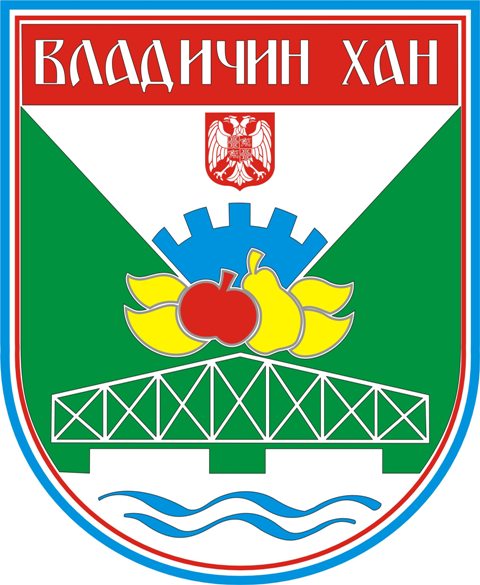 ОПШТИНА ВЛАДИЧИН ХАНГОДИШЊИ ИЗВЕШТАЈ О УЧИНКУ ПРОГРАМАЗА 2018. ГОДИНУУ Владичином Хану, Март 2019. годинеРаздео:   01  Корисник: 91182   СКУПШТИНА ОПШТИНЕ ВЛАДИЧИН ХАН  Биланс извршења финансијског плана корисника:ПРОГРАМСКА СТРУКТУРАП Р О Г Р А М: 16 – ПОЛИТИЧКИ СИСТЕМ ЛОКАЛНЕ САМОУПРАВЕ, 2101Сектор: Политички системОдговорно лице: Данијела Поповић, Председница Скупштине ОпштинеОпис програма:  Политички систем Општине Владичин Хан чине Скупштина Општине, Општинско веће, Председник Општине и Општинска управа. Њихове надлежности децидно су утврђене како Законом о локалној самоуправи тако и посебним законима  у појединим областима деловања ових органа. Образложење спровођења програма у 2018. години: Ефикасно и ефективно функционисање органа политичког система локалне самоуправе јединствен је циљ постављен у оквиру програма. Органи Општине Владичин Хан функционисали су несметано са приметно смањеним износом финансијских средстава неопходних за њихово функционисање. Како овај програм не подразумева индикаторе то се ближе образложење пружа у оквиру сагледавања учинака програмске активности.П Р О Г Р А М С К А    А К Т И В Н О С Т: 2101-0001 ФУНКЦИОНИСАЊЕ СКУПШТИНЕОдговорно лице:  Данијела Поповић, Председница Скупштине ОпштинеОпис програмске  активности: У складу са Законом Скупштина Општине доноси статут општине и пословинк скупштине доноси буџет и завршни рачун општине, утврђује стопе изворних прихода општине као и начин мерила за одређивање висине локалних такси и накнада, доноси програм развојна општине и појединих делатности, доноси прописе и друге опште акте,...Образложење спровођења програмске активности  у 2018. години:У 2018. години одржано је укупно  11 седница скупштине Општине, заседала су радна тела по основу анализе и утврђивања предлога тачака из своје надлежности за седнице Скупштине и то: У 2018. години одржано је укупно  13 седница скупштине Општине, заседала су радна тела по основу анализе и утврђивања предлога тачака из своје надлежности за седнице Скупштине и то: - Комисија за мандатно имунитетска и адиминистративна питања и избор и именовање (одржано 16 седница),- Комисија за прописе (одржано 5 седница),- Савет за буџет и финансије (одржане 4 седнице и 4 неодржана седница),- Савет за међунационалне односе (одржана 1 седница и 1 неодржана седница),-  Савет за пољопривреду (2 неодржане седница),- Савет за урбанизам и комунално стамбене делатности (1 одржана и 11 неодржаних седница),- Савет за здравство, социјалну и дечју заштиту  и борачко инвалидска питања (одржане 2 седнице),- савет за здравље (одржана 1 седница и 2 неодржане седнице),- Комисија за равноправност полова (одржано 5 седница)Циљ 1: : Функционисање локалне скупштинеРаздео (шифра):   02  Корисник: 91184   ОПШТИНСКО ВЕЋЕ  ВЛАДИЧИН ХАН  Биланс извршења финансијског плана корисника:ПРОГРАМСКА СТРУКТУРАП Р О Г Р А М: 16 – ПОЛИТИЧКИ СИСТЕМ ЛОКАЛНЕ САМОУПРАВЕ, 2101Сектор: Политички системОдговорно лице: Горан Младеновић, Председник Општине Владичин ХанОпис програма: Политички систем Општине Владичин Хан чине Скупштина Општине, Општинско веће, Председник Општине и Општинска управа. Њихове надлежности децидно су утврђене како Законом о локалној самоуправи тако и посебним законима  у појединим областима деловања ових органа. Образложење спровођења програма у 2018. години: Ефикасно и ефективно функционисање органа политичког система локалне самоуправе јединствен је циљ постављен у оквиру програма. Органи Општине Владичин Хан функционисали су несметано са приметно смањеним износом финансијских средстава неопходних за њихово функционисање. Како овај програм не подразумева индикаторе то се ближе образложење пружа у оквиру сагледавања учинака програмске активности.П Р О Г Р А М С К А    А К Т И В Н О С Т  : 2101-0002 ФУНКЦИОНИСАЊЕ ИЗВРШНИХ ОРГАНАОдговорно лице:  Горан Младеновић, Председник Општине Владичин ХанОпис програмске  активности: У складу са Законом Општинско веће предлаже статут, буџет и друге одлуке и акта која доноси Скупштина Општине; непосредно извршава и стара се о извршавању одлука и других аката Скупштине Општине, врши надзор над радом Општинске управе, поништава или укида акте Општинске управе који нису у сагласности са Законом, Статутом и другим Општим актом или Одлуком коју доноси Скупштина Општине.Образложење спровођења програмске активности  у 2018. години:У 2018. години одржано је укупно  45 седница Општинског већа донето је односно усвојено укупно 410 аката, заседале су  посебне Комисије формиране од стране Општинског већа и под његовим окриљем и то: - Комисија за проверу документације поднете по јавном позиву за суфинансирање пројеката за остваривање јавног интереса у области јавног информисања,- Комисија за процену непокретне имовине Општине Владичин Хан- Комисија за спровођење јавног позива за суфинансирање пројекта за остваривање јавног интереса у области јавног информисања,- Савет за безбедност саобраћаја на путевима -Жалбена комисија,- Комисија за спровођење конкурса за подношење захтева за подстицајна средства у пољопривреди у 2018. години - Комисија за спровођење јавног конкурса за доделу стипендија студента и ученика Општине Владичин Хан за школску 2017/2018- Комисија за капиталне инвестиције Општине Владичин Хан,- Комисија за спровођење поступка располагања јавним стварима,- Комисија за накнаду штете настале услед уједа паса луталица,- Организациони одбор за организовање манифестација од јавног значаја за ОВХ   и                                        Комисија за категоризацију угоститељских објеката као и Мобилни тим за социјалну инклузију Рома Општине Владичин ХанЦиљ 1: : Функционисање извршних органа – општинског већаРаздео (шифра):   03  Корисник: 91183   ПРЕДСЕДНИК  ОПШТИНЕ  ВЛАДИЧИН ХАН  Биланс извршења финансијског плана корисника:ПРОГРАМСКА СТРУКТУРАП Р О Г Р А М: 16 – ПОЛИТИЧКИ СИСТЕМ ЛОКАЛНЕ САМОУПРАВЕ, 2101Сектор: Политички системОдговорно лице: Горан Младеновић, Председник Општине Владичин ХанОпис програма:  Политички систем Општине Владичин Хан чине Скупштина Општине, Општинско веће, Председник Општине и Општинска управа. Њихове надлежности децидно су утврђене како Законом о локалној самоуправи тако и посебним законима  у појединим областима деловања ових органа. Образложење спровођења програма у 2018. години: Ефикасно и ефективно функционисање органа политичког система локалне самоуправе јединствен је циљ постављен у оквиру програма. Органи Општине Владичин Хан функционисали су несметано. Како овај програм не подразумева индикаторе то се ближе образложење пружа у оквиру сагледавања учинака програмске активности.П Р О Г Р А М С К А    А К Т И В Н О С Т  : 2101-0002 ФУНКЦИОНИСАЊЕ ИЗВРШНИХ ОРГАНАОдговорно лице:  Горан Младеновић, Председник Општине Владичин ХанОпис програмске  активности: У складу са Законом Председник Општине представља и заступа Општину, предлаже начин решавања питања о којима одлучује Скупштина, налогодавац је за извршење буџета, усмерава и усклађује рад Општинске управе, врши и друге послове утврђене Статутом и другим актима ОпштинеОбразложење спровођења програмске активности  у 2018. години:Председник Општине је, у оквиру својих законом уређених надлежности, нарочито: активно комуницирао са вишим нивоима власти (национална служба за запошљавање, Министарства РС, канцеларије у оквиру ресорних министарстава и Владе РС, управе, Канцеларије за јавна улагања, донаторским организацијама, службе, кабинети Дирекција за имовину,...) са потенцијалним инвеститорима и приватним сектором, представницима корисника буџета, месних заједница... Закључивани су уговори у име и за рачун Општине о реализацији донација, инвестиција, подстицаја невладиног сектора, студентских и ученичких стипендија, активно узео учешће у комуникацији са Државном ревизорском институцијом и иницирао сугерисане корекције у пословању, донео и иницирао низ аката – решења, одлука и слично од значаја за несметан рад и функционисање Општине а нарочито у делу образовања комисија за расписивање јавних конкурса за подстицајна средства Општине по разним буџетским линијама,.Успостављена је сарадња са Великотрнавским универзитетом "Свети Ћирило и Методије",Циљ 1: : Функционисање извршних органа – председник општинеРаздео:   04  Корисник: 96390   ЈАВНИ ПРАВОБРАНИОЦ  ОПШТИНЕ  ВЛАДИЧИН ХАН  Биланс извршења финансијског плана корисника:ПРОГРАМСКА СТРУКТУРАП Р О Г Р А М: 15 – ОПШТЕ УСЛУГЕ ЛОКАЛНЕ САМОУПРАВЕ, 0602Сектор: Опште услуге јавне управеОдговорно лице: Марија Станојевић, Јавни правобраниоц Општине Владичин ХанОпис програма: Локална самоуправа кроз званично образоване органе управља пословима од непосредног, заједничког и општег интереса за локално становништво, непосредно и преко слободно изабраних представника у ЈЛС и врши уређивање послова и управљање јавним пословима који су у надлежности меродавних органа а од интереса за локално становништво.Образложење спровођења програма у години извештавања: Приметно је повећање ефикасности овог органа имајући у виду много већи број предмета из најразличитијих области функционисања локалне самоуправе као и веома квалитетна координација и комуникација са свим осталим корисницима буџета Општине односно припадника Јавног секора.Циљ 1: : Одрживо управно и финансијско функционисање општине у складу са надлежностима и пословима ЈЛСП Р О Г Р А М С К А    А К Т И В Н О С Т  : 0602-0004 ОПШТИНСКО ЈАВНО ПРАВОБРАНИЛАШТВООдговорно лице:  Марија Станојевић, Јавни правобраниоц Општине Владичин ХанОпис програмске  активности: У складу са Законом Општинско правобранилаштво је посебан орган који врши послове правне заштите имовинских права и интереса општине Владичин Хан, законски je заступник општине и њених органа.У обављању послова правне заштите имовинских права и интереса општине  и  других  правних  лица  које  заступа  Општинско  правобранилаштво  у поступцима пред судовима, арбитражама, управним и другим надлежним органима, заступа као законски заступник општину, предузима правне радње и користи правна средства ради остваривања имовинских права и интереса општине и њених органа и организација које немају својство правних лица, месних заједница и јавних предузећа, установа и других правних лица чији је оснивач општина као и свих других правних лица чије се финансирање обезбеђује у буџету општине.Образложење спровођења програмске активности  у  2018. години:Из 2017.године пренето је 45  предмета од тога у току 2018.године решено је 15 предмета из претходне године,  било је укупно 412 нових предмета, (116 парничних, 144 ванпарнични, 6 извршних, 102 управних, 27 из надлежности правобранилаштва, издато је 11 мишљења, одржано је 221 рочиште пред судовима и управним органима. Уз то, упућено је преко 2.000 писаних поднесака и дописа судовима и другим органима у свим предметима.Циљ 1: : Заштата имовинских права и интереса општинеРаздео (шифра):   05  Корисник: 07871   ОПШТИНСКА УПРАВА  ВЛАДИЧИН ХАН  Биланс извршења финансијског плана корисника:ПРОГРАМСКА СТРУКТУРАП Р О Г Р А М: 15 – ОПШТЕ  УСЛУГЕ  ЛОКАЛНЕ САМОУПРАВЕ, 0602Сектор: Опште услуге јавне управеОдговорно лице: Милош Стојановић, Начелник Општинске  управе Владичин ХанОпис програмa: У оквиру програма се обављају послови у складу са Законом о локалној самоуправи и другим посебним законима који се односе на:  припрему нацрта прописа и других аката које доноси Скупштина Општине, Председник Општине и Општинско веће, извршавање односно реализацију одлука и других аката Председника, Скупштине и Општинског већа, обављање послова управног надзора над извршавањем прописа и других општих аката Скупштине, Председника и Већа, спровођење закона и других прописа чија је реализација поверена Општини, обављање стручних и других послова које утврди Скупштина, Председник и Општинско веће.Образложење спровођења програма у 2018. години.У току 2018. године сви послови из делокруга функционисања општинске управе реализовани су несметано. Општина је имала независну ревизорску кућу у циљу контроле квалитета пословања и финансијских извештаја која је званично оценила исте као позитивне без изражавања мишљења са резервом. Започето је индивидуално финансирање месних заједница сходно поднетим финансијским плановима те је у овој години финансирано укупно 3 месне заједнице и то Стубал, Јастребац и Бачвиште а Општина је у оквиру Екшчејнџ програма аплицирала са пројектом Управљање јавном имовином у функцији смањења сиромаштва чије се одобрење очекује у најскоријем периоду.Циљ 1: : Одрживо управно и финансијско функционисање Општине у складу са надлежностима и пословима ЈЛСП Р О Г Р А М С К А    А К Т И В Н О С Т  : 0602-0001 ФУНКЦИОНИСАЊЕ ЛОКАЛНЕ САМОУПРАВЕ И ГРАДСКИХ ОПШТИНАОдговорно лице:  Милош Стојановић, Начелник Општинске  управе Владичин ХанОпис програмске  активности: У складу са Законом Општинска управа припрема нацрте прописа и других аката које доноси Скупштина Општине, Председник Општине и Општинско веће; извршава одлуке и друге акте Скупштине Општине, Председника Општине и Општинског већа; обавља послове управног надзора над извршавањем прописа и других општих аката Скупштине Општине; извршава законе и друге прописе чије је извршавање поверено Општини; обавља стручне идруге послове које утврди Скупштина Општине, Председник Општине и Општинско веће. Врши пренос средстава и плаћања за све кориснике буџета Општине. Инвестиционо је у 2018.  години планирана набавка опреме за саобраћај, канцеларијског намештаја, обнова рачунарске опреме као и сређивање  просторија архивеОбразложење спровођења програмске активности  у 2018. години:У току 2018. године поднето је од стране грађана, привредних субјеката, ресорних министарстава и органа Републике Србије као и заинтересованих лица 6340 захтева. Мимо ових ка одељењу за финансије и привреду поднето је укупно 5216 захтева за пренос средстава и плаћање свих корисника буџета Општине Владичин Хан који су уредно обрађени и по којима је извршен трансфер средстава. Општинска управа је по питању инвестиционог одржавања у 2018. години извршила санацију паркинг простора и припремила простор за премештање архиве у подрумском простору испод паркинга. Набављено је једно теренско возило и обновљен део рачунарске опреме.Циљ 1: : Функционисање управе – општинске управеП Р О Г Р А М С К А    А К Т И В Н О С Т  : 0602-0002 ФУНКЦИОНИСАЊЕ МЕСНИХ ЗАЈЕДНИЦАОдговорно лице:  Слађан Милосављевић, Координатор за Месне заједнице на територији Општине  Владичин ХанОпис програмске  активности: У складу са Законом у оквиру ове програмске активности спроводи се организација избора у савете месних заједница, врши нормализација финансијског пословања истих и координација са руководством Општине у циљу што квалитетнијег сагледавања проблема у функционисању односно инвестиционом одржавању инфраструктуреОбразложење спровођења програмске активности  у 2018. години: У 2018. години месне заједнице су одвојено сагледаване кроз буџет Општине а у складу са индивидуалним финансијским плановима. Сходно поднетим финансијским плановима финансиране су следеће Месне заједнице: Стубал – у делу чишћења приступа према локалном гробљу, Бачвиште – за санацију откида након пролећних киша, Јастребац – за организацију сеоске славе, док МЗ  Владичин Хан, Мањак и Декутинце нису вршиле трошење одобрених средстава.Циљ 1: : Обезбеђено задовољавање потреба и интереса локалног становништва деловањем месних заједницаП Р О Ј Е К А Т  : 0602-П1   УПРАВЉАЊЕ ЈАВНОМ ИМОВИНОМ  У ФУНКЦИЈИ СМАЊЕЊА СИРОМАШТВАОдговорно лице:  Милош Стојановић, Начелник Општинске  управе Владичин ХанОпис пројекта: Средином 2018. године Општина је аплицирала под окриљем Програма Екшчејнџ са пројектом Управљање јавном имовином у функцији смањења сиромаштва. Овај пројекат подразумева софтверско иновативно решење везано за евиденције о имовини Општине и променама у истој, детаљну обуку радника Општинске управе за руковање истим и одређен број рачунара у циљу примене. Образложење спровођења пројекта   у 2018. години: До краја текуће године реализација пројекта није отпочела те је као такав буџетиран и у 2019. години.Циљ 1: : Оспособљавање запослених за свеобухватно управљање јавном имовином на територији ОпштинеП Р О Г Р А М: 1 – УРБАНИЗАМ И ПРОСТОРНО ПЛАНИРАЊЕ, 1101Сектор: Урбанизам и просторно планирањеОдговорно лице: Милош Стојановић, Начелник Општинске  управе Владичин ХанОпис програмa: У сектору за просторно планирање и урбанизам обављају се послови који се односе на планирање просторног развоја, планирање урбаног развоја, просторно планирање, урбанистичко планирање, евиденција планиских докумената.Образложење спровођења програма у 2018. години.У току 2018. године  реализован је поступак измене и допуне плана детаљне регулације за саобраћајницу у МЗ Грамађе. У два наврата извршене су  измене и допуне плана генералне регулације насеља Владичин Ха на површини од 450 хектара. У односу  на планирано није у потпуности завршен План генералне регулације  Прекодолце – насеље Чарабак чија је реализација пренета у 2019. годину. Приводи се крају План детаљне регулације за регионални колектор за пречишћавање отпадних вода са припадајућим системом на територији Општине Владичин Хан.. Реализовани су пројекти препарцелација као и геодетска снимања у циљу квалитетније израде планских докумената. Циљ 1:  Просторни развој у складу са плановимаП Р О Г Р А М С К А    А К Т И В Н О С Т  : 1101-0001 ПРОСТОРНО И УРБАНИСТИЧКО ПЛАНИРАЊЕОдговорно лице:  Марија Андрејевић, Шефица Одсека за инвестиције  Општинске  управе Опис програмске  активности: У сектору за просторно планирање и урбанизам обављају се послови који се односе на: планирање просторног развоја, планирање урбаног развоја, просторно планирање, урбанистичко планирање и евиденцију планских докумената. За 2018. годину предвиђена је израда плана детаљне регулације саобраћајница у МЗ Грамађе, измена ПДР за појас индустријске зоне и измене Плана генералне регулације за Владичин Хан. Паралелно са изменом предвиђено је финансирање пројеката препарцелације земљишта и снимања улица.Образложење спровођења програмске активности  у 2018. години:У оквиру ове програмске активности отпочет је и реализован поступак измене и допуне плана детаљне регулације за саобраћајницу у МЗ Грамађе. У два наврата извршене су  измене и допуне плана генералне регулације насеља Владичин Ха на површини од 450 хектара. У односу  на планирано није у потпуности завршен План генералне регулације  Прекодолце – насеље Чарабак чија је реализација пренета у 2019. годину. Приводи се крају План детаљне регулације за регионални колектор за пречишћавање отпадних вода са припадајућим системом на територији Општине Владичин Хан.Циљ 1: : Повећање покривености територије планском и урбанистичком документацијомП Р О Г Р А М: 2 – КОМУНАЛНА ДЕЛАТНОСТ, 1102Сектор: Урбанизам и просторно планирањеОдговорно лице: Милош Стојановић, Начелник Општинске  управе Владичин ХанОпис програма:  У оквиру овог програма реализује се управљање и одржавање системом јавне расвете, одржавање јавних зелених површина, одржавање чистоће на површинама јавне намене, управљање и снабдевање водом за пиће, проширење водоводне мреже и израда пројектне документације за објекте водоснабдевања. Образложење спровођења програма у 2018. години.Под окриљем овог програма током целе посматране године несметано је вршено одржавање свих зелених односно јавних површина на територији града, уредно је снабдевано становништво водом за пиће уз проширење водоводне мреже на територију МЗ Мазараћ и МЗ Манајле и израђена додатна пројектно техничка документација за даље проширење водоводне мреже  на територији Општине за примарни цевовод и секундарну  водоводну мрежу на териториј Општине.   У оквиру водоснабдевања вршена је докапитализација ЈП Водовод и њихово субвенционисање у складу са Програмом коришћења субвенција у 2018. години.   Уредно су сервисиране све обевезе општине по основу измирења трошкова Јавне расвете у свим месним заједницама  а отпочет је и поступак замене сијалица јавне расвете енергетски штедљивим тако што је извршена замена истих у Светосавској улици - замењено је укупно 75 светиљки  енергетски штедљивим а све у складу са пројектом реконструкције  електро енергетских инсталације у делу уличне расвете.Циљ 1: : Повећање покривености територије комуналним делатностима, одржавања јавних зелених површина, одржавања чистоће на површинама јавне намене и зоохигијена П Р О Г Р А М С К А    А К Т И В Н О С Т  : 1102-0001 УПРАВЉАЊЕ/ОДРЖАВАЊЕ ЈАВНЕ РАСВЕТЕОдговорно лице:  Милош Цветковић, дипл. инг. електротехнике Опис програмске  активности: Управљање јавним осветљењем обухвата редовну замену светлећих тела, редовно чишћење као и замену постојећих светлећих тела савременијим и проширење мреже јавне расвете на територији Општине Владичин Хан као и измирење обавеза за електричну енергију по основу јавне расвете у свим месним заједницама на територији Општине.Образложење спровођења програмске активности  у 2018. години:У оквиру ове програмске активности настављена је реализација радова по елаборату о енергетској ефикасности система јавне расвете на територији Општине Владичин Хан - извршена је замена 75 сијалица енергетски штедљивим – ЛЕД сијалицама у улици Светосавској и вршено је редовно одржавање стубова јавне расвете. Уредно је сервисирана обавеза по основу утрошене електричне енергије на име јавне расвете у свим Месним заједницама код којих је иста уведена. Вршено је и измештање ормана јавне расвете према указаним потребама реализације различитих инфраструктурних пројеката.Циљ 1: : Потпуна покривеност територије Општине мрежом јавне расветеП Р О Г Р А М С К А    А К Т И В Н О С Т  : 1102-0002 ОДРЖАВАЊЕ ЈАВНИХ ЗЕЛЕНИХ ПОВРШИНАОдговорно лице:  Драган Станковић, координатор комуналне полицијеОпис програмске  активности: Перманентно одржавање јавних зелених површина у граду, одржавање зелених површина кеја и обала реке Јужне Мораве, кеја и обала река Калиманке и Врле и потока Дулан и Топило; прехрањивање и заштита биљака, одржавање травњака на градским површинама, одржавање и садња лишћарских и четинарских садница, шибља, жбунастих садница, живе ограде и ниских четинара и одржавање и формирање цветних површина.Образложење спровођења програмске активности  у 2018. години:Перманентно одржавање јавних зелених површина у граду, одржавање зелених површина кеја и обала реке Јужне Мораве, кеја и обала река Калиманке и Врле и потока Дулан и Топило; прехрањивање и заштита биљака, одржавање травњака на градским површинама, одржавање и садња лишћарских и четинарских садница, шибља, жбунастих садница, живе ограде и ниских четинара и одржавање и формирање цветних површина.  Ова програмска активност се реализује перманентно у складу са Уговором са Јавним комуналним предузећем Владичин Хан. Све месечне извештаје оверава координатор комуналне полиције а сви послови напред побројани су реализовани и одобрени.Циљ 1: : Подизање квалитета живота грађана кроз уређење простора за одмор и рекреацијуП Р О Г Р А М С К А    А К Т И В Н О С Т  : 1102-0003 ОДРЖАВАЊЕ ЧИСТОЋЕ НА  ПОВРШИНАМА ЈАВНЕ НАМЕНЕОдговорно лице:  Драган Станковић, координатор комуналне полицијеОпис програмске  активности: Радови на чишћењу и одржавању чистоће градских улица, тротоара и других јавних површина; прање градских улица и других јавних површина, одржавање чистоће кеја и обала реке Јужне Мораве, кеја, обала и корита река Калиманке и Врле и потока Дулан и Топило и одржавање атмосферске канализације.Образложење спровођења програмске активности  у 2018. години:Радови на чишћењу и одржавању чистоће градских улица, тротоара и других јавних површина; прање градских улица и других јавних површина, одржавање чистоће кеја и обала реке Јужне Мораве, кеја, обала и корита река Калиманке и Врле и потока Дулан и Топило и одржавање атмосферске канализације. Ова програмска активност се реализује перманентно у складу са Уговором са Јавним комуналним предузећем Владичин Хан.Све месечне извештаје оверава координатор комуналне полиције а сви послови  су реализовани и одобрени. Субвенционисана је набавка аутохидрауличне зглобне радне платформе овом предузећу а у оквиру докапитализације ЈП Комунално од стране Општине омогућено је додатно опремање овог правног субјекта набавком машине за обележавање хоризонталне сигнализације.Циљ 1: : Максимална могућа покривеност насеља и територије услугама одржавања чистоће јавних површинаП Р О Г Р А М С К А    А К Т И В Н О С Т  : 1102-0008 УПРАВЉАЊЕ И СНАБДЕВАЊЕ ВОДОМ ЗА ПИЋЕОдговорно лице:  Милош Стојановић, Начелник Општинске управеОпис програмске  активности: Субвенције ЈП Водовод Владичин Хан опредељене су у складу са програмом коришћења субвенција и у највећем се односе на трошкове електричне енергије фабрике. Капитално одржавање фабрике воде, набавку радних машина и реконструкцију односно доградњу водоводне мреже на територији Општине Владичин Хан Општина финансира кроз докапитализацију овог јавног предузећа.Образложење спровођења програмске активности  у 2018. години:Ова програмска активност се реализује перманентно у складу са Динамиком реализације Плана и програма пословања ЈП Водовод. У 2018. години уговорена је израда ГИСа  водоводних инсталација; Мимо редовног суфинансирања текућих трошкова ЈП Водовод кроз текуће субвенције реализовано је укупно 2 милиона  динара на име субвенционисања саобраћајне опреме у циљу што квалитетнијег обављања пословања;  Докапитализацијом овог правног субјекта омогућена је реконструкција водоводне мреже у улици Карађорђевој, даље опремање и проширење возног парка,  Предузеће је  проширило водоводну мрежу  на територији МЗ Прекодолце  у дужини од 700 метара, замењен је кварцни песак  у фабрици воде, извршено детаљно чишћење канализационе мреже у МЗ Стубал. Уговорено је пројектовање водоводне мреже Житорађе - Козница, Боградска - Калиманце, Лепеница - Кацапун и Ратка Софијанића и Степе Степановића.Циљ 1: : Адекватан квалитет пружених услуга водоснабдевањаП Р О Ј Е К А Т  : 1102-П1 ИЗГРАДЊА ВОДОВОДНЕ МРЕЖЕ У МЗ МАЗАРАЋ И  МАНАЈЛЕОдговорно лице:  Милош Стојановић, Начелник Општинске управеОпис пројекта:  Изградња водоводне мреже на територији Месних заједница Мазараћ и Манајле  укупне дужине од 8 км. Пројекат се реализује у сарадњи са Министарством привреде Републике Србије и по пројектованој динамици биће завршен до краја  календарске године.Образложење спровођења пројекта  у 2018. години:Овај пројекат је подржан од стране министарства привреде  Одлуком о распореду и коришћењу средстава за подршку унапређења пословне инфраструктуре за 2017. годину. Након тога је расписан и у потпуности завршен поступак јавне набавке за извођење радова, уведен је извођач у градилиште и радови су у 2017. године готово приведени крају. Услед лоших временских услова одложени су радови од око 1 км за 2018 годину чија је укупна вредности 4,600.000 док је 11 милиона динара реализовано у 2017. Години. Сви радови су у 2018. години завршени.Циљ 1: : Проширење водоводне мреже на територији Општине Владичин ХанП Р О Г Р А М: 3 – ЛОКАЛНИ ЕКОНОМСКИ РАЗВОЈ - 1501Сектор: економска и развојна политикаОдговорно лице: Горан Младеновић, Председник Општине Владичин Ханпис програма: Реализација програма подразумева подстицање директних улагања у циљу јачања економског и привредног развоја,  подстицање раста запослености и свеобухватног друштвеног бољитка.Образложење спровођења програма у 2018. години:Општина Владичин Хан је током 2018. године предузимала низ активности у циљу даљег подстицаја привредног развоја као и подизање степена запослености. У том смислу је вршена активна промоција развојних потенцијала Општине како независно тако и у сарадњи регионалним и републичким институцијама. Реализован је пројекат подстицања женског предузетништва у сарадњи са Републиком Србијом. Субвенционисане су разнолике мере активне политике запошљавања у сарадњи са НСЗ, НВО и самостално од стране Општине. Настављен је процес развоја индустријске зоне  пројектовањем даљег инфраструктурног опремања исте као и даљим изузимањем земљишта у појасу индустријске зоне.Циљ 1: Повећање запослености на територији Општине Владичин ХанП Р О Г Р А М С К А    А К Т И В Н О С Т  : 1501-0001 УНАПРЕЂЕЊЕ ПРИВРЕДНОГ И ИНВЕСТИЦИОНОГ АМБИЈЕНТАОдговорно лице:  Горан Младеновић, Председник Општине Владичин ХанОпис програмске  активности: Стварање што повољнијих услова за унапређење привредног и инвестиционог амбијента кроз оснаживање регионалног повезивања Општине, активним учешћем у раду Центра за развој Јабланичког и Пчињског округа, промотивним активностима са циљем презентовања развојних потенцијала Општине што ширем аудиторијуму потенцијалних инвеститора, посете и учешћа на сајмовима Локалних самоуправа и сајмова из области привредног развоја и развоја предузетништва. Јачање административних капацитета у циљу техничке подршке локалном економском развоју.Образложење спровођења програмске активности  у 2018. години:Општина је током 2018. године активно сарађивала са Центром за развој Јабланичког и Пчињског округа у циљу јачања регионалне сарадње унутар округа, промовисани су развојни потенцијали Општине кроз сарадњу са НАЛЕДом и Сталном конференцијом градова и општина. Пружана је помоћ привреднцима са територије Општине у погледу писања бизнис планова и конкурсања за средства Министарстава односно донатора који функционишу на територији Републике Србије. Настављено је са развојем индустријске зоне како у погледу наставка процеса изузимања земљишта тако и у погледу његовог препарцелисања и даљег пројековања његовог инфраструктурног уређења.Циљ 1: Унапређење административних процедура и развоја адекватних сервиса и услуга за пружање подршке постојећој привредиП Р О Г Р А М С К А    А К Т И В Н О С Т  : 1501-0002 МЕРЕ АКТИВНЕ ПОЛИТИКЕ ЗАПОШЉАВАЊАОдговорно лице:  Горан Младеновић, Председник Општине Владичин ХанОпис програмске  активности: Развој привреде и повећање запослености кроз давање субвенција јавним нефинансијским предузећима и организацијама, субвенција приватним предузећима, учешће Општине у пројектима смањења сиромаштва кроз повећавање могућности запошљавања са суфинансијерима из невладиног сектора, учешће у програму активне политике запошљавања у сарадњи са НСЗ за територију Општине Владичин Хан.Образложење спровођења програмске активности  у 2018. години:Општина је у 2018. години активно сарађивала са Националном службом за запошљавање са којом је закључен споразум о реализацији мера активне политике запошљавања који подразумева програм јавних радова у укупном износу од 3,000.000,00 динара, субвенције за запошљавање незапослених лица из категорије теже запошљивих на новоотвореним радним местима у укупном износу од 5,000.000,00 динара и субвенције за самозапошљавање у укупном износу од 4,000.000,00 динара. Учешће Општине  у финансирању ових програма је 50%. Овај споразум је у потпуности реализован и њиме је обухваћено укупно  72  корисника. У исто време са НВО Хелп закључен је Уговор о сарадњи у оквиру пројекта „Смањење сиромаштва и унапређење могућности запошљавања маргинализованих и угрожених група становништва са фокусом на Ромкиње у Србији“ који глобално подразумева донације у опреми и/или материјалу просечне вредности у износу од 1.500 Еура као и организацију пословних и стручних обука према потребама корисника грантова. Број грантова који су додељени на овај начин је 30.Циљ 1: Успостављање механизама за финансијску подршку запошљавању П Р О Г Р А М: 5 – ПОЉОПРИВРЕДА И РУРАЛНИ РАЗВОЈ, 0101Сектор: пољопривреда и рурални развој Одговорно лице: Горан Младеновић, Председник Општине Владичин ХанОпис програма:  У оквиру овог програма обавља се стварање услова за развој и унапређење пољопривредне производње, подстицај развоја пољопривреде и отклањање проблема у области пољопривредне производње путем учешћа у фиансирању програма унапређења и развоја појединих области пољопривреде, јачање конкурентности сектора пољопривреде кроз повећање нивоа инвестиција,  унапређење и модернизација пољопривредне производње кроз стимулисање прераде пољопривредних производа и изградња капацитета пољопривредних газдинстава за коришћење савремених технологија.Образложење спровођења програма  у 2018. години:Овај програм је у целости спровођен у складу са Програмом мера за спровођење пољопривредне политике и политике руралног развоја на територији Општине Владичин Хан за 2018. годину на који је сагласност дало Министарство пољопривреде, шумарства и водопривреде.  Најзначајније области у реализацији овог програма односе се на инвестиције у основна средства индивидуалних пољопривредних произвођача (сточарство кроз подизање расног састава стоке, подизање и опремање засада воћа и заштита од елементарних непогода) као и едукативно – промотивне активности (организовање едукација , посете сајмова). Спроведена је и активност уређења атарских путева у брдско планинским месним заједницама.Циљ 1: Раст производње и стабилности дохотка пољопривредних произвођача на територији Општине Владичин ХанП Р О Г Р А М С К А    А К Т И В Н О С Т  : 0101-0001 ПОДРШКА ЗА СПРОВОЂЕЊЕ ПОЉОПРИВРЕДНЕ ПОЛИТИКЕ У ОПШТИНИОдговорно лице:  Горан Младеновић, Председник Општине Владичин ХанОпис програмске  активности: Финансирање конкретних мера подршке развоју пољопривреде на територији Општине кроз организацију едукација за ИПГ, посете сајмовима пољопривреде и пчеларства, финансирање противградне заштите, подстицање развоја ИПГ кроз капиталне субвенције, превасходно кроз подизање квалитета и увећање сточног фонда на територији Општине; подстицај невладиног сектора кроз суфинансирањње мини грантова у циљу њиховог узимања учешћа у свеукупном процесу развоја пољопривреде, реализација програма ревитализације атарских путева на територији Општине.Образложење спровођења програмске активности  у 2018. години:Општина је у 2018. години организовала посету новосадском сајму пољопривреде у мају месецу, настављена је реализација заједничке инвестиције ревитализације атарских путева на територији Општине за 2018. годину која је делом пренета за реализацију у 2019. годину услед наступања зимског периода и лоших временских услова за извођење радова. Ревитализација обухвата путне правце Мртвички Мост – Репиште, Летовиште – Јастребац и МЗ Мањак - Лебет. Расписан је јавни позив за доделу субвенција за развој пољопривреде из буџета Општине по коме је додељено укупно 69 субвенција у области развоја сточарства,  12 субвенција у области развоја воћарства као и 16 у области субвенционисања система за наводњавање  односно 10 у области пчеларства на територији Општине Владичин Хан.  Суфинансирање грантова ка ИПГ у сарадњи са НВО сектором односно фондацијом Ана и Владе Дивац реализована је са укупно 11 грантова. Извршена је исплата накнада противградним стрелцима ка 2017. годину а противградне ракете су набављане по процени РХМЗ.Циљ 1: Стварање услова за развој и унапређење пољопривредне производњеП Р О Г Р А М: 6 – ЗАШТИТА ЖИВОТНЕ СРЕДИНЕ, 0401Сектор: заштита животне средине Одговорно лице: Горан Младеновић, Председник Општине Владичин ХанОпис програма: Подразумева  скуп различитих поступака и мера који доводе до спречавања угрожавања животне средине са циљем очувања биолошке равнотеже, очувања и заштите здравља људи, целовитости, разносврсности и квалитета екосистема, плодности земљишта, обзебеђења услова за ограничено, разумно и одрживо газдовање живом и неживом природом, очување еколошке стабилности природе, количине и квалитета природних богатстава као и спречавање опасности и ризика по животну средину.Образложење спровођења програма у 2018. години:У складу са Програмом за коришћење средстава Буџетског фонда за заштиту и унапређење животне средине током године обављане су редовне активности на прикупљању и депоновању комуналног отпада, уговорен је заједнички пројекат са Општином Сурдулица под покровитељством Републике Србије за израду пречистних станица и колектора за пречишћавање отпадних вода за обе општине, давани су подстицаји невладином сектору у погледу узимање улоге активног субјекта у заштити животне средине Општине; Уговорено је више пројеката за реконструкцију односно проширење канализационе мреже, санирано неколико дивљих депонија и предузимано мноштво промотивних активности на указивању значаја очувања животне средине.Циљ 1: Унапређење система управљања комуналним и осталим отпадомП Р О Г Р А М С К А    А К Т И В Н О С Т  : 0401-0001 УПРАВЉАЊЕ ЗАШТИТОМ ЖИВОТНЕ СРЕДИНЕОдговорно лице:  Драган Стевановић,  Службеник за јавне набавке Општинске управе Влад.ХанОпис програмске  активности: Суфинансирање пројеката невладиног сектора са циљем заштите и очувања природних ресурса и биодиверзитета са територије Општине, организација и финансирање дезинсекције и дератизације на територији Општине.Образложење спровођења програмске активности  у 2018. години:Под окриљем ове програмске активности сервисиране су обавезе Општине Владичин Хан везане за дезинсекцију и дератизацију  ; обавезе по основу хватања паса луталица и њиховог одвожења у депонију а подржани су и Пројекти невладиног сектора из области заштите животне средине. Подржано је укупно три пројекта и то: Удружење "Вретенар" са пројектом "Сачувајмо реку"; Удружење "Зелени Хоризонти" са пројектом "Унапређивање система управљања комуналним отпадом на територији Општине Владичин Хан", Удружење ловаца "Јелен" са пројектом "Побољшање станишних услова кроз набавку адекватног хранива и ангажовање додатног радника" и удружење "Хан" са пројектом "Не прљај ме".Циљ 1: Унапређење заштите природних вредностиП Р О Г Р А М С К А    А К Т И В Н О С Т  : 0401-0004 УПРАВЉАЊЕ ОТПАДНИМ ВОДАМАОдговорно лице:  Марија Андрејевић, Шеф одсека за инвестиције Општинске управе Влад.  ХанОпис програмске  активности: Субвенције ЈП Водовод у изградњи канализационе мреже у улицама Први мај, Вука Караџића, Његошева, Саве Ковачевића,. Изградња система фекалне канализације у МЗ Полом – насеље Шеварике и израда пројектно техничке документације за фекалну канализацију у МЗ Стубал и улици Вука Караџића – Први мај.Образложење спровођења програмске активности  у 2018. години:Општина је у  2018. године уговорила израду пројектно техничке документације за изградњу канализационе мреже у улицама Први мај и Вука Караџића, и у улици Његошевој и Саве Ковачевића. Израда ове документације је у фази реализације. Уговорен је и пројекат доградње канализационе мреже у МЗ Стубал који се такође израђује; Реализација радова на изградњи канализационе мреже у МЗ Полом – насеље Шеварика је у фази добијања грађевинске дозволе након чега следи извођење радова;Циљ 1: Максимално могућа покривеност корисника и територије услугама уклањања отпадних вода.П Р О Г Р А М С К А    А К Т И В Н О С Т  : 0401-0005 УПРАВЉАЊЕ КОМУНАЛНИМ ОТПАДОМОдговорно лице:  Драган Стевановић, Службеник за јавне набавке Општинске управе Владичин ХанОпис програмске  активности: Надзор над реализацијом уговора закљученог са ПВВ Лесковац на прикупљању комуналног отпада и његовом депоновању на регионалну депонију у Лесковцу, финансирање трошкова депоновања комуналног отпада са територије Општине Владичин Хан на регионалну депонију.Образложење спровођења програмске активности  у 2018. години:Општина је током 2018. године спровела све активности прецизиране горе наведеним уговором. Сервисирање обавеза по истом одвија се несметано.Циљ 1: Спровођење редовних мерења на територији Општине и испуњење обавеза у складу са законима везано за регулисање комуналног отпада.П Р О Ј Е К А Т  : 0401-П1  ИЗРАДА ПРОЈЕКТНО ТЕХНИЧКЕ ДОКУМЕНТАЦИЈЕ ЗА ИЗГРАДЊУ КОЛЕКТОРА И ПОСТРОЈЕЊА ЗА ПРЕЧИШЋАВАЊЕ ОТПАДНИХ ВОДА ЗА ВЛАДИЧИН ХАН И СУРДУЛИЦУОдговорно лице:  Драган Димитријевић, Радник Одсека за инвестиције Општинске управе Владичин ХанОпис пројекта: Израда техничке документације за изградњу колектора и постројења за пречишћавање отпадних вода за Владичин Хан и Сурдулицу а у сарадњи са Министарством привреде РСОбразложење спровођења пројекта  у 2018. години:Општина је у првом полугођу 2017. године заједно са Општином Сурдулица аплицирала са наведеним пројектом за суфинансирање при чему је пројекат прихваћен и закључен уговор у јуну месецу. У току је израда пројекта која је пролонгирана до даљег пошто је претходно неопходно израдити План детаљне регулације за простор на коме би требао да буде лоциран главни објекат пречистне станицеЦиљ 1: Рационално спровођење уклањања отпадних вода и минималан негативан утицај на животну срединуП Р О Ј Е К А Т  : 0401-П2  УПРАВЉАЊЕ ЖИВОТНОМ СРЕДИНОМ У ОБЛАСТИ ОТПАДНИХ ВОДА Одговорно лице:  Милан Вучковић, дипломирани економистаОпис пројекта: Суштина пројекта је набавка специјалног возила ВОМА за потребе ЈП ВодоводОбразложење спровођења пројекта  у 2018. години:Општина је  аплицирала са наведеним пројектом за суфинансирање при чему је пројекат  још увек у фази одлучивања. Циљ пројекта је набавка специјалног возила ВОМА за потребе ЈП ВодоводЦиљ 1: Подизање степена опремљености ЈП Водовод за послове везане за регулисање отпадних вода на територији Општине Владичин ХанП Р О Г Р А М: 7 – ОРГАНИЗАЦИЈА САОБРАЋАЈА И САОБРАЋАЈНЕ ИНФРАСТРУКТУРЕ,  0701Сектор: Саобраћај и саобраћајна инфраструктураОдговорно лице: Милош Стојановић, Начелник Општинске  управе Владичин ХанОпис програма: У оквиру овог програма вршено је управљање безбедношћу у саобраћају у смислу подизања степена безбедности на територији Општине, одржавање саобраћајне инфраструкутре, изградња нових путних праваца и реконструкција и проширење постојећих путних праваца како у брдско планиснском делу тако и граду односно равничарским деловима територије Општине Владичин Хан.Образложење спровођења програма  у 2018. години:Под окриљем овог програма у потпуности је реализован Програм безбедности саобраћаја Општине Владичин Хан за 2018. годину, завршена реконструкција локалног пута Брестово – Јагњило, реализоване су све активности на редовном одржавању путне инфраструкутре како у летњем тако и у зимском периоду. Одложена је реализација иницијално планираних пројеката реконструкције  Џеп – Љутеж  у покушају изналажења партнера у финансирању истих, док је пројектна документација за нове путне правце уговорена с тим што је велики део исте остао незавршен до наредне године.Циљ 1:  Развијеност путне инфраструктуре у контексту доприноса социо економском развојуП Р О Г Р А М С К А    А К Т И В Н О С Т  : 0701-0001 УНАПРЕЂЕЊЕ БЕЗБЕДНОСТИ САОБРАЋАЈА НА ТЕРИТОРИЈИ ОПШТИНЕОдговорно лице:  Миомир Стевановић, дипл. инг. грађевине у оквиру Одсека за инвестицијеОпис програмске  активности: Промотивне активности у циљу подизања степена безбедности у  саобраћају, текуће поправке и одржавање хоризонталне путне сигнализације, израда пројекте документације везане за безбедност у саобраћају, едукација чланова савета за безбедност у саобраћају кроз посете стручним семинарима и опремање Полицијске станице у Владичином Хану.Образложење спровођења програмске активности  у 2018. години:У оквиру ове програмске активности  настављено је проширење  систем видео надзора за потребе полицијске станице у Владичином Хану као и реализација осталих активности зацртаних Програмом коришћења средстава за финансирање унапређења безбедности саобраћаја на путевима на територији Општине Владичин Хан за 2018. годину.(едуковање чланова тима за безбедност саобраћаја, поправке хоризонталне сигнализације на територији Општине).Циљ 1:  Испуњење обавеза у складу са Законом о безбедности у саобраћају у домену постојања стратешких и оперативних плановаП Р О Г Р А М С К А    А К Т И В Н О С Т  : 0701-0002 ОДРЖАВАЊЕ САОБРАЋАЈНЕ ИНФРАСТРУКТУРЕОдговорно лице:  Марија Андрејевић, Шеф одсека за инвестиције Општинске управеОпис програмске  активности: Перманентно одржавање путева у летњем и зимском периоду на територији Општине, крпљење ударних рупа, одржавање атмосферске канализације, израда пројеката за изградњу саобраћајница Образложење спровођења програмске активности  у 2018. години:Ова програмска активност се реализује перманентно  како у зимском тако и у летњем периоду у погледу текућег и инвестиционог одржавања постојеће путне инфраструктуре. Општина је расписала јавну набавку за текуће – летње одржавање путева која је почела да се реализује од јула месеца и подразумевала је крпљење ударних рупа на свим асфалтним путевима на којима није било неопходно пресвлачење асфалтом. Вршено је перманентно одржавање пружних прелаза, одржавање атмосферске канализације санацијом решетки за одводњавање и нивелацијом постојећих решетки, уградња гвоздених решетки, уградња канализационих бетонских цеви, чишћење путева у смислу сечења грања, прављења одводних јаркова и насипање. Вршено је и одржавање макадамских и земљаних путева путем равнања терена, постипања путева, израда тампона од туцаника на краћим деоницама. Израђен је елаборат извођења радова на реконструкцији атарских путева, набављан материјал за реаговање услед наноса снега а израђен је и пројекат рехабилитације путног правца Лепеница - Стубал - Мазараћ.Циљ 1: : Подизање квалитета путне мреже кроз реконструкцију и редовно одржавање асфалтног покривачаП Р О Ј Е К А Т  : 0701-П1 ИЗГРАДЊА ДЕЛА БЕОГРАДСКЕ УЛИЦЕОдговорно лице:  Марија Андрејевић, Шеф одсека за инвестиције Општинске управе Опис пројекта: Доградња асфалтног пута дужине 300м  са изградњом потпорног зида висине до 6м. Динамички је подразумевао реализацију у 2018. и 2019. години.Образложење спровођења пројекта  у 2018. години:Пројекат подразумева продужетак постојеће улице у дужини од 300 метара који је као такав у потпуностти изостао услед неопходности претходног решавања имовинско правних односа на делу парцела које би биле обухваћене радовима. Овај поступак је у завршној фази те се реализација пројекта одлаже за 2019. годину.Циљ 1: : Проширење путне мреже у градуП Р О Ј Е К А Т  : 0701-П2 ИЗГРАДЊА ДЕЛА КАРАЂОРЂЕВЕ УЛИЦЕОдговорно лице:  Марија Андрејевић, Шеф одсека за инвестиције Општинске управе Опис пројекта: Доградња асфалтног пута дужине 280м  у циљу продужетка Карађорђеве улице.Образложење спровођења пројекта  у 2018. години:Овај пројекат подразумева наставак постојеће улице у дужини од 280 метара. Исти је приведен крају са крајем календарске године.Циљ 1: : Проширење путне мреже у градуП Р О Ј Е К А Т  : 0701-П3 ИЗГРАДЊА ДЕЛА УЛИЦЕ ЈОВАНА ЈОВАНОВИЋА ЗМАЈАОдговорно лице:  Марија Андрејевић, Шеф одсека за инвестиције Општинске управе Опис пројекта: Доградња асфалтног пута дужине 200м  у циљу продужетка асфалтираног дела улице.Образложење спровођења пројекта  у 2018. години:Пројекат подразумева продужетак постојеће улице у дужини од 200 метара који је као такав у потпуностти изостао услед неопходности претходног решавања имовинско правних односа на делу парцела које би биле обухваћене радовима. Овај поступак је у завршној фази те се реализација пројекта одлаже за 2019. годину.Циљ 1: : Проширење путне мреже у градуП Р О Ј Е К А Т  : 0701-П4 РЕКОНСТРУКЦИЈА ЛОКАЛНОГ НЕКАТЕГОРИСАНОГ ПУТА У МЗ ПРЕКОДОЛЦЕОдговорно лице:  Марија Андрејевић, Шеф одсека за инвестиције Општинске управе Опис пројекта: Доградња асфалтног пута дужине 350м  у циљу продужетка асфалтираног дела улице.Образложење спровођења пројекта  у 2018. години:Реконструкција подразумева деоницу од 350 метара у насељу Прекодолце која је у потпуности завршена.Циљ 1: : Проширење путне мреже у приградским месним заједницамаП Р О Ј Е К А Т  : 0701-П5 ИЗГРАДЊА ДЕЛА ЛОКАЛНОГ ПУТА БРЕСТОВО ЈАГЊИЛО И РЕКОНСТРУКЦИЈА БЕОГРАДСКЕ УЛИЦЕОдговорно лице:  Марија Андрејевић, Шеф одсека за инвестиције Општинске управе Опис пројекта: Изградња асфалтног пута дужине 3,3 км на релацији  Брестово – Јагњило и комплетна замена асфалта на делу Београдске улице у дужини од 1,5км..Образложење спровођења пројекта  у 2018. години:Овај пројекат општина  реализује у сарадњи са Министарством привреде а на основу Одлуке о расподели и коришћењу средстава за подршку унапређења локалне и регионалне инфраструктуре – Градимо заједно – ЕИБ 9.  По одобрењу суфинансирања од стране Министарства реализован је поступак јавне набавке и уведен извођач у посао. Део пројекта који се односи на замену асфалта на делу Београдске улице у потпуности је завршен у  2017. години док је незнатан проценат радова на изградњи асфалтног пута на релацији Брестово – Јагњило одложен услед лоших временских услова за завршетак у 2018. години те је и овај део пројекта је у потпуности реализован.Циљ 1: : Проширење путне мреже П Р О Ј Е К А Т  : 0701-П6 РЕХАБИЛИТАЦИЈА ЛОКАЛНОГ НЕКАТЕГОРИСАНОГ ПУТА У МЗ ЖИТОРАЂЕОдговорно лице:  Марија Андрејевић, Шеф одсека за инвестиције Општинске управе Опис пројекта: Доградња асфалтног пута дужине 535м  у циљу продужетка асфалтираног дела улице.Образложење спровођења пројекта  у 2018. години:Овај пројекат  подразумева рехабилитацију деоница укупне дужине од 535 метара у насељу Житорађе која је у потпуности завршена.Циљ 1: : Проширење путне мреже у приградским месним заједницамаП Р О Ј Е К А Т  : 0701-П7 РЕКОНСТРУКЦИЈА ЛОКАЛНОГ НЕКАТЕГОРИСАНОГ ПУТА У МЗ ЛЕТОВИШТЕОдговорно лице:  Марија Андрејевић, Шеф одсека за инвестиције Општинске управе Опис пројекта: Асфалтирање пута дужине 2100м  у МЗ ЛетовиштеОбразложење спровођења пројекта  у 2018. години:Овај пројекат подразумева реконструкцију  пута у МЗ Летовиште укупне дужине од 2100 метара. Реализујући предметну инвестицију Општина је завршила све претходне техничке послове на изради документације и друго, расписала тендер за избор најповољнијег извођача радова али је услед приговора Управи за јавне набавке реализација радова одложена за 2019. годину.Циљ 1: : Проширење путне мреже у брдско планинским месним заједницамаП Р О Ј Е К А Т  : 0701-П8 РЕКОНСТРУКЦИЈА ЛОКАЛНОГ НЕКАТЕГОРИСАНОГ ПУТА У МЗ ЉУТЕЖОдговорно лице:  Марија Андрејевић, Шеф одсека за инвестиције Општинске управе Опис пројекта: Овај пројекат подразумева реконструкцију  пута у МЗ Љутеж укупне дужине од 900 метара. Образложење спровођења пројекта  у 2018. години:Реализујући предметну инвестицију Општина је завршила израду пројектно техничке документације  и очекује се издавање грађевинске дозволе те је реализација радова одложена за 2019. годину. Циљ 1: : Проширење путне мреже у брдско планинским месним заједницамаП Р О Г Р А М: 8 – ПРЕДШКОЛСКО ОБРАЗОВАЊЕ И ВАСПИТАЊЕ., 2001Сектор: ОбразовањеОдговорно лице: Милош Стојановић, Начелник Општинске  управе Владичин ХанОпис програма: Под окриљем Општинске управе гради се нови објекат дечјег вртића а у оквиру Програма 18 Буџета Републике Србије – Регионални развој, Програмска активност 1505-4001 „Подршка развоја локалне и регионалне инфраструктуре“.  Образложење спровођења програма  у 2018. години:Програм Предшколско образовање већим делом реалзује се активностима које у склопу свог редовног рада предузима ПУ Пчелица из Владичиног Хана која представља индиректног корисника буџета Општине ВладичинХан. Мимо ове установе, а у складу са имовинским статусом  земљишта и објекта који је планиран за изградњу Општина директно организује и спроводи изградњу додатних смештајних капацитета који ће по завршетку бити дати на коришћење овој установи. Циљ 1: : Повећање обухвата деце предшколским васпитањем и образовањемП Р О Ј Е К А Т  : 2001-П1  ИЗГРАДЊА ОБЈЕКТА ДЕЧЈЕГ ВРТИЋА У ВЛАДИЧИ. ХАНУ  Одговорно лице:  Марија Андрејевић, Шеф одсека за инвестиције Општинске управе Опис Пројекта: Изградња потпуно новог објекта у насељу „Колоније“ изнад Дома здравља у Владичином Хану. Образложење спровођења пројекта  2018. години:У оквиру овог пројекта уведен је извођач у градилиште, радови су у току, испостављене су две привремене ситуације и у току су завршни радови на изградњи објекта. Пројекат се реализује у суфинансирању са Министарством привреде у оквиру Програма Градимо заједно -2016. До краја године објекат је подигнут из темеља са 90% завршених спољашњих радова где спадају израда тенела, изградња зидова, подизање кровне конструкције и покривање исте, намештање олука, уградња столарије. Због временских прилика остао је недовршен део потпорног зида и ограда. Од унутрашњих радова урађено је малтерисање и електро инсталације а преостало је да се одраде термоизолација подова, уградња светиљки и санитарије као и унутрашње опремање.Циљ 1:  Елиминисање редова чекања на листи за упис деце Предшколске установе ПчелицаП Р О Г Р А М: 9 – ОСНОВНО ОБРАЗОВАЊЕ И ВАСПИТАЊЕ,  2002Сектор: ОбразовањеОдговорно лице: Милош Стојановић, Начелник Општинске управеОпис Програма: У оквиру овог програма предузимају се активности у циљу стварања услова за несметан рад свих школа у систему основног образовања на територији Општине Владичин Хан, реализују се активности зацртане Локалним планом акције за децу Општине у домену основног образовања и врши инвестиционо одржавање објеката и опреме.Образложење спровођења програма у 2018. години:Током 2018. године перманентно су финансирани сви трошкови школа у систему основног образовања у циљу стварања несметаних услова за нормално одвијање наставе како редовне тако и ваннаставних активности. На територији Општине функционише четири основних школа и ниједна од њих није имала проблема у одржавању континуитета у раду. Однос Општине према основном образовању децидно је дефинисан Законом о основама система образовања и васпитања и Општина је у свему поступала сагласно Закону. У оквиру реализације овог програма у 2018. години била је планирана и реализација Пројекта инфраструктурног уређења главног објекта школе Бранко Радичевић који је услед изјављивања приговора Управи за јавне набавке одложен за реализацију у 2019. години.Циљ 1:  Потпуни обухват основним образовањем и васпитањемП Р О Г Р А М С К А    А К Т И В Н О С Т  : 2002 - 0001 ФУНКЦИОНИСАЊЕ ОСНОВНИХ ШКОЛАОдговорно лице:  Милош Стојановић, Начелник Општинске управеОпис програмске  активности: Финансирање трошкова текућег пословања основних школа на територији Општине и инвестиционо одржавање објеката основног образовања, финансирање активности зацртаних локалним планом акције за децу које се односе на децу у систему основног образовања.Образложење спровођења програмске активности  у 2018. години:Ова програмска активност се реализује перманентно  у складу са Законом о локалној самоуправи и Законом о основама система образовања и васпитања. У 2018. реализација ове програмске активности одвијала се је несметано. По први пут су носиоци реализације активности локалног плана акције за децу постале школе уместо Општине чиме им је делегирано право да узму активно учешће у спровођењу мера зацртаних ових планом а полазећи од становишта да су оне управо субјекти који располажу много квалитетнијим информацијама о деци која захтевају додатну подршку како у финансијском  смислу тако и у свим другим областима подстицања њиховог развоја.Циљ 1: : Унапређење квалитеа образовања и васпитања у основним школамаРаздео (шифра):   05Корисник: 01113  ОСНОВНА ШКОЛА „БРАНКО РАДИЧЕВИЋ“ ВЛАДИЧИН ХАНБиланс извршења финансијског плана корисника:П Р О Г Р А М С К А    А К Т И В Н О С Т  : 2002-0001 ФУНКЦИОНИСАЊЕ ОСНОВНИХ ШКОЛАОдговорно лице:  Миле Станковић, директор школеОпис програмске  активности: Основна школа „Бранко Радичевић“ Владичин Хан је у складу са Законом о основама система образовања и васпитања и Закона о основном образовању и васпитању организована као потпуна осмогодишња школа, која ради у  4 објекта и то у Владичином Хану-осморазредна, Сувој Морави-четвороразредна, Кунову-четбороразредна и  Летовишту-четвороразредна.У свом саставу има 33 одељења  са укупно 653 ученика.У складу са Законима Основна школа „Бранко Радичевић“ у сарадњи са стучним активима, Саветом родитеља и Школским одбором, доноси Годишњи план и програм рада школе, у коме се детаљно планира образовно-васпитни рад школе. Унапређење квалитета образовања и васпитања спроводи се кроз стручно усавршавање и учешће на семинарима на годишњем нивоу, као и повећању броја ученика који похађају ваннаставне активности, о чему се води евиденција о стручном усавршавању - извештај и лични план стручног усавршавања, као и евиденција у дневницима и матичним књигама.Образложење спровођења програмске активности  у 2018. години:У 2018. години Основна школа „Бранко Радичевић“ Владичин Хан организовала је одржавање угледних часова, стручно усавршавање наставног особља и стручних сарадника. У складу са Годишњим програмом рада школе, и учешћем ученика у ваннаставним активностима, постигнути су изванредни резултати на такмичењима ученика. Ученици школе „Бранко Радичевић“ постигли су завидне резултате на свим такмичењима, од општинских до републичких, из физике, математике, биологије, географије, техничког и информатике, као и спортским такмичења у оквиру предмета физичког васпитања.Материјална средства су употребљена за набавку стручне литературе, опремање школским намештајем, финансирање текућих трошкова, инвестиционо одржавање централног и подручних објеката школе, финансирање активности ради побољшања техничких и хигијенски услова рада, и израду идејних пројеката, као и обавезе према радницима осим зарада.Циљ 1::Број стручних лица која су добила најмање 24 бода за стручно усавршавање кроз учешће на семинарима на годишњем нивоуЦиљ 2:Број ученика који похађају ваннаставне активности/у односу на укупан број ученикаКорисник:  01116  	ОСНОВНА ШКОЛА „СВЕТИ САВА“Биланс извршења финансијског плана корисника:ПРОГРАМСКА СТРУКТУРАП Р О Г Р А М: 9 – ОСНОВНО  ОБРАЗОВАЊЕ И ВАСПИТАЊЕСектор:ОбразовањеОдговорно лице: Драган  Димитријевић , директорП Р О Г Р А М С К А    А К Т И В Н О С Т  : 2001-0001 функционисање  основних  школаОдговорно лице:  Драган  Димитријевић , директорОпис програмске  активности:     Основна школа „Свети Сава „ у Владичином  Хану обавља делатност основног образовања и васпитања деце; На оснивање, организацију и рад школе примењују се прописи о јавним службама и основној школи. Средства за почетак рада школе и обављање делатности школе обезбеђују се у складу са законом. Школа ради у пет објекта и то :Централна школа у Владичином Хану, осморазреднаОдељења у Прекодолцу,Житорађу, Полому и Кржинцу, четвороразредна.У саставу школе има има 32 одељења и 610 ученика.Школа поседује фискултурну салу која задовољава критеријуме по Правилнику о условима у погледу простора , опреме и наставних средстава, библиотеку са читаоницом, медијатеку ,кабинете за информатику, техничко образовање.Образложење спровођења програмске активности  у 2018. години:Ученици школе „Свети Сава“ постигли су завидне резултате на свим такмичењима, од општинских, окружних до републичких, из физике, математике, биологије, музичког васпитања, географије, техничког и информатике, као и спортским такмичења у оквиру предмета физичког васпитања.Материјална средства су употребљена за набавку стручне литературе, финансирање текућих трошкова, инвестиционо одржавање централног и подручних објеката школе, финансирање активности ради побољшања техничких и хигијенски услова рада, и израду идејних пројеката, као и обавезе према радницима осим зарада.Циљ 1 : Унапређење  квалитета образовања у основним школамаБрој ученика који похађа ваннаставне активности је повећан у односу на базну годину, као и у односу на циљану вредност у 2018.год. због веће заинтересованости деце  за ваннаставне активности у школској 2018/2019.год.Број ученика који се образују по  ИОПЗ није се повећавао  ни смањивао у односу  на базну годину.Циљ 2 : Повећање доступности и приступачности основног образовања дециБрој деце којима су  обезбеђени бесплатни уџбеници повећава се због материјалних ситуација породица .Број деце којима је обезбеђен бесплатни школски превоз повећан је у односу на базну и циљану вредност.Корисник: 01115   ОСНОВНА ШКОЛА ВУК КАРАЏИЋБиланс извршења финансијског плана корисника:ПРОГРАМСКА СТРУКТУРАП Р О Г Р А М: 9– ОСНОВНО ОБРАЗОВАЊЕ, 2002Сектор: ОбразовањеОдговорно лице: Јасмина Станковић, Директорица Основне школе“Вук Караџић“Опис програма: Основна школа „Вук Караџић“ у Стублу је установа образовања чији је задатак да обезбеди виши квалитет образовања кроз делатност установе и побољшање услова образовања у погледу простора,опреме,наставних средстава и заштиту и безбедност ученикаОбразложење спровођења програма у 2018. години:  Основна школа “Вук Караџић“ Стубал је у 2018.години несметано функционисала у циљу потпуног обухвата основним образовањем и васпитањем деце са територије локалне самоуправе Општине Владичин Хан и побољшање услова образовања,ради несметаног функционисања, за плаћање доспелих обавеза децембра месеца је опредељено 300.000,00 динара за плаћење рачуна за угаљ из буџетске резервеЦиљ 1: : Потпуни обухват основним образовањеми васпитањемП Р О Г Р А М С К А    А К Т И В Н О С Т  : 2002-0001 ФУНКЦИОНИСАЊЕ ОСНОВНИХ ШКОЛАОдговорно лице:  Јасмина Станковић,Директорица  Основне школе“Вук Караџић“Опис програмске  активности: У складу са Законом о основама система образовања и васпитења и Закона о основном образовању и васпитању,Основна школа „Вук Караџић“ Стубал је организована као потпуна осмогодишња школа која ради у 6 објеката и то у Стублу осморазредна,Лепеници четвороразредна, Прибоју четвороразредна, Мазараћу четвороразредна, Грамађу четвороразредна и Врбову четвороразредна.У свом саставу има 22 одељења и од 2014.године је са званичном верификацијом за образовање одраслих.Основна школа „Вук Караџић“ у Стублу је организована као установа образовања са сврхом доступности основног образовања свој деци са територије Општине Владичин Хан а у складу са прописаним стандардима,организована је као установа да обезбеди виши квалитет образовања кроз делатност и да побољша услове образовања у погледу простора,опреме,наставних средстава и заштите и безбедности ученика.Образложење спровођења програмске активности  у 2018. години:Утоку 2018. године Основна школа „Вук Караџић“ Стубал организује и реализује образовно васпитни рад у складу са развојним планом школе,Школским програмом и Годишњим планом рада школе.Одржани су угледни часови по плану,Завршни испит је спроведен у складу са  законом.Школа је по програму Министарства просвете ,науке и технолошког развоја била домаћин Општинских такмичења из Историје, Биологије и Шта знаш о саобраћају као и Међуопштинског такмичења у шаху.Материјална средства су употребљена за побољшање услова образовања и васпитања.Завршена је изградња оградног зида у централној школи,у истуреном одељењу у Мазараћу је  урађен прикључак на водоводну мрежу а у централној школи у Стублу је урађено измештање канализације које је било неопходно ради изградње фискултурне сале која је у плану,купљенаје административна опрема ради побољшања процеса наставе и на тај начин створени су услови за побољшање целокупнпг процеса образовања и функционисања установе.Сва материјално техничка средства се користе у складу са законом и ради побољшања квалитета процеса наставе,функционалног знања ученика,постигнућа ученика на завршном испиту,наговању народне традиције и бољих услова образовања.Циљ 1: Прилагодити рад на часовима редовне наставе образовноваспитним потребама ученикаЦиљ 2: Побољшати образовна достигнућа на крају основног образовањаЦиљ 3:  Научити технику играња,неговање обичаја и традиције кроз повећање броја дечака у фолклоруЦиљ 4: Развити родноосетљив приступ у области безбедности у саобраћају на нивоу школе(рад секција,предавања за ученике,такмичења)Корисник: 01114  ОСНОВНА ШКОЛА „ВОЈВОДА Р.ПУТНИК“,ЏЕПБиланс извршења финансијског плана корисника:ПРОГРАМСКА СТРУКТУРА`П Р О Г Р А М: 9 – ОСНОВНО ОБРАЗОВАЊЕ, 2002Сектор:ОбразовањеОдговорно лице: Милена Зафировић,директор школеОпис програма:Основна школа“Војвода Р. Пузник“ у Џепу је установа образовања са задатком да обезбеди вишиквалитет образовања кроз делатност установе и побољша услове образовања у погледу опреме, наставних средстава, стручног усавршавања запослених као и у заштити и безбедност ученика.Образложење спровођења програма у 2018. години: Основне школе“Војвода Р.Путник“ Џеп је у 2018.години несметано је функционисала у циљу потпуног обухвата основним образовањем и васпитањем деце са територије локалне самоуправе Општине Владичин Хан побољшања услова образовањаЦиљ1: Унапређење квалитета образовања и васпитањем у основном образовањуП Р О Г Р А М С К А    А К Т И В Н О С Т  : 2002-0001ФУНКЦИОНИСАЊЕ ОСНОВНИХ ШКОЛАОдговорно лице:  Милена Зафировић,директор школеОпис програмске  активности:У складу са Законом о  основама система образовања и васпитања и Закона о основном образовању и васпитању, Основна школа „Војвода Р. Путник“ Џеп је организована као потпуна осмогодишња школа која ради у 6 активних објеката и то у Џепу осморазредна, Мањаку осморазредна, Козници четвороразредна, Ружић четвороразредна, Мртвица четвороразредна и Репиште четвороразредна и 3 неактивна објеката Лебет, Теговиште и Љутеж пошто у њима тренутно нема ниједног ђака.У свом саставу има 16 одељења са укупно 86 ученика.Образложење спровођења програмске активности  у 2018. године:У току 2018годинеОсновна школа „Војвода Р.Путник“ Џеп организује и реализује образовно васпитни рад у складу са развојним планом школе,Школским програмом и Годишњим планом рада школе.Одржани су угледни часови по плану,одржана је Ускршња радионица за све ученике школе,Завршни испит је спроведен у складу са  законом,функционише школски фолклор и фор,драмска-рецитаторска секција,секција за ликовну културу, еколошка секција,моделарство .Школа је по програму Министарства просвете ,науке и технолошког развоја била домаћин Општинских такмичења из Географије,Енглекког језик, Техничког и информатичког образовањаиу стрељаштву.Материјална средства су употребљена за побољшање услова образовања и васпитања.Одрађен је идејни пројекат за ограђивање школе у Џепу и видеонадзор који покрива комплетно школско двориште како би се у другој половини године  побољшани услови за безбедан боравак ученика у школи.Сва материјално техничка средства се користе у складу са законом и ради побољшања квалитета процеса наставе и квалитета образовања и васпитања у основним школама,као и постигнућа ученика на завршном испиту и бољих услова образовања.Циљ 1:Побољшати образовање ученика на крају основног образовањаП Р О Г Р А М: 10 – СРЕДЊЕ ОБРАЗОВАЊЕ, 2003Сектор: ОбразовањеОдговорно лице: Милош Стојановић, Начелник Општинске управеОпис Програма: У оквиру овог програма предузимају се активности у циљу стварања услова за несметан рад свих школа у систему средњег образовања на територији Општине Владичин Хан, реализују се активности зацртане Локалним планом акције за децу Општине у домену средњег образовања и врши инвестиционо одржавање објеката и опреме. Образложење спровођења програма у 2018. години:Током 2018 године перманентно су финансирани сви трошкови школа у систему средњег образовања у циљу стварања несметаних услова за нормално одвијање наставе како редовне тако и ваннаставних активности. На територији Општине функционишу 2 средње школе и ниједна од њих није имала проблема у одржавању континуитета у раду. Однос Општине према средњем образовању децидно је дефинисан Законом о основама система образовања и васпитања и Општина је у свему поступала сагласно Закону. Циљ 1:  Повећање обухвата деце средњошколским образовањем.П Р О Г Р А М С К А  А К Т И В Н О С Т  : 2003-0001 ФУНКЦИОНИСАЊЕ СРЕДЊИХ ШКОЛАОдговорно лице:  Милош Стојановић, Начелник Општинске управеОпис програмске  активности: Финансирање трошкова текућег пословања средњих школа на територији Општине и инвестиционо одржавање објеката средњег образовања, финансирање активности зацртаних локалним планом акције за децу које се односе на децу у систему средњег образовања.Образложење спровођења програмске активности  у 2018. години:Ова програмска активност се реализује перманентно  у складу са Законом о локалној самоуправи и Законом о основама система образовања и васпитања. Током 2018. године реализација ове програмске активности одвијала се је несметано.Циљ 1: : Унапређење квалитеа образовања и васпитања у средњим школамаКорисник:   01749         ГИМНАЗИЈА ЈОВАН СКЕРЛИЋ  Биланс извршења финансијског плана корисника:ПРОГРАМСКА СТРУКТУРАП Р О Г Р А М: 10 – СРЕДЊЕ ОБРАЗОВАЊЕСектор: Средње  образовањеОдговорно лице: Ивица Марковић, директорОпис Програма:Гимназија „Јован Скерлић“ поседује два образовна смера и то друштвено језички и природно математички смер.Природно математички смер уче се углавном предмети из природних наука. Преовлађују математика,физика,хемија,па затим биологија,географија ,информатика...Одабир одговарајућег Гимназијског смера ће у великој мери утицати на даље образовање ђака. Знање које ђаци стекну на првом смеру ће им бити од користи не само при упису већ и током даљих студија.Факултети који долазе у обзир су филозофски,филолошки,и правни. Са друге стране, они који буду завршили природни смер ће имати добру основу за даље студије из математике,физике, биологије и хемије као и високе техничке школе.Друштвено језички смер уче се претежно страни језици. Такође је заступљена историја, филозофија, психологија и друге друштвене науке.Образложење спровођења програма у години извештавања:У току 2018г дошло је до незнатног смањења броја ученика у Гимназији „Јован Скерлић“ у односу на 2017г.2017/2018г је било уписано 239 ученика а 2018/2019 школске године 225 ученика.Постижемо добар резултат у погледу броја уписане деце у Гимназији обзиром да у граду постоји и Техничка школа која нуди већи спектар смерова па самим тим и веће могућности приликом запошљења одмах након средње школе што узрокује да се у знатном броју деца више опрељују за Техничку школу при упису.Циљ 1: : Унапређење квалитета образовања у средњим школамаП Р О Г Р А М С К А  А К Т И В Н О С Т : 2003-0001 ФУНКЦИОНИСАЊЕ СРЕДЊИХ ШКОЛАОдговорно лице: Ивица Марковић, директорОпис програмске  активности: Гимназијско образовање у Влад.Хану започето је 1961г.са два одељења најпре у оквиру Гимназије Бора Станковић у Врању а 1964г. Гимназија постоји као самостална школа од школске 1990/91г.верификована од стране Министарства Просвете Р.Србије бр.022-05-384/94-03 од 24.05.1994г.Гимназија „Јован Скерлић“ је установа у којој се обавља делатност општег средњег образовања и васпитањау оквиру два смера: друштвено језички и природно математички смер. Школа располаже просторијама које одговарају правилником о ближим условима у погледу простора,опреме и настав.средстава и пружа услове за квалитетно и несметано извођење теоријске наставе вежби и блок наставе из рачуноводства и информатике. Нето површина шк.просторија износи 3431,12м2,постоји 9специјализованих учионица ,кабинети за биологију ,физику,хемију,и рачун.и информатику,спортска сала и 6 службене просторије.Од наставничких средст.школа располаже рачунарима...Библиотека са читаоницом располаже са око 10.700књига и часописа а у оквиру библотеке постоји и медијатека са интеракт.таблом пројектором,лап топ.Образложење спровођења програмске активности у години извештавања:Највише ученика похађа спортске сеције и то:Кошаркашка секција, где је пријављено11 ученика Фудбалска секција, где је пријављено 8 ученика Одбојкашка секција, где је пријављено 8 ученика за мушку екипу и 12 ученица за женску екипу, Атлетика 12 ученика, Стрељаштво 6 ученика, Стони тенис 7 ученикаГимназија „Јован Скерлић“ поседује и следеће секције:-Рецитаторска  10 ученика, Литерарна 10 ученика, Драмска 15 ученика, Биологија 15 ученика, Ликовна 15 ученика, Школски хор 30 ученикаУспеси на такмичењима:Српски језик –књижевна олимпијада-6 прва места, 2 друга места и 7 трећих места на окружном и 3 трећа места на републичком такмичењу  и треће место на репуб.такмичењу из језиче културе  и граматикеБилогија- три прва места, једно друго и једно треће место на окружном такмичењуЕнглески језик- 2 трећа места -  окружно такмичењеМатематика-1. Место на окружном и треће на окружном такмичењу.Одбојка-2.место на окружном такмичењу - женска екипаСтони тенис- 2.место на окружном мушка екипа и појединачно 2. МестоСтрељаштво женска екипа -2.место окруж.такм.,појединачно два трећа места                        Мушка екипа-3.место окружно,појединачно 3.местоАтлетика-екипно 1.место окружно и појединачно три прва места међуокружноЦиљ 1: : Унапређење квалитета образовања у средњим школамаКорисник:  02019   ТЕХНИЧКА ШКОЛА  Биланс извршења финансијског плана корисника:ПРОГРАМСКА СТРУКТУРАП Р О Г Р А М: 10 – СРЕДЊЕ ОБРАЗОВАЊЕСектор: ОбразовањеОдговорно лице: Слађан Ђорђевић, директорОпис програма:Средње образовање представља организован систем  подршке ученицима током њиховог целокупног каријерног развоја, са циљем постизања професионалног идентитета у складу са личним особина и потребама тржишта рада за појединим занимањима. Под каријерним вођењем и саветовањем подразумева се скуп активности које доприносе да појединац формира реалну слику својих личних квалитета, досадашњих  постигнућа, да процени сопствене могућности за даље учење и запошљавање, као и да у складу са тим, планира и управља сопственим каријерним развојем. Потпуна реализација програма подразумева и функционисање мноштва стручних тимова, како у праћењу реализације и унапређењу наставног програма тако и у мноштву других области као што је спречавање насиља, инклузија, каријерно саветовање, и другоОбразложење спровођења програма:Техничка школа је у 2018. години имала следећи број ученика и одељења:а)   трогодишње школовањеI   разред-29 ученикаII разред-19 ученика						III разред-13 ученика            Свега:     61 ученикб)   четворогодишње школовањеI   разред-86 ученика  II разред- 90 ученика 						III разред - 68 ученика IV разред-70  ученика             Свега:         314  ученика           Укупно ученика:   375  ученикаУ циљу спровођења програма средњег образовања у 2018 години Техничка школа је формирала више стручних тимова који су своје програме рада остварили у потпуности и то: Тим за каријерно вођење и саветовање, Тим за израду и развој школског програма, Тим за превенцију осипања ученика из образовног система, Тим за заштиту деце/ученика од насиља, Тим за инклузивно образовање. Реализован је и програм заштите животне средине, програм сарадње са породицом, Програм сталног стручног усавршавања  наставника и унапређења образовно васпитног рада.Културна и јавна делатност школе одвијала се кроз различите облике рада, а пре свега :путем сарадње ученика школе са Центром културе у Владичином Хану који у редове својих аматерских група окупља ученике ове школе.Циљ 1: Број уписаних ученика у Техничкој школиП Р О Г Р А М С К А  А К Т И В Н О С Т : 2003-0001 ФУНКЦИОНИСАЊЕ СРЕДЊИХ ШКОЛАОдговорно лице: Слађан Ђорђевић, директорОпис програмске  активности:  Техничка школа је установа за обављање делатности у области средњег образовања и васпитања, подручја рада Машинство и обрада метала,  Електротехника и Саобраћај за 25 различитих образовних профила:машински техничар, аутоелектричар, машински техничар за компјутерско конструисање,  електротехничар рачунара, техничар за роботику, електромеханичар за машине и опрему, машинбравар, електромеханичар за термичке и расхладне уређаје, металостругар,                                         електротехничар  радио и видео технике, аутомеханичар,  електротехничар за електронику  на возилима, инсталатер, електроенергетичар за постројења електрана, специјалиста механичар грејне и расхладне технике,  аутоелектричар-специјалиста, бравар, техничар друмског саобраћаја, аутомеханичар-специјалиста, возач моторних возила-инструктор, металостругар-специјалиста, индустријски механичар, електротехничар енергетике, електротехничар електронике, електроинсталатер и електромонтер мрежа и постројења.Техничка опремљеност школе у складу је са позитивним прописима те су прелиминарни услови за реализацију свих наставних и ваннаставних активности установљени.Образложење спровођења програмске активности  у  2018. Год.:Средства додељена Одлуком о буџету Општине Владичин Хан за 2018 год. утрошена су за нормално и континуирано функционисање школе, а како је њена основна улога образовање и васпитање ученика то су постигнути следећи успеси ученика – са посебним освртом на ваннаставне активности:Кошаркашка секција, где је пријављено 15 ученика, Фудбалска секција, где је пријављено 15 ученика, Одбојкашка секција, -  10 ученика за мушку екипу и 8  ученица за женску екипу. Рукометна секција, - 10 ученика за мушку екипу и 10 ученица за женску екипу, Секција за роботику -  12 ученика; Еколошка секција -  10 ученика и 8 ученица; Драмско рецитаторска секција,  -  један ученик и 15 ученица; Секција за стони тенис, где је пријављено 5 ученика и 5 ученице.Постигнути су следећи успеси ученика на такмичењима:општинско такмичење у кошарци – освојено друго место.Окружно такмичење у фудбалу - освојено 4 место; општинско такмичење у фудбалу – освојено 1. место.Републичко такмичење у одбојци – освојено седмо место, Окружно такмичење у одбојци – освојено 1. место; општинско такмичење у одбојци  – освојено прво место.Окружно такмичење у рукомету за дечаке – освојено друго место.Окружно такмичење у рукомету за девојчице – освојено друго место.Општинско такмичење у стоном тенису – освојено друго место.Окружно такмичење у стрељаштву за девојчице – освојено 3. Место, општинко такмичење за девојчице и дечаке – освојено прво местоЦиљ 1: : Унапређење квалитета образовања у средњим школамаП Р О Г Р А М: 11 – СОЦИЈАЛНА И ДЕЧЈА ЗАШТИТА, 0901Сектор: социјална заштитаОдговорно лице: Милош Стојановић, Начелник Општинске управеОпис Програма:  У оквиру овог програма реализују се активности које се односе на помоћ угроженом становништву на територији Општине и то: брига о старима, дневни боравак за децу са сметњама у развоју, подршке деце ромске националности у циљу стицања што већег степена образовања,  подршка раду Центра за социјални рад, помоћ избеглим и расељеним лицима, подршка социо хуманитарним организацијама са територије Општине, подршка реализацији програма Црвеног крста у Владичином Хану, студентске и ученичке стипендије као и награђивање најуспешнијих ученика као и мере подстицања рађања на територији ОпштинеОбразложење спровођења програма у 2018. години.Програм је реализован у оквирима планираног што подразумева реализацију пројекта помоћ у кући у суфинансирању са Републиком Србијом где је било обухваћено укупно 182 корисника услуге, Реализовани су конкурси односно пројекти Невладиних организација са територије Општине и то њих 9; суфинансирањем реализације програма Црвеног крста је спроведено низ хуманитарних акције од којих је најзначајнија Народна кухиња која је имала 300 корисника. Реализаован је Пројекат побољшања услова становања у ромским породицама, додељењо је укупно 152  једнократне помоћи за новорођенчад и додељене традиционалне Видовданске награде за најбоље ученике. Реализована додела ученичких и студентских стипендија  и то 60 студентских и 25 ученичких. Сагледане су и особе са инвалидитетом кроз подршку пројекту Дневни боравак за децу са сметњама у развоју, помоћ Савезу слепих и кроз финансирање трошкова превоза деце са сметњама у развоју до њихових образовних установа а реализован је и пројекат подстицаја популационе политике на територији Општине Владичин Хан кроз проширење капацитете ПУ Пчелица на централном објекту у Владичином Хану.Циљ 1: : Повећање доступности права и услуга социјалне заштитеП Р О Г Р А М С К А    А К Т И В Н О С Т  : 0901 - 0001 СОЦИЈАЛНЕ ПОМОЋИОдговорно лице:  Милош Стојановић, Начелник Општинске управеОпис програмске  активности: Помоћ угроженом становништву кроз пружање услуга из области социјалне заштите као што су: редовне активности Центра за социјални рад, Помоћ избеглим и расељеним лицима и остале накнаде за социјалну заштиту из буџета.Образложење спровођења програмске активности  у 2018. години:Ова програмска активност се реализује перманентно  у складу са Законом о локалној самоуправи и Законом о социјалној заштити и Одлуком о социјалној заштити Општине Владичин Хан. Током 2018.  године реализација ове програмске активности одвијала се је несметано и подразумевала је Помоћ угроженом становништву кроз пружање услуга из области социјалне заштите као што су: редовне активности Центра за социјални рад, Помоћ избеглим и расељеним лицима и остале накнаде за социјалну заштиту из буџета а реализован је и Пројекат помоћи ромским породицама са територије Општине у делу побољшања услова становања. Циљ 1: : Унапређење заштите сиромашнихРаздео (шифра):   05Корисник: ЦЕНТАР ЗА СОЦИЈАЛНИ РАД ВЛАДИЧИН ХАН  Биланс извршења финансијског плана корисника:П Р О Г Р А М С К А    А К Т И В Н О С Т  : 0901-0001 СОЦИЈАЛНЕ ПОМОЋИ 0901Сектор: Социјална заштитаОдговорно лице: Љубиша Мијајловић, Директор Центра за социјални рад Владичин ХанОпис програмске  активности:У складу са Законом о социјалној заштити, Одлуке о правима из области социјалне заштите на територији Општине Владичин Хан,у Центру за социјални рад Владичин Хан остварује се заштита социјално најугроженијег становништва са територије општине и то: исплата једнократних социјалних помоћи, исплата интервентне социјалне помоћи, накнада трошкова сахрањивања, смештај у прихватилишта и прихватну станицу, трошкови сахрањивања, накнада путних трошкова и исхране пролазника.Образложење спровођења програмске активности  у 2018. години:У 2018. години пружени су различити видови заштите социјално најугроженијем становништву општине Владичин Хан  и то: - Једнократна новчана помоћ                                      571 корисника- Једнократна новчана помоћ – радно ангажовање    60     „- Интервентна једнократна новчана помоћ                116    „- Трошкови сахрањивања                                               36    „- Смештај у прихватну станицу                                       7    „Циљ 1: Унапређење заштите сиромашнихП Р О Г Р А М С К А    А К Т И В Н О С Т  : 0901 - 0003 ПОДРШКА СОЦИО-ХУМАНИТАР.  ОРГАНИЗАЦИЈАМАОдговорно лице:  Милош Стојановић, Начелник Општинске управеОпис програмске  активности: Дефинисање конкурсне документације, праваца социјалне политике за које се издвајају грантови, одабир пројеката, реализација и праћење пројеката из области социјалне заштите.Образложење спровођења програмске активности  2018. години:Током 2018. године расписан је Јавни позиви за суфинансирање пројеката из области социјалне заштите у области дневних услуга у заједници по којме су средства додељена Црвеном крсту Владичиног Хана за реализацију Пројекта брига о старима а који се финансира средствима трансфера Републике Србије. Овим пројектом обухваћено је укупно  182 (87 мушкараца и 95 жена)  корисника ове услуге социјалне заштите у брдско планинским месним заједницама.   Услугу је пружало 18 геронтодомаћица уз присуство и консултације са здравственим радником. Посредством  буџета Општине  подржани су и следећи пројекти: НВО Отвори срце - Брига о старима, НВО КХАМ - Инклузија рома, НВО Пензионери Општине Владичин Хан - Унапређење услова рада.Циљ 1: : Подстицање развоја развноврсних социјалних и других услуга у заједнициП Р О Г Р А М С К А    А К Т И В Н О С Т  : 0901 - 0005 ПОДРШКА РЕАЛИЗАЦИЈИ ПРОГРАМА ЦРВЕНОГ КРСТА ВЛАДИЧИН ХАНОдговорно лице:  Милош Стојановић, Начелник Општинске управеОпис програмске  активности: Обезбеђивање средстава за материјалне трошкове Црвеног Крста Владичин Хан, средстава за реализацију програма народне кухиње као и хумантарних акција у организацији Црвеног крста.Образложење спровођења програмске активности  у 2018. години:Програм народних кухиња реализован је у 2018 години 9 месеци где је свакодневно припремано 300 куваних оброка за исто толико корисника. Програм Народних кухиња се спроводи на начин да Влада РС обезбеђује 10 основних артикала хране а остале трошкове реализације поменутог програма сноси локална самоуправа. Више од 50.000 оброка је припремљено и дистрибуирано социјално угроженим породицама.Број подељених пакета за социјално угрожено становништво у 2018 години износи 460 породочних пакета-микродистрибуцијом пакета обухваћено је 460 породица за 808 чланова домаћинства. Породични пакети обезбеђени од Владе РС.Број ученика обухваћеним на разним активностима Црвеног крста (безбедност деце у саобраћају,трка за срећније детињство и др.)  600 ученика.Број подељених флајера и осталог пропагандног материјала на акцијама Црвеног крста више од 700 ком.Укупно прикупљене – 520 кг. и дистрибуиране половне гардеробе обезбеђених од стране донатора са територује општине 616 кг.Број прикупљених јединица крви на територији опшптине 416,  Број обучених из прве помоћи 193 кандидата.Број активних волонтера 72, број радних сата волонтера 1,200.Циљ 1: : Социјално деловање – олакшавање људске патње пружањем неопходне ургентне помоћи лицима у невољи развијањем солидарности међу људима организовањем различитих облика помоћиП Р О Г Р А М С К А    А К Т И В Н О С Т  : 0901 - 0006 ПОДРШКА ДЕЦИ И ПОРОДИЦАМА СА ДЕЦОМОдговорно лице:  Милош Стојановић, Начелник Општинске управеОпис програмске  активности: Подршка деци са сметњама у развоју обезбеђивањем средстава за превоз деце са пратиоцима до школа, подршка деци слабијег материјалног стања у обезбеђивању ужина, студентске и ученичке стипендије и награђивање најбољиих ученика као и подстицај наталитета на територији Општине директним материјалним давањима за новорођену децу.Образложење спровођења програмске активности  у 2018. години:Ова програмска активност подразумева спроођење поступка доделе и исплате студентских и ученичких стипендија, исплата Видовданских награда ученицима, реализацију пројеката НВО у области подршке деци (НВО Зелени Хоризонти - Пројекат подршка младима из социјално угрожених породицама за наставак образовања, НВО Велико Срце - Пројекат Подршка ромским ученицима за укључивање у редован образовни систем и НВО Удружење рома интелектуалаца - Пројекат Интеграција Рома на локалу.Циљ 1: : Обезбеђивање финансијске подршке за децу и породицуП Р О Г Р А М С К А    А К Т И В Н О С Т  : 0901 - 0007 ПОДРШКА РАЂАЊУ И РОДИТЕЉСТВУОдговорно лице:  Милош Стојановић, Начелник Општинске управеОпис програмске  активности: Финансијска подршка породицама за новорођену децу у висини од 30.000 динара по детету и реализација мера подстицаја популационе политике у сарадњи са Републиком.Образложење спровођења програмске активности  у 2018. години:Под окриљем ове програмске активности пружа се помоћ родитељима за свако новорођено дете у календарској години као услуга која је установљена у Општини Владичин Хан почев од 2013. године. У 2018. години овим видом помоћи обухваћено је 152 новорођенчета што је и укупан број поднетих захтева ка Општини.Циљ 1: : Подршка породицама да остваре жељени број децеП Р О Г Р А М С К А    А К Т И В Н О С Т  : 0901 - 0008 ПОДРШКА ОСОБАМА СА ИНВАЛИДИТЕТОМОдговорно лице:  Милош Стојановић, Начелник Општинске управеОпис програмске  активности: Накнада трошкова превоза особама са сметњама у развоју до образовних установа које похађају, реализација пројеката у сарадњи са НВО сектором у циљу побољшања ове групе становника Општине.Образложење спровођења програмске активности  у 2018. години:У оквиру ове програмске активности финансира се превоз деце са сметњама у развоју до њихових школа. У 2018. години овај вид помоћи обезбеђен је за 12   детета.  Подржана су 2 пројекта у сарадњи са невладиним сектором и то: НВО Зелени Хоризонти са пројектом Дневни боравак за децу са сметњама у развоју и Савез слепих са пројектом Рад за добробит слепих и слабовидих.Циљ 1: : Обезбеђење подршке особама са инвалидитетомП Р О Ј Е К А Т  : 0901-П1 ПРОЈЕКАТ ПОДСТИЦАЈ ПОПУЛАЦИОНОЈ ПОЛИТИЦИ НА ТЕРИТОРИЈИ ОПШТИНЕ ВЛАДИЧИН ХАНОдговорно лице:  Никола Стаменковић, дипломирани економистаОпис Пројекта: Доградња вртића у оквиру реализације мера подстицаја популационе политике Образложење спровођења пројекта  у 2018. години:Реализација пројекта подразумева доградњу централног објекта ПУ Пчелица у циљу проширења капацитета истог а под патронатом Републике Србије у оквиру подстицаја популационој политици. Мимо доградње формирани су и мултидисциплинарни тимови стручњака за квалитетније праћење развоја и напретка деце у установи. Пројекат је готово приведен крају изузев мањег дела унутрашњих радоваЦиљ 1:  Квалитетнији услови за развој деце и свеобухватна брига о дециП Р О Г Р А М: 12 – ПРИМАРНА ЗДРАВСТВЕНА ЗАШТИТА, 1801Сектор: здравствена заштитаОдговорно лице: Милош Стојановић, Начелник Општинске управеОпис програма: Овим програмом се стварају услови за несметану организацију и обављање примарне здравствене заштите на територији Општине Владичин Хан како кроз суфинансирање Дома здравља у законом дефинисаним оквирима тако и кроз организацију и финансирање обављања мртвозорских услуга на територији општине.Образложење спровођења програма у 2018. години:Овај  програм се реализује перманентно  у складу са Законом о локалној самоуправи и Законом о здравственој заштити. Реализација програма одвијала се је несметано. У склопу истог обезбеђено је нормално пословање Дома здравља у Владичином Хану и уредно пружање мртвозорских услугаЦиљ 1:  Унапређење здравља становништваП Р О Г Р А М С К А    А К Т И В Н О С Т  : 1801 - 0001 ФУНКЦИОНИСАЊЕ УСТАНОВА ПРИМАРНЕ ЗДРАВСТВЕНЕ ЗАШТИТЕОдговорно лице:  Милош Стојановић, Начелник Општинске управеОпис програмске  активности: Обезбеђивање бољих услова за спровођење мера за очување и унапређење здравља грађана, спречавање, сузбијање и рано откривање болести, повреда и других поремећаја здравља и благовремено и ефикасно лечење и рехабилитацијаОбразложење спровођења програмске активности  у 2018. години:Ова програмска активност се реализује перманентно  у складу са Законом о локалној самоуправи и Законом о здравственој заштити. Током текуће године реализација ове програмске активности одвијала се је несметано. Од стране Општине финансиране су зараде дефицитарних здравствених радника и то 6 лекара, 3 медицинска радника и  3 возача. У свим доменима рада реализоване су планиране активности како у погледу појединих области здравствене заштите тако и на плану стварања услова за несметан рад установе, обезбеђивањем недостајућих стручних профила посредством Општине Владичин Хан и задовољавајућом техничком опремљеношћу односно снабдевеношћу лековима и осталим средствима за рад неопходним у функционисању установе. Општина је помогла овој здравственој установи у решавању проблема насталих услед судских пресуда из области радног законодавства.Циљ 1: : Унапређење доступности квалитета и ефикасности примарне здравствене заштитеП Р О Г Р А М С К А    А К Т И В Н О С Т  : 1801 - 0002 МРТВОЗОРСТВООдговорно лице:  Милош Стојановић, Начелник Општинске управеОпис програмске  активности: Организација ажурног спровођења услуга мртвозорства у складу са Законом о локалној самоуправи.Образложење спровођења програмске активности  у 2018. години:Ова програмска активност се реализује перманентно  у складу са Законом о локалној самоуправи и Законом о здравственој заштити. Током текуће године реализација ове програмске активности одвијала се је несметано. Општина је ангажовала за ове послове два мртвозорца.Циљ 1: : Ефикасна реализација послова мртвозорства на територији ОпштинеП Р О Г Р А М: 13 – РАЗВОЈ КУЛТУРЕ, 1201Сектор: култура, комуникације и медијиОдговорно лице: Милош Стојановић, Начелник Општинске управеОпис програма: Подстицај диверзификације културног стваралаштва на територији Општине и остваривање и унапређивање јавног интереса у области јавног информисања на територији Општине кроз транспарентне конкурсне процедуре.Образложење спровођења програма у 2018. години:Овај програм је реализован кроз два одвојена сегмента и то – кроз подршку удружењима грађана у реализацији разноликих културних садржаја на територији Општине као и кроз подршку медијских кућа у транспарентном извештавању о стању, појавама и променама које се дешавају на територији Општине Владичин Хан а нарочито о потребама и правима маргинализованих група грађана. Реализација програма је у оквирима планираног.Циљ 1: : Подстицање развоја културе  на територији ОпштинеЦиљ 1: : Остваривање јавног интереса из области информисањаП Р О Г Р А М С К А    А К Т И В Н О С Т  : 1201 - 0003 УНАПРЕЂЕЊЕ СИСТЕМА ОЧУВАЊА И ПРЕДСТАВЉАЊА КУЛТУРНО ИСТОРИЈСКОГ НАСЛЕЂАОдговорно лице:  Милош Стојановић, Начелник Општинске управеОпис програмске  активности: Подршка невладиним организацијама у реализацији посебних културних садржаја у транспарентној конкурсној процедури. Образложење спровођења програмске активности  у 2018. години:Током текуће године расписан је Јавни позив за суфинансирање пројеката из области културе  по коме су средства додељена следећим удружењима грађана: СУБНОР – за реализацију пројекта „Неговање традиције ослободилачких ратова“ и КУД Бранислав Нушић за реализацију пројекта Очување и презентација традицијске културе народних обичаја, песме и игре из свих крајева Србије као и Пројекат НВО Ризница живота под називом Верски водич. Како у 2017. није окончан Пројекат   „Уређење православних светиња на подручју црквене Општине Владичин Хан“ то је исти завршен у 2018. години.Циљ 1: : Унапређење очувања културно историјског наслеђаП Р О Г Р А М С К А    А К Т И В Н О С Т  : 1201 - 0004 ОСТВАРИВАЊЕ И УНАПРЕЂИВАЊЕ ЈАВНОГ ИНТЕРЕСА У ОБЛАСТИ ЈАВНОГ ИНФОРМИСАЊАОдговорно лице:  Милош Стојановић, Начелник Општинске управеОпис програмске  активности: Финансирање медијских кућа за програме односно пројекте којима се остварује јавни интерес Општине Вл. Хан у информисању грађана у транспарентној конкурсној процед.Образложење спровођења програмске активности  у 2018. години:Током текуће године реализација ове програмске активности подразумевала је расписивање Јавних позива за суфинансирање пројеката из јавног информисања при чему су одабрани следећи пројекти: Југ Прес за реализацију пројекта „Буџет за грађане  и грађанке“, ТВ „Инфо пулс“ ДОО Врање – за реализацију пројекта „Хански привредни мозаик“, РТВ „Врање“ ДОО – за реализацију пројекта „МОЈ ХАН и Помозимо сељаку“, Радио дифузно друштво „ОК Радио“ ДОО Врање – за реализацију пројекта „Под будним оком грађана Владичиног Хана“, УГ „Хан инфо“ – за реализацију пројекта „Природни и туристички потенцијали у функцији бржег економског развоја Општине Владичин Хан“, ПД „Коперникус систем Београд – за реализацију пројекта „Владичин Хан на историјском путу“, РТВ „Белами Телевизија“ Ниш – за реализацију пројекта „ Владичин Хан - Општина по мери грађана“, „Врањска плус“ ДОО Врање – за реализацију пројекта „Пробуди свој град и Пут успеха“и ИПЦ Општине Владичин Хан ДОО – за реализацију пројекта „Млади пољопривредници и Жене - успешне предузетнице у Општини Владичин Хан“, Југ Медија за реализацију пројекта "Да будемо видљиви", Ритам ДОО са пројектом "Опстанак - борба против беле куге" и Инфо активист са пројектом "Промоција цивилне одговорности цивилног друштва на југу Србије на српском и ромском језику"Циљ 1: : Повећана понуда квалитетних медијских садржаја из области друштвеног живота локалне заједницеП Р О Г Р А М: 14 – РАЗВОЈ СПОРТА  И  ОМЛАДИНЕ, 1301Сектор: спорт и омладинаОдговорно лице: Милош Стојановић, Начелник Општинске управеОпис програма: У оквиру овог програма вршено је суфинансирање годишњих програма организација цивилног друштва из области спорта и рекреације, суфинансиран пројекат завршетка асфалтирања тениских терена у Владичином Хану а   пружена је  и подршка раду Канцеларије за младе обезбеђена средства за њен рад као и за суфинансирање пројеката из области омладинске политике у партнерству са удружењима грађана са територије Општине Владичин Хан.Образложење спровођења програма  у 2018. години:Током 2018. године Општина Владичин Хан је, поред суфинансирања готово свих спортских удружења и клубова у транспарентној процедури - њих 16,  систематски деловала на пољу стварања материјалних услова за реализацију свих активности зацртаних Стратегијом развоја спорта у Општини Владичин Хан за период 2015-2018 година. Извршена је санација готово свих отворених спортских терена како у граду тако и у сеоским месним заједницама. Општина је током 2018. године уложила велике напоре да се развоју спорта и омладине приступи систематски  односно да у координацији активности на развоју спорта и омладине учешће узму сви значајни актери са територије Општине. У том смислу  се озбиљно приступило реализацији Локалног акционог плана за младе који је усвојила Скупштина Општине Владичин Хан у децембру 2016. године.Установа "кУЊАК"је у току 2018. год. активно учествовала и промовисала радничке спортске игре,турнир у малом фудбалу за пионире,турнир у малом фудбалу за одрасле,школска спортска такмичења,културне манифестације-Видовдански дани итд. Пружана је помоћ у организовању и спровођењу манифестација организованих од стране спортског савеза и општине(оверлоад,игре на води,изађи ми на теглу,хански котлић,пливање за часни крст итд.).Установа стално врши спровођење манифестација (поготово у летњим месецима) како би се задовољиле потребе грађана општине Владичин Хан. У суфинансирању са Републиком Србијом завршено је асфалтирање и ограђивање тениских терена.Циљ 1: Обезбеђење услова за бављење спортом свих грађана и грађанки Општине Владичин ХанЦиљ 2: Активно партнерство субјеката омладинске политике у развоју омладинске политике и спровођењу омладинских активности, као и у развоју и спровођењу које се тичу младихП Р О Г Р А М С К А    А К Т И В Н О С Т  : 1301-0001 ПОДРШКА ЛОКАЛНИМ СПОРТСКИМ ОРГАНИЗАЦИЈАМА, УДРУЖЕЊИМА И САВЕЗИМАОдговорно лице:  Горан Младеновић, Председник Општине Владичин ХанОпис програмске  активности: Стварање система спорта у Општини у коме ће свако имати право да се бави спортом са циљем развоја личности, одржавања доброг здравља, побољшавања физичких способности,  бољег и сврсисходнијег коришћења слободног времена, унапређења квалитета живота и постизања врхунских спортских резултата кроз подршку у суфинансирању пројеката организација из области спорта.Образложење спровођења програмске активности  у 2018. години:Јавним позивом Општине Владичин Хан за суфинансирање пројеката из области спорта и рекреације, у 2018. години подржане су следеће организације из области спорта: Кошаркашки клуб  Морава, Српски фудбалски клуб Морава Хан, Мушки рукометни клуб Морава, Стонотениски клуб Морава, Кик бокс клуб Морава, Мушки одбојкашки клуб Морава, Женски одбојкашки клуб Морава, Спортски савез Општине Владичин Хан, Српски вилболски савез, Клуб дизача тегова, Удружење спортских ентузијаста „Змај“,  Клуб борилачких вештина Владичин Хан, Женски рукометни клуб Морава, Планинарско спелеолошки клуб ДВИГ, Мото клуб „Човек – машина“, Карате клуб Морава, Атлетски клуб Морава, спортско бокс удружење“Морава 2016“, шаховско спортско удружење „Морава Хани“, СУ „Боди билдинг“, СУ "Јужна пруга", Рукометно спортско удружење "Морава 84" и тениски клуб „Хани“. Под окриљем спортског савеза подржавани су следећи програми:  подршка новооснованим клубовима и рекреативни спорт, реконструкција и санација спортских објеката, спортске манифестације, школски спорт односно спорт за све, делатност спортских организација од посебног значаја за јединицу локалне самоуправе, периодична тестирања, сакупљање, анализа и дистрибуција информација за адекватно задовољавање грађана у области спорта и унапређивање стручног ", рада учесника у систему спорта са територије Општине Владичин Хан.Циљ 1: Повећање обухвата жена рекреативним и такмичарским спортомП Р О Г Р А М С К А    А К Т И В Н О С Т  : 1301 - 0005 СПРОВОЂЕЊЕ ОМЛАДИНСКЕ ПОЛИТИКЕОдговорно лице:  Милош Стојановић, Начелник Општинске управеОпис програмске  активности: Организација и финансирање  рада Канцеларији за младе у складу са Локалним акционим планом за младе, организација садржаја за младе у оквиру канцеларије за младе и суфинансирање пројеката омладинске политике у складу са ЛПА за младе. Образложење спровођења програмске активности  у 2018. години:Т оком текуће године реализација ове програмске активности подразумевала је расписивање Јавних позива за суфинансирање пројеката из области омладинске политике  при чему су одабрани следећи пројекти: УГ „Велес“ за пројекат – Омладински центар и УГ "Хан" са пројектом "Школа Рок енд рола"Канцеларија за младе је узела активно учешће у организацији и реализацији свих јавних манифестација од значаја за Општину – Видовдански дани, Оверлоад фестивал, обележен светски дан борбе против СИДЕ, организована набавка поклон пакета за децу са сметњама у развоју и друго.Циљ 1: : Подршка активном укључивању младих  у различите друштвене активностиП Р О Ј Е К А Т  : 1301-П1 ИЗГРАДЊА ТЕНИСКИХ ТЕРЕНА НА УСЦ КУЊАК У ВЛАД. ХАНУОдговорно лице:  Драган Стевановић, дипл ецц. Општинске управеОпис пројекта: Асфалтирање два тениска терена на УСЦ Куњак у  Владичином Хану са ограђивањем читавог простора а у сарадњи са ресорним министарством  Републике Србије.Образложење спровођења пројекта  у 2018. години:У 2018. години у сарадњи са Републиком Србијом завршена су два тениска терена на УСЦ Куњак у потпуности односно извршено је асфалтирање и ограђивање читавог простора. Учешће Општине износило је 1,800.000,00 динара док је Република суфинансирала предметне терене са 5,100.000,00 динара.Циљ 1: Побољшање понуде спортско рекреативних активности на територији Општине Владичин ХанП Р О Г Р А М: 17 – ЕНЕРГЕТСКА ЕФИКАСНОСТ И ОБНОВЉИВИ ИЗВОРИ ЕНЕРГИЈЕ, 0501Сектор:  Остале опште услуугеОдговорно лице: Милош Стојановић, Начелник Општинске управеОпис програма: У оквиру овог програма врши се анализа, планирање и реализација енергетских уштеда приликом коришћења објеката јавне намене примарно инвестиционим улагањима у подизање степена енергетске ефикасности објеката.Образложење спровођења програма  у 2018. години:Ова програмска активност се реализује перманентно  у складу са Законом о локалној самоуправи. У 2018. години вршено је капитално одржавање зграде Општине у циљу енергетских уштеда и продужетка употребног века зграде. Прва фаза је завршена у складу са планираним док се продужетак инвестиционог одржавања очекује у 2019. години.Циљ 1: Смањење расхода за енергијуП Р О Г Р А М С К А    А К Т И В Н О С Т  : 0501 - 0001 -  ЕНЕРГЕТСКИ МЕНАЏМЕНТОдговорно лице:  Милош Стојановић, Начелник Општинске управеОпис програмске  активности: Директна инвестициона улагања у циљу подизања енергетске ефикасности објекта зграде Општине Владичин ХанОбразложење спровођења програмске активности  у 2018. години:Ова програмска активност се реализује перманентно  у складу са Законом о локалној самоуправи. У 2018. години вршено је капитално одржавање зграде Општине у циљу енергетских уштеда и продужетка употребног века зграде. Прва фаза је завршена у 2018 и обухватала је замену столарије на делу другог спрата зграде, унутрашење уређење санитарних чворова и канцеларија. Циљ 1:  Функционисање система енергетског менаџментаРаздео: 5-2Корисник: 07926 ПРЕДШКОЛСКА УСТАНОВА“ПЧЕЛИЦА“ ВЛАДИЧИН ХАНБиланс извршења финансијског плана корисника:ПРОГРАМСКА СТРУКТУРАП Р О Г Р А М 8:2001- ПРЕДШКОЛСКО ВАСПИТАЊЕ И ОБРАЗОВАЊЕСектор: ОбразовањеОдговорно лице: Емилија Влахова, директор ПУ“Пчелица“  ВладичинХанОпис програма: Предшколско васпитање и образовање подразумева организацију целодневног и полудневног боравка и других посебних и повремених облика рада које задовољавају потребе запослених родитеља у погледу смештаја и збрињавања деце, а стручним избором садржаја и метода рада задовољавају се потребе, интересовања и жеље деце у погледу њиховог физичког, интелектуалног, социјалног и емоционалног развоја.Образложење спровођења програма у 2018.години:У оквиру програма постављени су циљеви који се односе на повећање обухвата деце предшколским васпитањем и образовањем и повећање доступности предшколског васпитања и образовања за децу из осетљивих група. ПУ“Пчелица“ је у остваривању постављених циљева и свих задатака, а све у интересу деце функционисала несметано, како у Централном објекту тако и у групама на терену. Све активности у установи спроводе се у складу са Годишњим планом рада, Предшколским програмом и Развојним планом.Циљ 1: Повећање обухвата деце предшколским васпитањем и образовањемПРОГРАМСКА АКТИВНОСТ: 2001-0001 ФУНКЦИОНИСАЊЕ ПРЕДШКОЛСКИХ УСТАНОВАОдговорно лице: Емилија Влахова, директор ПУ“Пчелица“ Владичин ХанОпис програмске активности: Реализација обавезног припремног предшкоског програма и обухват деце у раном развоју као и реализација дневних активности са њима у полудневном и целодневном боравку како би се постигао:Развој интелектуалних капацитета и знања деце нужних за разумевањ еприроде, друштва, себе и света у коме дете живи, у складу са развојним потребама, могућностима и интересовањима детета,подстицање и развој физичких и здравствених способности деце,развијање свести о државној и националној припадности, српске културе и традиције,као и културе и традиције националних мањина,развијање свести о значају заштите и очувања природе и животне средине,поштовање права деце, људских и грађанских права и основних слобода,развијање радозналости и отворености код деце за културе традиционалних цркава и верских заједница и јачање поверења међу децом,развијање и неговање другарства и пријатељства и подстицање индивидуалне одговорности.Образложење  спровођења програмске активности у 2018. години:     У  првих шест месеци 2018. године припремним предшколским програмом и целодневним боравком било је обухваћено 344 детета узраста од 2 до 7 година. Од овог броја 188 детета било је обухваћено ППП (групе: у Џепу, Житорађу, Прекодолцу, Полому, Врбову, Стублу, Лепеници, С. Морави, 2 групе при ОШ ,,Свети Сава“, 2 групе у објекту ,,Забавиште“ и једна група целодневног боравка у Централном објекту), док је број уписане деце у целодневном боравку ( јаслена, млађа, средња, старија и 2 мешовите групе) био 156. У Друштвеном центру у Лепеници ради једна група мешовитог састава по пројекту ,,Школице живота – заједно за детињство“.   У календарској 2018. год. одражане су укупно 4 седнице Савета родитеља, и 7 седница Управног одбора. Редовно су одржане седнице Васпитно- образовног већа, Стручних актива васпитача целодневног боравка и ППП, Стручних тимова ( број тимова 7) по Годишњем плану рада установе. Одржане су угледне активности васпитача у циљу њиховог стручног усавршавања. Реализовани су следећи семинари за васпитаче: ,,OUT DOOR наставе – учење у непосредном окружењу“, ,,Брига за дете – стратегије развијања животних вештина код деце“. Обављени су систематски прегледи деце у Централном и објекту ,,Забавиште“ од стране педијатра др Зоре Јоргачевић. На нивоу установе, одржана је манифестација Дан отворених врата. Као установа, учествовали смо на 13. међународном ликовном конкурсу. Имали смо сарадњу са ПВСЈ, тема ,,Шумски пожари и ја“, са Техничком школом – Активности из саобраћајне културе ,,Безбедност деце у саобраћају“, са ОШ ,,Свети Сава“ – Дани Демократске културе. У мају месецу, одржана је приредба ,,Пчелице песмом и игром око света“ поводом јубилеја наше установе – 40 година постојања и рада ( учествовало око 300 деце). Учествовали смо на спортским сусретима деце Пчињског округа ,,Растимо са песмом и игром у нама“ у Прешеву. Изведена је једнодневна екскурзија до Јагодине са децом ППП и старијом групом целодневног боравка. Остварена је међународна сарадња са дечјим вртићем ,,Мир“ из Бугарског града Козлодуја који су гостовали код нас у време прославе Видовданских дана.У  септембру 2018. год. дошло је до промене броја деце у ППП и целодневном боравку због почетка нове школске године. Предшколским васпитањем и образовањем обухваћено је 326 детета узраста од 2 до 7 година. Од овог броја обавезним ППП обухваћено је 143 детета од којих је 17 –оро деце у целодневном боравку. Број деце у целодневном боравку је 165. У Лепеници, у мешовтој групи по пројекту, 23 детета. Због већег броја деце формирана је још једна група мешовитог састава узраста деце од 3 до 5 година у објекту ,,Забавиште“. Број деце у јасленој групи је 29. Просечан број деце у групама ППП је 11 а број деце на листи чекања је 63. Реализоване су планиране програмске активности поводом обележавања Дечје недеље.  ПУ је са децом и васпитачима гостовала на манифестацији ,, Фестивал заната“ у граду Козлодуј у Бугарској а обновљена је и сарадња и са Дечјом плесном асоцијацијом ,,Растимо уз плес – деца на трговима“. Почели су радови по пројекту ,, Проширење мрежа установа за предшколско васпитање на територији општине Владичин Хан“ ( доградња и реконструкција вртића). Пројекат финансирају Министарство за демографију и популациону политику и ЛС. У сарадњи са Спортским савезом Владичин Хан набавили смо спортске реквизите прилагођене деци раног узраста. Путем семинара, реализовано је стручно усавршавање стручних сарадника и стручних служби у установи. У ПУ успешно су реализоване радионице, приредбе у васпитно-образовнимгрупама, а поводом обележавања Новогодишњих и Божићних празника.Циљ 1: Обезбеђени адекватни услови за Васпитно-образовни рад са децом уз повећан обухватРаздео:5-3Корисник: 07932 УСЦ КУЊАК ВЛАДИЧИН ХАНБиланс извршења финансијског плана корисника:Програмска структураПРОГРАМ 14: 1301- Развој спорта и омладине	ПРОГРАМСКА АКТИВНОСТ: 1301-0004 Функционисање локалних спортских установа	Сектор:  Услуге рекреације и спортаОдговорно лице: Владица Додић, директор УСЦ КУЊАК	Опис програма: Установа обавља делатност рекреације и спорта у складу са Уставом Републике Србије, важећим законима и подзаконским актима који уређују област функционисања спортских објеката и подразумева одржавање отворених спортских терена и стадиона, организација манифестација на простору којим управња Установа СЦ“КУЊАК“, угоститељство кроз управљањем рестораном са преноћиштем“Базен“, газдовање базеном и организација купалишне сезонеОпис програмске активности: Активности административног типа, регулисање обавезе према радницима, текући трошкови функционисања Установе, функционисање ресторана са преноћиштем, текуће и капитално одржавање отворених спортских објеката, фудбалског стадиона, базена и објеката ресторана са преноћиштемОбразложење спровођења програма/програмске активности у 2018. години:Установа је у току 2018. год. активно учествовала и промовисала радничке спортске игре,турнир у малом фудбалу за пионире,турнир у малом фудбалу за одрасле, школска спортска такмичења турнир у кошарци (баскет), културне манифестације-Видовдански дани итд. Пружана је помоћ у организовању и спровођењу манифестација организованих од стране спортског савеза и општине(оверлоад,игре на води,изађи ми на теглу,хански котлић,пливање за часни крст итд.).Установа стално врши спровођење манифестација (поготово у летњим месецима) како би се задовољиле потребе грађана општине Владичин Хан. На турниру у малом фудбалу за пионире учествују деца узраста од 7-15 година.Установа учесницима овог такмичења додељује пригодне награде за најбоље и тиме поспешује спортски дух код омладине.Сваке године установа организује радничке спортске игре,и та манифестација представља традицију  из године у годину, и све масовнија што доприноси општем здрављу.Поред организовања турнира у малом фудбалу за пионире установа организује и турнир за сениоре који је традиционалан и увек масовно посећен. На овом турниру поред екипа из наше општине учествују и многобројне екипи из овог дела Србије.	У сарадњи са школама са територије општине Владичин Хан организују се разна школска такмичења у разним спортским дисциплинама.Одржани су и Видовдански дани,манифестација са богатим културно-забавним програмом.Током летњих месеци поред купалишне сезоне организоване су и игре на води које су изазвале велико интересовање млађег дела становништва општине Владичин Хан.На базену спортског центра организована је школа пливања која је допринела смањењу броја непливача у нашој општини.У августу месецу организована је манифестација Изђи ми на теглу која се други пут спроводи у нашем граду.Манифестација је успешно организована,масовно посећена и надамо се да ће се на даље организовати сваке године.Победник манифестације је учествовао и представљао наш град на републичком такмичењу у Београду. У семптембру је организована манифестација Хански котлић која сваке године привлачи велики број гурмана.Ове године такмичари су се такмичили у спремању гулаша.Због великог интересовања почело се и са организовањем пливања за часни крст што је наишло на велико одобравање становника наше општине.Установа преузимала низ активности на сређивању  тениског, рукометног и терена за одбојку, поплочана је плажа базена,модернизована је опрема за пречишћавање воде,уграђени су соларни панели за довод топле воде за туширање посетилаца.У овом периоду су одржане петнаест седница управног одбора и тринаест седнице надзорног одбора.Циљ: Обезбеђивање услова за рад установа из области спорта	Раздео (шифра):   5-5  Корисник: 80035   ЦЕНТАР ЗА КУЛТУРНЕ  ДЕЛАТНОСТИ, ТУРИЗАМ И БИБЛИОТЕКАРСТВО  Биланс извршења финансијског плана корисника:ПРОГРАМСКА СТРУКТУРАП Р О Г Р А М: 13 – РАЗВОЈ КУЛТУРЕ Сектор:  Услуге културе Одговорно лице: Оливера Китановић , директор Центра културеСврха: очување,унапређење и представљање културних садржаја Општине Владичин Хан Опис програма :У складу са законом о култури и законом о библиотекарству ова установа је најзначајнији субјекат реализације културно уметничких догађаја на територији Општине као и покретач даљег развоја и диверзификације културних садржаја односно укључивања свих друштвених група односно сегмената становништва у креирање и присуство догађајима из области културе.Образложење спровођења програма  у  2018. години:Током 2018.године установа је спровела одређене активности у реализацији програма радаза нормално функционисање исте. Центар за културне делатности је направио изузетан помаку квалитету и квантитету програма који се одвија у самом Центру. Програм је разноврстан, забаван али и едукативан и примерен нашим посетиоцима, њиховим поптребама и наравно годинама.Приметан је пораст интересовањамладих, пре свега школске популације за програме Центра , што нам је и циљ.Осим наведеног матерјални трошкови су коришћени за следеће радове :Сређивање и осветљење биоскопске сале,поправка на водоводној мрежи са уградњом новог инвентара, кречење библиотеке и поправка дотрајалог инвентара,реновирање крова зграде Центра културе . Плаћен је и пројекат зазаштиту од пожара.Циљ:Подстицање развоја културеП Р О Г Р А М С К А    А К Т И В Н О С Т  : 1201-0001 ФУНКЦИОНИСАЊЕ ЛОКАЛНИХ УСТАНОВА КУЛТУРЕОдговорно лице : Оливера КитановићОпис програмске активности: У складу са законом о култури и библиотекарству Центар за културне делатности, туризам и библиотекарство је установа која се бави културним дешавањима као што су приказивање филмова , позоришних представа , концерата , књижевних вечери, трибина и промоција , постављањем изложби разних уметника, смотра рецитатора.Установа има и своје аматерско позориште које са својим представама учествује на такмичењима широм Србије.У склопу установе је и библиотека Вук Караџић  са огранком у селу Стубал.Образложење спровођења програмске активности  у  2018. години: У току 2018.године у установи је приказано 13 страних и домаћих филмова  , петнаест позоришних представа разних позоришта , премијера представе Три прасета дечијег позоришта Црвенкапа Центра културе Владичин Хан. Одржана је и смотра рецитатора, Светосавски концерт,Светосавска академија,дан школе ОШ Бранко Радичевић,ОШ Свети Сава,гимназија Јован Скерлић, округли ,  неколко промоција књига,изложбе слика,скупштина пчелара,промоција збирке песама Драгана Милошевића ,свечана академија поводом обележавања сто година од ослобођења Владичинио Хана  у Првом светском рату,концерт Биљане Крстић,различита  предавања и трибине са актуелним темама,традиционални новогодишњи маскембал, више концерата КУД Бранислав Нушић. Гостовање Леонтине Вукомановић.Обележавање свих битнијих датумаЦиљ : Обезбеђивање редовног функционисања установе културеП Р О Г Р А М : 4--  РАЗВОЈ ТУРИЗМАСектор: економска и развојна политикаОдговорно лице: Оливера КитановићСврха:унапређење туристичке понудеОпис програма:У складу са законом о туризму Центар за културне делатности,туризам и библиотекарство, организује културне и друге манифестације у цињу промоције туристичке понуде.Образложење спровођења програма у 2018.годиниЦентар за културне делатности,туризам и библиотекарство, уз финансијску подршку Општине Владичин Хан је у 2018.години радио на организовању и реализацији бројних манифестација,значајних за промоцију града и туристичке понуде у њему. Из године у годину је број манифестација у порасту, што је и циљовог програма.Циљ: Повећање смештајних капацитета туристичке понуде ОпштинеП Р О Г Р А М С К А  А К Т И В Н О С Т: 1502-002 ПРОМОЦИЈА ТУРИСТИЧКЕ ПОНУДЕОдговорно лице :Оливера КитановићОпис програмске активности: Активности везане за манифестације у складу са годишњим планом организације манифестација у циљу промоције туристичке понуде.Образложење спровођења програмске активности у 2018.години: У току 2018. године установа је организовала следеће туристичке манифестације:Ломљење чеснице са златницима на Божић, Ромски бал ( Васуљица), Светски дан рома, Видовдан, Ој Мораво ( предтакмичење за Драгачевски сабор трубача у Гучи),музички фестивал ОВЕРЛОАД, изађи ми на теглу ,Хански котлић, Смотра фолклора На наведеним дешавањима је присуствовало око 35,000,00 посетилацаОПИСОстварени приходи и примања и расходи и издациОстварени приходи и примања и расходи и издациОстварени приходи и примања и расходи и издациОстварени приходи и примања и расходи и издациОстварени приходи и примања и расходи и издациОПИСукупноРепуб. СрбијаОпштина – ГрадООСОДонацијеОстали извори2345678ТЕКУЋИ ПРИХОДИ И ПРИМАЊА ОД ПРОДАЈЕ НЕФИНАНСИЈСКЕ ИМОВИНЕ623.331607.3012016.010ТЕКУЋИ РАСХОДИ И ИЗДАЦИ ЗА НЕФИНАНСИЈСКУ ИМОВ.632.9847.078609.8962015.990Вишак прихода и примања – буџетски суфицит20Мањак прихода и примања – буџетски дефицит9.6537.0782.595ПРИМАЊА ОД ЗАДУЖИВАЊА И ПРОДАЈЕ ФИНАНСИЈСКЕ ИМОВИНЕИЗДАЦИ ЗА ОТПЛАТУ ГЛАВНИЦЕ И НАБАВКУ ФИНАНСИЈСКЕ ИМОВИНЕ11.38211.382ВИШАК ПРИМАЊАМАЊАК ПРИМАЊА11.38211.382ВИШАК НОВЧАНИХ ПРИЛИВА20МАЊАК НОВЧАНИХ ПРИЛИВА21.0357.07813.977Класа/Категорија/ГрупаКонтоВРСТЕ ПРИХОДА И ПРИМАЊА 2018. годнна 2018. годнна 2018. годнна% реализацијеКласа/Категорија/ГрупаКонтоВРСТЕ ПРИХОДА И ПРИМАЊА План Структ-ура %Извршење% реализацијеПренета средства из претходне године        91,000,000      11.2%90,629,402.8799.59700000ТЕКУЋИ ПРИХОДИ       626,700,000      76.8%591,717,142.1894.42710000ПОРЕЗИ      219,040,000      26.8%232,403,556.77106.10711000ПОРЕЗ НА ДОХОДАК, ДОБИТ И КАПИТАЛНЕ ДОБИТКЕ      178,940,000      21.9%188,219,025.75105.19711111Порез на зараде  148,050,000      18.1%154,904,509.89104.63711121Порез на приходе од самосталних делатности који се плаћа према стварно оствареном приходу, по решењу Пореске управе         300,000      0.0%222,666.4774.22711122Порез на приходе од самосталних делатности који се плаћа према паушално утврђеном приходу, по решењу Пореске управе      7,300,000      0.9%7,563,939.03103.62711123Порез на приходе од самосталних делатности који се плаћа према стварно оствареном приходу самоопорезивањем    10,000,000      1.2%10,136,790.50101.37711145Порез на приходе од давања у закуп покретних ствари - по основу самоопорезивања и по решењу Пореске управе          600,000      0.1%608,562.28101.43711146Порез на приход од пољопривреде и шумарства, по решењу Пореске управе                     -      0.0%695.00711147Порез на земљиште           10,000      0.0%6,844.0068.44711180Самодоприноси           30,000      0.0%21,925.0073.08711191Порез на остале приходе    12,500,000      1.5%14,582,462.70116.66711193Порез на приходе спортиста и спортских стручњака         150,000      0.0%170,630.88113.75713000ПОРЕЗ НА ИМОВИНУ    22,200,000      2.7%26,040,671.54117.30713121Порез на имовину (осим на земљиште, акције и уделе) од физичких лица      9,000,000      1.1%11,012,129.33122.36713122Порез на имовину (осим на земљиште, акције и уделе) од правних лица      9,000,000      1.1%9,732,584.48108.14713311Порез на наслеђе и поклон по решењу Пореске управе      1,500,000      0.2%1,697,685.48113.18713421Порез на пренос апсолутних права на непокретности, по решењу Пореске управе      1,300,000      0.2%2,168,290.33166.79713423Порез на пренос апсолутних права на моторним возилима, пловилима и ваздухопловима, по решењу Пореске управе              1,400,000      0.2%1,429,981.92102.14714000ПОРЕЗ НА ДОБРА И УСЛУГЕ      8,900,000      1.1%9,399,275.35105.61714431Комунална такса за коришћење рекламних паноа, укључујући и истицање и исписивање фирме ван пословног простора на објектима и просторима који припадају јединици локалне самоуправе(коловози, тротоари, зелене површине, бандере и сл.)                       -      0.0%2,276.00714513Комунална такса за држање моторних друмских и прикључних возила, осим пољопривредних возила и машина      8,100,000      1.0%8,435,431.00104.1411235714543Накнада за промену намене обрадивог пољопривредног земљишта         100,000      0.0%166,477.00166.477714549Накнада од емисије SO2, NO2, прашкастих материја и одложеног отпада         100,000      0.0%92,438.6292.43862714552Боравишна такса         600,000      0.1%702,452.25117.075375714562Посебна накнада за заштиту и унапређење животне средине                     -      0.0%200.48716000ДРУГИ ПОРЕЗИ      9,000,000      1.1%8,744,584.1397.16716111Комунална такса за истицање фирме на пословном простору      9,000,000      1.1%8,744,584.1397.16730000ДОНАЦИЈЕ И ТРАНСФЕРИ  321,090,000      39.3%312,029,178.9797.18733000ТРАНСФЕРИ ОД ДРУГИХ НИВОА ВЛАСТИ  321,090,000      39.3%312,029,178.9797.18733151Ненаменски трансфери од Републике у корист нивоа општина      270,000,000      33.1%267,153,624.0098.95733154Текући наменски трансфери, у ужем смислу, од Републике у корист нивоа општина        31,890,000      3.9%43,375,554.97136.02733251Капитални трансфери од других нивоа власти у корист нивоа општина        19,200,000      2.4%1,500,000.007.81740000ДРУГИ ПРИХОДИ    86,570,000      10.6%47,284,406.4454.62741000ПРИХОДИ ОД ИМОВИНЕ    60,720,000      7.4%28,215,063.4646.47741151Приходи буџета општина од камата на средства консолидованог рачуна трезора укључена у депозит банака          3,500,000      0.4%3,368,770.2796.25741515Накнада за извађени материјал из водотока               10,000      0.0%9,726.7897.27741522Средства остварена од давања у закуп пољопривредног земљишта          5,200,000      0.6%5,602,542.86107.74741526Накнада за коришћење шума и шумског земљишта      1,100,000      0.1%1,350,306.72122.76741531Комунална такса за коришћење простора на јавним површинама или испред пословног простора у пословне сврхе, осим ради продаје штампе, књига и других публикација, производа старих и уметничких заната и домаће радиности    46,410,000      5.7%14,412,160.8331.05741534Накнада за коришћење грађевинског земљишта      4,500,000      0.6%3,471,556.0077.15742000ПРИХОДИ ОД ПРОДАЈЕ ДОБАРА И УСЛУГА      9,710,000      1.2%9,512,810.7697.97742152Приходи од давања у закуп, односно на коришћење непокретности у државној својини које користе општине и индиректни корисници њиховог буџета               60,000      0.0%56,547.8894.25742156Приходи остварени по основу пружања услуга боравка деце у предшколским установама у корист нивоа општине      4,800,000      4,115,690.0085.74742251Општинске административне таксе      1,000,000      0.1%1,000,290.00100.03742253Накнада за уређивање грађевинског земљишта      1,450,000      0.2%1,560,015.00107.59742255Такса за озакоњење објеката у корист нивоа Општина      1,700,000      0.2%1,796,500.00105.68742351Приходи које својом делатношћу остваре органи и организације Општине             700,000      0.1%983,767.88140.54743000НОВЧАНЕ КАЗНЕ И ОДУЗЕТА ИМОВИНСКА КОРИСТ          8,010,000      1.0%5,315,379.9966.36743324Приходи од новчаних казни за прекршаје, предвиђене прописима о безбедности саобраћаја на путевима          8,000,000      1.0%5,307,659.9966.35743350Приходи од новчаних казни за прекршаје у корист нивоа општина               10,000      0.0%7,720.0077.20744000ДОБРОВОЉНИ ТРАНСФЕРИ ОД ФИЗИЧКИХ И ПРАВНИХ ЛИЦА          3,580,000      0.4%3,576,000.0099.89744251Капитални добровољни трансфери од физичких и правних лица у корист нивоа општина          3,580,000      0.4%3,576,000.0099.89745000МЕШОВИТИ И НЕОДРЕЂЕНИ ПРИХОДИ          4,550,000      0.6%665,152.2314.62745151Остали приходи у корист нивоа општина      4,250,000      0.5%447,791.5510.54745153Део добити јавног предузећа према одлуци управног одбора јавног предузећа у корист нивоа општина         300,000      212,637.6870.88745166Средства од 5% бруто премије осигурања од аутоодговорности                     -      4,723.00800000ПРИМАЊА ОД ПРОДАЈЕ НЕФИНАНСИЈСКЕ ИМОВИНЕ        98,300,000      12.0%15,585,077.7515.85810000ПРИМАЊА ОД ПРОДАЈЕ ОСНОВНИХ СРЕДСТАВА      1,800,000      0.2%793,925.0044.11812000Примања од продаје покретне имовине     1,800,000      0.2%793,925.0044.11840000ПРИМАЊА ОД ПРОДАЈЕ ЗЕМЉИШТА    96,500,000      11.8%14,791,152.7515.33841000Примања од продаје земљишта    96,500,000      11.8%14,791,152.7515.337+8+9ТЕКУЋИ ПРИХОДИ И ПРИМАЊА ОД ЗАДУЖИВАЊА И ПРОДАЈЕ ФИН. ИМОВИНЕ  725,000,000      88.8%607,302,219.9383.773+7+8+9УКУПНО ПРЕНЕТА СРЕДСТВА, ТЕКУЋИ ПРИХОДИ И ПРИМАЊА  816,000,000      100.0%697,931,622.8085.53Табела 2 Приходи, примања и пренета неутрошена средства ранијих годинаТабела 2 Приходи, примања и пренета неутрошена средства ранијих годинаТабела 2 Приходи, примања и пренета неутрошена средства ранијих годинаТабела 2 Приходи, примања и пренета неутрошена средства ранијих годинаТабела 2 Приходи, примања и пренета неутрошена средства ранијих годинаТабела 2 Приходи, примања и пренета неутрошена средства ранијих годинашифраНАЗИВ ИЗВОРА ФИНАНСИРАЊАплан извршење% изврш.% учеш01приходи из буџета572,030,000543,265,587.2194,9877,8307трансфери других нивоа власти51,090,00044,875,554.9787,846,4308добровољни трансфери физичиких  и правних лица3,580,0003,576,00099,890,5209примања од продаје нефинансијске имовине       98,300,000           15,585,077.75      15,862,2413нераспоређени вишак прихода из ранијих година       91,000,000           90,629,402.87      99,6012,98 УКУПНО:816,000,000697,931,622.8085,53100.00Екон. клас.ВРСТЕ РАСХОДА И ИЗДАТАКАпланСтрукт.         %извршење% извршењаостатак за извршење1234567400ТЕКУЋИ РАСХОДИ  599,448,000      73.5%534,217,545.0989.1265,230,454.91410РАСХОДИ ЗА ЗАПОСЛЕНЕ  136,630,000      16.7%125,349,683.7691.7411,280,316.24411Плате и додаци запослених  108,920,000      13.3%99,942,301.8891.768,977,698.12412Социјални доприноси на терет послодавца    19,580,000      2.4%17,906,256.1691.451,673,743.84413Накнаде у натури (превоз)         520,000      0.1%483,900.0093.0636,100.00414Социјална давања запосленима      3,840,000      0.5%3,713,621.8596.71126,378.15415Накнаде за запослене      2,770,000      0.3%2,409,536.1386.99360,463.87416Награде,бонуси и остали посебни расходи      1,000,000      0.1%894,067.7489.41105,932.26420КОРИШЋЕЊЕ УСЛУГА И РОБА  250,590,000      30.7%209,896,076.2783.7640,693,923.73421Стални трошкови    81,560,000      10.0%73,364,611.3989.958,195,388.61422Трошкови путовања      2,260,000      0.3%1,587,813.4870.26672,186.52423Услуге по уговору    50,340,000      6.2%42,900,870.5985.227,439,129.41424Специјализоване услуге    32,950,000      4.0%28,770,213.0487.314,179,786.96425Текуће поправке и одржавање (услуге и мат)    63,050,000      7.7%45,307,412.7671.8617,742,587.24426Материјал    20,430,000      2.5%17,965,155.0187.942,464,844.99450СУБВЕНЦИЈЕ    28,750,000      3.5%28,674,725.7699.7475,274.24451Текуће субвенције јавним нефинансијским предузећима и организацијама                                                                    12,300,000      1.5%12,299,257.7699.99742.244512Капиталне субвенције јавним нефинансијским предузећима и организацијама                                                                      6,450,000      0.8%6,375,468.0098.8474,532.00454Субвенције приватним предузећима    10,000,000      1.2%10,000,000.00100.000.00460ДОНАЦИЈЕ И ТРАНСФЕРИ  104,940,000      12.9%97,945,995.7393.346,994,004.274631Текући трансфери осталим нивоима власти    65,820,000      8.1%64,640,757.9798.211,179,242.034632Капитални трансфери осталим нивоима власти    11,330,000      1.4%10,107,301.3489.211,222,698.66464Дотације организацијама обавезног социјалног осигурања    13,600,000      1.7%12,098,579.5088.961,501,420.50465Остале донације, дотације и трансфери     14,190,000      1.7%11,099,356.9278.223,090,643.08470СОЦИЈАЛНА ПОМОЋ    11,050,000      1.4%10,240,744.2692.68809,255.74472Накнаде за социјалну заштиту из буџета    11,050,000      1.4%10,240,744.2692.68809,255.74480ОСТАЛИ РАСХОДИ    64,190,359      7.9%62,110,319.3196.762,080,039.69481Дотације невладиним организацијама;    54,010,000      6.6%53,257,513.5198.61752,486.49482Порези, обавезне таксе, казне и пенали;      2,450,000      0.3%1,814,830.7774.07635,169.23483Новчане казне и пенали по решењу судова;      2,890,000      0.4%2,593,933.3589.76296,066.65484Накнада штете за повреде или штету насталу услед елементарних непогода или других природних узрока;      4,400,000      0.5%4,016,450.0091.28383,550.00485Накнада штете за повреде или штету нанету од стране државних органа;         440,359      0.1%427,591.6897.1012,767.32490АДМИНИСТРАТИВНИ ТРАНСФЕРИ БУЏЕТА     3,297,641      0.4%0.000.003,297,641.0049911Стална резерва         500,000      0.1%0.000.00500,000.0049912Текућа резерва      2,797,641      0.3%0.000.002,797,641.00500КАПИТАЛНИ ИЗДАЦИ  202,852,000      24.9%83,192,220.2141.01119,659,779.79510ОСНОВНА СРЕДСТВА  194,402,000      23.8%75,080,708.9338.62119,321,291.07511Зграде и грађевински објекти;  168,102,000      20.6%61,675,993.7936.69106,426,006.21512Машине и опрема;    20,000,000      2.5%10,504,024.3352.529,495,975.67515Нематеријална имовина      6,300,000      0.8%2,900,690.8146.043,399,309.19540ПРИРОДНА ИМОВИНА      8,450,000      1.0%8,111,511.2895.99338,488.72541Земљиште;      8,450,000      1.0%8,111,511.2895.99338,488.72600ИЗДАЦИ ЗА ОТПЛАТУ ГЛАВНИЦЕ И ОТПЛАТУ НЕФИНАНСИЈСКЕ ИМОВИНЕ    13,700,000      1.7%11,381,626.7983.082,318,373.21621Набавка домаће финансијске имовине    13,700,000      1.7%11,381,626.7983.082,318,373.21УКУПНИ ЈАВНИ РАСХОДИ   816,000,000      100.0%628,791,392.0977.06187,208,607.91ФункциjeФункционална класификација ПЛАНСтруктура         %ИЗВРШЕЊЕ% реализацијеОстатак за извршење123456000СОЦИЈАЛНА ЗАШТИТА59,350,000.000.0754,053,673.6491.085,296,326.36040Породица и деца;31,400,000.000.0427,784,141.8688.483,615,858.14070Социјална помоћ угроженом становништву некласификована на другом месту;19,400,000.000.0218,234,301.9793.991,165,698.03090Социјална заштита некласификована на другом месту8,550,000.000.018,035,229.8193.98514,770.19100ОПШТЕ ЈАВНЕ УСЛУГЕ171,457,641.000.21145,821,716.6185.0525,635,924.39111Извршни и законодавни органи17,010,000.000.0213,752,785.6680.853,257,214.34131Опште кадровске услуге152,817,641.000.19131,335,385.2785.9421,482,255.73133Остале опште услуге0.000.000.000.00160Опште јавне услуге некласификоване на другом месту;1,630,000.000.00733,545.6845.00896,454.32300ЈАВНИ РЕД И БЕЗБЕДНОСТ3,100,000.000.002,352,757.6975.90747,242.31330Судови3,100,000.000.002,352,757.6975.90747,242.31400ЕКОНОМСКИ ПОСЛОВИ141,610,000.000.1717,458,029.4112.339,441,970.59421Пољопривреда26,900,000.000.0317,458,029.4164.909,441,970.59450Саобраћај;104,100,000.000.1343,172,469.8841.4760,927,530.12451Друмски саобраћај104,100,000.000.1343,172,469.8841.4760,927,530.12470ОСТАЛЕ ДЕЛАТНОСТИ10,610,000.000.0110,544,490.6199.3865,509.39473Туризам10,610,000.000.0110,544,490.6199.3865,509.39500ЗАШТИТА ЖИВОТНЕ СРЕДИНЕ85,250,000.000.1059,527,312.9369.8325,722,687.07510Управљање отпадом;14,630,000.000.0213,273,744.4490.731,356,255.56520Управљање отпадним водама;20,900,000.000.03444,400.002.1320,455,600.00560Заштита животне средине некласификована на другом месту49,720,000.000.0645,809,168.4992.133,910,831.51600ПОСЛОВИ СТАНОВАЊА И ЗАЈЕДНИЦЕ79,740,000.000.1071,640,068.9289.848,099,931.08620Развој заједнице;25,490,000.000.0324,407,709.6795.751,082,290.33630Водоснабдевање;27,100,000.000.0323,333,523.2786.103,766,476.73640Улична расвета;27,150,000.000.0323,898,835.9888.033,251,164.02700ЗДРАВСТВО14,020,000.000.0212,478,326.3289.001,541,673.68740Услуге јавног здравства;14,020,000.000.0212,478,326.3289.001,541,673.68800РЕКРЕАЦИЈА, СПОРТ, КУЛТУРА И ВЕРЕ92,072,359.000.1184,116,247.0891.367,956,111.92810Услуге рекреације и спорта;58,142,359.000.0754,585,909.7893.883,556,449.22820Услуге културе;29,230,000.000.0425,165,647.7486.104,064,352.26830Услуге емитовања и штампања;3,000,000.000.002,857,500.0095.25142,500.00860Рекреација спорт, култура и вере некласификовани на др. мес.1,700,000.000.001,507,189.5688.66192,810.44900ОБРАЗОВАЊЕ169,400,000.000.21127,626,299.0075.3441,773,701.00911Предшколско образовање79,500,000.000.1060,537,475.1676.1518,962,524.84912Основно образовање67,400,000.000.0845,359,141.1367.3022,040,858.87920Средње образовање;22,500,000.000.0321,729,682.7196.5844,229,682.71УКУПНО816,000,000.001.00628,791,392.0977.06187,208,607.91ШифраШифраНазивПЛАНСтрукт-ура %ИЗВРШЕЊЕОстатак за извршење% реализацијеПрограм Програмска активност/  ПројекатНазивПЛАНСтрукт-ура %ИЗВРШЕЊЕОстатак за извршење% реализације123456781101Програм 1.  Становање, урбанизам  и просторно планирање7,700,000.000.9%4,127,250.003,572,750.0053.601101-0001Просторно и урбанистичко планирање7,700,000.000.9%4,127,250.003,572,750.0053.601102Програм 2.  Комуналне делатности101,370,000.0012.4%90,791,527.7410,578,472.2689.561102-0001Управљање/одржавање јавним осветљењем27,150,000.003.3%23,898,835.983,251,164.0288.031102-0002Одржавање јавних зелених површина15,570,000.001.9%14,863,199.50706,800.5095.461102-0003Одржавање чистоће на површинама јавне намене31,550,000.003.9%28,695,968.992,854,031.0190.951102-0008Управљање и снабдевање водом за пиће24,500,000.003.0%20,839,565.063,660,434.9485.061102-П1Изградња водоводне мреже у МЗ Мазараћ и МЗ Манајле2,600,000.000.3%2,493,958.21106,041.7995.921501Програм 3.  Локални економски развој25,490,000.003.1%24,407,709.671,082,290.3395.751501-0001Унапређење привредног и инвестиционог амбијента10,890,000.001.3%10,105,869.67784,130.3392.801501-0002Мере активне политике запошљавања14,600,000.001.8%14,301,840.00298,160.0097.961502Програм 4.  Развој туризма10,610,000.001.3%10,544,490.6165,509.3999.381502-0002Промоција туристичке понуде10,610,000.001.3%10,544,490.6165,509.3999.380101Програм 5.  Пољопривреда и рурални развој26,900,000.003.3%17,458,029.419,441,970.5964.900101-0001Подршка за спровођење пољопривредне политике у локалној заједници26,900,000.003.3%17,458,029.419,441,970.5964.900401Програм 6.  Заштита животне средине38,130,000.004.7%15,968,144.4422,161,855.5641.880401-0001Управљање заштитом животне средине 2,600,000.000.3%2,250,000.00350,000.0086.540401-0004Управљање отпадним водама4,800,000.000.6%444,400.004,355,600.009.260401-0005Управљање комуналним отпадом14,630,000.001.8%13,273,744.441,356,255.5690.730401-П1Израда пр-тех. документације за изградњу колектора и постројења за пречишћавање отпадних вода за Владичин Хан и Сурдулицу 12,000,000.001.5%0.0012,000,000.000.000401-П2Пројекат "Прекогранична сарадња, управљање животном средином у области отпадних вода"4,100,000.000.5%0.004,100,000.000.000701Програм 7.  Организација саобраћаја и саобраћајне  инфраструктуре104,100,000.0012.8%43,172,469.8860,927,530.1241.470701-0001Унапређење безбедности саобраћаја на територији Општине11,400,000.001.4%6,226,688.075,173,311.9354.620701-0002Управљање и одржавање саобраћајне инфраструктуре27,700,000.003.4%19,892,186.277,807,813.7371.810701-П1Пројекат "Изградња дела Београдске улице4,500,000.000.6%0.004,500,000.000.000701-П2Пројекат "Изградња дела Карађорђеве улице7,500,000.000.9%6,895,131.18604,868.8291.940701-П3Пројекат "Изградња дела  улице Јована Јовановића Змаја3,150,000.000.4%0.003,150,000.000.000701-П4Пројекат "реконструкција локалног некатегорисаног пута у МЗ Прекодолце6,200,000.000.8%5,807,195.64392,804.3693.660701-П5Пројекат "Рехабилитација локалног пута Брестово - Јагњило и реконструкција Београдске улице"2,050,000.000.3%2,013,037.1336,962.8798.200701-П6Пројекат "Рехабилитација локалних путних праваца у МЗ Житорађе2,500,000.000.3%2,338,231.59161,768.4193.530701-П7Пројекат "Реконструкција локалног некатегорисаног  пута у МЗ Летовиште22,000,000.002.7%0.0022,000,000.000.000701-П8Пројекат "Реконструкција локалног пута у МЗ Љутеж"17,100,000.002.1%0.0017,100,000.000.002001Програм 8.  Предшколско васпитање и образовање79,500,000.009.7%60,537,475.1618,962,524.8476.152001-0001Функционисање и остваривање предшколског образовања и васпитања 63,100,000.007.7%54,242,973.198,857,026.8185.962001-П1Пројекат Изградња објекта дечјег вртића у Владичином Хану16,400,000.002.0%6,294,501.9710,105,498.0338.382002Програм 9.  Основно образовање и васпитање67,400,000.008.3%45,359,141.1322,040,858.8767.302002-0001Функционисање основних школа45,900,000.005.6%45,359,141.13540,858.8798.822002-П1Пројекат ограђивања, замене котларница и изградње спортских игралишта у ОШ Бранко Радичевић21,500,000.002.6%0.0021,500,000.000.002003Програм 10. Средње образовање и васпитање22,500,000.002.8%21,729,682.71770,317.2996.582003-0001Функционисање средњих школа22,500,000.002.8%21,729,682.71770,317.2996.580901Програм 11.  Социјална  и дечја заштита59,350,000.007.3%54,053,673.64113,403,673.6491.080901-0001Једнократне помоћи и други облици помоћи14,000,000.001.7%12,909,235.471,090,764.5392.210901-0003Дневне услуге у заједници5,400,000.000.7%5,325,066.5074,933.5098.610901-0005Подршка реализацији програма  Црвеног крста5,350,000.000.7%5,081,328.81268,671.1994.980901-0006Подршка деци и породицама са децом6,020,000.000.7%5,785,297.26234,702.7496.100901-0007Подршка рађању и родитељству4,900,000.000.6%4,560,000.00340,000.0093.060901-0008Подршка особама са инвалидитетом3,200,000.000.4%2,953,901.00246,099.0092.310901-П1Подстицај популационој политици на територији Општ.20,480,000.002.5%17,438,844.603,041,155.4085.151801Програм 12.  Здравствена заштита14,020,000.001.7%12,478,326.3226,498,326.3289.001801-0001Функционисање установа примарне здравствене заштите13,600,000.001.7%12,098,579.501,501,420.5088.961801-0002Мртвозорство420,000.000.1%379,746.8240,253.1890.421201Програм 13.  Развој културе и информисања32,230,000.003.9%28,023,147.744,206,852.2686.951201-0001Функционисање локалних установа културе 25,730,000.003.2%21,684,505.744,045,494.2684.281201-0003Унапређење система очувања и представљања културно историјског наслеђа3,500,000.000.4%3,481,142.0018,858.0099.461201-0004Остваривање/унапређивање јавног интереса у области јавног информисања3,000,000.000.4%2,857,500.005,857,500.0095.251301Програм 14.  Развој спорта и омладине59,842,359.007.3%56,093,099.343,749,259.6693.731301-0001Подршка локалним спортским организацијама, удружењима и савезима22,080,000.002.7%22,067,408.5412,591.4699.941301-0004Функционисање локалних спортских установа34,262,359.004.2%31,756,097.712,506,261.2992.691301-0005Спровођење омладинске политике1,700,000.000.2%1,507,189.56192,810.4488.661301-П1Пројекат "Изградња отворених базена у Владичином Хану"0.000.0%0.000.000.001301-П2Пројекат "Изградња тениских терена на УСЦ Куњак" - Владичин Хан1,800,000.000.2%762,403.531,037,596.4742.360602Програм 15.  Опште услуге локалне самоуправе144,647,641.0017.7%125,448,430.8819,199,210.1286.730602-0001Функционисање локалне самоуправе и градских општина134,620,000.0016.5%122,362,127.51256,982,127.5190.890602-0002Функционисање месних заједница1,630,000.000.2%733,545.68896,454.3245.000602-0004Општинско јавно правобранилаштво3,100,000.000.4%2,352,757.69747,242.3175.900602-0009Текућа буџетска резерва2,797,641.000.3%0.002,797,641.000.000602-0010Стална буџетска резерва500,000.000.1%0.00500,000.000.000602-0011Робне резерве0.000.0%0.000.000.000602-0014Управљање у ванредним ситуацијама0.000.0%0.000.000.000602-П1Управљање јавном имовином у функцији смањења сиромаштва2,000,000.000.2%0.002,000,000.000.002101Програм 16. Политички систем локалне самоуправе17,010,000.002.1%13,752,785.663,257,214.3480.852101-0001Функционисање скупштине5,820,000.000.7%4,870,519.20949,480.8083.692101-0002функционисање извршних органа11,190,000.001.4%8,882,266.462,307,733.5479.380501Програм 17. Енергетска ефикасност и обновљиви извори енергије5,200,000.000.6%4,846,007.76353,992.2493.190501-0001енергетски менаџмент5,200,000.000.6%4,846,007.76353,992.2493.19УКУПНИ ПРОГРАМСКИ ЈАВНИ РАСХОДИ 816,000,000.00100.0%628,791,392.09187,208,607.9177.06РаздеоРаздеоГлаваПрограм-ска Класиф.ФункцијаПозицијаЕконом. Класиф.ОписПЛАНИзвршење% извршења1123456789.0010.0011СКУПШТИНА ОПШТИНЕ2101ПРОГРАМ 16: ПОЛИТИЧКИ СИСТЕМ ЛОКАЛНЕ САМОУПРАВЕ2101-00012101-0001Функционисање Скупштине Општине111Извршни и законодавни органи, финансијски и фискални послови и спољни послови1421Стални трошкови50,00027,307.9654.622422Трошкови путовања50,00024,780.0049.563423Услуге по уговору5,200,0004,512,162.2886.774424Специјализоване услуге50,0000.000.005426Материјал150,00062,122.0041.415/1465Остале донације, дотације и трансфери90,00074,050.6882.286481Дотације невладиним организацијама-политички субјекти230,000170,096.2873.95Свега за програмску активност 2101-0001Свега за програмску активност 2101-00015,820,0004,870,519.2083.69СВЕГА ЗА РАЗДЕО 1 - СКУПШТИНА ОПШТИНЕ           извор финансирања  за раздео   1 - 01 приходи из буџетаСВЕГА ЗА РАЗДЕО 1 - СКУПШТИНА ОПШТИНЕ           извор финансирања  за раздео   1 - 01 приходи из буџета5,820,0004,870,519.2083.69СВЕГА ЗА РАЗДЕО 1 - СКУПШТИНА ОПШТИНЕ           извор финансирања  за раздео   1 - 01 приходи из буџетаСВЕГА ЗА РАЗДЕО 1 - СКУПШТИНА ОПШТИНЕ           извор финансирања  за раздео   1 - 01 приходи из буџета5,820,0004,870,519.2083.69СВЕГА ЗА РАЗДЕО 1 - СКУПШТИНА ОПШТИНЕ           извор финансирања  за раздео   1 - 01 приходи из буџетаСВЕГА ЗА РАЗДЕО 1 - СКУПШТИНА ОПШТИНЕ           извор финансирања  за раздео   1 - 01 приходи из буџета5,820,0004,870,519.2083.6922ОПШТИНСКО ВЕЋЕ2101ПРОГРАМ 16: ПОЛИТИЧКИ СИСТЕМ ЛОКАЛНЕ САМОУПРАВЕ2101-00022101-0002Функционисање  извршних органа111Извршни и законодавни органи, финансијски и фискални послови и спољни послови7421Стални трошкови100,00061,837.9661.848422Трошкови путовања150,00096,100.0064.079423Услуге по уговору 4,850,0004,033,139.4883.1610424Специјализоване услуге200,000131,200.0065.6011425Текуће поправке и одржавање50,00012,720.0025.4412426Материјал200,00014,310.007.16Свега за програмску активност 2101-0002Свега за програмску активност 2101-00025,550,0004,349,307.4478.37СВЕГА ЗА РАЗДЕО 2 - ОПШТИНСКО   ВЕЋЕ                    извори финансирања  за раздео    2 - 01 - приходи из буџетаСВЕГА ЗА РАЗДЕО 2 - ОПШТИНСКО   ВЕЋЕ                    извори финансирања  за раздео    2 - 01 - приходи из буџета5,550,0004,349,307.4478.3733ПРЕДСЕДНИК  ОПШТИНЕ2101ПРОГРАМ 16: ПОЛИТИЧКИ СИСТЕМ ЛОКАЛНЕ САМОУПРАВЕ2101-00022101-0002Функционисање  извршних органаИзвршни и законодавни органи, финансијски и фискални послови и спољни послови11113411Плате, додаци и накнаде запослених (зараде)2,820,0002,571,097.4391.1714412Социјални доприноси на терет послодавца510,000460,226.4490.2415421Стални трошкови200,000111,551.7955.7816422Трошкови путовања200,000133,466.4966.7317423Услуге по уговору1,300,000850,129.0065.3918424Специјализоване услуге100,0000.000.0019426Материјал150,00079,420.0052.9520465Остале донације, дотације и трансфери360,000327,067.8790.85Свега за програмску активност 2101-0002Свега за програмску активност 2101-00025,640,0004,532,959.0280.37СВЕГА ЗА РАЗДЕО 3 - ПРЕДСЕДНИК  ОПШТИНЕ         извор финансирања за раздео 3 - 01 - приходи из буџетаСВЕГА ЗА РАЗДЕО 3 - ПРЕДСЕДНИК  ОПШТИНЕ         извор финансирања за раздео 3 - 01 - приходи из буџета5,640,0004,532,959.0280.3744ПРАВОБРАНИЛАШТВО ОПШТИНЕ ВЛАДИЧИН ХАНПРАВОБРАНИЛАШТВО ОПШТИНЕ ВЛАДИЧИН ХАН0602ПРОГРАМ 15: ОПШТЕ УСЛУГЕ ЛОКАЛНЕ САМОУПРАВЕ0602-00040602-0004Општинско јавно правобранилаштво330Судови21411Плате, додаци и накнаде запослених (зараде)1,500,0001,149,934.7076.6622412Социјални доприноси на терет послодавца250,000205,838.2082.3423421Стални трошкови50,000582.831.1724422Трошкови путовања80,00056,600.0070.7525423Услуге по уговору1,000,000774,675.8577.4726426Материјал60,00018,512.0030.8527465Остале донације дотације и трансфери160,000146,614.1191.63Свега за програмску активност 0602-0004Свега за програмску активност 0602-00043,100,0002,352,757.6975.90СВЕГА ЗА РАЗДЕО 4 - ЈАВНО ПРАВОБРАНИЛАШТВО  Извор финансирања за раздео 4 - 01 - приходи из буџетаСВЕГА ЗА РАЗДЕО 4 - ЈАВНО ПРАВОБРАНИЛАШТВО  Извор финансирања за раздео 4 - 01 - приходи из буџета3,100,0002,352,757.6975.9055ОПШТИНСКА УПРАВА0901ПРОГРАМ 11: СОЦИЈАЛНА И ДЕЧЈА ЗАШТИТА0901-00060901-0006Подршка деци и породицама са децом040Породица и деца28423Услуге по уговору 290,000280,000.0096.5529426Материјал 130,000128,494.0098.8430472Накнаде за соц. Заш. из буџета - Стипендије и награде4,200,0003,976,803.2694.6931481Дотације НВО за реализацију Пројеката Локалног плана акције за децу1,400,0001,400,000.00100.00Свега за програмску активност 0901-0006                              извор финан. 01 - приходи из буџета                 Свега за програмску активност 0901-0006                              извор финан. 01 - приходи из буџета                 6,020,0005,785,297.2696.100901-00070901-0007Подршка рађању и родитељству040Социјална заштита некласификована на друг. месту32472Накнаде за социјалну заштиту  из буџета4,900,0004,560,000.0093.06Свега за програмску активност 0901-0007                               извор финан. 01 - приходи из буџета                   Свега за програмску активност 0901-0007                               извор финан. 01 - приходи из буџета                   4,900,0004,560,000.0093.060901-П1Пројекат "Подстицај популационој политици на територији Општине Владичин Хан"040Породица и деца32/1511зграде и грађевински објекти19,800,00016,773,844.6084.7232/2512машине и опрема00.000.0032/5423Услуге по уговору180,000165,800.0092.1132/3424Специјализоване услуге500,000499,200.0099.8432/4464Трансфери организацијама обавезног социјалног осигурања00.000.00Свега за Пројекат 0901-П1                                                                извор фин. 07  трансфери других нивоа власти                извор фин. 09 примања од продаје имовине                                      Свега за Пројекат 0901-П1                                                                извор фин. 07  трансфери других нивоа власти                извор фин. 09 примања од продаје имовине                                      20,480,00017,438,844.6085.150901-00010901-0001Једнократне помоћи и други облици помоћи070Социјална помоћ угроженон становништву некласификована на другом месту334632Повереништво за избеглице200,000105,000.0052.50344631Текући Трансфери Центру за социјални рад8,520,0007,554,235.4788.66354632Капитални Трансфери Центру за социјални рад30,0000.000.0036472Остале накнаде за социјалну заштиту из буџета250,000250,000.00100.0037481дотације невладиним организацијама5,000,0005,000,000.00100.00Свега за програмску активност 0901-0001                              извори финан. 01 - приходи из буџета                            извори финан. 06 - донације међ.организација             Свега за програмску активност 0901-0001                              извори финан. 01 - приходи из буџета                            извори финан. 06 - донације међ.организација             14,000,00012,909,235.4792.210901-00030901-0003Дневне услуге у заједници070Социјална помоћ угроженон становништву некласификована на другом месту38481дотације невладиним организацијама5,400,0005,325,066.5098.61Свега за програмску активност 0901-0003                             извори финан. 01 - приходи из буџета                            извори финан. 07 - трансфери других нивоа влас.               Свега за програмску активност 0901-0003                             извори финан. 01 - приходи из буџета                            извори финан. 07 - трансфери других нивоа влас.               5,400,0005,325,066.5098.610901-00050901-0005Подршка реализацији програма Црвеног крста Владичин Хан090Социјална заштита некласификована на другом месту39481Дотације  Црвеном Крсту5,350,0005,081,328.8194.98Свега за програмску активност 0901-0005                               извор финансирања 01- приходи из буџета         Свега за програмску активност 0901-0005                               извор финансирања 01- приходи из буџета         5,350,0005,081,328.8194.980901-00080901-0008Подршка особама са инвалидитетом 090Социјална заштита некласиф. на другом месту40472Накнаде за социјалну заштиту из буџета - превоз деце са сметњама у развоју 1,700,0001,453,941.0085.5341481Дотације  невладиним организацијама1,500,0001,499,960.00100.00Свега за програмску активност 0901-0008                              извор финан. 01 - приходи из буџета                      Свега за програмску активност 0901-0008                              извор финан. 01 - приходи из буџета                      3,200,0002,953,901.0092.31Свега   Раздео 5  - ПРОГРАМ 11:                                     извор финан. 01 - приходи из буџета                                    извор финан. 07 - трансфери других нивоа власти                  извор финан. 09 - примања од продаје нефин. имовине Свега   Раздео 5  - ПРОГРАМ 11:                                     извор финан. 01 - приходи из буџета                                    извор финан. 07 - трансфери других нивоа власти                  извор финан. 09 - примања од продаје нефин. имовине 59,350,00054,053,673.6491.060501ПРОГРАМ 17:  ЕНЕРГЕТСКА ЕФИКАСНОСТ0501-00010501-0001Енергетски менаџмент131Остале опште услуге42424Специјализоване услуге00.000.0043511Зграде и грађевински објекти5,200,0004,846,007.7693.19Свега за програмску активност 0501-0001Свега за програмску активност 0501-00015,200,0004,846,007.7693.19Свега  Раздео 5.  ПРОГРАМ 17                                          извор фин.09 - примања од продаје нефин. имовине                 извор фин. 07 - трансфери других нивоа власти Свега  Раздео 5.  ПРОГРАМ 17                                          извор фин.09 - примања од продаје нефин. имовине                 извор фин. 07 - трансфери других нивоа власти 5,200,0004,846,007.7693.190602ПРОГРАМ 15: ОПШТЕ УСЛУГЕ ЛОКАЛНЕ САМОУПРАВЕ0602-00010602-0001Функционисање локалне самоуправе и градских општина131Опште јавне услуге44411Плате, додаци и накнаде запослених (зараде)55,800,00051,352,105.5392.0345412Социјални доприноси на терет послодавца10,000,0009,208,595.2692.0946413Накнаде у натури450,000416,340.0092.5247414Социјална давања запосленима1,000,000988,974.0098.9048415Накнаде трошкова за запослене1,450,0001,260,439.0086.9349416Награде запосленима и остали посебни расходи650,000649,712.4099.9650421Стални трошкови10,000,0009,004,854.6090.0551422Трошкови путовања1,000,000722,672.3172.2752423Услуге по уговору14,360,00012,592,133.1687.6953424Специјализоване услуге1,400,0001,311,827.9393.7054425Текуће поправке и одржавање2,740,0002,191,951.8380.0055426Материјал7,600,0006,856,543.7090.2256465Остале донације, дотације и трансфери6,070,0005,562,502.2191.6457482Порези, обавезне таксе, казне и пенали2,300,0001,796,515.7778.1158483Новчане казне и пенали по решењу судова2,300,0002,060,292.2989.5859484Накнада штете за повреде или штету насталу услед елементарних непогода или других природних узрока4,400,0004,016,450.0091.2860485Накнада штете нанете од стране државног органа200,000187,461.3593.7361511Зграде и грађевински објекти3,000,0002,914,782.8697.1662512Машине и опрема4,900,0004,669,934.9995.3063515Нематеријална имовина200,000119,950.0059.9864541Земљиште4,800,0004,478,088.3293.29Свега за програмску активност 0602-0001                              извор финансирања 01 - приходи из буџета                     извор финансирања 09 - примања од продаје имовине     Свега за програмску активност 0602-0001                              извор финансирања 01 - приходи из буџета                     извор финансирања 09 - примања од продаје имовине     134,620,000122,362,127.5190,890602-П1Пројекат "Управљање јавном имовином у функцији смањења сиромаштва" ЕXCНANGE131Опште јавне услуге64/1465Остале донације, дотације и трансфери2,000,0000.000.00Свега за Пројекат 0602-П1                                                извор фин. 09 - приходи од продаје неф. имовине             извор фин. 06 - донације међунар. ОрганизацијаСвега за Пројекат 0602-П1                                                извор фин. 09 - приходи од продаје неф. имовине             извор фин. 06 - донације међунар. Организација2,000,0000.000.000602-00090602-0009Текућа буџетска резерва131Опште јавне услуге65499Текућа буџетска резерва2,797,641.00.0085.53Свега за програмску активност 0602-0009                            извор финансирања 01 - приходи из буџетаСвега за програмску активност 0602-0009                            извор финансирања 01 - приходи из буџета2,797,6410.0085.530602-00100602-0010Стална буџетска резерва131Опште јавне услуге66499Стална буџетска резерва500,0000.000.00Свега за програмску активност 0602-0010                           извор финансирања 01 - приходи из буџетаСвега за програмску активност 0602-0010                           извор финансирања 01 - приходи из буџета500,0000.000.00Свега  Раздео 5 -  ПРОГРАМ 15:                                      извор финансирања 01 - приходи из буџета                     извор фин. 06 - донације међунар. организација                      извор фин. 09 - примања од продаје нефин. имовинеСвега  Раздео 5 -  ПРОГРАМ 15:                                      извор финансирања 01 - приходи из буџета                     извор фин. 06 - донације међунар. организација                      извор фин. 09 - примања од продаје нефин. имовине139,917,641122,362,127.5187.451101ПРОГРАМ 1:  СТАНОВАЊЕ УРБАНИЗАМ И ПРОСТОРНО ПЛАНИРАЊЕ1101-00011101-0001Просторно и урбанистичко планирање131Опште јавне услуге67424Специјализоване услуге1,700,0001,445,250.0085.0168515Нематеријална имовина6,000,0002,682,000.0044.70Свега за програмску активност 1101-0001Свега за програмску активност 1101-00017,700,0004,127,250.0053.60Свега   Раздео 5 -  ПРОГРАМ 1:                                       извор фин. 13 - нераспоређен  вишак прихода ран. година извор фин. 8 - добровољни тран. физичких и правних лицаСвега   Раздео 5 -  ПРОГРАМ 1:                                       извор фин. 13 - нераспоређен  вишак прихода ран. година извор фин. 8 - добровољни тран. физичких и правних лица7,700,0004,127,250.0053.600101ПРОГРАМ 5: ПОЉОПРИВРЕДА И РУРАЛНИ РАЗ.0101-00010101-0001Подршка за спровођење пољ. политике у Општини421Пољопривреда69422Трошкови путовања00.000.0070423Услуге по уговору300,000286,000.0095.3371424Специјализоване услуге900,000847,215.1694.1472425Текуће поправке и одржавање19,500,00010,326,119.7152.9573426Материјал1,200,0001,035,226.5486.27744512Капиталне субвенције за пољопривреду4,000,0003,963,468.0099.0975481Дотације невладиним орг. - пољопривредни фондови1,000,0001,000,000.00100.00Свега за програмску активност 0101-0001                            Свега за програмску активност 0101-0001                            26,900,00017,458,029.4164.90Свега   Раздео  5 -  ПРОГРАМ 5:                                       извор фин. 01 - приходи из буџета                                    извор фин. 09 -примања од продаје нефинансијске  имовине            извор фин. 13 - пренети приходи претходне године               извор фин. 06 - донације од међународинх организација Свега   Раздео  5 -  ПРОГРАМ 5:                                       извор фин. 01 - приходи из буџета                                    извор фин. 09 -примања од продаје нефинансијске  имовине            извор фин. 13 - пренети приходи претходне године               извор фин. 06 - донације од међународинх организација 26,900,00017,458,029.4164.900701ПРОГРАМ 7: ОРГАНИЗАЦИЈА САОБРАЋАЈА И САОБРАЋАЈНЕ  ИНФРАСТРУКТУРЕ0701-00010701-0001Унапређење безбедности саобраћаја у Општини451Друмски саобраћај45176423Услуге по уговору700,00064,857.249.2745176/1424Специјализоване услуге600,0000.000.0045177425Текуће поправке и одржавање3,000,0001,689,051.0956.3045178426Материјал100,00096,000.0096.0045179511Зграде и грађевински објекти00.000.0045180512Машине и опрема7,000,0004,376,779.7462.53Свега за програмску активност 0701-0001                                         извор фин. 01 - приходи из буџета                                    извор фин. 09 -примања од продаје нефинансијске  имовине         Свега за програмску активност 0701-0001                                         извор фин. 01 - приходи из буџета                                    извор фин. 09 -примања од продаје нефинансијске  имовине         11,400,0006,226,688.0754.620701-00020701-0002Управљање и одржавање саобраћајне инфраструктуре451Друмски саобраћај45181424Специјализоване услуге1,000,000754,814.4075.4845182425Текуће поправке и одржавање24,000,00018,544,019.8777.2745183426Материјал300,000299,520.0099.8445184511Зграде и грађевински објекти2,400,000293,832.0012.24Свега за програмску активност 0701-0002                                              извор фин. 01 - приходи из буџета               Свега за програмску активност 0701-0002                                              извор фин. 01 - приходи из буџета               27,700,00019,892,186.2771.810701-П1Пројекат "Изградња дела Београдске улице451Друмски саобраћај85423Услуге по уговору00.000.0086511Зграде и грађевински објекти4,500,0000.000.00Свега за Пројекат 0701-П1                                                                извор фин. 09  примања од продаје нефи. имовине                            Свега за Пројекат 0701-П1                                                                извор фин. 09  примања од продаје нефи. имовине                            4,500,0000.000.000701-П2Пројекат "Изградња дела Карађорђеве улице451Друмски саобраћај87423Услуге по уговору00.000.0088511Зграде и грађевински објекти7,500,0006,895,131.1891.94Свега за Пројекат 0701-П2                                                                      извор фин. 13 нераспоређен вишак прихода ранијих година                            Свега за Пројекат 0701-П2                                                                      извор фин. 13 нераспоређен вишак прихода ранијих година                            7,500,0006,895,131.1891.940701-П3Пројекат "Изградња дела  улице Јована Јовановића Змаја451Друмски саобраћај89423Услуге по уговору00.000.0090511Зграде и грађевински објекти3,150,0000.000.00Свега за Пројекат 0701-П3                                                                                 извор фин. 13 нераспоређен вишак прихода ранијих година                     Свега за Пројекат 0701-П3                                                                                 извор фин. 13 нераспоређен вишак прихода ранијих година                     3,150,0000.000.000701-П4Пројекат "реконструкција локалног некатегорисаног пута у МЗ Прекодолце451Друмски саобраћај91423Услуге по уговору00.000.0092511Зграде и грађевински објекти6,200,0005,807,195.6493.66Свега за Пројекат 0701-П4                                                                                   извор финансирања 01 - приходи из буџета                                             Свега за Пројекат 0701-П4                                                                                   извор финансирања 01 - приходи из буџета                                             6,200,0005,807,195.6493.660701-П5Пројекат "Рехабилитација локалног пута Брестово - Јагњило и рек. Београдске улице"451Друмски саобраћај93423Услуге по уговору50,00024,000.0048.0094511Зграде и грађевински објекти2,000,0001,989,037.1399.45Свега за Пројекат 0701-П5                                                                                        извор фин. 13 -нераспређ. вишак прихода из ранијих година                            извор фин. 07 - трансфери других нивоа властиСвега за Пројекат 0701-П5                                                                                        извор фин. 13 -нераспређ. вишак прихода из ранијих година                            извор фин. 07 - трансфери других нивоа власти2,050,0002,013,037.1398.200701-П6Пројекат "Рехабилитација локалних путних праваца у МЗ Житорађе451Друмски саобраћај95423Услуге по уговору00.000.0096511Зграде и грађевински објекти2,500,0002,338,231.5993.53Свега за Пројекат 0701-П6                                                                                             извор фин. 13- нераспоређен вишак прихода пр. године                                        Свега за Пројекат 0701-П6                                                                                             извор фин. 13- нераспоређен вишак прихода пр. године                                        2,500,0002,338,231.5993.530701-П7Пројекат "Реконструкција локалног некатегорисаног  пута у МЗ Летовиште451Друмски саобраћај97511Зграде и грађевински објекти22,000,0000.000.00Свега за Пројекат 0701-П7                                                  извор фин. 09  примања од продаје нефинансијске имовине           извор фин. 13  пренети приходи претходне  године       Свега за Пројекат 0701-П7                                                  извор фин. 09  примања од продаје нефинансијске имовине           извор фин. 13  пренети приходи претходне  године       22,000,0000.000.000701-П8Пројекат "Реконструкција локалног пута у МЗ Љутеж"451Друмски саобраћај98511Зграде и грађевински објекти17,100,0000.000.00Свега за Пројекат 0701-П8                                                                                                         извор финансирања 09 примања од прод.нефинансије имов.         Свега за Пројекат 0701-П8                                                                                                         извор финансирања 09 примања од прод.нефинансије имов.         17,100,0000.000.00Свега   Раздео  5 -  ПРОГРАМ  7:                                              извор финансирања. 01  - приходи из буџета                                                 извор финансирања  07 -  трансфери других нивао власти                                                                      извор финансирања 09 -   примања од продаје неф.имовине                                                                  извор финансирања 13 -пренети приходи претходне  год.                                   Свега   Раздео  5 -  ПРОГРАМ  7:                                              извор финансирања. 01  - приходи из буџета                                                 извор финансирања  07 -  трансфери других нивао власти                                                                      извор финансирања 09 -   примања од продаје неф.имовине                                                                  извор финансирања 13 -пренети приходи претходне  год.                                   104,100,00043,172,469.8841.47БУЏЕТСКИ ФОНД ЗА ЗАШТИТУ И УНАПРЕЂЕЊЕ ЖИВОТНЕ СРЕДИНЕ0401ПРОГРАМ 6: ЗАШТИТА ЖИВОТНЕ СРЕДИНЕ0401-00050401-0005Управљање комуналним  отпадом510Управљање отпадом99424Специјализоване услуге14,630,00013,273,744.4490.73Свега за програмску активност 0401-0005                              извор финансирања 01 - приходи из буџета Свега за програмску активност 0401-0005                              извор финансирања 01 - приходи из буџета 14,630,00013,273,744.4490.730401-00040401-0004Управљање отпадним водама520Управљање отпадним водама1004512Капиталне субвенције ЈП Водовод 00.000.00101511Зграде и грађевински објекти4,800,000444,400.009.26Свега за програмску активност 0401-0004                              извор финансирања 01 - приходи из буџета                     извор фин. 09 -примања од продаје нефинансијске имовинеСвега за програмску активност 0401-0004                              извор финансирања 01 - приходи из буџета                     извор фин. 09 -примања од продаје нефинансијске имовине4,800,000444,400.009.260401-П1Пројекат "Израда пр-тех. документације за изградњу колектора и постројења за пречишћавање отпадних вода за Владичин Хан и Сурдулицу "520Управљање отпадним водама102511Зграде и грађевински објекти12,000,0000.000.00Свега за пројекат 0401-П1                                                       извор фин. 09 -примања од продаје нефинансијске имовинеСвега за пројекат 0401-П1                                                       извор фин. 09 -примања од продаје нефинансијске имовине12,000,0000.000.000401-П2Пројекат "Прекогранична сарадња, управљање животном средином у области отпадних вода"520Управљање отпадним водама102/1512Машине и опрема4,100,0000.000.00Свега за пројекат 0401-П2                                                       извор фин. 09 - примања од продаје нефинансиј. имовине     Свега за пројекат 0401-П2                                                       извор фин. 09 - примања од продаје нефинансиј. имовине     4,100,0000.000.000401-00010401-0001Управљање заштитом животне средине560Заштита животне средине некласификована на другом месту103421Стални трошкови450,000420,000.0093.33104424Специјализоване услуге1,400,0001,080,000.0077.14105481Донације невладиним организацијама750,000750,000.00100.00Свега за програмску активност 0401-0001                            извор финансирања 01 - приходи из буџета                     Свега за програмску активност 0401-0001                            извор финансирања 01 - приходи из буџета                     2,600,0002,250,000.0086.54Свега  Раздео 5.  - ПРОГРАМ 6:                                              извор финансирања 01 - приходи из буџета                     извор фин. 09 - примања од продјане нефин. имовине                                  Свега  Раздео 5.  - ПРОГРАМ 6:                                              извор финансирања 01 - приходи из буџета                     извор фин. 09 - примања од продјане нефин. имовине                                  38,130,00015,968,144.4441.881102ПРОГРАМ 2: КОМУНАЛНА ДЕЛАТНОСТ1102-00021102-0002Одржавање јавних зелених површина560Заштита животне средине некласификована на др.106421Стални трошкови15,300,00014,616,101.5095.53106/1425Текуће поправке и одржавање270,000247,098.0091.52Свега за програмску активност 1102-0002                          извор финансирања 01 - приходи из буџетаСвега за програмску активност 1102-0002                          извор финансирања 01 - приходи из буџета15,570,00014,863,199.5095.461102-00031102-0003Одржавање чистоће на површинама јавне намене560Заштита животне средине некласификована на другом месту107421Стални трошкови27,000,00024,190,849.5089.601084512Капиталне субвенције ЈП Комунално2,450,0002,412,000.0098.45108/1621Учешће капитала у домаћим нефинансијским предузећ.2,100,0002,093,119.4999.67Свега за програмску активност 1102-0003                        извор финансирања 01 - приходи из буџета                                    Свега за програмску активност 1102-0003                        извор финансирања 01 - приходи из буџета                                    31,550,00028,695,968.9990.951102-00081102-0008Управљање и снабдевање водом за пиће630Водоснабдевање121/2423Услуге по уговору600,000576,000.0096.00121451Субвенције ЈП Водовод10,300,00010,299,257.7699.99121/1621Учешће капитала у домаћим нефинансијским предузећ.11,600,0009,288,507.3080.07122511Зграде и грађевински објекти2,000,000675,800.0033.79Свега за програмску активност 1102-0008                         извор финансирања 01 - приходи из буџета                     извор фин. 13 - нераспор. вишак прихода из ранијих година                          Свега за програмску активност 1102-0008                         извор финансирања 01 - приходи из буџета                     извор фин. 13 - нераспор. вишак прихода из ранијих година                          24,500,00020,839,565.0685.061102-П1Пројекат "Изградња водоводне мреже у МЗ Мазараћ и МЗ Манајле630123423Услуге по уговору100,00058,000.0058.00124511Зграде и грађевински објекти2,500,0002,435,958.2197.44Свега за пројекат 1102-0008-П1                                           извор фин. 13 - нераспр. вишак прихода из ранијих година   извор фин. 07 - трансфери других нивоа власти   Свега за пројекат 1102-0008-П1                                           извор фин. 13 - нераспр. вишак прихода из ранијих година   извор фин. 07 - трансфери других нивоа власти   2,600,0002,493,958.2195.921102-00011102-0001Управљање/одржавање јавним осветљењем640Улична расвета125421Стални трошкови14,800,00013,387,531.8790.46126424Специјализоване услуге00.000.00127425Текуће поправке и одржавање9,100,0008,476,298.9193.15128426Материјал1,950,0001,925,005.2098.72129511Зграде и грађевински објекти1,300,000110,000.008.46Свега за програмску активност 1102-0001                        извор финансирања 01 - приходи из буџета                      извор фин. 09 - примања од продаје нефинансијске имовине   Свега за програмску активност 1102-0001                        извор финансирања 01 - приходи из буџета                      извор фин. 09 - примања од продаје нефинансијске имовине   27,150,00023,898,835.9888.03Свега   Раздео 5 -  ПРОГРАМ 2:                                       извор фин. 01 - приходи из буџета                                            извор фин. 07- трансфери других нивоа власти               извор фин. 13-нераспоређ.вишак прихода претходне  година    извор фин. 09 - примања од продаје неф. имовинеСвега   Раздео 5 -  ПРОГРАМ 2:                                       извор фин. 01 - приходи из буџета                                            извор фин. 07- трансфери других нивоа власти               извор фин. 13-нераспоређ.вишак прихода претходне  година    извор фин. 09 - примања од продаје неф. имовине101,370,00090,791,527.7489.561501ПРОГРАМ 3: ЛОКАЛНИ ЕКОНОМСКИ РАЗВОЈ1501-00011501-0001Унапређење привредног и инвестиц. амбијента620Развој заједнице109421Стални трошкови30,000.000.000.00110422Трошкови путовања0.000.000.00111423Услуге по уговору1,200,000.001,086,791.5090.57112424Специјализоване услуге100,00089,093.8389.09113426Материјал100,000.0027,890.0027.89113/1465остале дотације и трансфери10,000.005,000.0050.00114481Дотације невладиним организацијама СКГО, НАЛЕД, ЦРЈП5,300,000.005,263,671.3899.31115482Порези, обавезне таксе, казне и пенали00.000.00116511Зграде и грађевински објекти500,0000.000.00Свега за програмску активност 1501-0001                           извор фин. 01 - приходи из буџета                                    извор  фин.13 -пренети приходи претходне  године  Свега за програмску активност 1501-0001                           извор фин. 01 - приходи из буџета                                    извор  фин.13 -пренети приходи претходне  године  7,240,000.006,472,446.7189.401501-00021501-0002Мере активне политике запошљавања620Развој заједнице116/1423Субвенције јавним  нефинансијским предузећима и организацијама600,000.00600,000.00100.00116/2426Материјал500,000.00483,000.0096.60117451Субвенције јавним  нефинансијским предузећима и организацијама2,000,000.002,000,000.00100.00118454Субвенције приватним предузећима 10,000,000.0010,000,000.00100.00119481Дотације невладиним организацијама - Суфинансирање Пројеката  повећавања могућности запошљавања 1,500,000.001,218,840.0081.26Свега за програмску активност 1501-0002                            извор фин.13 -пренети приходи претходне године                    извор фин. 07- трансфери других нивоа власти                извор фин. 09 - примања од продаје нефинансијске имовине               Свега за програмску активност 1501-0002                            извор фин.13 -пренети приходи претходне године                    извор фин. 07- трансфери других нивоа власти                извор фин. 09 - примања од продаје нефинансијске имовине               14,600,000.0014,301,840.0097.961501-00011501-0001Експропријација земљишта у појасу индустријске зоне Владичин Хан620Развој заједнице120541Земљиште3,650,0003,633,422.9699.55Свега за пројекат 1501 - П1                                                                                   Извор фин. 09 - примања од продаје неф. имовине   Свега за пројекат 1501 - П1                                                                                   Извор фин. 09 - примања од продаје неф. имовине   3,650,000.003,633,422.9699.55Свега  Раздео 5 -  ПРОГРАМ 3:                                        извор фин. 01 - приходи из буџета                                    извор фин. 09 - примања од продаје нефинансијске имовине           извор фин. 07 - трансфери других  нивоа власти                 извор фин.13 -пренети приходи претходне године    Свега  Раздео 5 -  ПРОГРАМ 3:                                        извор фин. 01 - приходи из буџета                                    извор фин. 09 - примања од продаје нефинансијске имовине           извор фин. 07 - трансфери других  нивоа власти                 извор фин.13 -пренети приходи претходне године    25,490,000.0024,407,709.6795.751801ПРОГРАМ 12: ЗДРАВСТВЕНА ЗАШТИТА1801-00011801-0001Функционисање установа примарне здравствене заштите740Услуге јавног здравства130464Трансфери Дому здравља13,600,00012,098,579.5088.96Свега за програмску активност 1801-0001                              Свега за програмску активност 1801-0001                              13,600,00012,098,579.5088.961801-00021801-0002Мрвозорство740Услуге јавног здравства131424Специјализоване услуге - Мртвозорство420,000379,746.8290.42Свега за програмску активност 1801-0002Свега за програмску активност 1801-0002420,000379,746.8290.42Свега  Раздео  5.  ПРОГРАМ 12                                        извор финансирања 01 - приходи из буџета            Свега  Раздео  5.  ПРОГРАМ 12                                        извор финансирања 01 - приходи из буџета            14,020,00012,478,326.3289.001301ПРОГРАМ 14:  РАЗВОЈ СПОРТА И ОМЛАДИНЕ1301-00011301-0001Подршка локалним спортским организацијама, удружењима и савезима810Услуге рекреације и спорта132481Донације невладиним организацијама22,080,00022,067,408.5499.94Свега за програмску активност 1301-0001                            извор финансирања 01 - приходи из буџета    Свега за програмску активност 1301-0001                            извор финансирања 01 - приходи из буџета    22,080,00022,067,408.5499.941301-П1810Пројекат "Изградња отворених базена у Владичином Хану"132/1423Услуге по уговору00.000.00132/2511Зграде и грађевински објекти00.000.00Свега за пројекат 1301-П1                                               Свега за пројекат 1301-П1                                               00.000.001301-П2810Пројекат "Изградња тениских терена на УСЦ Куњак" - Владичин Хан1301-П2810132/3423Услуге по уговору200,00055,000.0027.501301-П2810132/4511Зграде и грађевински објекти1,600,000707,403.5344.21Свега за пројекат 1301-П2                                                 извор фин. 01 - приходи буџета Општине                       извор фин. 07 - трансфери других нивоа властиСвега за пројекат 1301-П2                                                 извор фин. 01 - приходи буџета Општине                       извор фин. 07 - трансфери других нивоа власти1,800,000762,403.5371.711301-00051301-0005Спровођење омладинске политике860Рекреација,спорт, култура и вере некласификовани на другом месту135422Трошкови путовања50,0000.000.00136423Услуге по уговору550,000446,238.6781.13137426Материјал100,00060,950.8960.95138481Дотације невладиним организацијама1,000,0001,000,000.00100.00Свега за програмску активност 1301-0005                           извор фин. 01 - приходи буџета ОпштинеСвега за програмску активност 1301-0005                           извор фин. 01 - приходи буџета Општине1,700,0001,507,189.5688.66Свега  Раздео  5.  ПРОГРАМ 14                                        извор финан, 01 - приходи из буџета                                извор финан. 07 - трансфери  других нивоа власти       Свега  Раздео  5.  ПРОГРАМ 14                                        извор финан, 01 - приходи из буџета                                извор финан. 07 - трансфери  других нивоа власти       25,580,00024,337,001.6395.141201ПРОГРАМ 13:  РАЗВОЈ КУЛТУРЕ И ИНФОРМИСАЊА1201-00031201-0003Унапређење система очувања и представљања културно историјског наслеђа820Услуге културе133481Дотације невладиним организацијама3,500,0003,481,142.0099.46Свега за програмску активност 1201-0003                            извор финан, 01 - приходи из буџета                                извор финан, 13 - пренети приходи претходне  годинеСвега за програмску активност 1201-0003                            извор финан, 01 - приходи из буџета                                извор финан, 13 - пренети приходи претходне  године3,500,0003,481,142.0099.461201-00041201-0004Остваривање и унапређивање јавног интереса у области јавног информисања830Усулуге емитовања и штампања134423Услуге по уговору3,000,0002,857,500.0095.25Свега за програмску активност 1201-0004                            извор финан, 01 - приходи из буџета Свега за програмску активност 1201-0004                            извор финан, 01 - приходи из буџета 3,000,0002,857,500.0095.25Свега  Раздео  5.  ПРОГРАМ 13                                        извор финансирања 01 - приходи из буџета                      извор финансирања 13 - пренети приходих прет. године  Свега  Раздео  5.  ПРОГРАМ 13                                        извор финансирања 01 - приходи из буџета                      извор финансирања 13 - пренети приходих прет. године  6,500,0006,338,642.0097.52Р1505ПРОГРАМ 18  РС: РЕГИОНАЛНИ РАЗВОЈ1505-4001Подршка развоју локалне и регионалне инфраструктуре - Изградња објекта дечјег вртића у Владичином Хану2001-П1ПРОГРАМ 8   ПРЕДШКОЛСКО ВАСПИТАЊЕ И ОБРАЗОВАЊЕ911Предшколско образовање139423Услуге по уговору00.000.00140511Зграде и грађевински објекти16,400,0006,294,501.9738.38Свега за Пројекат РС1505-4001/2001-П1Свега за Пројекат РС1505-4001/2001-П116,400,0006,294,501.9738.38Свега   Раздео  5 -  ПРОГРАМ 8:                                      извор фин. 13 -нераспо. вишак прихода из претх. годинеСвега   Раздео  5 -  ПРОГРАМ 8:                                      извор фин. 13 -нераспо. вишак прихода из претх. године16,400,0006,294,501.9738.382002ПРОГРАМ 9:  ОСНОВНО ОБРАЗОВАЊЕ И ВАСПИТАЊЕ2002-00012002-0001Функционисање основних школа912Основно образовање1414631Текући трансфери основном образовању               39,300,00039,121,908.6099.551424632Капитални трансфери основном образовању                       6,600,0006,237,232.5394.50Свега за програмску активност 2002-0001                            извор финансирања -  01 приходи из буџета              Свега за програмску активност 2002-0001                            извор финансирања -  01 приходи из буџета              45,900,00045,359,141.1398,822002-П1Пројекат ограђивања, замене котларница и изградње спортских игралишта у ОШ Бранко Радичевић912143423Услуге по уговору500,0000.000.00144511Зграде и грађевински објекти21,000,0000.000.00Свега за пројекат  2002-П1                                                      извор финансирања  01 -  приходи из буџета                                      извор финансирања  07 - трансфери других нивоа власти  Свега за пројекат  2002-П1                                                      извор финансирања  01 -  приходи из буџета                                      извор финансирања  07 - трансфери других нивоа власти  21,500,0000.000.00Свега  Раздео 5. ПРОГРАМ   9                                          извор финансирања  01 - приходи из буџета                     Свега  Раздео 5. ПРОГРАМ   9                                          извор финансирања  01 - приходи из буџета                     67,400,00045,359,141.1367,302003ПРОГРАМ 10:  СРЕДЊЕ ОБРАЗОВАЊЕ2003-00012003-0001Функционисање средњих школа920Средње образовање1454631Текући трансфери средњем образовању                       18,000,00017,964,613.9099.801464632Капитални трансфери средњем образовању                       4,500,0003,765,068.8183.67Свега за програмску активност 2003-0001Свега за програмску активност 2003-000122,500,00021,729,682.7196.58Свега  Раздео  5. - ПРОГРАМ 10                                      извор фин. 01 приходи из буџета                          Свега  Раздео  5. - ПРОГРАМ 10                                      извор фин. 01 приходи из буџета                          22,500,00021,729,682.7196.58СВЕГА  РАЗДЕО 5.      ОПШТИНСКА УПРАВА                                         извор фин. 01- приходи из буџета                                     извор фин. 07 - трансфери других нивоа власти              извор фин. 08 - добровољни трансф. физичких и пр. лица                    извор фин. 09 -примања од продаје нефинансијске  имовине                         извор фин. 13 - нерасп. вишак прихода претходне годинеСВЕГА  РАЗДЕО 5.      ОПШТИНСКА УПРАВА                                         извор фин. 01- приходи из буџета                                     извор фин. 07 - трансфери других нивоа власти              извор фин. 08 - добровољни трансф. физичких и пр. лица                    извор фин. 09 -примања од продаје нефинансијске  имовине                         извор фин. 13 - нерасп. вишак прихода претходне године660,557,641493,724,235.8174.74511ДЕЧИЈИ ВРТИЋ  "ПЧЕЛИЦА"2001ПРОГРАМ 8:   ПРЕДШКОЛСКО ВАСПИТАЊЕ И ОБРАЗОВАЊЕ2001-00012001-0001Функционисање и остваривање предшколског васпитања и образовања911Предшколско васпитање147411Плате, додаци и накнаде запослених (зараде)32,800,00030,074,704.0091.69148412Социјални доприноси на терет послодавца5,920,0005,383,371.0090.94149414Социјална давања запосленима1,650,0001,629,775.5898.77150415Накнаде трошкова за запослене950,000851,248.4789.61151416Награде запосленима и остали посебни расходи250,000244,355.3497.74152421Стални трошкови3,700,0002,976,494.3280.45153422Трошкови путовања580,000460,165.0079.34154423Услуге по уговору4,650,0003,866,707.5283.16155424Специјализоване услуге350,000305,205.2087.20156425Текуће поправке и одржавање500,000199,727.2539.95157426Материјал5,300,0004,672,125.5188.15158465Остале донације, дотације и трансфери3,300,0002,986,640.0090.50159482Порези, обавезне таксе, казне и пенали50,00018,315.0036.63160512Машине и опрема3,100,000574,139.0018.52Свега за програмску активност 2001-0001Свега за програмску активност 2001-000163,100,00054,242,973.1985.96Свега  Глава 1   Раздела 5  - програм 8:Свега  Глава 1   Раздела 5  - програм 8:63,100,00054,242,973.1985.96СВЕГА ГЛАВА 1. РАЗДЕЛА 5.                                                извор фин. 01 - приходи из буџета                                    извор фин. 07-трансфери др. нивоа власти                                          СВЕГА ГЛАВА 1. РАЗДЕЛА 5.                                                извор фин. 01 - приходи из буџета                                    извор фин. 07-трансфери др. нивоа власти                                          63,100,00054,242,973.1985.96522УСТАНОВА СПОРТСКИ ЦЕНТАР "КУЊАК"1301ПРОГРАМ 14:  РАЗВОЈ СПОРТА И ОМЛАДИНЕ1301-00041301-0004Функционисање локалних спортских установа810Услуге рекреације и спорта161411Плате, додаци и накнаде запослених (зараде)6,600,0006,079,743.0092.12162412Социјални доприноси на терет послодавца1,200,0001,088,291.0090.69163413Накнаде у натури70,00067,560.0096.51164414Социјална давања запосленима890,000881,040.0098.99165415Накнаде трошкова за запослене70,00060,899.6687.00166416Награде запосленима и остали посебни расходи00.000.00167421Стални трошкови6,240,0005,712,012.4291.54168422Трошкови путовања50,0000.000.00169423Услуге по уговору3,800,0003,388,942.2489.18170424Специјализоване услуге2,150,0001,877,826.1487.34171425Текуће поправке и одржавање1,950,0001,740,054.0489.23172426Материјал1,250,0001,073,545.5685.88173465Остале донације, дотације и трансфери1,150,0001,044,537.0090.83174482Порези, обавезне таксе, казне и пенали50,0000.000.00175483Новчане казне и пенали по решењу судова50,0000.000.00175/1485Накнада штете нанете од стране државног органа240,359240,130.3399.90176511Капитално одржавање зграда и објеката7,752,0007,751,867.32100.00177512Машине и опрема750,000749,649.0099.95522Залихе производње00.000.00523Залихе робе за даљу продају00.000.00Свега за програмску активност 1301-0004Свега за програмску активност 1301-000434,262,35931,756,097.7192.69СВЕГА ГЛАВА 2. РАЗДЕЛА 5.                                                извор финансирања 01 - приходи из буџета                      СВЕГА ГЛАВА 2. РАЗДЕЛА 5.                                                извор финансирања 01 - приходи из буџета                      34,262,35931,756,097.7192.69533ЦЕНТАР ЗА КУЛТУРНЕ ДЕЛАТНОСТИ, ТУРИЗАМ И БИБЛИОТЕКАРСТВО1201ПРОГРАМ 13:  РАЗВОЈ КУЛТУРЕ И ИНФОРМИСАЊА1201-00011201-0001Функционисање локалних установа културе820Услуге културе181411Плате, додаци и накнаде запослених (зараде)9,400,0008,714,717.2292.71182412Социјални доприноси на терет послодавца1,700,0001,559,934.2691.76183414Социјална давања запосленима300,000213,832.2771.28184415Накнаде трошкова за запослене300,000236,949.0078.98185416Награде запосленима и остали посебни расходи100,0000.000.00186421Стални трошкови3,540,0002,855,486.6480.66187422Трошкови путовања100,00094,029.6894.03188423Услуге по уговору2,350,0002,093,141.6589.07189424Специјализоване услуге500,000294,100.0058.82190425Текуће поправке и одржавање1,940,0001,880,372.0696.93191426Материјал710,000625,094.4488.04192465Остале донације, дотације и трансфери1,050,000952,945.0590.76193482Порези, обавезне таксе, казне и пенали50,0000.000.00194483Новчане казне и пенали по решењу судова540,000533,641.0698.82195511Капитално одржавање зграда и објеката2,900,0001,398,000.0048.21196512Машине и опрема150,000133,521.6089.01197515Књиге у библиотеци100,00098,740.8198.74Свега  Глава 3   Раздела 5 -  програм 13:Свега  Глава 3   Раздела 5 -  програм 13:25,730,00021,684,505.7484.281502ПРОГРАМ 4:  РАЗВОЈ ТУРИЗМА1502-00021502-0002Промоција туристичке понуде473Туризам178423Услуге по уговору4,260,0004,259,652.0099.99179424Специјализоване услуге5,850,0005,792,443.4499.02180426Материјал500,000492,395.1798.48Свега  Глава 3   Раздела 5 -  програм 4:Свега  Глава 3   Раздела 5 -  програм 4:36,340,00032,228,996.3588.69СВЕГА ГЛАВА 3. РАЗДЕЛА 5.                                               извор финансирања 01 - приходи из буџета СВЕГА ГЛАВА 3. РАЗДЕЛА 5.                                               извор финансирања 01 - приходи из буџета 36,340,00032,228,996.3588.69544МЕСНЕ ЗАЈЕДНИЦЕ0602ПРОГРАМ 15 - ОПШТЕ УСЛУГЕ ЛОКАЛНЕ САМОУПРАВЕ0602-00020602-0002Функционисање месних заједница160Опште јавне услуге некласифик. на другом месту198421Стални трошкови100,0000.000.00199423Услуге по уговору300,00030,000.0010.00200424Специјализоване услуге1,100,000688,545.6862.60201426Материјал130,00015,000.0011.54202483Новчане казне и пенали по решењу судова00.000.00Свега за програмску активност 0602-0002Свега за програмску активност 0602-00021,630,000733,545.6845.00СВЕГА ГЛАВА 4. РАЗДЕЛА 5.                                                извор финансирања 01 - приходи из буџета СВЕГА ГЛАВА 4. РАЗДЕЛА 5.                                                извор финансирања 01 - приходи из буџета 1,630,000733,545.6845.00СВЕГА ЗА РАЗДЕО 5 - ОПШТИНСКА УПРАВАСВЕГА ЗА РАЗДЕО 5 - ОПШТИНСКА УПРАВА795,890,000612,685,84976.98СВЕГА ЗА РАЗДЕЛЕ ОД 1 ДО 5816,000,000628,791,392.0977.06планизвршење%ИЗВОРИ ФИНАНСИРАЊА ЗА РАЗДЕЛЕ ОД 1 ДО 5ИЗВОРИ ФИНАНСИРАЊА ЗА РАЗДЕЛЕ ОД 1 ДО 5планизвршење%планизвршење%01   Приходи из буџета01   Приходи из буџета572,030,000510,890,138.8361,139,861.1707  Трансфери од осталих нивоа власти07  Трансфери од осталих нивоа власти51,090,00030,468,832.1420,621,167.8608  Добровољни трансфери физичких и правних лица08  Добровољни трансфери физичких и правних лица3,580,0002,145,600.001,434,400.0009  Примања од продаје нефинансијске имовине09  Примања од продаје нефинансијске имовине98,300,00024,202,858.0974,097,141.9113  Нераспоређени вишак прихода из ранијих година13  Нераспоређени вишак прихода из ранијих година91,000,00061,083,963.0329,916,036.97СВЕГА ЗА РАЗДЕЛЕ ОД 1 ДО 5816,000,000628,791,392.09187,208,607.91А.РАЧУН ПРИХОДА И ПРИМАЊАЕкономска класификацијау динарима1.Укупни приходи и примања остварени по основу продаје нефинансијске имовине7 + 8+3697,931,6232.Укупни расходи и издаци за набавку нефинансијске имовине4 + 5617,409,7653.Буџетски суфицит/дефицит(7+8+3) - (4+5)80,521,8584.Издаци за набавку финансијске имовине (осим за набавку домаћих хартија од вредности)6205.Укупан фискални суфицит/дефицит ((7+8+3) - (4+5)) - 6280,521,858Б. РАЧУН ФИНАНСИРАЊА РАЧУН ФИНАНСИРАЊА РАЧУН ФИНАНСИРАЊА1.Примања од задуживања9102.Примања од продаје финансијске имовине9203.Издаци за набавку финансијске имовине (осим за набавку домаћих хартија од вредности)621111,381,6274.Издаци за отплату главнице дуга6105.Нето финансирање(91+92+3) – (61+6211)-11,381,6276.Укупан фискални суфицит/дефицит плус нето финансирањеA5+Б669,140,231АНГАЖОВАЊЕ СРЕДСТАВА ТЕКУЋЕ БУЏЕТСКЕ РЕЗЕРВЕ У ПЕРИОДУ 01.01.2018.  -  31.12.2018. АНГАЖОВАЊЕ СРЕДСТАВА ТЕКУЋЕ БУЏЕТСКЕ РЕЗЕРВЕ У ПЕРИОДУ 01.01.2018.  -  31.12.2018. АНГАЖОВАЊЕ СРЕДСТАВА ТЕКУЋЕ БУЏЕТСКЕ РЕЗЕРВЕ У ПЕРИОДУ 01.01.2018.  -  31.12.2018. АНГАЖОВАЊЕ СРЕДСТАВА ТЕКУЋЕ БУЏЕТСКЕ РЕЗЕРВЕ У ПЕРИОДУ 01.01.2018.  -  31.12.2018. АНГАЖОВАЊЕ СРЕДСТАВА ТЕКУЋЕ БУЏЕТСКЕ РЕЗЕРВЕ У ПЕРИОДУ 01.01.2018.  -  31.12.2018. АНГАЖОВАЊЕ СРЕДСТАВА ТЕКУЋЕ БУЏЕТСКЕ РЕЗЕРВЕ У ПЕРИОДУ 01.01.2018.  -  31.12.2018. АНГАЖОВАЊЕ СРЕДСТАВА ТЕКУЋЕ БУЏЕТСКЕ РЕЗЕРВЕ У ПЕРИОДУ 01.01.2018.  -  31.12.2018. АНГАЖОВАЊЕ СРЕДСТАВА ТЕКУЋЕ БУЏЕТСКЕ РЕЗЕРВЕ У ПЕРИОДУ 01.01.2018.  -  31.12.2018. АНГАЖОВАЊЕ СРЕДСТАВА ТЕКУЋЕ БУЏЕТСКЕ РЕЗЕРВЕ У ПЕРИОДУ 01.01.2018.  -  31.12.2018. АНГАЖОВАЊЕ СРЕДСТАВА ТЕКУЋЕ БУЏЕТСКЕ РЕЗЕРВЕ У ПЕРИОДУ 01.01.2018.  -  31.12.2018. КОРИСНИКПОЗИЦ.ЕКОНОМ. КЛАС.ОПИСИЗНОССКУПШТИНА ОПШТИНЕ5/1465000Средства за укалкулисавање накнаде за децембар10,000.00СКУПШТИНА ОПШТИНЕ3423000Недостајућа средства за исплату услуга по уговору900,000.00ОПШТИНСКО ВЕЋЕ9423000Недостајућа средства за исплату услуга по уговору150,000.00ПРЕДСЕДНИК ОПШТИНЕ13411000Средства за укалкулисавање плате за децембар200,000.00ПРЕДСЕДНИК ОПШТИНЕ14412000Средства за укалкулисавање плате за децембар20,000.00ПРЕДСЕДНИК ОПШТИНЕ17423000Недостајућа средства за исплату услуга по уговору100,000.00ПРЕДСЕДНИК ОПШТИНЕ20465000Средства за укалкулисавање накнаде за децембар10,000.00ОПШТИНСКА УПРАВА32472000Средства за укалкулисавање обавеза за исплату накнада породиљама за решења донета у децембру 300,000.00ОПШТИНСКА УПРАВА32/5423000учешће Општине у реализацији Пројекта подстицаја популационе политике40,000.00ОПШТИНСКА УПРАВА36472000Недостајућа средства за исплату интервентне помоћи100,000.00ОПШТИНСКА УПРАВА40472000Средства за укалкулисавање обавеза  по основу превоза деце са сметњама у развоју за децембар200,000.00ОПШТИНСКА УПРАВА44411000Средства за укалкулисавање плате за децембар1,800,000.00ОПШТИНСКА УПРАВА45412000Средства за укалкулисавање плате за децембар400,000.00ОПШТИНСКА УПРАВА48415000Недостајућа средства за укалкулисавање превоза радника за 12/2018150,000.00ОПШТИНСКА УПРАВА49416000Недостајућа средства за јубиларне награде150,000.00ОПШТИНСКА УПРАВА50421000Недостајућа средства за укалкулисавање сталних трошкова за 12/2018 - струја, вода, ПТТ, интернет...500,000.00ОПШТИНСКА УПРАВА52423000Недостајућа средства за исплату услуга по уг.1,200,000.00ОПШТИНСКА УПРАВА53424000Недостајућа средства за исплату специјализованих услуга150,000.00ОПШТИНСКА УПРАВА54425000Недостајућа средства за текуће поправке и одржавање опреме и објеката200,000.00ОПШТИНСКА УПРАВА55426000Недостајућа средства за трошкове материјала - канцеларијски, гориво, потрошни, мат. за хигијену,...600,000.00ОПШТИНСКА УПРАВА56465000Средства за укалкулисавање плате за децембар570,000.00ОПШТИНСКА УПРАВА57482000Недостајућа средства за регулисање обавеза по основу накнада, пореза и такси600,000.00ОПШТИНСКА УПРАВА59484000Недостајућа средства за регулисање обавеза по основу накнада штете услед уједа паса луталица400,000.00ОПШТИНСКА УПРАВА60485000Недостајућа средства за регулисање обавеза по основу накнада штете нанете од стране државних органа50,000.00ОПШТИНСКА УПРАВА62512000Непланирана средства за набавку машина и опреме1,200,000.00ОПШТИНСКА УПРАВА - ПРОГРАМ ЗАШТИТА ЖИВОТНЕ СРЕДИНЕ99424000Недостајућа средства за укалкулисавање обавеза за 12/2018 - одвоз отпада100,000.00ОПШТИНСКА УПРАВА - ПРОГРАМ ЛОКАЛНИ ЕКОНОМСКИ РАЗВОЈ111423000Недостајућа средства за исплату услуга по уговору400,000.00ОПШТИНСКА УПРАВА - ПРОГРАМ ЛОКАЛНИ ЕКОНОМСКИ РАЗВОЈ113/1465000Недостајућа средства за сервисирање обавеза  у вези исплате судске таксе за Југ ДОО10,000.00ОПШТИНСКА УПРАВА – П-  КОМУНАЛНА ДЕЛАТНОСТ121451000Недостајућа средства за сервисирање обавеза по основу субвенција ЈП Водовод у складу са програмом коришћења субвенција1,300,000.00ОПШТИНСКА УПРАВА -  П -  КОМУНАЛНА ДЕЛАТНОСТ125421000Недостајућа средства за укалкулисавање обавеза за 12/2018 - електрична енергија за јавну расвету800,000.00ОПШТИНСКА УПРАВА – П - ЗДРАВСТВЕНА ЗАШТИТА131424000Недостајућа средства за укалкулисавање обавеза за 12/2018 - мртвозорство 20,000.00ОПШТИНСКА УПРАВА - ПРОГРАМ РАЗВОЈ СПОРТА И ОМЛАДИНЕ132481000Финансирање учешћа спортиста на светском првенству80,000.00ОШ ВУК КАРАЏИЋ142463100недостајућа средства за финансирање материјалних трошкова300,000.00ОШ РАДОМИР ПУТНИК142463100недостајућа средства за финансирање материјалних трошкова200,000.00ОШ СВЕТИ САВА142463100недостајућа средства за финансирање материјалних трошкова300,000.00ОШ СВЕТИ САВА142463200недостајућа средства за финансирање пројекта енергетске ефикасности објекта600,000.00ПУ ПЧЕЛИЦА147411000Средства за укалкулисавање плате за децембар2,300,000.00ПУ ПЧЕЛИЦА148412000Средства за укалкулисавање плате за децембар350,000.00ПУ ПЧЕЛИЦА152421000Недостајућа средства за укалкулисавање сталних трошкова за 12/2018 - струја, вода, ПТТ, интернет...300,000.00ПУ ПЧЕЛИЦА154423000Недостајућа средства за исплату услуга по уговору300,000.00ПУ ПЧЕЛИЦА158465000Средства за укалкулисавање плате за децембар100,000.00УСЦ КУЊАК161411000Средства за укалкулисавање плате за децембар500,000.00УСЦ КУЊАК162412000Средства за укалкулисавање плате за децембар100,000.00УСЦ КУЊАК167421000Недостајућа средства за укалкулисавање сталних трошкова за 12/2018 - струја, вода, ПТТ, интернет...600,000.00УСЦ КУЊАК169423000Недостајућа средства за исплату услуга по уговору300,000.00УСЦ КУЊАК171425000Недостајућа средства за текуће поправке и одржавање опреме и објеката200,000.00УСЦ КУЊАК172426000Недостајућа средства за материјалне трошкове200,000.00УСЦ КУЊАК173465000Средства за укалкулисавање плате за децембар100,000.00УСЦ КУЊАК175/1485000накнада штете по основу неискоришћеног г. одмора50,359.00УСЦ КУЊАК176511000Недостајућа средства за инвестиционо одржавање базена252,000.00ЦЕНТАР КУЛТУРЕ178423000Додатна средства за реализацију туристичких манифестација1,260,000.00ЦЕНТАР КУЛТУРЕ179424000Додатна средства за реализацију туристичких манифестација1,350,000.00ЦЕНТАР КУЛТУРЕ181411000Средства за укалкулисавање плате за децембар400,000.00ЦЕНТАР КУЛТУРЕ182412000Средства за укалкулисавање плате за децембар50,000.00ЦЕНТАР КУЛТУРЕ183414000Недостајућа средства за исплату отпремнина 200,000.00ЦЕНТАР КУЛТУРЕ186421000Недостајућа средства за укалкулисавање сталних трошкова за 12/2018 - струја, вода, ПТТ, интернет...140,000.00ЦЕНТАР КУЛТУРЕ188423000Недостајућа средства за исплату услуга по уговору250,000.00ЦЕНТАР КУЛТУРЕ189424000Недостајућа средства за исплату специјализованих услуга200,000.00ЦЕНТАР КУЛТУРЕ190425000Недостајућа средства за текуће поправке и одржавање опреме и објеката500,000.00ЦЕНТАР КУЛТУРЕ192465000Средства за укалкулисавање плате за децембар50,000.00ЦЕНТАР КУЛТУРЕ194483000Недостајућа средства за исплату обавеза по пресудама судова40,000.00УКУПАН ИЗНОС УТРОШЕНИХ СРЕДСТАВА ТЕКУЋЕ РЕЗЕРВЕ24,202,359.00ОСТАТАК ЗА ИЗВРШЕЊЕ2,797,641.00ПРОЦЕНАТ ИЗВРШЕЊА89.64Р.бВрста прихода -примањаПланираноОстварено%А700ТЕКУЋИ ПРИХОДИ626,700.000591,717.142,1894,421.710Порези219,040.000232,403.556,77106,101.1.711Порези на доходак, добит  и капиталне добитке178,940.000188,219.025,75105,191.2.713Порез на имовину22,200.00026,040.671,54117,301.3.714Порез на добра и услуге8,900.0009,399.275,35105,611.4716Други порези9,000.0008,744.584,1397,162.730Донације и трансфери321,090.000312,029.178,9797,182.1.733Трансфери од других нивоа власти321,090.000312,029.178,9797,183.740Други приходи86,570.00047,284.406,4454,623.1.741Приходи од имовине60,720.00028,215.063,4646,473.2.742Приходи од продаје добара и услуга9,710.0009,512.810,7697,973.3.743Новчане казне и одузета им. корист8,010.0005,315.379,9966,363.4.744Добровољни трансфери физичких и правних лица3,580.0003,576.000,0099,893.5.745Мешовити и неодређени приходи4,550.000665.152,2314,62Б800ПРИМАЊА ОД ПРОДАЈЕ НЕФИНАНСИЈСКЕ ИМОВИНЕ98,300.00015,585.077,7515,854.810Примања од продаје основних ср.1,800.000793.925,0044,114.1.812Примања од продаје покретних ств.1,800.000793.925,0044,115.840Примања од продаје природне имовине96,500.00,0014,791.152,7515,336.1.841Примања од продаје земљишта96,500.00014,791.152,7515,33В320ПРЕНЕТИ ПРИХОДИ ИЗ 2017. 91,000.00090,629.402,8799,59УКУПНО (А+Б+В)816,000.000697,931.622,8085,53позицијаЕкон. класОписплан% извршење1421414Услуге мобилног телефона27,307.961421000СТАЛНИ ТРОШКОВИ50.000.0054,6127,307.9642112124.780.002422000ТРОШКОВИ ПУТОВАЊА50.000.0049,5624.780.003423421Услуге информисања јавности642.800.003423432Објављивање тендера и информ. огласа38.102.403423591Накнаде члановима управних, надзорних одбора и комисија2,458.350,703423711Репрезентација587.005,003423712Поклони538.170.003423911Остале опште услуге247.734.183423000УСЛУГЕ ПО УГОВОРУ 5.200.000.0086,774,512,162,284424000СПЕЦИЈАЛИЗОВАНЕ УСЛУГЕ50.000.000,000.005426111Канцеларијски материјал53,022.005426131Цвеће и зеленило9,100,005426000МАТЕРИЈАЛ150.000.0041,4162,122.005/1465112Остале текуће дотације по закону74,050,685/1465000ОСТАЛЕ ДОНАЦИЈЕ, ДОТАЦИЈЕ И ТРАНСФЕРИ90.000.0082,2774,050,686481942Дотације политичким странкама170,096,286481000ДОТАЦИЈЕ НВО - ПОЛИТИЧКИ СУБЈЕКТИ230.000.0073,95170,096,28УКУПНО СКУПШТИНА ОПШТИНЕУКУПНО СКУПШТИНА ОПШТИНЕ5,820,000.0083,684,870.519,20Ред.
БројНазив изборне листе -коалицијеБрој
освојених
мандатаБрој
важећих
гласоваПроценат
важећих
гласовакоеф. Корек.Коригован број гласоваРасподела средстава по партијамаУкупно пренета средства1Александар Вучић Србија побеђује18469639.5714696104,578.70104.578,702Демократска странка Данијела Поп.6170314.351170337,925.3737.925,373СПС  Ивица Дачић4123910.441123927,592.2127.592,214ПС Александар Вулин - Нова Србија26425.41164214,297.1705ГГ Др Стана Миљковић - Истина38547.20185419,018.3606Јединствена руска странка Срђан Прстојевић12942.481.54419,820.9607Пробуди се Хан, Величковић Ненад38617.25186119,174.250371028986.7010436232,407.00170.096,28Пози цијаекон. Клас.Описплан%извршење7421412Интернет и слично9.070,207421414Услуге мобилног телефона17.473,647421619Закуп осталог простора35.294,127 421000 Стални трошкови100.000,0061,8361.837,968422111Трошкови дневница (исхране) на службеном путу1.950,008422121Трошкови превоза на службеном путу у земљи 3.900,008422131Трошкови смештаја на службеном путу90.250,008422000  Трошкови путовања150.000,0064,0796.100,009423421Услуге информисања јавности38.102,409423441Медијске услуге радија и телевизије15.000,009423591Накнаде члановима управних, надзорних одбора и комисија3,081.831,619423621Угоститељске  услуге4.160,009423711Репрезентација378.886,019423712Поклони511.994,909423911Остале опште услуге3.164,569423000  Услуге по уговору4,850.000,0083,154,033.139,4810424911Остале специјализоване услуге131.200,0010424000  Специјализоване услуге200.000,0065,60131.200,0011425222Рачунарска опрема12.720,0011 425000 Текуће поправке и одржавање50.000,0025,4412.720,0012426131Цвеће и зеленило2.550,0012426819Остали материјал за одржавање хигијене11.760,0012 426000Материјал 200.000,007,1514.310,00УКУПНО ОПШТИНСКО ВЕЋЕУКУПНО ОПШТИНСКО ВЕЋЕ5,550.000,0078,364,349.307,44позицијапозицијаек. Клас.Описплан%извршење411111Плате по основу цене рада2,408.381,76411115Додатак за време проведено на раду (минули рад) 48.163,53411118Накнада зараде за време одсуствовања са рада на дан празника и год. одмора114.552,141313411000 ПЛАТЕ, ДОДАЦИ И НАКНАДЕ ЗАПОСЛЕНИХ - ЗАРАДЕ2,820,000.0091.172,571,097.43412111Допринос за пензијско и ин.осигурање308.531,69412211Допринос за здравствено осигурање132.411,53412311Допринос за незапосленост19.283,221414412000 СОЦИЈАЛНИ ДОПРИНОСИ НА ТЕРЕТ ПОСЛОДАВЦА510,000.0090.24460.226,44421412Интернет и слично16.548,39421414Услуге мобилног телефона95.003,401515421000 СТАЛНИ ТРОШКОВИ200,000.0055,77111.551,79422111Трошкови дневница на служб.  путу3.600,00422131Трошкови смештаја на службен. путу105.402,40422211Трошкови дневница за службени пут у иностранство24.464,091616422000 ТРОШКОВИ ПУТОВАЊА200,000.0066,73133.466,49423431Услуге рекламе и пропаганде54.200,00423439Остале услуге рекламе и пропаганде10.200,00423441Медијске услуге радија и телевизије25.000,00423711Репрезентација179.365,00423712Поклони582.364,001717423000 УСЛУГЕ ПО УГОВОРУ1,300,000.0065,39850.129,00424911Остале специјализоване услуге0,001818424000 СПЕЦИЈАЛИЗОВАНЕ УСЛУГЕ100,000.000,000,00426111Канцеларијски материјал16.845,00426131Цвеће и зеленило 60.725,00426913Алат  и инвентар 1.850,001919426000 МАТЕРИЈАЛ150,000.0052,9479.420,00465112Остале текуће дотације по закону327.067,872020465000 ОСТАЛЕ ДОНАЦИЈЕ, ДОТАЦИЈЕ И ТРАНСФЕРИ360,000.0090,85327.067,27УКУПНО ПРЕДСЕДНИК ОПШТИНЕУКУПНО ПРЕДСЕДНИК ОПШТИНЕ5,640,000.0080,374,532.959,02РАЗДЕО 4. – ОПШТИНСКО ЈАВНО ПРАВОБРАНИЛАШТВОПРЕГЛЕД ИЗВРШЕНИХ РАСХОДА ПРЕМА ЕКОНОМСКОЈ КЛАСИФИКАЦ.за директног корисника буџета „ОПШТИНСКО ЈАВНО ПРАВОБРАНИЛАШТВО ВЛАДИЧИН ХАН“ ЈББК 96390, Функционална класификација 330РАЗДЕО 4. – ОПШТИНСКО ЈАВНО ПРАВОБРАНИЛАШТВОПРЕГЛЕД ИЗВРШЕНИХ РАСХОДА ПРЕМА ЕКОНОМСКОЈ КЛАСИФИКАЦ.за директног корисника буџета „ОПШТИНСКО ЈАВНО ПРАВОБРАНИЛАШТВО ВЛАДИЧИН ХАН“ ЈББК 96390, Функционална класификација 330РАЗДЕО 4. – ОПШТИНСКО ЈАВНО ПРАВОБРАНИЛАШТВОПРЕГЛЕД ИЗВРШЕНИХ РАСХОДА ПРЕМА ЕКОНОМСКОЈ КЛАСИФИКАЦ.за директног корисника буџета „ОПШТИНСКО ЈАВНО ПРАВОБРАНИЛАШТВО ВЛАДИЧИН ХАН“ ЈББК 96390, Функционална класификација 330РАЗДЕО 4. – ОПШТИНСКО ЈАВНО ПРАВОБРАНИЛАШТВОПРЕГЛЕД ИЗВРШЕНИХ РАСХОДА ПРЕМА ЕКОНОМСКОЈ КЛАСИФИКАЦ.за директног корисника буџета „ОПШТИНСКО ЈАВНО ПРАВОБРАНИЛАШТВО ВЛАДИЧИН ХАН“ ЈББК 96390, Функционална класификација 330РАЗДЕО 4. – ОПШТИНСКО ЈАВНО ПРАВОБРАНИЛАШТВОПРЕГЛЕД ИЗВРШЕНИХ РАСХОДА ПРЕМА ЕКОНОМСКОЈ КЛАСИФИКАЦ.за директног корисника буџета „ОПШТИНСКО ЈАВНО ПРАВОБРАНИЛАШТВО ВЛАДИЧИН ХАН“ ЈББК 96390, Функционална класификација 330РАЗДЕО 4. – ОПШТИНСКО ЈАВНО ПРАВОБРАНИЛАШТВОПРЕГЛЕД ИЗВРШЕНИХ РАСХОДА ПРЕМА ЕКОНОМСКОЈ КЛАСИФИКАЦ.за директног корисника буџета „ОПШТИНСКО ЈАВНО ПРАВОБРАНИЛАШТВО ВЛАДИЧИН ХАН“ ЈББК 96390, Функционална класификација 330РАЗДЕО 4. – ОПШТИНСКО ЈАВНО ПРАВОБРАНИЛАШТВОПРЕГЛЕД ИЗВРШЕНИХ РАСХОДА ПРЕМА ЕКОНОМСКОЈ КЛАСИФИКАЦ.за директног корисника буџета „ОПШТИНСКО ЈАВНО ПРАВОБРАНИЛАШТВО ВЛАДИЧИН ХАН“ ЈББК 96390, Функционална класификација 330ПозицијаЕконом. Класиф.Економ. Класиф.ОписПланираноИзвршено%1223456ПРОГРАМ 15: ЛОКАЛНА САМОУПРАВА - 0602П. Активност :  Функционисање локалне самоуправе и градских општина 0602-0001функција 131 – Опште јавне услуге ПРОГРАМ 15: ЛОКАЛНА САМОУПРАВА - 0602П. Активност :  Функционисање локалне самоуправе и градских општина 0602-0001функција 131 – Опште јавне услуге ПРОГРАМ 15: ЛОКАЛНА САМОУПРАВА - 0602П. Активност :  Функционисање локалне самоуправе и градских општина 0602-0001функција 131 – Опште јавне услуге ПРОГРАМ 15: ЛОКАЛНА САМОУПРАВА - 0602П. Активност :  Функционисање локалне самоуправе и градских општина 0602-0001функција 131 – Опште јавне услуге 44411ПЛАТЕ, ДОДАЦИ И НАКНАДЕ ЗАПОСЛЕНИХПЛАТЕ, ДОДАЦИ И НАКНАДЕ ЗАПОСЛЕНИХ411111Плате по основу цене радаПлате по основу цене рада40,799.145,17411112Додатак за рад дужи од пуног радног временаДодатак за рад дужи од пуног радног времена591.393,13411113Додатак за рад на дан државног и верског празникаДодатак за рад на дан државног и верског празника38.556,78411114Додатак за рад ноћуДодатак за рад ноћу106.476,00411115Додатак за минули радДодатак за минули рад3,136.269,04411117Накнада за време привремене спречености  за радНакнада за време привремене спречености  за рад533.415,57411118Накнада за време одсуствовања са рада  Накнада за време одсуствовања са рада  6,146.849.84Свега  411Свега  41155,800.000,0051,352.105,5392,0245412Социјални доприноси на терет послодавцаСоцијални доприноси на терет послодавца412111Допринос за пензијско и инвалидско осигурањеДопринос за пензијско и инвалидско осигурање6,184.664,15412211Допринос за здравствено осигурањеДопринос за здравствено осигурање2,639.533,10412311Допринос за незапосленостДопринос за незапосленост384.398,01Свега  412Свега  41210,000.000,009,208.595,2692,0856465Остале донације, дотације и трансфериОстале донације, дотације и трансфери465111Остале текуће дотације и трансфериОстале текуће дотације и трансфери424.354,45465112Остале текуће дотације по законуОстале текуће дотације по закону5,138.147,76Свега  465Свега  4656,070.000,005,562.502,2191,6346413Накнаде у натуриНакнаде у натури413142Поклони за децу запосленихПоклони за децу запослених380.000,00413151Превоз на посао и са послаПревоз на посао и са посла36.340,00Свега  413Свега  413450.000,00416.340,0092,5247414Социјална давања запосленимаСоцијална давања запосленима414311Отпремнина приликом одласка у пензијуОтпремнина приликом одласка у пензију529.112,00414312Отпремнина у случају отпуштања с послаОтпремнина у случају отпуштања с посла259.485,00414314Помоћ у случају смрти запос.или члана  породицеПомоћ у случају смрти запос.или члана  породице90.000,00414411Помоћ у медиц. лечењу запосленог или члана пор.Помоћ у медиц. лечењу запосленог или члана пор.110.377,00Свега 414Свега 4141,000.000,00988.974,0098,9048415Накнаде трошкова за запосленеНакнаде трошкова за запослене415112Накнада трошкова за превоз на посао и са пос.Накнада трошкова за превоз на посао и са пос.1,260.439,00Свега  415Свега  4151,450.000,001,260.439,0086,9249416Награде запосленима и остали посебни расходиНаграде запосленима и остали посебни расходи416111Јубиларне наградеЈубиларне награде649.712,40Свега:Свега:650.000,00649.712,4099,9550421Стални трошковиСтални трошкови421111Трошкови платног прометаТрошкови платног промета1,059.499,45421211Трошкови електричне енергијеТрошкови електричне енергије3,591.222,61421223ДрваДрва57,750,00421311Трошкови водовода и канализацијеТрошкови водовода и канализације1,394.298,90421324Одвоз отпадаОдвоз отпада200.431,16421411Трошкови телефона и факсаТрошкови телефона и факса461.065,06421412Интернет и сличноИнтернет и слично642.820,35421414Услуге мобилног телефонаУслуге мобилног телефона368.974,38421421Услуге поште – поштанске маркеУслуге поште – поштанске марке831.436,96421512Осигурање возилаОсигурање возила239.910,73421519Осигурање остале дугорочне имовинеОсигурање остале дугорочне имовине61.995,00421521Осигурање запослених у случају несреће на радуОсигурање запослених у случају несреће на раду95.450,00Свега  421Свега  42110,000.000,009,004.854,6090,0451422Трошкови путовањаТрошкови путовања422111Трошкови дневница на службеном путуТрошкови дневница на службеном путу14.475,00422121Трошкови превоза на службеном путу у земљиТрошкови превоза на службеном путу у земљи384.447,36422131Трошкови смештаја на службеном путуТрошкови смештаја на службеном путу309.070,02422211Трошкови дневница на службени пут у инос.Трошкови дневница на службени пут у инос.11.954,06422221Трошкови превоза на службени пут у иностранствоТрошкови превоза на службени пут у иностранство2.725,87Свега  422Свега  4221,000.000,00722.672,3172,2652423Услуге по уговоруУслуге по уговору423221Услуге одржавања рачунараУслуге одржавања рачунара1,081.575,71423321Котизација за семинареКотизација за семинаре139.224,00423322Котизација за стручна саветовањаКотизација за стручна саветовања10.000,00423391Издаци за стручне испитеИздаци за стручне испите46.940,00423419Остале услуге штампањаОстале услуге штампања31.512,50423421Услуге информисања јавностиУслуге информисања јавности147.352,80423432Објављивање тендера и информативних огласаОбјављивање тендера и информативних огласа252.635,00423511Услуге ревизијеУслуге ревизије188.400,00423531Услуге вештачењаУслуге вештачења17.405,06423591Накнаде члановима управних, надзорних одбора и комисијаНакнаде члановима управних, надзорних одбора и комисија37.974,69423599Остале стручне услугеОстале стручне услуге6,175.259,97423621Угоститељске услугеУгоститељске услуге76.700,00423711РепрезентацијаРепрезентација459.589,00423712ПоклониПоклони561.283,05423911Остале опште услугеОстале опште услуге3,366.281,38Свега 423Свега 42314,360.000,0012,592.133,1687,6853424Специјализоване услугеСпецијализоване услуге424351Остале медицинске услугеОстале медицинске услуге8.000,00424631Геодетске услугеГеодетске услуге159.760,00424911Остале специјализоване услугеОстале специјализоване услуге1,144.067,93Свега  424Свега  4241,400.000,001,311.827,9393,7054425Текуће поправке и одржавањеТекуће поправке и одржавање425112Столарски радовиСтоларски радови30.000,00425115Радови на водоводу и канализацијиРадови на водоводу и канализацији49.435,20425116Централно грејањеЦентрално грејање133.000,00425117Електричне инсталацијеЕлектричне инсталације0,00425119Остале услуге и материјали за текуће поправке и одржавање зградаОстале услуге и материјали за текуће поправке и одржавање зграда35.000,00425191Текуће поправке и одржавање осталих објекатаТекуће поправке и одржавање осталих објеката104.060,00425211Механичке поправке возилаМеханичке поправке возила327.488,46425213Лимарски радови на возилимаЛимарски радови на возилима6.400,00425219Остале поправке и одржавање опреме за саобраћајОстале поправке и одржавање опреме за саобраћај968.941,96425222Рачунарска опремаРачунарска опрема513.025,40425227Уградна опремаУградна опрема24.600,00Свега  425Свега  4252,740.000,002,191.951,0279,9955426МатеријалМатеријал426111Канцелариjски материјалКанцелариjски материјал484.239,50426121Расходи за радну униформуРасходи за радну униформу35.100,00426129Остали расходи за одећуОстали расходи за одећу147.038,30426131Цвеће и зеленилоЦвеће и зеленило42.350,00426191Остали административни материјалОстали административни материјал203.238,00426311Стручна литература за потребе запосленихСтручна литература за потребе запослених266.967,50426312Стручна литература за образовање запосленихСтручна литература за образовање запослених91.100,00426412Дизел горивоДизел гориво3,210.538,00426413Уља и мазиваУља и мазива125.768,13426491Остали материјал за превозна средстваОстали материјал за превозна средства546.980,73426811Хемијска средства за чишћењеХемијска средства за чишћење168.549,92426812Инвентар за одржавање хигијенеИнвентар за одржавање хигијене985,00426819Остали материјал за одржавање хигијенеОстали материјал за одржавање хигијене593.245,28426821ХранаХрана966,00426822ПићеПиће528.838,14426911Потрошни материјалПотрошни материјал2341.038,00426913Алат и инвентарАлат и инвентар111.897,20426919Остали материјал за посебне наменеОстали материјал за посебне намене64.704,00Свега  426Свега  4267,600.000,006,856.543,7090,2157482Порези, обавезне таксе, казне и пеналиПорези, обавезне таксе, казне и пенали482131РегистрацијаРегистрација43.892,00482191Остали порезиОстали порези218.351,00482211Републичке таксеРепубличке таксе741.591,77482231Градске таксеГрадске таксе269.164,00482251Судске таксеСудске таксе488.956,00482311Републичке казнеРепубличке казне26.000,00482331Градске казнеГрадске казне3.300,00482341Општинске казнеОпштинске казне5.261,00Свега  482Свега  4822,300.000,001,796.515,7778,1058483Новчане казне и пенали по решењу судоваНовчане казне и пенали по решењу судова483111Извршења по решењу судоваИзвршења по решењу судова2,060.292,29Свега  483Свега  4832,300.000,002,060.292,2989,5759484Накнада штете за повреде или штету насталу услед елементарних непогода или других природних узрокаНакнада штете за повреде или штету насталу услед елементарних непогода или других природних узрока484211Накнада штете од дивљачиНакнада штете од дивљачи4,016.450,00Свега  484Свега  4844,400.000,004,016.450,0091,2860485Накнада штете за повреде или штету нанету од стране државних органаНакнада штете за повреде или штету нанету од стране државних органа485119Остале накнаде штетеОстале накнаде штете187.461,35Свега  485Свега  485200.000,00187.461,3593,7361511Зграде и грађевински објектиЗграде и грађевински објекти511321Капитално одржавање зграда и објекатаКапитално одржавање зграда и објеката2,458.782,86511451Пројектна документацијаПројектна документација456.000,00Свега  511Свега  5113,000.000,002,914.782,8697,1562512Машине и опремаМашине и опрема512111АутомобилиАутомобили2,863.740,00512211НамештајНамештај342.400,00512212Уградна опремаУградна опрема589.880,00512221Рачунарска опремаРачунарска опрема408.520,00512222ШтампачиШтампачи20.900,00512233Мобилни телефониМобилни телефони146.514,99512241Електронска опремаЕлектронска опрема297.980,00Свега  512Свега  5124,900.000,004,669.934,9995,3063515Нематеријална имовинаНематеријална имовина515192ЛиценцеЛиценце119.950,00Свега  515Свега  515200.000,00119.950,0059,9764541ЗемљиштеЗемљиште541112Набавка грађевинског земљиштаНабавка грађевинског земљишта4,478.088,32Свега  541Свега  5414,800.000,004,478.088,3293,29Свега за програмску активност 0602-0001Свега за програмску активност 0602-0001Свега за програмску активност 0602-0001134,620.000,00122,362.127,5190,89 Општинска управа, у оквиру својих законом дефинисаних надлежности, је током 2018. године обављала изворне и поверене послове, сервисирала обавезе по основу правоснажних судских извршења и накнада штета грађанима по основу судских поравнања. Извршена је реконструкција и проширење архивнског простора као и  обнова рачунара и пратеће опреме услед застарелости постојећих.Напред исказани аналитички трошкови Опште управе у потпуности су у складу са планом Општинска управа, у оквиру својих законом дефинисаних надлежности, је током 2018. године обављала изворне и поверене послове, сервисирала обавезе по основу правоснажних судских извршења и накнада штета грађанима по основу судских поравнања. Извршена је реконструкција и проширење архивнског простора као и  обнова рачунара и пратеће опреме услед застарелости постојећих.Напред исказани аналитички трошкови Опште управе у потпуности су у складу са планом Општинска управа, у оквиру својих законом дефинисаних надлежности, је током 2018. године обављала изворне и поверене послове, сервисирала обавезе по основу правоснажних судских извршења и накнада штета грађанима по основу судских поравнања. Извршена је реконструкција и проширење архивнског простора као и  обнова рачунара и пратеће опреме услед застарелости постојећих.Напред исказани аналитички трошкови Опште управе у потпуности су у складу са планом Општинска управа, у оквиру својих законом дефинисаних надлежности, је током 2018. године обављала изворне и поверене послове, сервисирала обавезе по основу правоснажних судских извршења и накнада штета грађанима по основу судских поравнања. Извршена је реконструкција и проширење архивнског простора као и  обнова рачунара и пратеће опреме услед застарелости постојећих.Напред исказани аналитички трошкови Опште управе у потпуности су у складу са планом Општинска управа, у оквиру својих законом дефинисаних надлежности, је током 2018. године обављала изворне и поверене послове, сервисирала обавезе по основу правоснажних судских извршења и накнада штета грађанима по основу судских поравнања. Извршена је реконструкција и проширење архивнског простора као и  обнова рачунара и пратеће опреме услед застарелости постојећих.Напред исказани аналитички трошкови Опште управе у потпуности су у складу са планом Општинска управа, у оквиру својих законом дефинисаних надлежности, је током 2018. године обављала изворне и поверене послове, сервисирала обавезе по основу правоснажних судских извршења и накнада штета грађанима по основу судских поравнања. Извршена је реконструкција и проширење архивнског простора као и  обнова рачунара и пратеће опреме услед застарелости постојећих.Напред исказани аналитички трошкови Опште управе у потпуности су у складу са планом Општинска управа, у оквиру својих законом дефинисаних надлежности, је током 2018. године обављала изворне и поверене послове, сервисирала обавезе по основу правоснажних судских извршења и накнада штета грађанима по основу судских поравнања. Извршена је реконструкција и проширење архивнског простора као и  обнова рачунара и пратеће опреме услед застарелости постојећих.Напред исказани аналитички трошкови Опште управе у потпуности су у складу са планомПозицијаЕконом. Класиф.Економ. Класиф.ОписПланираноИзвршено%1223456ПРОГРАМ 11: СОЦИЈАЛНА И ДЕЧЈА ЗАШТИТА - 0901П. Активност :  Подршка деци и породицама са децом  0901-0006функција 040 – Породица и деца ПРОГРАМ 11: СОЦИЈАЛНА И ДЕЧЈА ЗАШТИТА - 0901П. Активност :  Подршка деци и породицама са децом  0901-0006функција 040 – Породица и деца ПРОГРАМ 11: СОЦИЈАЛНА И ДЕЧЈА ЗАШТИТА - 0901П. Активност :  Подршка деци и породицама са децом  0901-0006функција 040 – Породица и деца ПРОГРАМ 11: СОЦИЈАЛНА И ДЕЧЈА ЗАШТИТА - 0901П. Активност :  Подршка деци и породицама са децом  0901-0006функција 040 – Породица и деца 28423УСЛУГЕ ПО УГОВОРУУСЛУГЕ ПО УГОВОРУ423911Остале Опште услугеОстале Опште услуге280.000,00Свега  423Свега  423290.000,00280.000,0096,5529426МАТЕРИЈАЛМАТЕРИЈАЛ426821ХранаХрана128.494,00Свега  426Свега  426130.000,00128.494,0098,8430472НАКНАДЕ ЗА СОЦИЈ. ЗАШТИТУ ИЗ БУЏЕТАНАКНАДЕ ЗА СОЦИЈ. ЗАШТИТУ ИЗ БУЏЕТА472713Ученичке наградеУченичке награде426.803,26472714Студентске стипендијеСтудентске стипендије3,000.000,00472715Ученичке стипендијеУченичке стипендије550.000,00Свега  472Свега  4724,200.000,003,976.803,2694,6931481ДОТАЦИЈЕ НЕВЛАДИНИМ ОРГАНИЗАЦИЈ.ДОТАЦИЈЕ НЕВЛАДИНИМ ОРГАНИЗАЦИЈ.481941Дотације осталим удружењима грађанаДотације осталим удружењима грађана1,400.000,00Свега  481Свега  4811,400.000,001,400.000,00100,00СВЕГА ПРОГРАМСКА АКТИВНОСТ 0901-0006СВЕГА ПРОГРАМСКА АКТИВНОСТ 0901-00066,020.000,005,785.297,2696,10П. Активност :  Подршка рађању и родитељству   0901-0007функција 040 – Породица и децаП. Активност :  Подршка рађању и родитељству   0901-0007функција 040 – Породица и децаП. Активност :  Подршка рађању и родитељству   0901-0007функција 040 – Породица и децаП. Активност :  Подршка рађању и родитељству   0901-0007функција 040 – Породица и децаП. Активност :  Подршка рађању и родитељству   0901-0007функција 040 – Породица и деца32472НАКНАДЕ ЗА СОЦИЈ. ЗАШТИТУ ИЗ БУЏЕТАНАКНАДЕ ЗА СОЦИЈ. ЗАШТИТУ ИЗ БУЏЕТА472311Накнаде из буџета за децу и породицуНакнаде из буџета за децу и породицу4,560.000,00Свега 472Свега 4724,900.000,004,560.000,0093,06СВЕГА ПРОГРАМСКА АКТИВНОСТ 0901-0007СВЕГА ПРОГРАМСКА АКТИВНОСТ 0901-00074,900.000,004,560.000,0093,06Пројекат :  Подстицај популационој политици на територији Општине   0901-П1функција 040 – Породица и децаПројекат :  Подстицај популационој политици на територији Општине   0901-П1функција 040 – Породица и децаПројекат :  Подстицај популационој политици на територији Општине   0901-П1функција 040 – Породица и децаПројекат :  Подстицај популационој политици на територији Општине   0901-П1функција 040 – Породица и децаПројекат :  Подстицај популационој политици на територији Општине   0901-П1функција 040 – Породица и деца32/1511ЗГРАДЕ И ГРАЂЕВИНСКИ ОБЈЕКТИЗГРАДЕ И ГРАЂЕВИНСКИ ОБЈЕКТИ511223Објекти за потребе образовањаОбјекти за потребе образовања16,718.844,60511451Пројектна документацијаПројектна документација55.000,00Свега  511Свега  51119,800.000,0016,773.844,6084,7232/2423УСЛУГЕ ПО УГОВОРУУСЛУГЕ ПО УГОВОРУ423419Остале услуге штампањаОстале услуге штампања17.400,00423449Остале медијске услугеОстале медијске услуге97.000,00423712ПоклониПоклони51.400,00Свега 423Свега 423180.000,00165.800,0092,1132/3424СПЕЦИЈАЛИЗОВАНЕ УСЛУГЕСПЕЦИЈАЛИЗОВАНЕ УСЛУГЕ424211Услуге образовањаУслуге образовања499.200,00Свега  424Свега  424500.000,00499.200,0099,84СВЕГА ПРОЈЕКАТ 0901-П1СВЕГА ПРОЈЕКАТ 0901-П120,480.000,0017,438.844,6085,15П. Активност :  Једнократне помоћи и други облици помоћи   0901-0001функција 070 – Социјална помоћ угроженом становништву некласификована на другом местуП. Активност :  Једнократне помоћи и други облици помоћи   0901-0001функција 070 – Социјална помоћ угроженом становништву некласификована на другом местуП. Активност :  Једнократне помоћи и други облици помоћи   0901-0001функција 070 – Социјална помоћ угроженом становништву некласификована на другом местуП. Активност :  Једнократне помоћи и други облици помоћи   0901-0001функција 070 – Социјална помоћ угроженом становништву некласификована на другом местуП. Активност :  Једнократне помоћи и други облици помоћи   0901-0001функција 070 – Социјална помоћ угроженом становништву некласификована на другом месту33463ТРАНСФЕРИ ДРУГ НИВОИМА ВЛАСТИТРАНСФЕРИ ДРУГ НИВОИМА ВЛАСТИ463111Текући трансфери нивоу Републике – Повереништво за избеглицеТекући трансфери нивоу Републике – Повереништво за избеглице105.000,00Свега  463Свега  463200.000,00105.000,0052,5034463ТРАНСФЕРИ ДРУГ. НИВОИМА ВЛАСТИТРАНСФЕРИ ДРУГ. НИВОИМА ВЛАСТИ463111Текући трансфери нивоу Републике – Центар за социјални радТекући трансфери нивоу Републике – Центар за социјални рад7,554.235,47Свега  463Свега  4638,520.000,007,554.235,4788,6636472НАКНАДЕ ЗА СОЦ. ЗАШТИТУ ИЗ БУЏ.НАКНАДЕ ЗА СОЦ. ЗАШТИТУ ИЗ БУЏ.472931Једнократне помоћиЈеднократне помоћи250.000,00Свега 472Свега 472250.000,00250.000,00100,0037481ДОТАЦИЈЕ НЕВЛАДИНИМ ОРГАНИЗАЦ.ДОТАЦИЈЕ НЕВЛАДИНИМ ОРГАНИЗАЦ.481991Дотације осталим непрофитним институцијамаДотације осталим непрофитним институцијама5,000.000,00Свега  481Свега  4815,000.000,005,000.000,00100,00СВЕГА ПРОГРАМСКА АКТИВ. 0901-0001СВЕГА ПРОГРАМСКА АКТИВ. 0901-000114,000.000,0012,909.235,4792,21П. Активност :  Дневне услуге у заједници   0901-0003функција 070 – Социјална помоћ угроженом становништву некласификована на другом местуП. Активност :  Дневне услуге у заједници   0901-0003функција 070 – Социјална помоћ угроженом становништву некласификована на другом местуП. Активност :  Дневне услуге у заједници   0901-0003функција 070 – Социјална помоћ угроженом становништву некласификована на другом местуП. Активност :  Дневне услуге у заједници   0901-0003функција 070 – Социјална помоћ угроженом становништву некласификована на другом местуП. Активност :  Дневне услуге у заједници   0901-0003функција 070 – Социјална помоћ угроженом становништву некласификована на другом месту38481ДОТАЦИЈЕ НЕВЛАДИНИМ ОРГАНИЗАЦ.ДОТАЦИЈЕ НЕВЛАДИНИМ ОРГАНИЗАЦ.481131Дотације Црвеном крсту СрбијеДотације Црвеном крсту Србије4,675.066,50481941Дотације осталим удружењима грађанаДотације осталим удружењима грађана650.000,00Свега 481Свега 4815,400.000,005,325.066,5098,61СВЕГА ПРОГРАМСКА АКТИВНОСТ 0901-0003СВЕГА ПРОГРАМСКА АКТИВНОСТ 0901-00035,400.000,005,325.066,5098,61П. Активност :  Подршка реализацији програма Црвеног крста    0901-0005функција 090 – Социјална помоћ угроженом становништву некласификована на другом местуП. Активност :  Подршка реализацији програма Црвеног крста    0901-0005функција 090 – Социјална помоћ угроженом становништву некласификована на другом местуП. Активност :  Подршка реализацији програма Црвеног крста    0901-0005функција 090 – Социјална помоћ угроженом становништву некласификована на другом местуП. Активност :  Подршка реализацији програма Црвеног крста    0901-0005функција 090 – Социјална помоћ угроженом становништву некласификована на другом местуП. Активност :  Подршка реализацији програма Црвеног крста    0901-0005функција 090 – Социјална помоћ угроженом становништву некласификована на другом месту481ДОТАЦИЈЕ НЕВЛАДИНИМ ОРГАНИЗАЦ.ДОТАЦИЈЕ НЕВЛАДИНИМ ОРГАНИЗАЦ.481131Дотације Црвеном крсту СрбијеДотације Црвеном крсту СрбијеСвега 481Свега 4815,350.000,005,081.328,8194,98СВЕГА ПРОГРАМСКА АКТИВН. 0901-0005СВЕГА ПРОГРАМСКА АКТИВН. 0901-00055,350.000,005,081.328,8194,98П. Активност :  Подршка особама са инвалидитетом    0901-0008функција 090 – Социјална помоћ угроженом становништву некласификована на другом местуП. Активност :  Подршка особама са инвалидитетом    0901-0008функција 090 – Социјална помоћ угроженом становништву некласификована на другом местуП. Активност :  Подршка особама са инвалидитетом    0901-0008функција 090 – Социјална помоћ угроженом становништву некласификована на другом местуП. Активност :  Подршка особама са инвалидитетом    0901-0008функција 090 – Социјална помоћ угроженом становништву некласификована на другом местуП. Активност :  Подршка особама са инвалидитетом    0901-0008функција 090 – Социјална помоћ угроженом становништву некласификована на другом месту472НАКНАДЕ ЗА СОЦ.ЗАШТИТУ ИЗ БУЏЕТАНАКНАДЕ ЗА СОЦ.ЗАШТИТУ ИЗ БУЏЕТА472311Накнаде из буџета за децу и породицуНакнаде из буџета за децу и породицу1,453.941,00Свега 472Свега 4721,700.000,001,453.941,0085,53481ДОТАЦИЈЕ НЕВЛАДИНИМ ОРГАНИЗАЦ.ДОТАЦИЈЕ НЕВЛАДИНИМ ОРГАНИЗАЦ.481941Дотације осталим удружењима грађанаДотације осталим удружењима грађана1,499.960,00Свега 481Свега 4811,500.000,001,499.960,0099,99СВЕГА ПРОГРАМСКА АКТИВ. 0901-0008СВЕГА ПРОГРАМСКА АКТИВ. 0901-00083,200.000,002,953.901,0092,31СВЕГА ПРОГРАМ 11 – СОЦИЈАЛНА И ДЕЧЈА ЗАШТИТАСВЕГА ПРОГРАМ 11 – СОЦИЈАЛНА И ДЕЧЈА ЗАШТИТА59,350.000,0054,053.673,6491,03Образложење:У реализацији планом зацртаних програмских активности односно пројеката из области социјалне заштите Општина Владичин Хан је нарочито: завршила реализацију пројекта подршке ромском образовном центру у Лепеници започетом у 2017. години,  Извршила награђивање најуспешнијих ученика са територије Општине у оквиру Видовданских дана, доделила 60 студентских стипендија студентима са територије Општине ВладичинХан у висини од 5.000,00 динара у трајању од 10 месеци, као и 22 ученичке стипендије у висини од 2.500 месечно, у оквиру подстицаја популационој политици на територији Општине извршена је доградња односно проширење постојећих капацитета централног објекта вртића у Владичином Хану у сарадњи са ресорним министарством РС а додељено је и 152 једнократне помоћи у износу од по 30.000,00 динара за свако новорођено дете са територије Општине,  додељено је 7 једнократних помоћи од по 15.000,00 динара избеглим односно интерно расељеним лицима, финансиран је редован рад Центра за социјалнни рад као и помоћи које се исплаћују посредством ове институције, суфинансиран је пројекат побољшања услова становања у Ромским породицама у сарадњи са НВО Екумена Нови Сад при чему је 33 породица добило директну помоћ како у озакоњењу тако и у побољшању услова својих стамбених објеката, реализован је пројекат Помоћи у кући средствима намеског трансфера Републике који је обухватио укупно   182 корисника услуге а под окриљем Црвеног крста Владичин Хан и додатно средствима Општине под окриљем НВО Отвори срце који је обухватио  укупно  80  корисника услуге – старих лица,  Подржан је рад Црвеног крста Владичин Хан у оквира је финансирана и народна кухиња за укупно 300 корисника у трајању од девет месеци, финансиран је превоз деце са сметњама у развоју до њихових школа. У 2018. години овај вид помоћи обезбеђен је за 12   детета.  Подржана су 2 пројекта у сарадњи са невладиним сектором и то: НВО Зелени Хоризонти са пројектом Дневни боравак за децу са сметњама у развоју и Савез слепих са пројектом Рад за добробит слепих и слабовидих. Образложење:У реализацији планом зацртаних програмских активности односно пројеката из области социјалне заштите Општина Владичин Хан је нарочито: завршила реализацију пројекта подршке ромском образовном центру у Лепеници започетом у 2017. години,  Извршила награђивање најуспешнијих ученика са територије Општине у оквиру Видовданских дана, доделила 60 студентских стипендија студентима са територије Општине ВладичинХан у висини од 5.000,00 динара у трајању од 10 месеци, као и 22 ученичке стипендије у висини од 2.500 месечно, у оквиру подстицаја популационој политици на територији Општине извршена је доградња односно проширење постојећих капацитета централног објекта вртића у Владичином Хану у сарадњи са ресорним министарством РС а додељено је и 152 једнократне помоћи у износу од по 30.000,00 динара за свако новорођено дете са територије Општине,  додељено је 7 једнократних помоћи од по 15.000,00 динара избеглим односно интерно расељеним лицима, финансиран је редован рад Центра за социјалнни рад као и помоћи које се исплаћују посредством ове институције, суфинансиран је пројекат побољшања услова становања у Ромским породицама у сарадњи са НВО Екумена Нови Сад при чему је 33 породица добило директну помоћ како у озакоњењу тако и у побољшању услова својих стамбених објеката, реализован је пројекат Помоћи у кући средствима намеског трансфера Републике који је обухватио укупно   182 корисника услуге а под окриљем Црвеног крста Владичин Хан и додатно средствима Општине под окриљем НВО Отвори срце који је обухватио  укупно  80  корисника услуге – старих лица,  Подржан је рад Црвеног крста Владичин Хан у оквира је финансирана и народна кухиња за укупно 300 корисника у трајању од девет месеци, финансиран је превоз деце са сметњама у развоју до њихових школа. У 2018. години овај вид помоћи обезбеђен је за 12   детета.  Подржана су 2 пројекта у сарадњи са невладиним сектором и то: НВО Зелени Хоризонти са пројектом Дневни боравак за децу са сметњама у развоју и Савез слепих са пројектом Рад за добробит слепих и слабовидих. Образложење:У реализацији планом зацртаних програмских активности односно пројеката из области социјалне заштите Општина Владичин Хан је нарочито: завршила реализацију пројекта подршке ромском образовном центру у Лепеници започетом у 2017. години,  Извршила награђивање најуспешнијих ученика са територије Општине у оквиру Видовданских дана, доделила 60 студентских стипендија студентима са територије Општине ВладичинХан у висини од 5.000,00 динара у трајању од 10 месеци, као и 22 ученичке стипендије у висини од 2.500 месечно, у оквиру подстицаја популационој политици на територији Општине извршена је доградња односно проширење постојећих капацитета централног објекта вртића у Владичином Хану у сарадњи са ресорним министарством РС а додељено је и 152 једнократне помоћи у износу од по 30.000,00 динара за свако новорођено дете са територије Општине,  додељено је 7 једнократних помоћи од по 15.000,00 динара избеглим односно интерно расељеним лицима, финансиран је редован рад Центра за социјалнни рад као и помоћи које се исплаћују посредством ове институције, суфинансиран је пројекат побољшања услова становања у Ромским породицама у сарадњи са НВО Екумена Нови Сад при чему је 33 породица добило директну помоћ како у озакоњењу тако и у побољшању услова својих стамбених објеката, реализован је пројекат Помоћи у кући средствима намеског трансфера Републике који је обухватио укупно   182 корисника услуге а под окриљем Црвеног крста Владичин Хан и додатно средствима Општине под окриљем НВО Отвори срце који је обухватио  укупно  80  корисника услуге – старих лица,  Подржан је рад Црвеног крста Владичин Хан у оквира је финансирана и народна кухиња за укупно 300 корисника у трајању од девет месеци, финансиран је превоз деце са сметњама у развоју до њихових школа. У 2018. години овај вид помоћи обезбеђен је за 12   детета.  Подржана су 2 пројекта у сарадњи са невладиним сектором и то: НВО Зелени Хоризонти са пројектом Дневни боравак за децу са сметњама у развоју и Савез слепих са пројектом Рад за добробит слепих и слабовидих. Образложење:У реализацији планом зацртаних програмских активности односно пројеката из области социјалне заштите Општина Владичин Хан је нарочито: завршила реализацију пројекта подршке ромском образовном центру у Лепеници започетом у 2017. години,  Извршила награђивање најуспешнијих ученика са територије Општине у оквиру Видовданских дана, доделила 60 студентских стипендија студентима са територије Општине ВладичинХан у висини од 5.000,00 динара у трајању од 10 месеци, као и 22 ученичке стипендије у висини од 2.500 месечно, у оквиру подстицаја популационој политици на територији Општине извршена је доградња односно проширење постојећих капацитета централног објекта вртића у Владичином Хану у сарадњи са ресорним министарством РС а додељено је и 152 једнократне помоћи у износу од по 30.000,00 динара за свако новорођено дете са територије Општине,  додељено је 7 једнократних помоћи од по 15.000,00 динара избеглим односно интерно расељеним лицима, финансиран је редован рад Центра за социјалнни рад као и помоћи које се исплаћују посредством ове институције, суфинансиран је пројекат побољшања услова становања у Ромским породицама у сарадњи са НВО Екумена Нови Сад при чему је 33 породица добило директну помоћ како у озакоњењу тако и у побољшању услова својих стамбених објеката, реализован је пројекат Помоћи у кући средствима намеског трансфера Републике који је обухватио укупно   182 корисника услуге а под окриљем Црвеног крста Владичин Хан и додатно средствима Општине под окриљем НВО Отвори срце који је обухватио  укупно  80  корисника услуге – старих лица,  Подржан је рад Црвеног крста Владичин Хан у оквира је финансирана и народна кухиња за укупно 300 корисника у трајању од девет месеци, финансиран је превоз деце са сметњама у развоју до њихових школа. У 2018. години овај вид помоћи обезбеђен је за 12   детета.  Подржана су 2 пројекта у сарадњи са невладиним сектором и то: НВО Зелени Хоризонти са пројектом Дневни боравак за децу са сметњама у развоју и Савез слепих са пројектом Рад за добробит слепих и слабовидих. Образложење:У реализацији планом зацртаних програмских активности односно пројеката из области социјалне заштите Општина Владичин Хан је нарочито: завршила реализацију пројекта подршке ромском образовном центру у Лепеници започетом у 2017. години,  Извршила награђивање најуспешнијих ученика са територије Општине у оквиру Видовданских дана, доделила 60 студентских стипендија студентима са територије Општине ВладичинХан у висини од 5.000,00 динара у трајању од 10 месеци, као и 22 ученичке стипендије у висини од 2.500 месечно, у оквиру подстицаја популационој политици на територији Општине извршена је доградња односно проширење постојећих капацитета централног објекта вртића у Владичином Хану у сарадњи са ресорним министарством РС а додељено је и 152 једнократне помоћи у износу од по 30.000,00 динара за свако новорођено дете са територије Општине,  додељено је 7 једнократних помоћи од по 15.000,00 динара избеглим односно интерно расељеним лицима, финансиран је редован рад Центра за социјалнни рад као и помоћи које се исплаћују посредством ове институције, суфинансиран је пројекат побољшања услова становања у Ромским породицама у сарадњи са НВО Екумена Нови Сад при чему је 33 породица добило директну помоћ како у озакоњењу тако и у побољшању услова својих стамбених објеката, реализован је пројекат Помоћи у кући средствима намеског трансфера Републике који је обухватио укупно   182 корисника услуге а под окриљем Црвеног крста Владичин Хан и додатно средствима Општине под окриљем НВО Отвори срце који је обухватио  укупно  80  корисника услуге – старих лица,  Подржан је рад Црвеног крста Владичин Хан у оквира је финансирана и народна кухиња за укупно 300 корисника у трајању од девет месеци, финансиран је превоз деце са сметњама у развоју до њихових школа. У 2018. години овај вид помоћи обезбеђен је за 12   детета.  Подржана су 2 пројекта у сарадњи са невладиним сектором и то: НВО Зелени Хоризонти са пројектом Дневни боравак за децу са сметњама у развоју и Савез слепих са пројектом Рад за добробит слепих и слабовидих. Образложење:У реализацији планом зацртаних програмских активности односно пројеката из области социјалне заштите Општина Владичин Хан је нарочито: завршила реализацију пројекта подршке ромском образовном центру у Лепеници започетом у 2017. години,  Извршила награђивање најуспешнијих ученика са територије Општине у оквиру Видовданских дана, доделила 60 студентских стипендија студентима са територије Општине ВладичинХан у висини од 5.000,00 динара у трајању од 10 месеци, као и 22 ученичке стипендије у висини од 2.500 месечно, у оквиру подстицаја популационој политици на територији Општине извршена је доградња односно проширење постојећих капацитета централног објекта вртића у Владичином Хану у сарадњи са ресорним министарством РС а додељено је и 152 једнократне помоћи у износу од по 30.000,00 динара за свако новорођено дете са територије Општине,  додељено је 7 једнократних помоћи од по 15.000,00 динара избеглим односно интерно расељеним лицима, финансиран је редован рад Центра за социјалнни рад као и помоћи које се исплаћују посредством ове институције, суфинансиран је пројекат побољшања услова становања у Ромским породицама у сарадњи са НВО Екумена Нови Сад при чему је 33 породица добило директну помоћ како у озакоњењу тако и у побољшању услова својих стамбених објеката, реализован је пројекат Помоћи у кући средствима намеског трансфера Републике који је обухватио укупно   182 корисника услуге а под окриљем Црвеног крста Владичин Хан и додатно средствима Општине под окриљем НВО Отвори срце који је обухватио  укупно  80  корисника услуге – старих лица,  Подржан је рад Црвеног крста Владичин Хан у оквира је финансирана и народна кухиња за укупно 300 корисника у трајању од девет месеци, финансиран је превоз деце са сметњама у развоју до њихових школа. У 2018. години овај вид помоћи обезбеђен је за 12   детета.  Подржана су 2 пројекта у сарадњи са невладиним сектором и то: НВО Зелени Хоризонти са пројектом Дневни боравак за децу са сметњама у развоју и Савез слепих са пројектом Рад за добробит слепих и слабовидих. Образложење:У реализацији планом зацртаних програмских активности односно пројеката из области социјалне заштите Општина Владичин Хан је нарочито: завршила реализацију пројекта подршке ромском образовном центру у Лепеници започетом у 2017. години,  Извршила награђивање најуспешнијих ученика са територије Општине у оквиру Видовданских дана, доделила 60 студентских стипендија студентима са територије Општине ВладичинХан у висини од 5.000,00 динара у трајању од 10 месеци, као и 22 ученичке стипендије у висини од 2.500 месечно, у оквиру подстицаја популационој политици на територији Општине извршена је доградња односно проширење постојећих капацитета централног објекта вртића у Владичином Хану у сарадњи са ресорним министарством РС а додељено је и 152 једнократне помоћи у износу од по 30.000,00 динара за свако новорођено дете са територије Општине,  додељено је 7 једнократних помоћи од по 15.000,00 динара избеглим односно интерно расељеним лицима, финансиран је редован рад Центра за социјалнни рад као и помоћи које се исплаћују посредством ове институције, суфинансиран је пројекат побољшања услова становања у Ромским породицама у сарадњи са НВО Екумена Нови Сад при чему је 33 породица добило директну помоћ како у озакоњењу тако и у побољшању услова својих стамбених објеката, реализован је пројекат Помоћи у кући средствима намеског трансфера Републике који је обухватио укупно   182 корисника услуге а под окриљем Црвеног крста Владичин Хан и додатно средствима Општине под окриљем НВО Отвори срце који је обухватио  укупно  80  корисника услуге – старих лица,  Подржан је рад Црвеног крста Владичин Хан у оквира је финансирана и народна кухиња за укупно 300 корисника у трајању од девет месеци, финансиран је превоз деце са сметњама у развоју до њихових школа. У 2018. години овај вид помоћи обезбеђен је за 12   детета.  Подржана су 2 пројекта у сарадњи са невладиним сектором и то: НВО Зелени Хоризонти са пројектом Дневни боравак за децу са сметњама у развоју и Савез слепих са пројектом Рад за добробит слепих и слабовидих. ПРОГРАМ 17: ЕНЕРГЕТСКА ЕФИКАСНОСТ - 0501П. Активност :  Енергетски менаџмент  0501-0001функција 131 – Остале опшште услугеПРОГРАМ 17: ЕНЕРГЕТСКА ЕФИКАСНОСТ - 0501П. Активност :  Енергетски менаџмент  0501-0001функција 131 – Остале опшште услугеПРОГРАМ 17: ЕНЕРГЕТСКА ЕФИКАСНОСТ - 0501П. Активност :  Енергетски менаџмент  0501-0001функција 131 – Остале опшште услугеПРОГРАМ 17: ЕНЕРГЕТСКА ЕФИКАСНОСТ - 0501П. Активност :  Енергетски менаџмент  0501-0001функција 131 – Остале опшште услугеПРОГРАМ 17: ЕНЕРГЕТСКА ЕФИКАСНОСТ - 0501П. Активност :  Енергетски менаџмент  0501-0001функција 131 – Остале опшште услуге43511ЗГРАДЕ  И ГРАЂЕВИНСКИ ОБЈЕКТИЗГРАДЕ  И ГРАЂЕВИНСКИ ОБЈЕКТИ511321Капитално одржавање пословних зграда и пословних објекатаКапитално одржавање пословних зграда и пословних објеката4,846.007,76Свега 511Свега 5115,200.000,004,846.007,7693,19СВЕГА ПРОГРАМСКА АКТИВН. 0501-0001СВЕГА ПРОГРАМСКА АКТИВН. 0501-00015,200.000,004,846.007,7693,19СВЕГА ПРОГРАМ 17 СВЕГА ПРОГРАМ 17 5,200.000,004,846.007,7693,19Образложење:У реализацији планом зацртаних програмских активности у оквиру овог програма вршено је капитално одржавање зграде Општине у циљу енергетских уштеда и продужетка употребног века зграде. Прва фаза је завршена у 2018 и обухватала је замену столарије на делу другог спрата зграде, унутрашење уређење санитарних чворова и канцеларија.Образложење:У реализацији планом зацртаних програмских активности у оквиру овог програма вршено је капитално одржавање зграде Општине у циљу енергетских уштеда и продужетка употребног века зграде. Прва фаза је завршена у 2018 и обухватала је замену столарије на делу другог спрата зграде, унутрашење уређење санитарних чворова и канцеларија.Образложење:У реализацији планом зацртаних програмских активности у оквиру овог програма вршено је капитално одржавање зграде Општине у циљу енергетских уштеда и продужетка употребног века зграде. Прва фаза је завршена у 2018 и обухватала је замену столарије на делу другог спрата зграде, унутрашење уређење санитарних чворова и канцеларија.Образложење:У реализацији планом зацртаних програмских активности у оквиру овог програма вршено је капитално одржавање зграде Општине у циљу енергетских уштеда и продужетка употребног века зграде. Прва фаза је завршена у 2018 и обухватала је замену столарије на делу другог спрата зграде, унутрашење уређење санитарних чворова и канцеларија.Образложење:У реализацији планом зацртаних програмских активности у оквиру овог програма вршено је капитално одржавање зграде Општине у циљу енергетских уштеда и продужетка употребног века зграде. Прва фаза је завршена у 2018 и обухватала је замену столарије на делу другог спрата зграде, унутрашење уређење санитарних чворова и канцеларија.Образложење:У реализацији планом зацртаних програмских активности у оквиру овог програма вршено је капитално одржавање зграде Општине у циљу енергетских уштеда и продужетка употребног века зграде. Прва фаза је завршена у 2018 и обухватала је замену столарије на делу другог спрата зграде, унутрашење уређење санитарних чворова и канцеларија.Образложење:У реализацији планом зацртаних програмских активности у оквиру овог програма вршено је капитално одржавање зграде Општине у циљу енергетских уштеда и продужетка употребног века зграде. Прва фаза је завршена у 2018 и обухватала је замену столарије на делу другог спрата зграде, унутрашење уређење санитарних чворова и канцеларија.ПРОГРАМ 1: СТАНОВАЊЕ, УРБАНИЗАМ И ПРОСТОРНО ПЛАНИРАЊЕ - 1101П. Активност :  Просторно и урбанистичко планирање  1101-0001функција 131 – Остале опшште услугеПРОГРАМ 1: СТАНОВАЊЕ, УРБАНИЗАМ И ПРОСТОРНО ПЛАНИРАЊЕ - 1101П. Активност :  Просторно и урбанистичко планирање  1101-0001функција 131 – Остале опшште услугеПРОГРАМ 1: СТАНОВАЊЕ, УРБАНИЗАМ И ПРОСТОРНО ПЛАНИРАЊЕ - 1101П. Активност :  Просторно и урбанистичко планирање  1101-0001функција 131 – Остале опшште услугеПРОГРАМ 1: СТАНОВАЊЕ, УРБАНИЗАМ И ПРОСТОРНО ПЛАНИРАЊЕ - 1101П. Активност :  Просторно и урбанистичко планирање  1101-0001функција 131 – Остале опшште услугеПРОГРАМ 1: СТАНОВАЊЕ, УРБАНИЗАМ И ПРОСТОРНО ПЛАНИРАЊЕ - 1101П. Активност :  Просторно и урбанистичко планирање  1101-0001функција 131 – Остале опшште услуге67424СПЕЦИЈАЛИЗОВАНЕ УСЛУГЕСПЕЦИЈАЛИЗОВАНЕ УСЛУГЕ424631Геодетске услугеГеодетске услуге616.750,00424911Остале специјализоване услугеОстале специјализоване услуге828.500,00Свега 424Свега 4241,700.000,001,445.250,0085,0168515НЕМАТЕРИЈАЛНА ИМОВИНАНЕМАТЕРИЈАЛНА ИМОВИНА515191Издаци за патенте и технологију, техничку и технолошку документацијуИздаци за патенте и технологију, техничку и технолошку документацију2,682.000,00Свега 515Свега 5156,000.000,002,682.000,0044,70СВЕГА ПРОГРАМСКА АКТИВН. 1101-0001СВЕГА ПРОГРАМСКА АКТИВН. 1101-00017,700.000,004,127.250,0053,60СВЕГА ПРОГРАМ 1 – СВЕГА ПРОГРАМ 1 – 7,700.000,004,127.250,0053,60Образложење:У реализацији планом зацртаних програмских активности у оквиру овог програма отпочет је и реализован поступак измене и допуне плана детаљне регулације за саобраћајницу у МЗ Грамађе. У два наврата извршене су  измене и допуне плана генералне регулације насеља Владичин Ха на површини од 450 хектара. Приводи се крају План детаљне регулације за регионални колектор за пречишћавање отпадних вода са припадајућим системом на територији Општине Владичин Хан.Образложење:У реализацији планом зацртаних програмских активности у оквиру овог програма отпочет је и реализован поступак измене и допуне плана детаљне регулације за саобраћајницу у МЗ Грамађе. У два наврата извршене су  измене и допуне плана генералне регулације насеља Владичин Ха на површини од 450 хектара. Приводи се крају План детаљне регулације за регионални колектор за пречишћавање отпадних вода са припадајућим системом на територији Општине Владичин Хан.Образложење:У реализацији планом зацртаних програмских активности у оквиру овог програма отпочет је и реализован поступак измене и допуне плана детаљне регулације за саобраћајницу у МЗ Грамађе. У два наврата извршене су  измене и допуне плана генералне регулације насеља Владичин Ха на површини од 450 хектара. Приводи се крају План детаљне регулације за регионални колектор за пречишћавање отпадних вода са припадајућим системом на територији Општине Владичин Хан.Образложење:У реализацији планом зацртаних програмских активности у оквиру овог програма отпочет је и реализован поступак измене и допуне плана детаљне регулације за саобраћајницу у МЗ Грамађе. У два наврата извршене су  измене и допуне плана генералне регулације насеља Владичин Ха на површини од 450 хектара. Приводи се крају План детаљне регулације за регионални колектор за пречишћавање отпадних вода са припадајућим системом на територији Општине Владичин Хан.Образложење:У реализацији планом зацртаних програмских активности у оквиру овог програма отпочет је и реализован поступак измене и допуне плана детаљне регулације за саобраћајницу у МЗ Грамађе. У два наврата извршене су  измене и допуне плана генералне регулације насеља Владичин Ха на површини од 450 хектара. Приводи се крају План детаљне регулације за регионални колектор за пречишћавање отпадних вода са припадајућим системом на територији Општине Владичин Хан.Образложење:У реализацији планом зацртаних програмских активности у оквиру овог програма отпочет је и реализован поступак измене и допуне плана детаљне регулације за саобраћајницу у МЗ Грамађе. У два наврата извршене су  измене и допуне плана генералне регулације насеља Владичин Ха на површини од 450 хектара. Приводи се крају План детаљне регулације за регионални колектор за пречишћавање отпадних вода са припадајућим системом на територији Општине Владичин Хан.Образложење:У реализацији планом зацртаних програмских активности у оквиру овог програма отпочет је и реализован поступак измене и допуне плана детаљне регулације за саобраћајницу у МЗ Грамађе. У два наврата извршене су  измене и допуне плана генералне регулације насеља Владичин Ха на површини од 450 хектара. Приводи се крају План детаљне регулације за регионални колектор за пречишћавање отпадних вода са припадајућим системом на територији Општине Владичин Хан.ПРОГРАМ 5: ПОЉОПРИВРЕДА И РУРАЛНИ РАЗВОЈ - 0101П. Активност :  Подршка за спровођење пољопривредне политике у Општини  0101-0001функција 421 – ПољопривредаПРОГРАМ 5: ПОЉОПРИВРЕДА И РУРАЛНИ РАЗВОЈ - 0101П. Активност :  Подршка за спровођење пољопривредне политике у Општини  0101-0001функција 421 – ПољопривредаПРОГРАМ 5: ПОЉОПРИВРЕДА И РУРАЛНИ РАЗВОЈ - 0101П. Активност :  Подршка за спровођење пољопривредне политике у Општини  0101-0001функција 421 – ПољопривредаПРОГРАМ 5: ПОЉОПРИВРЕДА И РУРАЛНИ РАЗВОЈ - 0101П. Активност :  Подршка за спровођење пољопривредне политике у Општини  0101-0001функција 421 – ПољопривредаПРОГРАМ 5: ПОЉОПРИВРЕДА И РУРАЛНИ РАЗВОЈ - 0101П. Активност :  Подршка за спровођење пољопривредне политике у Општини  0101-0001функција 421 – Пољопривреда70423УСЛУГЕ ПО УГОВОРУУСЛУГЕ ПО УГОВОРУ423323Котизације за учешће на сајмовимаКотизације за учешће на сајмовима30.000,00423599Остале стручне услугеОстале стручне услуге189.000,00423712ПоклониПоклони67.000,00Свега 423Свега 423300.000,00286.000,0095,3371424СПЕЦИЈАЛИЗОВАНЕ УСЛУГЕСПЕЦИЈАЛИЗОВАНЕ УСЛУГЕ424911Остале специјализоване услугеОстале специјализоване услуге847.215,16Свега 424Свега 424900.000,00847.215,1694,1472425ТЕКУЋЕ ПОПРАВКЕ И ОДРЖАВАЊЕТЕКУЋЕ ПОПРАВКЕ И ОДРЖАВАЊЕ425191Текуће поправке и одржавање осталих објекатаТекуће поправке и одржавање осталих објеката10,326.119,71Свега 425Свега 42519,500.000,0010,326.119,7152,9573426МАТЕРИЈАЛМАТЕРИЈАЛ426291Остали материјал за пољопривредуОстали материјал за пољопривреду998.400,00426821ХранаХрана30.750,24426822ПићеПиће6.076,30Свега 426Свега 4261,200.000,001,035.226,5486,2774451СУБВЕНЦИЈЕ ЈАВНИМ НЕФИНАН. ПРЕДУЗЕЋИМА И ОРГАНИЗАЦИЈАМАСУБВЕНЦИЈЕ ЈАВНИМ НЕФИНАН. ПРЕДУЗЕЋИМА И ОРГАНИЗАЦИЈАМА451241Капиталне субвенције за пољопривредуКапиталне субвенције за пољопривреду3,963.468,00Свега 451Свега 4514,000.000,003,963.468,0099,0975481ДОТАЦИЈЕ НЕВЛАДИНИМ ОРГАНИЗАЦ.ДОТАЦИЈЕ НЕВЛАДИНИМ ОРГАНИЗАЦ.481991Дотације осталим непрофитним институцијамаДотације осталим непрофитним институцијама1,000.000,00Свега 481Свега 4811,000.000,001,000.000,00100,00СВЕГА ПРОГРАМСКА АКТИВН. 0101-0001СВЕГА ПРОГРАМСКА АКТИВН. 0101-000126,900.000,0017,458.029,4164,90СВЕГА ПРОГРАМ 5 СВЕГА ПРОГРАМ 5 26,900.000,0017,458.029,4164,90Образложење:У реализацији планом зацртаних активности у оквиру овог програма Општина је у 2018. години организовала посету новосадском сајму пољопривреде у мају месецу, настављена је реализација заједничке инвестиције ревитализације атарских путева на територији Општине за 2018. годину која је делом пренета за реализацију у 2019. годину услед наступања зимског периода и лоших временских услова за извођење радова. Ревитализација обухвата путне правце Мртвички Мост – Репиште, Летовиште – Јастребац и МЗ Мањак - Лебет. Додељено је укупно 69 субвенција у области развоја сточарства,  12 субвенција у области развоја воћарства као и 16 у области субвенционисања система за наводњавање  односно 10 у области пчеларства на територији Општине Владичин Хан.  Суфинансирање грантова ка ИПГ у сарадњи са НВО сектором односно фондацијом Ана и Владе Дивац реализована је са укупно 11 грантова. Извршена је исплата накнада противградним стрелцима за 2017. годину а противградне ракете су набављане по процени РХМЗ.Образложење:У реализацији планом зацртаних активности у оквиру овог програма Општина је у 2018. години организовала посету новосадском сајму пољопривреде у мају месецу, настављена је реализација заједничке инвестиције ревитализације атарских путева на територији Општине за 2018. годину која је делом пренета за реализацију у 2019. годину услед наступања зимског периода и лоших временских услова за извођење радова. Ревитализација обухвата путне правце Мртвички Мост – Репиште, Летовиште – Јастребац и МЗ Мањак - Лебет. Додељено је укупно 69 субвенција у области развоја сточарства,  12 субвенција у области развоја воћарства као и 16 у области субвенционисања система за наводњавање  односно 10 у области пчеларства на територији Општине Владичин Хан.  Суфинансирање грантова ка ИПГ у сарадњи са НВО сектором односно фондацијом Ана и Владе Дивац реализована је са укупно 11 грантова. Извршена је исплата накнада противградним стрелцима за 2017. годину а противградне ракете су набављане по процени РХМЗ.Образложење:У реализацији планом зацртаних активности у оквиру овог програма Општина је у 2018. години организовала посету новосадском сајму пољопривреде у мају месецу, настављена је реализација заједничке инвестиције ревитализације атарских путева на територији Општине за 2018. годину која је делом пренета за реализацију у 2019. годину услед наступања зимског периода и лоших временских услова за извођење радова. Ревитализација обухвата путне правце Мртвички Мост – Репиште, Летовиште – Јастребац и МЗ Мањак - Лебет. Додељено је укупно 69 субвенција у области развоја сточарства,  12 субвенција у области развоја воћарства као и 16 у области субвенционисања система за наводњавање  односно 10 у области пчеларства на територији Општине Владичин Хан.  Суфинансирање грантова ка ИПГ у сарадњи са НВО сектором односно фондацијом Ана и Владе Дивац реализована је са укупно 11 грантова. Извршена је исплата накнада противградним стрелцима за 2017. годину а противградне ракете су набављане по процени РХМЗ.Образложење:У реализацији планом зацртаних активности у оквиру овог програма Општина је у 2018. години организовала посету новосадском сајму пољопривреде у мају месецу, настављена је реализација заједничке инвестиције ревитализације атарских путева на територији Општине за 2018. годину која је делом пренета за реализацију у 2019. годину услед наступања зимског периода и лоших временских услова за извођење радова. Ревитализација обухвата путне правце Мртвички Мост – Репиште, Летовиште – Јастребац и МЗ Мањак - Лебет. Додељено је укупно 69 субвенција у области развоја сточарства,  12 субвенција у области развоја воћарства као и 16 у области субвенционисања система за наводњавање  односно 10 у области пчеларства на територији Општине Владичин Хан.  Суфинансирање грантова ка ИПГ у сарадњи са НВО сектором односно фондацијом Ана и Владе Дивац реализована је са укупно 11 грантова. Извршена је исплата накнада противградним стрелцима за 2017. годину а противградне ракете су набављане по процени РХМЗ.Образложење:У реализацији планом зацртаних активности у оквиру овог програма Општина је у 2018. години организовала посету новосадском сајму пољопривреде у мају месецу, настављена је реализација заједничке инвестиције ревитализације атарских путева на територији Општине за 2018. годину која је делом пренета за реализацију у 2019. годину услед наступања зимског периода и лоших временских услова за извођење радова. Ревитализација обухвата путне правце Мртвички Мост – Репиште, Летовиште – Јастребац и МЗ Мањак - Лебет. Додељено је укупно 69 субвенција у области развоја сточарства,  12 субвенција у области развоја воћарства као и 16 у области субвенционисања система за наводњавање  односно 10 у области пчеларства на територији Општине Владичин Хан.  Суфинансирање грантова ка ИПГ у сарадњи са НВО сектором односно фондацијом Ана и Владе Дивац реализована је са укупно 11 грантова. Извршена је исплата накнада противградним стрелцима за 2017. годину а противградне ракете су набављане по процени РХМЗ.Образложење:У реализацији планом зацртаних активности у оквиру овог програма Општина је у 2018. години организовала посету новосадском сајму пољопривреде у мају месецу, настављена је реализација заједничке инвестиције ревитализације атарских путева на територији Општине за 2018. годину која је делом пренета за реализацију у 2019. годину услед наступања зимског периода и лоших временских услова за извођење радова. Ревитализација обухвата путне правце Мртвички Мост – Репиште, Летовиште – Јастребац и МЗ Мањак - Лебет. Додељено је укупно 69 субвенција у области развоја сточарства,  12 субвенција у области развоја воћарства као и 16 у области субвенционисања система за наводњавање  односно 10 у области пчеларства на територији Општине Владичин Хан.  Суфинансирање грантова ка ИПГ у сарадњи са НВО сектором односно фондацијом Ана и Владе Дивац реализована је са укупно 11 грантова. Извршена је исплата накнада противградним стрелцима за 2017. годину а противградне ракете су набављане по процени РХМЗ.Образложење:У реализацији планом зацртаних активности у оквиру овог програма Општина је у 2018. години организовала посету новосадском сајму пољопривреде у мају месецу, настављена је реализација заједничке инвестиције ревитализације атарских путева на територији Општине за 2018. годину која је делом пренета за реализацију у 2019. годину услед наступања зимског периода и лоших временских услова за извођење радова. Ревитализација обухвата путне правце Мртвички Мост – Репиште, Летовиште – Јастребац и МЗ Мањак - Лебет. Додељено је укупно 69 субвенција у области развоја сточарства,  12 субвенција у области развоја воћарства као и 16 у области субвенционисања система за наводњавање  односно 10 у области пчеларства на територији Општине Владичин Хан.  Суфинансирање грантова ка ИПГ у сарадњи са НВО сектором односно фондацијом Ана и Владе Дивац реализована је са укупно 11 грантова. Извршена је исплата накнада противградним стрелцима за 2017. годину а противградне ракете су набављане по процени РХМЗ.ПРОГРАМ 7: ОРГАНИЗАЦИЈА САОБРАЋАЈА И САОБРАЋАЈНЕ ИНФРАСТРУКТУРЕ - П. Активност :  Унапређење безбедности саобраћаја  у Општини  0701-0001функција 451 – Друмски саобраћајПРОГРАМ 7: ОРГАНИЗАЦИЈА САОБРАЋАЈА И САОБРАЋАЈНЕ ИНФРАСТРУКТУРЕ - П. Активност :  Унапређење безбедности саобраћаја  у Општини  0701-0001функција 451 – Друмски саобраћајПРОГРАМ 7: ОРГАНИЗАЦИЈА САОБРАЋАЈА И САОБРАЋАЈНЕ ИНФРАСТРУКТУРЕ - П. Активност :  Унапређење безбедности саобраћаја  у Општини  0701-0001функција 451 – Друмски саобраћајПРОГРАМ 7: ОРГАНИЗАЦИЈА САОБРАЋАЈА И САОБРАЋАЈНЕ ИНФРАСТРУКТУРЕ - П. Активност :  Унапређење безбедности саобраћаја  у Општини  0701-0001функција 451 – Друмски саобраћајПРОГРАМ 7: ОРГАНИЗАЦИЈА САОБРАЋАЈА И САОБРАЋАЈНЕ ИНФРАСТРУКТУРЕ - П. Активност :  Унапређење безбедности саобраћаја  у Општини  0701-0001функција 451 – Друмски саобраћај76423УСЛУГЕ ПО УГОВОРУУСЛУГЕ ПО УГОВОРУ423322Котизације за стручна саветовањаКотизације за стручна саветовања54.457,24423419Остале услуге штампањаОстале услуге штампања10.400,00Свега 423Свега 423700.000,0064.857,249,2776/1424СПЕЦИЈАЛИЗОВАНЕ УСЛУГЕСПЕЦИЈАЛИЗОВАНЕ УСЛУГЕ424911Остале специјализоване услугеОстале специјализоване услугеСвега 424Свега 424600.000,000,000,0077425ТЕКУЋЕ ПОПРАВКЕ И ОДРЖАВАЊЕТЕКУЋЕ ПОПРАВКЕ И ОДРЖАВАЊЕ425191Текуће поправке и одржавање осталих објекатаТекуће поправке и одржавање осталих објеката1,689.051,09Свега 425Свега 4253,000.000,001,689.051,0956,3078426МАТЕРИЈАЛМАТЕРИЈАЛ426914Со за путевеСо за путеве86.400,00426919Остали материјал за посебне наменеОстали материјал за посебне намене9.600,00Свега 426Свега 426100.000,0096.000,0096,0080512МАШИНЕ И ОПРЕМАМАШИНЕ И ОПРЕМА512242Фотографска опремаФотографска опрема294.000,00512811Опрема за јавну безбедностОпрема за јавну безбедност4,082.779,74Свега 512Свега 5127,000.000,004,376.779,7462,53СВЕГА ПРОГРАМСКА АКТИВН. 0701-0001СВЕГА ПРОГРАМСКА АКТИВН. 0701-000111,400.000,006,226.688,0754,62 П. Активност :  Управљање и одржавање саобраћајне инфраструктуре   0701-0002функција 451 – Друмски саобраћај П. Активност :  Управљање и одржавање саобраћајне инфраструктуре   0701-0002функција 451 – Друмски саобраћај П. Активност :  Управљање и одржавање саобраћајне инфраструктуре   0701-0002функција 451 – Друмски саобраћај П. Активност :  Управљање и одржавање саобраћајне инфраструктуре   0701-0002функција 451 – Друмски саобраћај П. Активност :  Управљање и одржавање саобраћајне инфраструктуре   0701-0002функција 451 – Друмски саобраћај81424СПЕЦИЈАЛИЗОВАНЕ УСЛУГЕСПЕЦИЈАЛИЗОВАНЕ УСЛУГЕ424911Остале специјализоване услугеОстале специјализоване услуге754.814,40Свега 424Свега 4241,000.000,00754.814,0075,4882425ТЕКУЋЕ ПОПРАВКЕ И ОДРЖАВАЊЕТЕКУЋЕ ПОПРАВКЕ И ОДРЖАВАЊЕ425191Текуће поправке и одржавање осталих објекатаТекуће поправке и одржавање осталих објеката18,544.019,87Свега 425Свега 42524,000.000,0018,544.019,8777,2783426МАТЕРИЈАЛМАТЕРИЈАЛ426914Со за путевеСо за путеве204.000,00426919Остали материјал за посебне наменеОстали материјал за посебне намене95.520,00Свега 426Свега 426300.000,00299.520,0099,8484511ЗГРАДЕ И ГРАЂЕВИНСКИ ОБЈЕКТИЗГРАДЕ И ГРАЂЕВИНСКИ ОБЈЕКТИ511451Пројектна документацијаПројектна документација293.832,00Свега 511Свега 5112,400.000,00293.832,0012,24СВЕГА ПРОГРАМСКА АКТИВН.0701-0002СВЕГА ПРОГРАМСКА АКТИВН.0701-000227,700.000,0019,892.186,2771,81Пројекат „Изградња дела Београдске улице“ – 0701-П1функција 451 – Друмски саобраћајПројекат „Изградња дела Београдске улице“ – 0701-П1функција 451 – Друмски саобраћајПројекат „Изградња дела Београдске улице“ – 0701-П1функција 451 – Друмски саобраћајПројекат „Изградња дела Београдске улице“ – 0701-П1функција 451 – Друмски саобраћајПројекат „Изградња дела Београдске улице“ – 0701-П1функција 451 – Друмски саобраћај86511ЗГРАДЕ И ГРАЂЕВИНСКИ ОБЈЕКТИЗГРАДЕ И ГРАЂЕВИНСКИ ОБЈЕКТИ511231Аутопутеви, путеви, мостови и надвожњациАутопутеви, путеви, мостови и надвожњаци0,00Свега 511Свега 5114,500.000,000,000,00СВЕГА ПРОЈЕКАТ 0701-П1СВЕГА ПРОЈЕКАТ 0701-П14,500.000,000,000,00Пројекат „Изградња дела Карађорђеве улице“ – 0701-П2функција 451 – Друмски саобраћајПројекат „Изградња дела Карађорђеве улице“ – 0701-П2функција 451 – Друмски саобраћајПројекат „Изградња дела Карађорђеве улице“ – 0701-П2функција 451 – Друмски саобраћајПројекат „Изградња дела Карађорђеве улице“ – 0701-П2функција 451 – Друмски саобраћајПројекат „Изградња дела Карађорђеве улице“ – 0701-П2функција 451 – Друмски саобраћај88511ЗГРАДЕ И ГРАЂЕВИНСКИ ОБЈЕКТИЗГРАДЕ И ГРАЂЕВИНСКИ ОБЈЕКТИ511231Аутопутеви, путеви, мостови и надвожњациАутопутеви, путеви, мостови и надвожњаци6,895.131,18Свега 511Свега 5117,500.000,006,895.131,1891,94СВЕГА ПРОЈЕКАТ 0701-П2СВЕГА ПРОЈЕКАТ 0701-П27,500.000,006,895.131,1891,94Пројекат „Изградња дела  улице Јована Јовановића Змаја“ – 0701-П3функција 451 – Друмски саобраћајПројекат „Изградња дела  улице Јована Јовановића Змаја“ – 0701-П3функција 451 – Друмски саобраћајПројекат „Изградња дела  улице Јована Јовановића Змаја“ – 0701-П3функција 451 – Друмски саобраћајПројекат „Изградња дела  улице Јована Јовановића Змаја“ – 0701-П3функција 451 – Друмски саобраћајПројекат „Изградња дела  улице Јована Јовановића Змаја“ – 0701-П3функција 451 – Друмски саобраћај90511ЗГРАДЕ И ГРАЂЕВИНСКИ ОБЈЕКТИЗГРАДЕ И ГРАЂЕВИНСКИ ОБЈЕКТИ511231Аутопутеви, путеви, мостови и надвожњациАутопутеви, путеви, мостови и надвожњаци0,00Свега 511Свега 5113,150.000,000,000,00СВЕГА ПРОЈЕКАТ 0701-П3СВЕГА ПРОЈЕКАТ 0701-П33,150.000,000,000,00Пројекат „Реконструкција локалног некатегорисаног пута у МЗ Прекодолце“ – 0701-П4функција 451 – Друмски саобраћајПројекат „Реконструкција локалног некатегорисаног пута у МЗ Прекодолце“ – 0701-П4функција 451 – Друмски саобраћајПројекат „Реконструкција локалног некатегорисаног пута у МЗ Прекодолце“ – 0701-П4функција 451 – Друмски саобраћајПројекат „Реконструкција локалног некатегорисаног пута у МЗ Прекодолце“ – 0701-П4функција 451 – Друмски саобраћајПројекат „Реконструкција локалног некатегорисаног пута у МЗ Прекодолце“ – 0701-П4функција 451 – Друмски саобраћај92511ЗГРАДЕ И ГРАЂЕВИНСКИ ОБЈЕКТИЗГРАДЕ И ГРАЂЕВИНСКИ ОБЈЕКТИ511331Капитално одржавање аутопутева, путева, мостова и надвожњакаКапитално одржавање аутопутева, путева, мостова и надвожњака5,807.195,64Свега 511Свега 5116,200.000,005,807.195.6493,66СВЕГА ПРОЈЕКАТ 0701-П4СВЕГА ПРОЈЕКАТ 0701-П46,200.000,005,807.195.6493,66Пројекат „Рехабилитација локалног некатегорисаног пута Брестово Јагњило“ – 0701-П5функција 451 – Друмски саобраћајПројекат „Рехабилитација локалног некатегорисаног пута Брестово Јагњило“ – 0701-П5функција 451 – Друмски саобраћајПројекат „Рехабилитација локалног некатегорисаног пута Брестово Јагњило“ – 0701-П5функција 451 – Друмски саобраћајПројекат „Рехабилитација локалног некатегорисаног пута Брестово Јагњило“ – 0701-П5функција 451 – Друмски саобраћајПројекат „Рехабилитација локалног некатегорисаног пута Брестово Јагњило“ – 0701-П5функција 451 – Друмски саобраћај93423УСЛУГЕ ПО УГОВОРУУСЛУГЕ ПО УГОВОРУ423911Остале опште услугеОстале опште услуге24.000,00Свега 423Свега 42350.000,0024.000,0048,0094511ЗГРАДЕ И ГРАЂЕВИНСКИ ОБЈЕКТИЗГРАДЕ И ГРАЂЕВИНСКИ ОБЈЕКТИ511331Капитално одржавање аутопутева, путева, мостова и надвожњакаКапитално одржавање аутопутева, путева, мостова и надвожњака1,989.037,13Свега 511Свега 5112,000.000,001,989.037,1399,45СВЕГА ПРОЈЕКАТ 0701-П5СВЕГА ПРОЈЕКАТ 0701-П52,050.000,002,013.037.1398,20Пројекат „Рехабилитација локалних путних праваца у МЗ Житорађе“ – 0701-П6функција 451 – Друмски саобраћајПројекат „Рехабилитација локалних путних праваца у МЗ Житорађе“ – 0701-П6функција 451 – Друмски саобраћајПројекат „Рехабилитација локалних путних праваца у МЗ Житорађе“ – 0701-П6функција 451 – Друмски саобраћајПројекат „Рехабилитација локалних путних праваца у МЗ Житорађе“ – 0701-П6функција 451 – Друмски саобраћајПројекат „Рехабилитација локалних путних праваца у МЗ Житорађе“ – 0701-П6функција 451 – Друмски саобраћај96511ЗГРАДЕ И ГРАЂЕВИНСКИ ОБЈЕКТИЗГРАДЕ И ГРАЂЕВИНСКИ ОБЈЕКТИ511331Капитално одржавање аутопутева, путева, мостова и надвожњакаКапитално одржавање аутопутева, путева, мостова и надвожњака2,338.231,59Свега 511Свега 5112,500.000,002,338.231,5993,53СВЕГА ПРОЈЕКАТ 0701-П6СВЕГА ПРОЈЕКАТ 0701-П62,500.000,002,338.231,5993,53Пројекат „Реконструкција локалног некатегорис. пута у МЗ Летовиште“ – 0701-П7функција 451 – Друмски саобраћајПројекат „Реконструкција локалног некатегорис. пута у МЗ Летовиште“ – 0701-П7функција 451 – Друмски саобраћајПројекат „Реконструкција локалног некатегорис. пута у МЗ Летовиште“ – 0701-П7функција 451 – Друмски саобраћајПројекат „Реконструкција локалног некатегорис. пута у МЗ Летовиште“ – 0701-П7функција 451 – Друмски саобраћајПројекат „Реконструкција локалног некатегорис. пута у МЗ Летовиште“ – 0701-П7функција 451 – Друмски саобраћај97511ЗГРАДЕ И ГРАЂЕВИНСКИ ОБЈЕКТИЗГРАДЕ И ГРАЂЕВИНСКИ ОБЈЕКТИ511331Капитално одржавање аутопутева, путева, ...Капитално одржавање аутопутева, путева, ...0,00Свега 511Свега 51122,000.000,000,000,00СВЕГА ПРОЈЕКАТ 0701-П7СВЕГА ПРОЈЕКАТ 0701-П722,000.000,000,000,00Пројекат „Реконструкција локалног некатегорисаног пута у МЗ Љутеж“ – 0701-П8функција 451 – Друмски саобраћајПројекат „Реконструкција локалног некатегорисаног пута у МЗ Љутеж“ – 0701-П8функција 451 – Друмски саобраћајПројекат „Реконструкција локалног некатегорисаног пута у МЗ Љутеж“ – 0701-П8функција 451 – Друмски саобраћајПројекат „Реконструкција локалног некатегорисаног пута у МЗ Љутеж“ – 0701-П8функција 451 – Друмски саобраћајПројекат „Реконструкција локалног некатегорисаног пута у МЗ Љутеж“ – 0701-П8функција 451 – Друмски саобраћај98511ЗГРАДЕ И ГРАЂЕВИНСКИ ОБЈЕКТИЗГРАДЕ И ГРАЂЕВИНСКИ ОБЈЕКТИ511331Капитално одржавање аутопутева, путева, ...Капитално одржавање аутопутева, путева, ...0,00Свега 511Свега 51117,100.000,000,000,00СВЕГА ПРОЈЕКАТ 0701-П8СВЕГА ПРОЈЕКАТ 0701-П817,100.000,000,000,00СВЕГА ПРОГРАМ 7 СВЕГА ПРОГРАМ 7 104,100.000,043,172.469,8841,47Образложење:У реализацији планом зацртаних активности односно пројеката  у оквиру овог програма настављено је проширење  систем видео надзора за потребе полицијске станице у Владичином Хану као и реализација осталих активности зацртаних Програмом коришћења средстава за финансирање унапређења безбедности саобраћаја на путевима на територији Општине Владичин Хан за 2018. годину.(едуковање чланова тима за безбедност саобраћаја, поправке хоризонталне сигнализације на територији Општине); у погледу текућег и инвестиционог одржавања постојеће путне инфраструктуре  Општина је расписала јавну набавку за текуће – летње одржавање путева која је почела да се реализује од јула месеца и подразумевала је крпљење ударних рупа на свим асфалтним путевима на којима није било неопходно пресвлачење асфалтом. Вршено је перманентно одржавање пружних прелаза, одржавање атмосферске канализације санацијом решетки за одводњавање и нивелацијом постојећих решетки, уградња гвоздених решетки, уградња канализационих бетонских цеви, чишћење путева у смислу сечења грања, прављења одводних јаркова и насипање. Вршено је и одржавање макадамских и земљаних путева путем равнања терена, постипања путева, израда тампона од туцаника на краћим деоницама. Израђен је елаборат извођења радова на реконструкцији атарских путева, набављан материјал за реаговање услед наноса снега а израђен је и пројекат рехабилитације путног правца Лепеница - Стубал - Мазараћ. наставак Карађорђеве улице у дужини од 280 метара је приведен крају са крајем календарске године, реконструкција деонице од 350 метара у насељу Прекодолце  је у потпуности завршена; пројекат реконструкције пута Брестово Јагњило општина је реализовала у 2017. у делу уговарања израде пројектно техничке документације. До краја године отпочети су радови али је завршетак уследио у текућој 2018. години. Ради се о деоници дужине 4.8км: рехабилитација деоница укупне дужине од 535 метара у насељу Житорађе је у потпуности завршена.Образложење:У реализацији планом зацртаних активности односно пројеката  у оквиру овог програма настављено је проширење  систем видео надзора за потребе полицијске станице у Владичином Хану као и реализација осталих активности зацртаних Програмом коришћења средстава за финансирање унапређења безбедности саобраћаја на путевима на територији Општине Владичин Хан за 2018. годину.(едуковање чланова тима за безбедност саобраћаја, поправке хоризонталне сигнализације на територији Општине); у погледу текућег и инвестиционог одржавања постојеће путне инфраструктуре  Општина је расписала јавну набавку за текуће – летње одржавање путева која је почела да се реализује од јула месеца и подразумевала је крпљење ударних рупа на свим асфалтним путевима на којима није било неопходно пресвлачење асфалтом. Вршено је перманентно одржавање пружних прелаза, одржавање атмосферске канализације санацијом решетки за одводњавање и нивелацијом постојећих решетки, уградња гвоздених решетки, уградња канализационих бетонских цеви, чишћење путева у смислу сечења грања, прављења одводних јаркова и насипање. Вршено је и одржавање макадамских и земљаних путева путем равнања терена, постипања путева, израда тампона од туцаника на краћим деоницама. Израђен је елаборат извођења радова на реконструкцији атарских путева, набављан материјал за реаговање услед наноса снега а израђен је и пројекат рехабилитације путног правца Лепеница - Стубал - Мазараћ. наставак Карађорђеве улице у дужини од 280 метара је приведен крају са крајем календарске године, реконструкција деонице од 350 метара у насељу Прекодолце  је у потпуности завршена; пројекат реконструкције пута Брестово Јагњило општина је реализовала у 2017. у делу уговарања израде пројектно техничке документације. До краја године отпочети су радови али је завршетак уследио у текућој 2018. години. Ради се о деоници дужине 4.8км: рехабилитација деоница укупне дужине од 535 метара у насељу Житорађе је у потпуности завршена.Образложење:У реализацији планом зацртаних активности односно пројеката  у оквиру овог програма настављено је проширење  систем видео надзора за потребе полицијске станице у Владичином Хану као и реализација осталих активности зацртаних Програмом коришћења средстава за финансирање унапређења безбедности саобраћаја на путевима на територији Општине Владичин Хан за 2018. годину.(едуковање чланова тима за безбедност саобраћаја, поправке хоризонталне сигнализације на територији Општине); у погледу текућег и инвестиционог одржавања постојеће путне инфраструктуре  Општина је расписала јавну набавку за текуће – летње одржавање путева која је почела да се реализује од јула месеца и подразумевала је крпљење ударних рупа на свим асфалтним путевима на којима није било неопходно пресвлачење асфалтом. Вршено је перманентно одржавање пружних прелаза, одржавање атмосферске канализације санацијом решетки за одводњавање и нивелацијом постојећих решетки, уградња гвоздених решетки, уградња канализационих бетонских цеви, чишћење путева у смислу сечења грања, прављења одводних јаркова и насипање. Вршено је и одржавање макадамских и земљаних путева путем равнања терена, постипања путева, израда тампона од туцаника на краћим деоницама. Израђен је елаборат извођења радова на реконструкцији атарских путева, набављан материјал за реаговање услед наноса снега а израђен је и пројекат рехабилитације путног правца Лепеница - Стубал - Мазараћ. наставак Карађорђеве улице у дужини од 280 метара је приведен крају са крајем календарске године, реконструкција деонице од 350 метара у насељу Прекодолце  је у потпуности завршена; пројекат реконструкције пута Брестово Јагњило општина је реализовала у 2017. у делу уговарања израде пројектно техничке документације. До краја године отпочети су радови али је завршетак уследио у текућој 2018. години. Ради се о деоници дужине 4.8км: рехабилитација деоница укупне дужине од 535 метара у насељу Житорађе је у потпуности завршена.Образложење:У реализацији планом зацртаних активности односно пројеката  у оквиру овог програма настављено је проширење  систем видео надзора за потребе полицијске станице у Владичином Хану као и реализација осталих активности зацртаних Програмом коришћења средстава за финансирање унапређења безбедности саобраћаја на путевима на територији Општине Владичин Хан за 2018. годину.(едуковање чланова тима за безбедност саобраћаја, поправке хоризонталне сигнализације на територији Општине); у погледу текућег и инвестиционог одржавања постојеће путне инфраструктуре  Општина је расписала јавну набавку за текуће – летње одржавање путева која је почела да се реализује од јула месеца и подразумевала је крпљење ударних рупа на свим асфалтним путевима на којима није било неопходно пресвлачење асфалтом. Вршено је перманентно одржавање пружних прелаза, одржавање атмосферске канализације санацијом решетки за одводњавање и нивелацијом постојећих решетки, уградња гвоздених решетки, уградња канализационих бетонских цеви, чишћење путева у смислу сечења грања, прављења одводних јаркова и насипање. Вршено је и одржавање макадамских и земљаних путева путем равнања терена, постипања путева, израда тампона од туцаника на краћим деоницама. Израђен је елаборат извођења радова на реконструкцији атарских путева, набављан материјал за реаговање услед наноса снега а израђен је и пројекат рехабилитације путног правца Лепеница - Стубал - Мазараћ. наставак Карађорђеве улице у дужини од 280 метара је приведен крају са крајем календарске године, реконструкција деонице од 350 метара у насељу Прекодолце  је у потпуности завршена; пројекат реконструкције пута Брестово Јагњило општина је реализовала у 2017. у делу уговарања израде пројектно техничке документације. До краја године отпочети су радови али је завршетак уследио у текућој 2018. години. Ради се о деоници дужине 4.8км: рехабилитација деоница укупне дужине од 535 метара у насељу Житорађе је у потпуности завршена.Образложење:У реализацији планом зацртаних активности односно пројеката  у оквиру овог програма настављено је проширење  систем видео надзора за потребе полицијске станице у Владичином Хану као и реализација осталих активности зацртаних Програмом коришћења средстава за финансирање унапређења безбедности саобраћаја на путевима на територији Општине Владичин Хан за 2018. годину.(едуковање чланова тима за безбедност саобраћаја, поправке хоризонталне сигнализације на територији Општине); у погледу текућег и инвестиционог одржавања постојеће путне инфраструктуре  Општина је расписала јавну набавку за текуће – летње одржавање путева која је почела да се реализује од јула месеца и подразумевала је крпљење ударних рупа на свим асфалтним путевима на којима није било неопходно пресвлачење асфалтом. Вршено је перманентно одржавање пружних прелаза, одржавање атмосферске канализације санацијом решетки за одводњавање и нивелацијом постојећих решетки, уградња гвоздених решетки, уградња канализационих бетонских цеви, чишћење путева у смислу сечења грања, прављења одводних јаркова и насипање. Вршено је и одржавање макадамских и земљаних путева путем равнања терена, постипања путева, израда тампона од туцаника на краћим деоницама. Израђен је елаборат извођења радова на реконструкцији атарских путева, набављан материјал за реаговање услед наноса снега а израђен је и пројекат рехабилитације путног правца Лепеница - Стубал - Мазараћ. наставак Карађорђеве улице у дужини од 280 метара је приведен крају са крајем календарске године, реконструкција деонице од 350 метара у насељу Прекодолце  је у потпуности завршена; пројекат реконструкције пута Брестово Јагњило општина је реализовала у 2017. у делу уговарања израде пројектно техничке документације. До краја године отпочети су радови али је завршетак уследио у текућој 2018. години. Ради се о деоници дужине 4.8км: рехабилитација деоница укупне дужине од 535 метара у насељу Житорађе је у потпуности завршена.Образложење:У реализацији планом зацртаних активности односно пројеката  у оквиру овог програма настављено је проширење  систем видео надзора за потребе полицијске станице у Владичином Хану као и реализација осталих активности зацртаних Програмом коришћења средстава за финансирање унапређења безбедности саобраћаја на путевима на територији Општине Владичин Хан за 2018. годину.(едуковање чланова тима за безбедност саобраћаја, поправке хоризонталне сигнализације на територији Општине); у погледу текућег и инвестиционог одржавања постојеће путне инфраструктуре  Општина је расписала јавну набавку за текуће – летње одржавање путева која је почела да се реализује од јула месеца и подразумевала је крпљење ударних рупа на свим асфалтним путевима на којима није било неопходно пресвлачење асфалтом. Вршено је перманентно одржавање пружних прелаза, одржавање атмосферске канализације санацијом решетки за одводњавање и нивелацијом постојећих решетки, уградња гвоздених решетки, уградња канализационих бетонских цеви, чишћење путева у смислу сечења грања, прављења одводних јаркова и насипање. Вршено је и одржавање макадамских и земљаних путева путем равнања терена, постипања путева, израда тампона од туцаника на краћим деоницама. Израђен је елаборат извођења радова на реконструкцији атарских путева, набављан материјал за реаговање услед наноса снега а израђен је и пројекат рехабилитације путног правца Лепеница - Стубал - Мазараћ. наставак Карађорђеве улице у дужини од 280 метара је приведен крају са крајем календарске године, реконструкција деонице од 350 метара у насељу Прекодолце  је у потпуности завршена; пројекат реконструкције пута Брестово Јагњило општина је реализовала у 2017. у делу уговарања израде пројектно техничке документације. До краја године отпочети су радови али је завршетак уследио у текућој 2018. години. Ради се о деоници дужине 4.8км: рехабилитација деоница укупне дужине од 535 метара у насељу Житорађе је у потпуности завршена.Образложење:У реализацији планом зацртаних активности односно пројеката  у оквиру овог програма настављено је проширење  систем видео надзора за потребе полицијске станице у Владичином Хану као и реализација осталих активности зацртаних Програмом коришћења средстава за финансирање унапређења безбедности саобраћаја на путевима на територији Општине Владичин Хан за 2018. годину.(едуковање чланова тима за безбедност саобраћаја, поправке хоризонталне сигнализације на територији Општине); у погледу текућег и инвестиционог одржавања постојеће путне инфраструктуре  Општина је расписала јавну набавку за текуће – летње одржавање путева која је почела да се реализује од јула месеца и подразумевала је крпљење ударних рупа на свим асфалтним путевима на којима није било неопходно пресвлачење асфалтом. Вршено је перманентно одржавање пружних прелаза, одржавање атмосферске канализације санацијом решетки за одводњавање и нивелацијом постојећих решетки, уградња гвоздених решетки, уградња канализационих бетонских цеви, чишћење путева у смислу сечења грања, прављења одводних јаркова и насипање. Вршено је и одржавање макадамских и земљаних путева путем равнања терена, постипања путева, израда тампона од туцаника на краћим деоницама. Израђен је елаборат извођења радова на реконструкцији атарских путева, набављан материјал за реаговање услед наноса снега а израђен је и пројекат рехабилитације путног правца Лепеница - Стубал - Мазараћ. наставак Карађорђеве улице у дужини од 280 метара је приведен крају са крајем календарске године, реконструкција деонице од 350 метара у насељу Прекодолце  је у потпуности завршена; пројекат реконструкције пута Брестово Јагњило општина је реализовала у 2017. у делу уговарања израде пројектно техничке документације. До краја године отпочети су радови али је завршетак уследио у текућој 2018. години. Ради се о деоници дужине 4.8км: рехабилитација деоница укупне дужине од 535 метара у насељу Житорађе је у потпуности завршена.ПРОГРАМ 6: ЗАШТИТА ЖИВОТНЕ СРЕДИНЕ - 0401 П. Активност :  Управљање комуналним отпадом  0401-0005функција 510– Управљање отпадомПРОГРАМ 6: ЗАШТИТА ЖИВОТНЕ СРЕДИНЕ - 0401 П. Активност :  Управљање комуналним отпадом  0401-0005функција 510– Управљање отпадомПРОГРАМ 6: ЗАШТИТА ЖИВОТНЕ СРЕДИНЕ - 0401 П. Активност :  Управљање комуналним отпадом  0401-0005функција 510– Управљање отпадомПРОГРАМ 6: ЗАШТИТА ЖИВОТНЕ СРЕДИНЕ - 0401 П. Активност :  Управљање комуналним отпадом  0401-0005функција 510– Управљање отпадомПРОГРАМ 6: ЗАШТИТА ЖИВОТНЕ СРЕДИНЕ - 0401 П. Активност :  Управљање комуналним отпадом  0401-0005функција 510– Управљање отпадом99424СПЕЦИЈАЛИЗОВАНЕ УСЛУГЕСПЕЦИЈАЛИЗОВАНЕ УСЛУГЕ424611Услуге очувања животне срединеУслуге очувања животне средине13,188.699,85424911Остале специјализоване услугеОстале специјализоване услуге85.044,59Свега 424Свега 42414,630.000,0013,273.744,4490,73СВЕГА ПРОГРАМСКА АКТИВН. 0401-0005СВЕГА ПРОГРАМСКА АКТИВН. 0401-000514,630.000,0013,273.744,4490,73П. Активност :  Управљање отпадим водама  0401-0004функција 520– Управљање отпадним водамаП. Активност :  Управљање отпадим водама  0401-0004функција 520– Управљање отпадним водамаП. Активност :  Управљање отпадим водама  0401-0004функција 520– Управљање отпадним водамаП. Активност :  Управљање отпадим водама  0401-0004функција 520– Управљање отпадним водамаП. Активност :  Управљање отпадим водама  0401-0004функција 520– Управљање отпадним водама101511ЗГРАДЕ И ГРАЂЕВИНСКИ ОБЈЕКТИЗГРАДЕ И ГРАЂЕВИНСКИ ОБЈЕКТИ511451Пројектна документацијаПројектна документација444.400,00Свега 511Свега 5114,800.000,00444.400,009,26СВЕГА ПРОГРАМСКА АКТИВН. 0401-0004СВЕГА ПРОГРАМСКА АКТИВН. 0401-00044,800.000,00444.400,009,26Пројекат :  Израда пројектно техничке документације за изградњу колектора и постројења за пречишћавање отпадних вода заВлад. Хан и Сурдулицу -   0401-П1функција 520– Управљање отпадним водамаПројекат :  Израда пројектно техничке документације за изградњу колектора и постројења за пречишћавање отпадних вода заВлад. Хан и Сурдулицу -   0401-П1функција 520– Управљање отпадним водамаПројекат :  Израда пројектно техничке документације за изградњу колектора и постројења за пречишћавање отпадних вода заВлад. Хан и Сурдулицу -   0401-П1функција 520– Управљање отпадним водамаПројекат :  Израда пројектно техничке документације за изградњу колектора и постројења за пречишћавање отпадних вода заВлад. Хан и Сурдулицу -   0401-П1функција 520– Управљање отпадним водамаПројекат :  Израда пројектно техничке документације за изградњу колектора и постројења за пречишћавање отпадних вода заВлад. Хан и Сурдулицу -   0401-П1функција 520– Управљање отпадним водама102511ЗГРАДЕ И ГРАЂЕВИНСКИ ОБЈЕКТИЗГРАДЕ И ГРАЂЕВИНСКИ ОБЈЕКТИ511451Пројектна документацијаПројектна документација0,00Свега 511Свега 51112,000.000,000,000,00СВЕГА ПРОЈЕКАТ 0401-П1СВЕГА ПРОЈЕКАТ 0401-П112,000.000,000,000,00Пројекат :  Прекогр. сарадња, управљање жив. сред. у области от. вода -   0401-П2функција 520– Управљање отпадним водамаПројекат :  Прекогр. сарадња, управљање жив. сред. у области от. вода -   0401-П2функција 520– Управљање отпадним водамаПројекат :  Прекогр. сарадња, управљање жив. сред. у области от. вода -   0401-П2функција 520– Управљање отпадним водамаПројекат :  Прекогр. сарадња, управљање жив. сред. у области от. вода -   0401-П2функција 520– Управљање отпадним водамаПројекат :  Прекогр. сарадња, управљање жив. сред. у области от. вода -   0401-П2функција 520– Управљање отпадним водама102/1512МАШИНЕ И ОПРЕМАМАШИНЕ И ОПРЕМА512411Опрема за заштиту животне срединеОпрема за заштиту животне средине0,00Свега 512Свега 5124,100.000,000,000,00СВЕГА ПРОЈЕКАТ 0401-П2СВЕГА ПРОЈЕКАТ 0401-П24,100.000,000,000,00П. Активност :  Управљање заштитом животне средине  0401-0001функција 560– Заштита животне средине некласификована на другом местуП. Активност :  Управљање заштитом животне средине  0401-0001функција 560– Заштита животне средине некласификована на другом местуП. Активност :  Управљање заштитом животне средине  0401-0001функција 560– Заштита животне средине некласификована на другом местуП. Активност :  Управљање заштитом животне средине  0401-0001функција 560– Заштита животне средине некласификована на другом местуП. Активност :  Управљање заштитом животне средине  0401-0001функција 560– Заштита животне средине некласификована на другом месту103421СТАЛНИ ТРОШКОВИСТАЛНИ ТРОШКОВИ421321ДератизацијаДератизација420.000,00Свега 421Свега 421450.000,00420.000,0093,33104424СПЕЦИЈАЛИЗОВАНЕ УСЛУГЕСПЕЦИЈАЛИЗОВАНЕ УСЛУГЕ424611Услуге очувања животне срединеУслуге очувања животне средине1,080.000,00Свега 424Свега 4241,400.000,001,080.000,0077,14105481ДОНАЦИЈЕ НЕВЛАДИНИМ ОРГАНИЗАЦ.ДОНАЦИЈЕ НЕВЛАДИНИМ ОРГАНИЗАЦ.481941Дотације осталим удружењима грађанаДотације осталим удружењима грађана750.000,00Свега 481Свега 481750.000,00750.000,00100,00СВЕГА ПРОГРАМСКА АКТИВН. 0401-0001СВЕГА ПРОГРАМСКА АКТИВН. 0401-00012,600.000,002,250.000,0086,54СВЕГА ПРОГРАМ 6 – ЗАШТИТА ЖИВОТНЕ СРЕДИНЕСВЕГА ПРОГРАМ 6 – ЗАШТИТА ЖИВОТНЕ СРЕДИНЕ38,130.000,0015,968.144,4441,88Образложење:У реализацији планом зацртаних активности односно пројеката  у оквиру овог програма сервисиране су обавезе Општине Владичин Хан везане за дезинсекцију и дератизацију; обавезе по основу хватања паса луталица и њиховог одвожења у азиле а подржани су и Пројекти невладиног сектора из области заштите животне средине. Подржано је укупно три пројекта и то: Удружење "Вретенар" са пројектом "Сачувајмо реку"; Удружење "Зелени Хоризонти" са пројектом "Унапређивање система управљања комуналним отпадом на територији Општине Владичин Хан", Удружење ловаца "Јелен" са пројектом "Побољшање станишних услова кроз набавку адекватног хранива и ангажовање додатног радника" и удружење "Хан" са пројектом "Не прљај ме". Општина је у  2018. године уговорила израду пројектно техничке документације за изградњу канализационе мреже у улицама Први мај и Вука Караџића, и у улици Његошевој и Саве Ковачевића. Израда ове документације је у фази реализације. Уговорен је и пројекат доградње канализационе мреже у МЗ Стубал који се такође израђује; Реализација радова на изградњи канализационе мреже у МЗ Полом – насеље Шеварика је у фази добијања грађевинске дозволе након чега следи извођење радова; вршено је финансирање трошкова депоновања комуналног отпада са територије Општине Владичин Хан на регионалну депонију уз константан надзор над реализацијом уговора; Конкурисано је  за суфинансирање набавке специјалног возила ВОМА за потребе ЈП Водовод уоквиру Пројекта Прекограничне сарадње а приводи се крају и израда ПТД колектора и пречистне станице отпадних вода за Општие Сурдулица и Владичин Хан.Образложење:У реализацији планом зацртаних активности односно пројеката  у оквиру овог програма сервисиране су обавезе Општине Владичин Хан везане за дезинсекцију и дератизацију; обавезе по основу хватања паса луталица и њиховог одвожења у азиле а подржани су и Пројекти невладиног сектора из области заштите животне средине. Подржано је укупно три пројекта и то: Удружење "Вретенар" са пројектом "Сачувајмо реку"; Удружење "Зелени Хоризонти" са пројектом "Унапређивање система управљања комуналним отпадом на територији Општине Владичин Хан", Удружење ловаца "Јелен" са пројектом "Побољшање станишних услова кроз набавку адекватног хранива и ангажовање додатног радника" и удружење "Хан" са пројектом "Не прљај ме". Општина је у  2018. године уговорила израду пројектно техничке документације за изградњу канализационе мреже у улицама Први мај и Вука Караџића, и у улици Његошевој и Саве Ковачевића. Израда ове документације је у фази реализације. Уговорен је и пројекат доградње канализационе мреже у МЗ Стубал који се такође израђује; Реализација радова на изградњи канализационе мреже у МЗ Полом – насеље Шеварика је у фази добијања грађевинске дозволе након чега следи извођење радова; вршено је финансирање трошкова депоновања комуналног отпада са територије Општине Владичин Хан на регионалну депонију уз константан надзор над реализацијом уговора; Конкурисано је  за суфинансирање набавке специјалног возила ВОМА за потребе ЈП Водовод уоквиру Пројекта Прекограничне сарадње а приводи се крају и израда ПТД колектора и пречистне станице отпадних вода за Општие Сурдулица и Владичин Хан.Образложење:У реализацији планом зацртаних активности односно пројеката  у оквиру овог програма сервисиране су обавезе Општине Владичин Хан везане за дезинсекцију и дератизацију; обавезе по основу хватања паса луталица и њиховог одвожења у азиле а подржани су и Пројекти невладиног сектора из области заштите животне средине. Подржано је укупно три пројекта и то: Удружење "Вретенар" са пројектом "Сачувајмо реку"; Удружење "Зелени Хоризонти" са пројектом "Унапређивање система управљања комуналним отпадом на територији Општине Владичин Хан", Удружење ловаца "Јелен" са пројектом "Побољшање станишних услова кроз набавку адекватног хранива и ангажовање додатног радника" и удружење "Хан" са пројектом "Не прљај ме". Општина је у  2018. године уговорила израду пројектно техничке документације за изградњу канализационе мреже у улицама Први мај и Вука Караџића, и у улици Његошевој и Саве Ковачевића. Израда ове документације је у фази реализације. Уговорен је и пројекат доградње канализационе мреже у МЗ Стубал који се такође израђује; Реализација радова на изградњи канализационе мреже у МЗ Полом – насеље Шеварика је у фази добијања грађевинске дозволе након чега следи извођење радова; вршено је финансирање трошкова депоновања комуналног отпада са територије Општине Владичин Хан на регионалну депонију уз константан надзор над реализацијом уговора; Конкурисано је  за суфинансирање набавке специјалног возила ВОМА за потребе ЈП Водовод уоквиру Пројекта Прекограничне сарадње а приводи се крају и израда ПТД колектора и пречистне станице отпадних вода за Општие Сурдулица и Владичин Хан.Образложење:У реализацији планом зацртаних активности односно пројеката  у оквиру овог програма сервисиране су обавезе Општине Владичин Хан везане за дезинсекцију и дератизацију; обавезе по основу хватања паса луталица и њиховог одвожења у азиле а подржани су и Пројекти невладиног сектора из области заштите животне средине. Подржано је укупно три пројекта и то: Удружење "Вретенар" са пројектом "Сачувајмо реку"; Удружење "Зелени Хоризонти" са пројектом "Унапређивање система управљања комуналним отпадом на територији Општине Владичин Хан", Удружење ловаца "Јелен" са пројектом "Побољшање станишних услова кроз набавку адекватног хранива и ангажовање додатног радника" и удружење "Хан" са пројектом "Не прљај ме". Општина је у  2018. године уговорила израду пројектно техничке документације за изградњу канализационе мреже у улицама Први мај и Вука Караџића, и у улици Његошевој и Саве Ковачевића. Израда ове документације је у фази реализације. Уговорен је и пројекат доградње канализационе мреже у МЗ Стубал који се такође израђује; Реализација радова на изградњи канализационе мреже у МЗ Полом – насеље Шеварика је у фази добијања грађевинске дозволе након чега следи извођење радова; вршено је финансирање трошкова депоновања комуналног отпада са територије Општине Владичин Хан на регионалну депонију уз константан надзор над реализацијом уговора; Конкурисано је  за суфинансирање набавке специјалног возила ВОМА за потребе ЈП Водовод уоквиру Пројекта Прекограничне сарадње а приводи се крају и израда ПТД колектора и пречистне станице отпадних вода за Општие Сурдулица и Владичин Хан.Образложење:У реализацији планом зацртаних активности односно пројеката  у оквиру овог програма сервисиране су обавезе Општине Владичин Хан везане за дезинсекцију и дератизацију; обавезе по основу хватања паса луталица и њиховог одвожења у азиле а подржани су и Пројекти невладиног сектора из области заштите животне средине. Подржано је укупно три пројекта и то: Удружење "Вретенар" са пројектом "Сачувајмо реку"; Удружење "Зелени Хоризонти" са пројектом "Унапређивање система управљања комуналним отпадом на територији Општине Владичин Хан", Удружење ловаца "Јелен" са пројектом "Побољшање станишних услова кроз набавку адекватног хранива и ангажовање додатног радника" и удружење "Хан" са пројектом "Не прљај ме". Општина је у  2018. године уговорила израду пројектно техничке документације за изградњу канализационе мреже у улицама Први мај и Вука Караџића, и у улици Његошевој и Саве Ковачевића. Израда ове документације је у фази реализације. Уговорен је и пројекат доградње канализационе мреже у МЗ Стубал који се такође израђује; Реализација радова на изградњи канализационе мреже у МЗ Полом – насеље Шеварика је у фази добијања грађевинске дозволе након чега следи извођење радова; вршено је финансирање трошкова депоновања комуналног отпада са територије Општине Владичин Хан на регионалну депонију уз константан надзор над реализацијом уговора; Конкурисано је  за суфинансирање набавке специјалног возила ВОМА за потребе ЈП Водовод уоквиру Пројекта Прекограничне сарадње а приводи се крају и израда ПТД колектора и пречистне станице отпадних вода за Општие Сурдулица и Владичин Хан.Образложење:У реализацији планом зацртаних активности односно пројеката  у оквиру овог програма сервисиране су обавезе Општине Владичин Хан везане за дезинсекцију и дератизацију; обавезе по основу хватања паса луталица и њиховог одвожења у азиле а подржани су и Пројекти невладиног сектора из области заштите животне средине. Подржано је укупно три пројекта и то: Удружење "Вретенар" са пројектом "Сачувајмо реку"; Удружење "Зелени Хоризонти" са пројектом "Унапређивање система управљања комуналним отпадом на територији Општине Владичин Хан", Удружење ловаца "Јелен" са пројектом "Побољшање станишних услова кроз набавку адекватног хранива и ангажовање додатног радника" и удружење "Хан" са пројектом "Не прљај ме". Општина је у  2018. године уговорила израду пројектно техничке документације за изградњу канализационе мреже у улицама Први мај и Вука Караџића, и у улици Његошевој и Саве Ковачевића. Израда ове документације је у фази реализације. Уговорен је и пројекат доградње канализационе мреже у МЗ Стубал који се такође израђује; Реализација радова на изградњи канализационе мреже у МЗ Полом – насеље Шеварика је у фази добијања грађевинске дозволе након чега следи извођење радова; вршено је финансирање трошкова депоновања комуналног отпада са територије Општине Владичин Хан на регионалну депонију уз константан надзор над реализацијом уговора; Конкурисано је  за суфинансирање набавке специјалног возила ВОМА за потребе ЈП Водовод уоквиру Пројекта Прекограничне сарадње а приводи се крају и израда ПТД колектора и пречистне станице отпадних вода за Општие Сурдулица и Владичин Хан.Образложење:У реализацији планом зацртаних активности односно пројеката  у оквиру овог програма сервисиране су обавезе Општине Владичин Хан везане за дезинсекцију и дератизацију; обавезе по основу хватања паса луталица и њиховог одвожења у азиле а подржани су и Пројекти невладиног сектора из области заштите животне средине. Подржано је укупно три пројекта и то: Удружење "Вретенар" са пројектом "Сачувајмо реку"; Удружење "Зелени Хоризонти" са пројектом "Унапређивање система управљања комуналним отпадом на територији Општине Владичин Хан", Удружење ловаца "Јелен" са пројектом "Побољшање станишних услова кроз набавку адекватног хранива и ангажовање додатног радника" и удружење "Хан" са пројектом "Не прљај ме". Општина је у  2018. године уговорила израду пројектно техничке документације за изградњу канализационе мреже у улицама Први мај и Вука Караџића, и у улици Његошевој и Саве Ковачевића. Израда ове документације је у фази реализације. Уговорен је и пројекат доградње канализационе мреже у МЗ Стубал који се такође израђује; Реализација радова на изградњи канализационе мреже у МЗ Полом – насеље Шеварика је у фази добијања грађевинске дозволе након чега следи извођење радова; вршено је финансирање трошкова депоновања комуналног отпада са територије Општине Владичин Хан на регионалну депонију уз константан надзор над реализацијом уговора; Конкурисано је  за суфинансирање набавке специјалног возила ВОМА за потребе ЈП Водовод уоквиру Пројекта Прекограничне сарадње а приводи се крају и израда ПТД колектора и пречистне станице отпадних вода за Општие Сурдулица и Владичин Хан.ПРОГРАМ 2: КОМУНАЛНА ДЕЛАТНОСТ  - 1102 П. Активност :  Одржавање јавних зелених површина  1102-0002функција 560– Заштита животне средине некласификована на другом местуПРОГРАМ 2: КОМУНАЛНА ДЕЛАТНОСТ  - 1102 П. Активност :  Одржавање јавних зелених површина  1102-0002функција 560– Заштита животне средине некласификована на другом местуПРОГРАМ 2: КОМУНАЛНА ДЕЛАТНОСТ  - 1102 П. Активност :  Одржавање јавних зелених површина  1102-0002функција 560– Заштита животне средине некласификована на другом местуПРОГРАМ 2: КОМУНАЛНА ДЕЛАТНОСТ  - 1102 П. Активност :  Одржавање јавних зелених површина  1102-0002функција 560– Заштита животне средине некласификована на другом местуПРОГРАМ 2: КОМУНАЛНА ДЕЛАТНОСТ  - 1102 П. Активност :  Одржавање јавних зелених површина  1102-0002функција 560– Заштита животне средине некласификована на другом месту106421СТАЛНИ ТРОШКОВИСТАЛНИ ТРОШКОВИ421325Услуге чишћењаУслуге чишћења14,616.101,50Свега 421Свега 42115,300.000,0014,616.101,5095,53106/1425ТЕКУЋЕ ПОПРАВКЕ И ОДРЖАВАЊЕТЕКУЋЕ ПОПРАВКЕ И ОДРЖАВАЊЕ425191Текуће поправке и одржавање осталих објекатаТекуће поправке и одржавање осталих објеката247.098,00Свега 425Свега 425270.000,00247.098,0091,52СВЕГА ПРОГРАМСКА АКТИВН. 1102-0002СВЕГА ПРОГРАМСКА АКТИВН. 1102-000215,570.000,0014,863.199,5095,46П. Активност :  Одржавање чистоће на површинама јавне намене  1102-0003функција 560– Заштита животне средине некласификована на другом местуП. Активност :  Одржавање чистоће на површинама јавне намене  1102-0003функција 560– Заштита животне средине некласификована на другом местуП. Активност :  Одржавање чистоће на површинама јавне намене  1102-0003функција 560– Заштита животне средине некласификована на другом местуП. Активност :  Одржавање чистоће на површинама јавне намене  1102-0003функција 560– Заштита животне средине некласификована на другом местуП. Активност :  Одржавање чистоће на површинама јавне намене  1102-0003функција 560– Заштита животне средине некласификована на другом месту107421СТАЛНИ ТРОШКОВИСТАЛНИ ТРОШКОВИ421325Услуге чишћењаУслуге чишћења24,190.849,50Свега 421Свега 42127,000.000,0024,190.849,5089,60108451СУБВЕНЦИЈЕ ЈАВНИМ НЕФИНАНСИЈСКИМ ПРЕДУЗ. И ОРГАН.СУБВЕНЦИЈЕ ЈАВНИМ НЕФИНАНСИЈСКИМ ПРЕДУЗ. И ОРГАН.451291Капиталне субвенције осталим јавним нефинансиј. Предузећима и организацијамаКапиталне субвенције осталим јавним нефинансиј. Предузећима и организацијама2,412.000,00Свега 451Свега 4512,450.000,002,412.000,0098,45108/1621НАБАВКА ДОМАЋЕ ФИНАН. ИМОВИНЕНАБАВКА ДОМАЋЕ ФИНАН. ИМОВИНЕ621911Учешће капитала у домаћим јавним нефинансијским институцијамаУчешће капитала у домаћим јавним нефинансијским институцијама2,100.000,002,093.119,49Свега 621Свега 6212,100.000,002,093.119,4999,67СВЕГА ПРОГРАМСКА АКТИВН. 1102-0003СВЕГА ПРОГРАМСКА АКТИВН. 1102-000331,550.000,0028,695.968,9990,95П. Активност :  Управљање и снабдевање водом за пиће  1102-0008функција 630– ВодоснабдевањеП. Активност :  Управљање и снабдевање водом за пиће  1102-0008функција 630– ВодоснабдевањеП. Активност :  Управљање и снабдевање водом за пиће  1102-0008функција 630– ВодоснабдевањеП. Активност :  Управљање и снабдевање водом за пиће  1102-0008функција 630– ВодоснабдевањеП. Активност :  Управљање и снабдевање водом за пиће  1102-0008функција 630– Водоснабдевање121/2423УСЛУГЕ ПО УГОВОРУУСЛУГЕ ПО УГОВОРУ423911Остале опште услугеОстале опште услуге576.000,00Свега 423Свега 423600.000,00576.000,0096,00121451СУБВЕНЦИЈЕ ЈАВНИМ НЕФИНАНСИЈСКИМ ПРЕДУЗЕЋИМА И ОРГАНИЗАЦИЈАМАСУБВЕНЦИЈЕ ЈАВНИМ НЕФИНАНСИЈСКИМ ПРЕДУЗЕЋИМА И ОРГАНИЗАЦИЈАМА451131Текуће субвенције за водопривредуТекуће субвенције за водопривреду8,401.257,76451231Капиталне субвенције за водопривредуКапиталне субвенције за водопривреду1,898.000,00Свега 451Свега 45110,300.000,0010,299.257,7699,99121/1621НАБАВКА ДОМАЋЕ ФИНАНС. ИМОВИНЕНАБАВКА ДОМАЋЕ ФИНАНС. ИМОВИНЕ621911Учешће капитала у домаћим јавним нефинансијским институцијамаУчешће капитала у домаћим јавним нефинансијским институцијама9,288.507,30Свега 621Свега 62111,600.000,0096,288.507,3080,07122511ЗГРАДЕ И ГРАЂЕВИНСКИ ОБЈЕКТИЗГРАДЕ И ГРАЂЕВИНСКИ ОБЈЕКТИ511451Пројектна документацијаПројектна документација657.800,00Свега 511Свега 5112,000.000,00657.800,0033,79СВЕГА ПРОГРАМСКА АКТИВН. 1102-0008СВЕГА ПРОГРАМСКА АКТИВН. 1102-000824,500.000,0020,839.565,0685,06Пројекат Изградња водоводне мреже у МЗ Мазараћ и МЗ Манајле  1102-П1функција 630– ВодоснабдевањеПројекат Изградња водоводне мреже у МЗ Мазараћ и МЗ Манајле  1102-П1функција 630– ВодоснабдевањеПројекат Изградња водоводне мреже у МЗ Мазараћ и МЗ Манајле  1102-П1функција 630– ВодоснабдевањеПројекат Изградња водоводне мреже у МЗ Мазараћ и МЗ Манајле  1102-П1функција 630– ВодоснабдевањеПројекат Изградња водоводне мреже у МЗ Мазараћ и МЗ Манајле  1102-П1функција 630– Водоснабдевање123423УСЛУГЕ ПО УГОВОРУУСЛУГЕ ПО УГОВОРУ423599Остале стручне услугеОстале стручне услуге58.000,00Свега 423Свега 423100.000,0058.000,0058,00124511ЗГРАДЕ И ГРАЂЕВИНСКИ ОБЈЕКТИЗГРАДЕ И ГРАЂЕВИНСКИ ОБЈЕКТИ511241Изградња водоводаИзградња водовода2,435.958,21Свега 511Свега 5112,500.000,002,435.958,2197,44СВЕГА ПРОЈЕКАТ 1102-П1СВЕГА ПРОЈЕКАТ 1102-П12,600.000,002,493.958,2195,92П. Активност :  Управљање – Одржавање јавним осветљењем  1102-0001функција 640– Улична расветаП. Активност :  Управљање – Одржавање јавним осветљењем  1102-0001функција 640– Улична расветаП. Активност :  Управљање – Одржавање јавним осветљењем  1102-0001функција 640– Улична расветаП. Активност :  Управљање – Одржавање јавним осветљењем  1102-0001функција 640– Улична расветаП. Активност :  Управљање – Одржавање јавним осветљењем  1102-0001функција 640– Улична расвета125421СТАЛНИ ТРОШКОВИСТАЛНИ ТРОШКОВИ421211Трошкови електричне енергијеТрошкови електричне енергије13,387.531,87Свега 421Свега 42114,800.000,0013,387.531,8790,46127425ТЕКУЋЕ ПОПРАВКЕ И ОДРЖАВАЊЕТЕКУЋЕ ПОПРАВКЕ И ОДРЖАВАЊЕ425117Текуће поправке и одржавање електричних инстал.Текуће поправке и одржавање електричних инстал.8,104.694,00425191Текуће поправке и одржавање осталих објекатаТекуће поправке и одржавање осталих објеката371.604,91Свега 425Свега 4259,100.000,008,476.298,9193,15128426МАТЕРИЈАЛМАТЕРИЈАЛ426913Алат и инвентарАлат и инвентар599.983,20426919Остали материјал за посебне наменеОстали материјал за посебне намене1,325.022,00Свега 426Свега 4261,950.000,001,925.005,2098,72129511ЗГРАДЕ И ГРАЂЕВИНСКИ ОБЈЕКТИЗГРАДЕ И ГРАЂЕВИНСКИ ОБЈЕКТИ511451Пројектна документацијаПројектна документација110.000,00Свега 511Свега 5111,300.000,00110.000,008,46СВЕГА ПРОГРАМСКА АКТИВН. 1102-0001СВЕГА ПРОГРАМСКА АКТИВН. 1102-000127,150.000,0023,898.835,9888,03СВЕГА ПРОГРАМ 2 СВЕГА ПРОГРАМ 2 101,370.000.090,791.527,7489,56Образложење:У реализацији планом зацртаних активности односно пројеката  у оквиру овог програма настављена је реализација радова по елаборату о енергетској ефиасности система јавне расвете на територији Општине Владичин Хан - извршена је замена 75 сијалица енергетски штедљивим – ЛЕД сијалицама у улици Светосавској и вршено је редовно одржавање стубова јавне расвете. Уредно је сервисирана обавеза по основу утрошене електричне енергије на име јавне расвете у свим Месним заједницама код којих је иста уведена. Вршено је и измештање ормана јавне расвете према указаним потребама реализације различитих инфраструктурних пројеката; Перманентно одржавање јавних зелених површина у граду, одржавање зелених површина кеја и обала реке Јужне Мораве, кеја и обала река Калиманке и Врле и потока Дулан и Топило; прехрањивање и заштита биљака, одржавање травњака на градским површинама, одржавање и садња лишћарских и четинарских садница, шибља, жбунастих садница, живе ограде и ниских четинара и одржавање и формирање цветних површина; Радови на чишћењу и одржавању чистоће градских улица, тротоара и других јавних површина; прање градских улица и других јавних површина, одржавање чистоће кеја и обала реке Јужне Мораве, кеја, обала и корита река Калиманке и Врле и потока Дулан и Топило и одржавање атмосферске канализације. Субвенционисана је набавка аутохидрауличне зглобне радне платформе и у оквиру докапитализације ЈП Комунално од стране Општине омогућено је додатно опремање овог правног субјекта набавком машине за обележавање хоризонталне сигнализације. У говорена је израда ГИСа  водоводних инсталација; Мимо редовног суфинансирања текућих трошкова ЈП Водовод кроз текуће субвенције реализовано је укупно 2 милиона  динара на име субвенционисања саобраћајне опреме у циљу што квалитетнијег обављања пословања;  Докапитализацијом овог правног субјекта омогућена је реконструкција водоводне мреже у улици Карађорђевој, даље опремање и проширење возног парка,  Предузеће је  проширило водоводну мрежу  на територији МЗ Прекодолце  у дужини од 700 метара,  замењен је кварцни песак  у фабрици воде, извршено детаљно чишћење канализационе мреже у МЗ Стубал. Уговорено је пројектовање водоводне мреже Житорађе - Козница, Боградска - Калиманце, Лепеница - Кацапун и Ратка Софијанића и Степе Степановића. Пројекат изградње водоводне мреже у МЗ Манајле и МЗ Мазараћ  је подржан од стране министарства привреде  Одлуком о распореду и коришћењу средстава за подршку унапређења пословне инфраструктуре за 2017. годину. Након тога је расписан и у потпуности завршен поступак јавне набавке за извођење радова, уведен је извођач у градилиште и радови су у 2017. године готово приведени крају. Услед лоших временских услова одложени су радови од око 1 км за 2018 годину чија је укупна вредности 4,600.000 док је 11 милиона динара реализовано у 2017. години. Сви радови су у 2018. години завршени.Образложење:У реализацији планом зацртаних активности односно пројеката  у оквиру овог програма настављена је реализација радова по елаборату о енергетској ефиасности система јавне расвете на територији Општине Владичин Хан - извршена је замена 75 сијалица енергетски штедљивим – ЛЕД сијалицама у улици Светосавској и вршено је редовно одржавање стубова јавне расвете. Уредно је сервисирана обавеза по основу утрошене електричне енергије на име јавне расвете у свим Месним заједницама код којих је иста уведена. Вршено је и измештање ормана јавне расвете према указаним потребама реализације различитих инфраструктурних пројеката; Перманентно одржавање јавних зелених површина у граду, одржавање зелених површина кеја и обала реке Јужне Мораве, кеја и обала река Калиманке и Врле и потока Дулан и Топило; прехрањивање и заштита биљака, одржавање травњака на градским површинама, одржавање и садња лишћарских и четинарских садница, шибља, жбунастих садница, живе ограде и ниских четинара и одржавање и формирање цветних површина; Радови на чишћењу и одржавању чистоће градских улица, тротоара и других јавних површина; прање градских улица и других јавних површина, одржавање чистоће кеја и обала реке Јужне Мораве, кеја, обала и корита река Калиманке и Врле и потока Дулан и Топило и одржавање атмосферске канализације. Субвенционисана је набавка аутохидрауличне зглобне радне платформе и у оквиру докапитализације ЈП Комунално од стране Општине омогућено је додатно опремање овог правног субјекта набавком машине за обележавање хоризонталне сигнализације. У говорена је израда ГИСа  водоводних инсталација; Мимо редовног суфинансирања текућих трошкова ЈП Водовод кроз текуће субвенције реализовано је укупно 2 милиона  динара на име субвенционисања саобраћајне опреме у циљу што квалитетнијег обављања пословања;  Докапитализацијом овог правног субјекта омогућена је реконструкција водоводне мреже у улици Карађорђевој, даље опремање и проширење возног парка,  Предузеће је  проширило водоводну мрежу  на територији МЗ Прекодолце  у дужини од 700 метара,  замењен је кварцни песак  у фабрици воде, извршено детаљно чишћење канализационе мреже у МЗ Стубал. Уговорено је пројектовање водоводне мреже Житорађе - Козница, Боградска - Калиманце, Лепеница - Кацапун и Ратка Софијанића и Степе Степановића. Пројекат изградње водоводне мреже у МЗ Манајле и МЗ Мазараћ  је подржан од стране министарства привреде  Одлуком о распореду и коришћењу средстава за подршку унапређења пословне инфраструктуре за 2017. годину. Након тога је расписан и у потпуности завршен поступак јавне набавке за извођење радова, уведен је извођач у градилиште и радови су у 2017. године готово приведени крају. Услед лоших временских услова одложени су радови од око 1 км за 2018 годину чија је укупна вредности 4,600.000 док је 11 милиона динара реализовано у 2017. години. Сви радови су у 2018. години завршени.Образложење:У реализацији планом зацртаних активности односно пројеката  у оквиру овог програма настављена је реализација радова по елаборату о енергетској ефиасности система јавне расвете на територији Општине Владичин Хан - извршена је замена 75 сијалица енергетски штедљивим – ЛЕД сијалицама у улици Светосавској и вршено је редовно одржавање стубова јавне расвете. Уредно је сервисирана обавеза по основу утрошене електричне енергије на име јавне расвете у свим Месним заједницама код којих је иста уведена. Вршено је и измештање ормана јавне расвете према указаним потребама реализације различитих инфраструктурних пројеката; Перманентно одржавање јавних зелених површина у граду, одржавање зелених површина кеја и обала реке Јужне Мораве, кеја и обала река Калиманке и Врле и потока Дулан и Топило; прехрањивање и заштита биљака, одржавање травњака на градским површинама, одржавање и садња лишћарских и четинарских садница, шибља, жбунастих садница, живе ограде и ниских четинара и одржавање и формирање цветних површина; Радови на чишћењу и одржавању чистоће градских улица, тротоара и других јавних површина; прање градских улица и других јавних површина, одржавање чистоће кеја и обала реке Јужне Мораве, кеја, обала и корита река Калиманке и Врле и потока Дулан и Топило и одржавање атмосферске канализације. Субвенционисана је набавка аутохидрауличне зглобне радне платформе и у оквиру докапитализације ЈП Комунално од стране Општине омогућено је додатно опремање овог правног субјекта набавком машине за обележавање хоризонталне сигнализације. У говорена је израда ГИСа  водоводних инсталација; Мимо редовног суфинансирања текућих трошкова ЈП Водовод кроз текуће субвенције реализовано је укупно 2 милиона  динара на име субвенционисања саобраћајне опреме у циљу што квалитетнијег обављања пословања;  Докапитализацијом овог правног субјекта омогућена је реконструкција водоводне мреже у улици Карађорђевој, даље опремање и проширење возног парка,  Предузеће је  проширило водоводну мрежу  на територији МЗ Прекодолце  у дужини од 700 метара,  замењен је кварцни песак  у фабрици воде, извршено детаљно чишћење канализационе мреже у МЗ Стубал. Уговорено је пројектовање водоводне мреже Житорађе - Козница, Боградска - Калиманце, Лепеница - Кацапун и Ратка Софијанића и Степе Степановића. Пројекат изградње водоводне мреже у МЗ Манајле и МЗ Мазараћ  је подржан од стране министарства привреде  Одлуком о распореду и коришћењу средстава за подршку унапређења пословне инфраструктуре за 2017. годину. Након тога је расписан и у потпуности завршен поступак јавне набавке за извођење радова, уведен је извођач у градилиште и радови су у 2017. године готово приведени крају. Услед лоших временских услова одложени су радови од око 1 км за 2018 годину чија је укупна вредности 4,600.000 док је 11 милиона динара реализовано у 2017. години. Сви радови су у 2018. години завршени.Образложење:У реализацији планом зацртаних активности односно пројеката  у оквиру овог програма настављена је реализација радова по елаборату о енергетској ефиасности система јавне расвете на територији Општине Владичин Хан - извршена је замена 75 сијалица енергетски штедљивим – ЛЕД сијалицама у улици Светосавској и вршено је редовно одржавање стубова јавне расвете. Уредно је сервисирана обавеза по основу утрошене електричне енергије на име јавне расвете у свим Месним заједницама код којих је иста уведена. Вршено је и измештање ормана јавне расвете према указаним потребама реализације различитих инфраструктурних пројеката; Перманентно одржавање јавних зелених површина у граду, одржавање зелених површина кеја и обала реке Јужне Мораве, кеја и обала река Калиманке и Врле и потока Дулан и Топило; прехрањивање и заштита биљака, одржавање травњака на градским површинама, одржавање и садња лишћарских и четинарских садница, шибља, жбунастих садница, живе ограде и ниских четинара и одржавање и формирање цветних површина; Радови на чишћењу и одржавању чистоће градских улица, тротоара и других јавних површина; прање градских улица и других јавних површина, одржавање чистоће кеја и обала реке Јужне Мораве, кеја, обала и корита река Калиманке и Врле и потока Дулан и Топило и одржавање атмосферске канализације. Субвенционисана је набавка аутохидрауличне зглобне радне платформе и у оквиру докапитализације ЈП Комунално од стране Општине омогућено је додатно опремање овог правног субјекта набавком машине за обележавање хоризонталне сигнализације. У говорена је израда ГИСа  водоводних инсталација; Мимо редовног суфинансирања текућих трошкова ЈП Водовод кроз текуће субвенције реализовано је укупно 2 милиона  динара на име субвенционисања саобраћајне опреме у циљу што квалитетнијег обављања пословања;  Докапитализацијом овог правног субјекта омогућена је реконструкција водоводне мреже у улици Карађорђевој, даље опремање и проширење возног парка,  Предузеће је  проширило водоводну мрежу  на територији МЗ Прекодолце  у дужини од 700 метара,  замењен је кварцни песак  у фабрици воде, извршено детаљно чишћење канализационе мреже у МЗ Стубал. Уговорено је пројектовање водоводне мреже Житорађе - Козница, Боградска - Калиманце, Лепеница - Кацапун и Ратка Софијанића и Степе Степановића. Пројекат изградње водоводне мреже у МЗ Манајле и МЗ Мазараћ  је подржан од стране министарства привреде  Одлуком о распореду и коришћењу средстава за подршку унапређења пословне инфраструктуре за 2017. годину. Након тога је расписан и у потпуности завршен поступак јавне набавке за извођење радова, уведен је извођач у градилиште и радови су у 2017. године готово приведени крају. Услед лоших временских услова одложени су радови од око 1 км за 2018 годину чија је укупна вредности 4,600.000 док је 11 милиона динара реализовано у 2017. години. Сви радови су у 2018. години завршени.Образложење:У реализацији планом зацртаних активности односно пројеката  у оквиру овог програма настављена је реализација радова по елаборату о енергетској ефиасности система јавне расвете на територији Општине Владичин Хан - извршена је замена 75 сијалица енергетски штедљивим – ЛЕД сијалицама у улици Светосавској и вршено је редовно одржавање стубова јавне расвете. Уредно је сервисирана обавеза по основу утрошене електричне енергије на име јавне расвете у свим Месним заједницама код којих је иста уведена. Вршено је и измештање ормана јавне расвете према указаним потребама реализације различитих инфраструктурних пројеката; Перманентно одржавање јавних зелених површина у граду, одржавање зелених површина кеја и обала реке Јужне Мораве, кеја и обала река Калиманке и Врле и потока Дулан и Топило; прехрањивање и заштита биљака, одржавање травњака на градским површинама, одржавање и садња лишћарских и четинарских садница, шибља, жбунастих садница, живе ограде и ниских четинара и одржавање и формирање цветних површина; Радови на чишћењу и одржавању чистоће градских улица, тротоара и других јавних површина; прање градских улица и других јавних површина, одржавање чистоће кеја и обала реке Јужне Мораве, кеја, обала и корита река Калиманке и Врле и потока Дулан и Топило и одржавање атмосферске канализације. Субвенционисана је набавка аутохидрауличне зглобне радне платформе и у оквиру докапитализације ЈП Комунално од стране Општине омогућено је додатно опремање овог правног субјекта набавком машине за обележавање хоризонталне сигнализације. У говорена је израда ГИСа  водоводних инсталација; Мимо редовног суфинансирања текућих трошкова ЈП Водовод кроз текуће субвенције реализовано је укупно 2 милиона  динара на име субвенционисања саобраћајне опреме у циљу што квалитетнијег обављања пословања;  Докапитализацијом овог правног субјекта омогућена је реконструкција водоводне мреже у улици Карађорђевој, даље опремање и проширење возног парка,  Предузеће је  проширило водоводну мрежу  на територији МЗ Прекодолце  у дужини од 700 метара,  замењен је кварцни песак  у фабрици воде, извршено детаљно чишћење канализационе мреже у МЗ Стубал. Уговорено је пројектовање водоводне мреже Житорађе - Козница, Боградска - Калиманце, Лепеница - Кацапун и Ратка Софијанића и Степе Степановића. Пројекат изградње водоводне мреже у МЗ Манајле и МЗ Мазараћ  је подржан од стране министарства привреде  Одлуком о распореду и коришћењу средстава за подршку унапређења пословне инфраструктуре за 2017. годину. Након тога је расписан и у потпуности завршен поступак јавне набавке за извођење радова, уведен је извођач у градилиште и радови су у 2017. године готово приведени крају. Услед лоших временских услова одложени су радови од око 1 км за 2018 годину чија је укупна вредности 4,600.000 док је 11 милиона динара реализовано у 2017. години. Сви радови су у 2018. години завршени.Образложење:У реализацији планом зацртаних активности односно пројеката  у оквиру овог програма настављена је реализација радова по елаборату о енергетској ефиасности система јавне расвете на територији Општине Владичин Хан - извршена је замена 75 сијалица енергетски штедљивим – ЛЕД сијалицама у улици Светосавској и вршено је редовно одржавање стубова јавне расвете. Уредно је сервисирана обавеза по основу утрошене електричне енергије на име јавне расвете у свим Месним заједницама код којих је иста уведена. Вршено је и измештање ормана јавне расвете према указаним потребама реализације различитих инфраструктурних пројеката; Перманентно одржавање јавних зелених површина у граду, одржавање зелених површина кеја и обала реке Јужне Мораве, кеја и обала река Калиманке и Врле и потока Дулан и Топило; прехрањивање и заштита биљака, одржавање травњака на градским површинама, одржавање и садња лишћарских и четинарских садница, шибља, жбунастих садница, живе ограде и ниских четинара и одржавање и формирање цветних површина; Радови на чишћењу и одржавању чистоће градских улица, тротоара и других јавних површина; прање градских улица и других јавних површина, одржавање чистоће кеја и обала реке Јужне Мораве, кеја, обала и корита река Калиманке и Врле и потока Дулан и Топило и одржавање атмосферске канализације. Субвенционисана је набавка аутохидрауличне зглобне радне платформе и у оквиру докапитализације ЈП Комунално од стране Општине омогућено је додатно опремање овог правног субјекта набавком машине за обележавање хоризонталне сигнализације. У говорена је израда ГИСа  водоводних инсталација; Мимо редовног суфинансирања текућих трошкова ЈП Водовод кроз текуће субвенције реализовано је укупно 2 милиона  динара на име субвенционисања саобраћајне опреме у циљу што квалитетнијег обављања пословања;  Докапитализацијом овог правног субјекта омогућена је реконструкција водоводне мреже у улици Карађорђевој, даље опремање и проширење возног парка,  Предузеће је  проширило водоводну мрежу  на територији МЗ Прекодолце  у дужини од 700 метара,  замењен је кварцни песак  у фабрици воде, извршено детаљно чишћење канализационе мреже у МЗ Стубал. Уговорено је пројектовање водоводне мреже Житорађе - Козница, Боградска - Калиманце, Лепеница - Кацапун и Ратка Софијанића и Степе Степановића. Пројекат изградње водоводне мреже у МЗ Манајле и МЗ Мазараћ  је подржан од стране министарства привреде  Одлуком о распореду и коришћењу средстава за подршку унапређења пословне инфраструктуре за 2017. годину. Након тога је расписан и у потпуности завршен поступак јавне набавке за извођење радова, уведен је извођач у градилиште и радови су у 2017. године готово приведени крају. Услед лоших временских услова одложени су радови од око 1 км за 2018 годину чија је укупна вредности 4,600.000 док је 11 милиона динара реализовано у 2017. години. Сви радови су у 2018. години завршени.Образложење:У реализацији планом зацртаних активности односно пројеката  у оквиру овог програма настављена је реализација радова по елаборату о енергетској ефиасности система јавне расвете на територији Општине Владичин Хан - извршена је замена 75 сијалица енергетски штедљивим – ЛЕД сијалицама у улици Светосавској и вршено је редовно одржавање стубова јавне расвете. Уредно је сервисирана обавеза по основу утрошене електричне енергије на име јавне расвете у свим Месним заједницама код којих је иста уведена. Вршено је и измештање ормана јавне расвете према указаним потребама реализације различитих инфраструктурних пројеката; Перманентно одржавање јавних зелених површина у граду, одржавање зелених површина кеја и обала реке Јужне Мораве, кеја и обала река Калиманке и Врле и потока Дулан и Топило; прехрањивање и заштита биљака, одржавање травњака на градским површинама, одржавање и садња лишћарских и четинарских садница, шибља, жбунастих садница, живе ограде и ниских четинара и одржавање и формирање цветних површина; Радови на чишћењу и одржавању чистоће градских улица, тротоара и других јавних површина; прање градских улица и других јавних површина, одржавање чистоће кеја и обала реке Јужне Мораве, кеја, обала и корита река Калиманке и Врле и потока Дулан и Топило и одржавање атмосферске канализације. Субвенционисана је набавка аутохидрауличне зглобне радне платформе и у оквиру докапитализације ЈП Комунално од стране Општине омогућено је додатно опремање овог правног субјекта набавком машине за обележавање хоризонталне сигнализације. У говорена је израда ГИСа  водоводних инсталација; Мимо редовног суфинансирања текућих трошкова ЈП Водовод кроз текуће субвенције реализовано је укупно 2 милиона  динара на име субвенционисања саобраћајне опреме у циљу што квалитетнијег обављања пословања;  Докапитализацијом овог правног субјекта омогућена је реконструкција водоводне мреже у улици Карађорђевој, даље опремање и проширење возног парка,  Предузеће је  проширило водоводну мрежу  на територији МЗ Прекодолце  у дужини од 700 метара,  замењен је кварцни песак  у фабрици воде, извршено детаљно чишћење канализационе мреже у МЗ Стубал. Уговорено је пројектовање водоводне мреже Житорађе - Козница, Боградска - Калиманце, Лепеница - Кацапун и Ратка Софијанића и Степе Степановића. Пројекат изградње водоводне мреже у МЗ Манајле и МЗ Мазараћ  је подржан од стране министарства привреде  Одлуком о распореду и коришћењу средстава за подршку унапређења пословне инфраструктуре за 2017. годину. Након тога је расписан и у потпуности завршен поступак јавне набавке за извођење радова, уведен је извођач у градилиште и радови су у 2017. године готово приведени крају. Услед лоших временских услова одложени су радови од око 1 км за 2018 годину чија је укупна вредности 4,600.000 док је 11 милиона динара реализовано у 2017. години. Сви радови су у 2018. години завршени.ПРОГРАМ 3: ЛОКАЛНИ ЕКОНОМСКИ РАЗВОЈ  - 1501 П. Активност :  Унапређење привредног и инвестиционог амбијента 1501-0001функција 620– Развој заједницеПРОГРАМ 3: ЛОКАЛНИ ЕКОНОМСКИ РАЗВОЈ  - 1501 П. Активност :  Унапређење привредног и инвестиционог амбијента 1501-0001функција 620– Развој заједницеПРОГРАМ 3: ЛОКАЛНИ ЕКОНОМСКИ РАЗВОЈ  - 1501 П. Активност :  Унапређење привредног и инвестиционог амбијента 1501-0001функција 620– Развој заједницеПРОГРАМ 3: ЛОКАЛНИ ЕКОНОМСКИ РАЗВОЈ  - 1501 П. Активност :  Унапређење привредног и инвестиционог амбијента 1501-0001функција 620– Развој заједницеПРОГРАМ 3: ЛОКАЛНИ ЕКОНОМСКИ РАЗВОЈ  - 1501 П. Активност :  Унапређење привредног и инвестиционог амбијента 1501-0001функција 620– Развој заједнице109421СТАЛНИ ТРОШКОВИСТАЛНИ ТРОШКОВИ30.000,000,000,00111423УСЛУГЕ ПО УГОВОРУУСЛУГЕ ПО УГОВОРУ423411Услуге штампања билтенаУслуге штампања билтена299.700,00423599Остале стручне услугеОстале стручне услуге451.451,50423711РепрезентацијаРепрезентација2.640,00423712ПоклониПоклони298.000,00423911Остале Опште услугеОстале Опште услуге35.000,00Свега 423Свега 4231,200.000,001,086.791,5090,57112424СПЕЦИЈАЛИЗОВАНЕ УСЛУГЕСПЕЦИЈАЛИЗОВАНЕ УСЛУГЕ424631Геодетске услугеГеодетске услуге5.849,00424911Остале специјализоване услугеОстале специјализоване услуге83.244,83Свега 424Свега 424100.000,0089.093,8389,09113426МАТЕРИЈАЛМАТЕРИЈАЛ426819Остали материјал за одржавање хигијенеОстали материјал за одржавање хигијене27.890,00Свега 426Свега 426100.000,0027.890,0027,89113/1465ОСТАЛЕ ДОТАЦИЈЕ И ТРАНСФЕРИОСТАЛЕ ДОТАЦИЈЕ И ТРАНСФЕРИ465111Остале текуће дотације и трансфериОстале текуће дотације и трансфери5.000,00Свега 465Свега 46510.000,005.000,0050,00114481ДОТАЦИЈЕ НЕВЛАДИНИМ ОРГАНИЗАЦ.ДОТАЦИЈЕ НЕВЛАДИНИМ ОРГАНИЗАЦ.481991Дотације осталим непрофитним институцијамаДотације осталим непрофитним институцијама5,263.671,38Свега 481Свега 4815,300.000,005,263.671,3899,31116511ЗГРАДЕ И ГРАЂЕВИНСКИ ОБЈЕКТИЗГРАДЕ И ГРАЂЕВИНСКИ ОБЈЕКТИ511451Пројектна документацијаПројектна документација0,00Свега 511Свега 511500.000,000,000,00120541ЗЕМЉИШТЕЗЕМЉИШТЕ541112Набавка грађевинског земљиштаНабавка грађевинског земљиштаСвега 541Свега 5413,650.000,003,633.422,9699,55СВЕГА ПРОГРАМСКА АКТИВН. 1501-0001СВЕГА ПРОГРАМСКА АКТИВН. 1501-000110,890.000,0010,105.869,6792,80П. Активност :  Мере активне политике запошљавања 1501-0002функција 620– Развој заједницеП. Активност :  Мере активне политике запошљавања 1501-0002функција 620– Развој заједницеП. Активност :  Мере активне политике запошљавања 1501-0002функција 620– Развој заједницеП. Активност :  Мере активне политике запошљавања 1501-0002функција 620– Развој заједницеП. Активност :  Мере активне политике запошљавања 1501-0002функција 620– Развој заједнице116/1423УСЛУГЕ ПО УГОВОРУУСЛУГЕ ПО УГОВОРУ423911Остале Опште услугеОстале Опште услуге600.000,00Свега 423Свега 423600.000,00600.000,00100,00116/2426МАТЕРИЈАЛМАТЕРИЈАЛ426821ХранаХрана483.000,00Свега 426Свега 426500.000,00483.000,0096,60117451СУБВЕНЦИЈЕ ЈАВНИМ НЕФИНАН. ПРЕДУЗЕЋИМА И ОРГАНИЗАЦИЈАМАСУБВЕНЦИЈЕ ЈАВНИМ НЕФИНАН. ПРЕДУЗЕЋИМА И ОРГАНИЗАЦИЈАМА451191Текуће субвенције осталим јавним нефинансијским предузећима и организацијамаТекуће субвенције осталим јавним нефинансијским предузећима и организацијама2,000.000,00Свега 451Свега 4512,000.000,002,000.000,00100,00118454СУБВЕНЦИЈЕ ПРИВАТНИМ ПРЕДУЗЕЋИМАСУБВЕНЦИЈЕ ПРИВАТНИМ ПРЕДУЗЕЋИМА454111Текуће субвенције приватним предузећимаТекуће субвенције приватним предузећима10,000.000,00Свега 454Свега 45410,000.000,0010,000.000,00100,00119481ДОТАЦИЈЕ НЕВЛАДИНИМ ОРГАНИЗАЦИЈ.ДОТАЦИЈЕ НЕВЛАДИНИМ ОРГАНИЗАЦИЈ.481991Дотације осталим непрофитним институцијамаДотације осталим непрофитним институцијама1,218.840,00Свега 481Свега 4811,500.000,001,218.840,0081,26СВЕГА ПРОГРАМСКА АКТИВН. 1501-0002СВЕГА ПРОГРАМСКА АКТИВН. 1501-000214,600.000,0014,301.840,0097,96СВЕГА ПРОГРАМ  3 СВЕГА ПРОГРАМ  3 25,490.000,0024,407.709,6795,75Образложење:У реализацији планом зацртаних активности у оквиру овог програма Општина је током 2018. године активно сарађивала са Центром за развој Јабланичког и Пчињског округа у циљу јачања регионалне сарадње унутар округа, промовисани су развојни потенцијали Општине кроз сарадњу са НАЛЕДом и Сталном конференцијом градова и општина. Пружана је помоћ привреднцима са територије Општине у погледу писања бизнис планова и конкурсања за средства Министарстава односно донатора који функционишу на територији Републике Србије. Настављено је са развојем индустријске зоне како у погледу наставка процеса изузимања земљишта тако и у погледу његовог препарцелисања и даљег пројековања његовог инфраструктурног уређења. Општина је у 2018. години активно сарађивала са Националном службом за запошљавање са којом је закључен споразум о реализацији мера активне политике запошљавања који подразумева програм јавних радова у укупном износу од 3,000.000,00 динара, субвенције за запошљавање незапослених лица из категорије теже запошљивих на новоотвореним радним местима у укупном износу од 5,000.000,00 динара и субвенције за самозапошљавање у укупном износу од 4,000.000,00 динара. Учешће Општине  у финансирању ових програма је 50%. Овај споразум је у потпуности реализован и њиме је обухваћено укупно  72  корисника. У исто време са НВО Хелп закључен је Уговор о сарадњи у оквиру пројекта „Смањење сиромаштва и унапређење могућности запошљавања маргинализованих и угрожених група становништва са фокусом на Ромкиње у Србији“ који глобално подразумева донације у опреми и/или материјалу просечне вредности у износу од 1.500 Еура као и организацију пословних и стручних обука према потребама корисника грантова. Број грантова који су додељени на овај начин је 30.Образложење:У реализацији планом зацртаних активности у оквиру овог програма Општина је током 2018. године активно сарађивала са Центром за развој Јабланичког и Пчињског округа у циљу јачања регионалне сарадње унутар округа, промовисани су развојни потенцијали Општине кроз сарадњу са НАЛЕДом и Сталном конференцијом градова и општина. Пружана је помоћ привреднцима са територије Општине у погледу писања бизнис планова и конкурсања за средства Министарстава односно донатора који функционишу на територији Републике Србије. Настављено је са развојем индустријске зоне како у погледу наставка процеса изузимања земљишта тако и у погледу његовог препарцелисања и даљег пројековања његовог инфраструктурног уређења. Општина је у 2018. години активно сарађивала са Националном службом за запошљавање са којом је закључен споразум о реализацији мера активне политике запошљавања који подразумева програм јавних радова у укупном износу од 3,000.000,00 динара, субвенције за запошљавање незапослених лица из категорије теже запошљивих на новоотвореним радним местима у укупном износу од 5,000.000,00 динара и субвенције за самозапошљавање у укупном износу од 4,000.000,00 динара. Учешће Општине  у финансирању ових програма је 50%. Овај споразум је у потпуности реализован и њиме је обухваћено укупно  72  корисника. У исто време са НВО Хелп закључен је Уговор о сарадњи у оквиру пројекта „Смањење сиромаштва и унапређење могућности запошљавања маргинализованих и угрожених група становништва са фокусом на Ромкиње у Србији“ који глобално подразумева донације у опреми и/или материјалу просечне вредности у износу од 1.500 Еура као и организацију пословних и стручних обука према потребама корисника грантова. Број грантова који су додељени на овај начин је 30.Образложење:У реализацији планом зацртаних активности у оквиру овог програма Општина је током 2018. године активно сарађивала са Центром за развој Јабланичког и Пчињског округа у циљу јачања регионалне сарадње унутар округа, промовисани су развојни потенцијали Општине кроз сарадњу са НАЛЕДом и Сталном конференцијом градова и општина. Пружана је помоћ привреднцима са територије Општине у погледу писања бизнис планова и конкурсања за средства Министарстава односно донатора који функционишу на територији Републике Србије. Настављено је са развојем индустријске зоне како у погледу наставка процеса изузимања земљишта тако и у погледу његовог препарцелисања и даљег пројековања његовог инфраструктурног уређења. Општина је у 2018. години активно сарађивала са Националном службом за запошљавање са којом је закључен споразум о реализацији мера активне политике запошљавања који подразумева програм јавних радова у укупном износу од 3,000.000,00 динара, субвенције за запошљавање незапослених лица из категорије теже запошљивих на новоотвореним радним местима у укупном износу од 5,000.000,00 динара и субвенције за самозапошљавање у укупном износу од 4,000.000,00 динара. Учешће Општине  у финансирању ових програма је 50%. Овај споразум је у потпуности реализован и њиме је обухваћено укупно  72  корисника. У исто време са НВО Хелп закључен је Уговор о сарадњи у оквиру пројекта „Смањење сиромаштва и унапређење могућности запошљавања маргинализованих и угрожених група становништва са фокусом на Ромкиње у Србији“ који глобално подразумева донације у опреми и/или материјалу просечне вредности у износу од 1.500 Еура као и организацију пословних и стручних обука према потребама корисника грантова. Број грантова који су додељени на овај начин је 30.Образложење:У реализацији планом зацртаних активности у оквиру овог програма Општина је током 2018. године активно сарађивала са Центром за развој Јабланичког и Пчињског округа у циљу јачања регионалне сарадње унутар округа, промовисани су развојни потенцијали Општине кроз сарадњу са НАЛЕДом и Сталном конференцијом градова и општина. Пружана је помоћ привреднцима са територије Општине у погледу писања бизнис планова и конкурсања за средства Министарстава односно донатора који функционишу на територији Републике Србије. Настављено је са развојем индустријске зоне како у погледу наставка процеса изузимања земљишта тако и у погледу његовог препарцелисања и даљег пројековања његовог инфраструктурног уређења. Општина је у 2018. години активно сарађивала са Националном службом за запошљавање са којом је закључен споразум о реализацији мера активне политике запошљавања који подразумева програм јавних радова у укупном износу од 3,000.000,00 динара, субвенције за запошљавање незапослених лица из категорије теже запошљивих на новоотвореним радним местима у укупном износу од 5,000.000,00 динара и субвенције за самозапошљавање у укупном износу од 4,000.000,00 динара. Учешће Општине  у финансирању ових програма је 50%. Овај споразум је у потпуности реализован и њиме је обухваћено укупно  72  корисника. У исто време са НВО Хелп закључен је Уговор о сарадњи у оквиру пројекта „Смањење сиромаштва и унапређење могућности запошљавања маргинализованих и угрожених група становништва са фокусом на Ромкиње у Србији“ који глобално подразумева донације у опреми и/или материјалу просечне вредности у износу од 1.500 Еура као и организацију пословних и стручних обука према потребама корисника грантова. Број грантова који су додељени на овај начин је 30.Образложење:У реализацији планом зацртаних активности у оквиру овог програма Општина је током 2018. године активно сарађивала са Центром за развој Јабланичког и Пчињског округа у циљу јачања регионалне сарадње унутар округа, промовисани су развојни потенцијали Општине кроз сарадњу са НАЛЕДом и Сталном конференцијом градова и општина. Пружана је помоћ привреднцима са територије Општине у погледу писања бизнис планова и конкурсања за средства Министарстава односно донатора који функционишу на територији Републике Србије. Настављено је са развојем индустријске зоне како у погледу наставка процеса изузимања земљишта тако и у погледу његовог препарцелисања и даљег пројековања његовог инфраструктурног уређења. Општина је у 2018. години активно сарађивала са Националном службом за запошљавање са којом је закључен споразум о реализацији мера активне политике запошљавања који подразумева програм јавних радова у укупном износу од 3,000.000,00 динара, субвенције за запошљавање незапослених лица из категорије теже запошљивих на новоотвореним радним местима у укупном износу од 5,000.000,00 динара и субвенције за самозапошљавање у укупном износу од 4,000.000,00 динара. Учешће Општине  у финансирању ових програма је 50%. Овај споразум је у потпуности реализован и њиме је обухваћено укупно  72  корисника. У исто време са НВО Хелп закључен је Уговор о сарадњи у оквиру пројекта „Смањење сиромаштва и унапређење могућности запошљавања маргинализованих и угрожених група становништва са фокусом на Ромкиње у Србији“ који глобално подразумева донације у опреми и/или материјалу просечне вредности у износу од 1.500 Еура као и организацију пословних и стручних обука према потребама корисника грантова. Број грантова који су додељени на овај начин је 30.Образложење:У реализацији планом зацртаних активности у оквиру овог програма Општина је током 2018. године активно сарађивала са Центром за развој Јабланичког и Пчињског округа у циљу јачања регионалне сарадње унутар округа, промовисани су развојни потенцијали Општине кроз сарадњу са НАЛЕДом и Сталном конференцијом градова и општина. Пружана је помоћ привреднцима са територије Општине у погледу писања бизнис планова и конкурсања за средства Министарстава односно донатора који функционишу на територији Републике Србије. Настављено је са развојем индустријске зоне како у погледу наставка процеса изузимања земљишта тако и у погледу његовог препарцелисања и даљег пројековања његовог инфраструктурног уређења. Општина је у 2018. години активно сарађивала са Националном службом за запошљавање са којом је закључен споразум о реализацији мера активне политике запошљавања који подразумева програм јавних радова у укупном износу од 3,000.000,00 динара, субвенције за запошљавање незапослених лица из категорије теже запошљивих на новоотвореним радним местима у укупном износу од 5,000.000,00 динара и субвенције за самозапошљавање у укупном износу од 4,000.000,00 динара. Учешће Општине  у финансирању ових програма је 50%. Овај споразум је у потпуности реализован и њиме је обухваћено укупно  72  корисника. У исто време са НВО Хелп закључен је Уговор о сарадњи у оквиру пројекта „Смањење сиромаштва и унапређење могућности запошљавања маргинализованих и угрожених група становништва са фокусом на Ромкиње у Србији“ који глобално подразумева донације у опреми и/или материјалу просечне вредности у износу од 1.500 Еура као и организацију пословних и стручних обука према потребама корисника грантова. Број грантова који су додељени на овај начин је 30.Образложење:У реализацији планом зацртаних активности у оквиру овог програма Општина је током 2018. године активно сарађивала са Центром за развој Јабланичког и Пчињског округа у циљу јачања регионалне сарадње унутар округа, промовисани су развојни потенцијали Општине кроз сарадњу са НАЛЕДом и Сталном конференцијом градова и општина. Пружана је помоћ привреднцима са територије Општине у погледу писања бизнис планова и конкурсања за средства Министарстава односно донатора који функционишу на територији Републике Србије. Настављено је са развојем индустријске зоне како у погледу наставка процеса изузимања земљишта тако и у погледу његовог препарцелисања и даљег пројековања његовог инфраструктурног уређења. Општина је у 2018. години активно сарађивала са Националном службом за запошљавање са којом је закључен споразум о реализацији мера активне политике запошљавања који подразумева програм јавних радова у укупном износу од 3,000.000,00 динара, субвенције за запошљавање незапослених лица из категорије теже запошљивих на новоотвореним радним местима у укупном износу од 5,000.000,00 динара и субвенције за самозапошљавање у укупном износу од 4,000.000,00 динара. Учешће Општине  у финансирању ових програма је 50%. Овај споразум је у потпуности реализован и њиме је обухваћено укупно  72  корисника. У исто време са НВО Хелп закључен је Уговор о сарадњи у оквиру пројекта „Смањење сиромаштва и унапређење могућности запошљавања маргинализованих и угрожених група становништва са фокусом на Ромкиње у Србији“ који глобално подразумева донације у опреми и/или материјалу просечне вредности у износу од 1.500 Еура као и организацију пословних и стручних обука према потребама корисника грантова. Број грантова који су додељени на овај начин је 30.ПРОГРАМ 12: ЗДРАВСТВЕНА ЗАШТИТА  - 1801 П. Активност :  Функционисање установа примарне здравствене заштите 1801-0001функција 740– Услуге јавног здравстваПРОГРАМ 12: ЗДРАВСТВЕНА ЗАШТИТА  - 1801 П. Активност :  Функционисање установа примарне здравствене заштите 1801-0001функција 740– Услуге јавног здравстваПРОГРАМ 12: ЗДРАВСТВЕНА ЗАШТИТА  - 1801 П. Активност :  Функционисање установа примарне здравствене заштите 1801-0001функција 740– Услуге јавног здравстваПРОГРАМ 12: ЗДРАВСТВЕНА ЗАШТИТА  - 1801 П. Активност :  Функционисање установа примарне здравствене заштите 1801-0001функција 740– Услуге јавног здравстваПРОГРАМ 12: ЗДРАВСТВЕНА ЗАШТИТА  - 1801 П. Активност :  Функционисање установа примарне здравствене заштите 1801-0001функција 740– Услуге јавног здравства130464ДОТАЦИЈЕ ОРГАНИЗАЦИЈАМА ЗА ОБАВЕЗНО СОЦИЈАЛНО ОСИГУРАЊЕДОТАЦИЈЕ ОРГАНИЗАЦИЈАМА ЗА ОБАВЕЗНО СОЦИЈАЛНО ОСИГУРАЊЕ464111Текуће дотације Републичком фонду за здравствено осигурањеТекуће дотације Републичком фонду за здравствено осигурање12,098.579,50Свега 464Свега 46413,600.000,0012,098.579,5088,96СВЕГА ПРОГРАМСКА АКТИВН. 1801-0001СВЕГА ПРОГРАМСКА АКТИВН. 1801-000113,600.000,0012,098.579,5088,96П. Активност :  Мртвозорство 1801-0002функција 740– Услуге јавног здравстваП. Активност :  Мртвозорство 1801-0002функција 740– Услуге јавног здравстваП. Активност :  Мртвозорство 1801-0002функција 740– Услуге јавног здравстваП. Активност :  Мртвозорство 1801-0002функција 740– Услуге јавног здравстваП. Активност :  Мртвозорство 1801-0002функција 740– Услуге јавног здравства131424СПЕЦИЈАЛИЗОВАНЕ УСЛУГЕСПЕЦИЈАЛИЗОВАНЕ УСЛУГЕ424311Здравствена заштита по уговоруЗдравствена заштита по уговору379.746,82Свега 424Свега 424420.000,00379.746,8290,42СВЕГА ПРОГРАМСКА АКТИВН. 1801-0002СВЕГА ПРОГРАМСКА АКТИВН. 1801-0002420,000,00379.746,8290,42СВЕГА ПРОГРАМ  12 СВЕГА ПРОГРАМ  12 14,020.000,0012,478.326,3289,00Образложење:У реализацији планом зацртаних активности у оквиру овог програма Општина је суфинансирала део пословања Дома здравља а у највећем здравствене раднике и то:Општина је ангажовала за послове мртвозорства два мртвозорца – здравствена радника.Образложење:У реализацији планом зацртаних активности у оквиру овог програма Општина је суфинансирала део пословања Дома здравља а у највећем здравствене раднике и то:Општина је ангажовала за послове мртвозорства два мртвозорца – здравствена радника.Образложење:У реализацији планом зацртаних активности у оквиру овог програма Општина је суфинансирала део пословања Дома здравља а у највећем здравствене раднике и то:Општина је ангажовала за послове мртвозорства два мртвозорца – здравствена радника.Образложење:У реализацији планом зацртаних активности у оквиру овог програма Општина је суфинансирала део пословања Дома здравља а у највећем здравствене раднике и то:Општина је ангажовала за послове мртвозорства два мртвозорца – здравствена радника.Образложење:У реализацији планом зацртаних активности у оквиру овог програма Општина је суфинансирала део пословања Дома здравља а у највећем здравствене раднике и то:Општина је ангажовала за послове мртвозорства два мртвозорца – здравствена радника.Образложење:У реализацији планом зацртаних активности у оквиру овог програма Општина је суфинансирала део пословања Дома здравља а у највећем здравствене раднике и то:Општина је ангажовала за послове мртвозорства два мртвозорца – здравствена радника.Образложење:У реализацији планом зацртаних активности у оквиру овог програма Општина је суфинансирала део пословања Дома здравља а у највећем здравствене раднике и то:Општина је ангажовала за послове мртвозорства два мртвозорца – здравствена радника.ПРОГРАМ 14: РАЗВОЈ СПОРТА И ОМЛАДИНЕ  - 1301 П. Активност :  Подршка локалним спортским организ., удруж.  и савез. 1301-0001функција 810– Услуге рекреације и спортаПРОГРАМ 14: РАЗВОЈ СПОРТА И ОМЛАДИНЕ  - 1301 П. Активност :  Подршка локалним спортским организ., удруж.  и савез. 1301-0001функција 810– Услуге рекреације и спортаПРОГРАМ 14: РАЗВОЈ СПОРТА И ОМЛАДИНЕ  - 1301 П. Активност :  Подршка локалним спортским организ., удруж.  и савез. 1301-0001функција 810– Услуге рекреације и спортаПРОГРАМ 14: РАЗВОЈ СПОРТА И ОМЛАДИНЕ  - 1301 П. Активност :  Подршка локалним спортским организ., удруж.  и савез. 1301-0001функција 810– Услуге рекреације и спортаПРОГРАМ 14: РАЗВОЈ СПОРТА И ОМЛАДИНЕ  - 1301 П. Активност :  Подршка локалним спортским организ., удруж.  и савез. 1301-0001функција 810– Услуге рекреације и спорта132481ДОНАЦИЈЕ НЕВЛАДИНИМ ОРГАНИЗАЦ.ДОНАЦИЈЕ НЕВЛАДИНИМ ОРГАНИЗАЦ.481911Дотације спортским и омладинским организацијамаДотације спортским и омладинским организацијама22,067.408,54Свега 481Свега 48122,080.000,0022,067.408,5499,94СВЕГА ПРОГРАМСКА АКТИВН. 1301-0001СВЕГА ПРОГРАМСКА АКТИВН. 1301-000122,080.000,0022,067.408,5499,94Пројекат :  Изградња тениских терена на УСЦ Куњак 1301-П1функција 810– Услуге рекреације и спортаПројекат :  Изградња тениских терена на УСЦ Куњак 1301-П1функција 810– Услуге рекреације и спортаПројекат :  Изградња тениских терена на УСЦ Куњак 1301-П1функција 810– Услуге рекреације и спортаПројекат :  Изградња тениских терена на УСЦ Куњак 1301-П1функција 810– Услуге рекреације и спортаПројекат :  Изградња тениских терена на УСЦ Куњак 1301-П1функција 810– Услуге рекреације и спорта132/3423УСЛУГЕ ПО УГОВОРУУСЛУГЕ ПО УГОВОРУ423911Остале опште услугеОстале опште услуге55.000,00Свега 423Свега 423200.000,0055.000,0027,50132/4511ЗГРАДЕ И ГРАЂЕВИНСКИ ОБЈЕКТИЗГРАДЕ И ГРАЂЕВИНСКИ ОБЈЕКТИ511293Отворени спортски и рекреациони објектиОтворени спортски и рекреациони објекти707.403,53Свега 511Свега 5111,600.000,00707.403,5344,21СВЕГА ПРОЈЕКАТ 1301-П1СВЕГА ПРОЈЕКАТ 1301-П11,800.000,00762.403,5371,71П. Активност :  Спровођење омладинске политике 1301-0005функција 860– Рекреација, спорт, култура и вере некласификовани на другом местуП. Активност :  Спровођење омладинске политике 1301-0005функција 860– Рекреација, спорт, култура и вере некласификовани на другом местуП. Активност :  Спровођење омладинске политике 1301-0005функција 860– Рекреација, спорт, култура и вере некласификовани на другом местуП. Активност :  Спровођење омладинске политике 1301-0005функција 860– Рекреација, спорт, култура и вере некласификовани на другом местуП. Активност :  Спровођење омладинске политике 1301-0005функција 860– Рекреација, спорт, култура и вере некласификовани на другом месту135422ТРОШКОВИ ПУТОВАЊАТРОШКОВИ ПУТОВАЊА50.000,000,000,00136423УСЛУГЕ ПО УГОВОРУУСЛУГЕ ПО УГОВОРУ423712ПоклониПоклони36.850,00423911Остале опште услугеОстале опште услуге409.388,67Свега 423Свега 423550.000,00446.238,6781,13137426МАТЕРИЈАЛМАТЕРИЈАЛ426821ХранаХрана57.570,89426911Потрошни материјалПотрошни материјал3.380,00Свега 426Свега 426100.000,0060.950,8960,95138481ДОНАЦИЈЕ НЕВЛАДИНИМ ОРГАНИЗАЦИЈАМАДОНАЦИЈЕ НЕВЛАДИНИМ ОРГАНИЗАЦИЈАМА481941Донације осталим удружењима грађанаДонације осталим удружењима грађана1,000.000,00Свега 481Свега 4811,000.000,001,000.000,00100,00СВЕГА ПРОГРАМСКА АКТИВНОСТ 1301-0005СВЕГА ПРОГРАМСКА АКТИВНОСТ 1301-00051,700.000,001,507.189,5688,66СВЕГА ПРОГРАМ  14 СВЕГА ПРОГРАМ  14 25,580.000,0024,337.001,6395,14Образложење:У реализацији планом зацртаних активности у оквиру овог програма Општина је суфинансираланајвећи део трошкова функционисања организација из области спорта са територије Општине Владичин Хан и то:У 2018. години у сарадњи са Републиком Србијом завршена су два тениска терена на УСЦ Куњак у потпуности односно извршено је асфалтирање и ограђивање читавог простора. Учешће Општине износило је 1,800.000,00 динара док је Република суфинансирала предметне терене са 5,100.000,00 динара.Реализација  програмске активности  подстицаја омладинске политике подразумевала је расписивање Јавних позива за суфинансирање пројеката из области омладинске политике  при чему су одабрани следећи пројекти: УГ „Велес“ за пројекат – Омладински центар и УГ "Хан" са пројектом "Школа Рок енд рола"Канцеларија за младе је узела активно учешће у организацији и реализацији свих јавних манифестација од значаја за Општину – Видовдански дани, Оверлоад фестивал, обележен светски дан борбе против СИДЕ, организована набавка поклон пакета за децу са сметњама у развоју и друго.Образложење:У реализацији планом зацртаних активности у оквиру овог програма Општина је суфинансираланајвећи део трошкова функционисања организација из области спорта са територије Општине Владичин Хан и то:У 2018. години у сарадњи са Републиком Србијом завршена су два тениска терена на УСЦ Куњак у потпуности односно извршено је асфалтирање и ограђивање читавог простора. Учешће Општине износило је 1,800.000,00 динара док је Република суфинансирала предметне терене са 5,100.000,00 динара.Реализација  програмске активности  подстицаја омладинске политике подразумевала је расписивање Јавних позива за суфинансирање пројеката из области омладинске политике  при чему су одабрани следећи пројекти: УГ „Велес“ за пројекат – Омладински центар и УГ "Хан" са пројектом "Школа Рок енд рола"Канцеларија за младе је узела активно учешће у организацији и реализацији свих јавних манифестација од значаја за Општину – Видовдански дани, Оверлоад фестивал, обележен светски дан борбе против СИДЕ, организована набавка поклон пакета за децу са сметњама у развоју и друго.Образложење:У реализацији планом зацртаних активности у оквиру овог програма Општина је суфинансираланајвећи део трошкова функционисања организација из области спорта са територије Општине Владичин Хан и то:У 2018. години у сарадњи са Републиком Србијом завршена су два тениска терена на УСЦ Куњак у потпуности односно извршено је асфалтирање и ограђивање читавог простора. Учешће Општине износило је 1,800.000,00 динара док је Република суфинансирала предметне терене са 5,100.000,00 динара.Реализација  програмске активности  подстицаја омладинске политике подразумевала је расписивање Јавних позива за суфинансирање пројеката из области омладинске политике  при чему су одабрани следећи пројекти: УГ „Велес“ за пројекат – Омладински центар и УГ "Хан" са пројектом "Школа Рок енд рола"Канцеларија за младе је узела активно учешће у организацији и реализацији свих јавних манифестација од значаја за Општину – Видовдански дани, Оверлоад фестивал, обележен светски дан борбе против СИДЕ, организована набавка поклон пакета за децу са сметњама у развоју и друго.Образложење:У реализацији планом зацртаних активности у оквиру овог програма Општина је суфинансираланајвећи део трошкова функционисања организација из области спорта са територије Општине Владичин Хан и то:У 2018. години у сарадњи са Републиком Србијом завршена су два тениска терена на УСЦ Куњак у потпуности односно извршено је асфалтирање и ограђивање читавог простора. Учешће Општине износило је 1,800.000,00 динара док је Република суфинансирала предметне терене са 5,100.000,00 динара.Реализација  програмске активности  подстицаја омладинске политике подразумевала је расписивање Јавних позива за суфинансирање пројеката из области омладинске политике  при чему су одабрани следећи пројекти: УГ „Велес“ за пројекат – Омладински центар и УГ "Хан" са пројектом "Школа Рок енд рола"Канцеларија за младе је узела активно учешће у организацији и реализацији свих јавних манифестација од значаја за Општину – Видовдански дани, Оверлоад фестивал, обележен светски дан борбе против СИДЕ, организована набавка поклон пакета за децу са сметњама у развоју и друго.Образложење:У реализацији планом зацртаних активности у оквиру овог програма Општина је суфинансираланајвећи део трошкова функционисања организација из области спорта са територије Општине Владичин Хан и то:У 2018. години у сарадњи са Републиком Србијом завршена су два тениска терена на УСЦ Куњак у потпуности односно извршено је асфалтирање и ограђивање читавог простора. Учешће Општине износило је 1,800.000,00 динара док је Република суфинансирала предметне терене са 5,100.000,00 динара.Реализација  програмске активности  подстицаја омладинске политике подразумевала је расписивање Јавних позива за суфинансирање пројеката из области омладинске политике  при чему су одабрани следећи пројекти: УГ „Велес“ за пројекат – Омладински центар и УГ "Хан" са пројектом "Школа Рок енд рола"Канцеларија за младе је узела активно учешће у организацији и реализацији свих јавних манифестација од значаја за Општину – Видовдански дани, Оверлоад фестивал, обележен светски дан борбе против СИДЕ, организована набавка поклон пакета за децу са сметњама у развоју и друго.Образложење:У реализацији планом зацртаних активности у оквиру овог програма Општина је суфинансираланајвећи део трошкова функционисања организација из области спорта са територије Општине Владичин Хан и то:У 2018. години у сарадњи са Републиком Србијом завршена су два тениска терена на УСЦ Куњак у потпуности односно извршено је асфалтирање и ограђивање читавог простора. Учешће Општине износило је 1,800.000,00 динара док је Република суфинансирала предметне терене са 5,100.000,00 динара.Реализација  програмске активности  подстицаја омладинске политике подразумевала је расписивање Јавних позива за суфинансирање пројеката из области омладинске политике  при чему су одабрани следећи пројекти: УГ „Велес“ за пројекат – Омладински центар и УГ "Хан" са пројектом "Школа Рок енд рола"Канцеларија за младе је узела активно учешће у организацији и реализацији свих јавних манифестација од значаја за Општину – Видовдански дани, Оверлоад фестивал, обележен светски дан борбе против СИДЕ, организована набавка поклон пакета за децу са сметњама у развоју и друго.Образложење:У реализацији планом зацртаних активности у оквиру овог програма Општина је суфинансираланајвећи део трошкова функционисања организација из области спорта са територије Општине Владичин Хан и то:У 2018. години у сарадњи са Републиком Србијом завршена су два тениска терена на УСЦ Куњак у потпуности односно извршено је асфалтирање и ограђивање читавог простора. Учешће Општине износило је 1,800.000,00 динара док је Република суфинансирала предметне терене са 5,100.000,00 динара.Реализација  програмске активности  подстицаја омладинске политике подразумевала је расписивање Јавних позива за суфинансирање пројеката из области омладинске политике  при чему су одабрани следећи пројекти: УГ „Велес“ за пројекат – Омладински центар и УГ "Хан" са пројектом "Школа Рок енд рола"Канцеларија за младе је узела активно учешће у организацији и реализацији свих јавних манифестација од значаја за Општину – Видовдански дани, Оверлоад фестивал, обележен светски дан борбе против СИДЕ, организована набавка поклон пакета за децу са сметњама у развоју и друго.ПРОГРАМ 13: РАЗВОЈ  КУЛТУРЕ И ИНФОРМИСАЊА  - 1201 П. Активност :  Унапређење система очувања и представљања културно историјског наслеђа  1201-0003функција 820– Услуге културеПРОГРАМ 13: РАЗВОЈ  КУЛТУРЕ И ИНФОРМИСАЊА  - 1201 П. Активност :  Унапређење система очувања и представљања културно историјског наслеђа  1201-0003функција 820– Услуге културеПРОГРАМ 13: РАЗВОЈ  КУЛТУРЕ И ИНФОРМИСАЊА  - 1201 П. Активност :  Унапређење система очувања и представљања културно историјског наслеђа  1201-0003функција 820– Услуге културеПРОГРАМ 13: РАЗВОЈ  КУЛТУРЕ И ИНФОРМИСАЊА  - 1201 П. Активност :  Унапређење система очувања и представљања културно историјског наслеђа  1201-0003функција 820– Услуге културеПРОГРАМ 13: РАЗВОЈ  КУЛТУРЕ И ИНФОРМИСАЊА  - 1201 П. Активност :  Унапређење система очувања и представљања културно историјског наслеђа  1201-0003функција 820– Услуге културе133481ДОНАЦИЈЕ НЕВЛАДИНИМ ОРГАНИЗАЦИЈАМАДОНАЦИЈЕ НЕВЛАДИНИМ ОРГАНИЗАЦИЈАМА481941Донације осталим удружењима грађанаДонације осталим удружењима грађана3,481.142,00Свега 481Свега 4813,500.000,003,481.142,0099,46СВЕГА ПРОГРАМСКА АКТИВН. 1201-0003СВЕГА ПРОГРАМСКА АКТИВН. 1201-00033,500.000,003,481.142,0099,46П. Активност :  Остваривање и унапређивање јавног интереса у области јавног информисања  1201-0004функција 830–Услуге емитовања и штампањаП. Активност :  Остваривање и унапређивање јавног интереса у области јавног информисања  1201-0004функција 830–Услуге емитовања и штампањаП. Активност :  Остваривање и унапређивање јавног интереса у области јавног информисања  1201-0004функција 830–Услуге емитовања и штампањаП. Активност :  Остваривање и унапређивање јавног интереса у области јавног информисања  1201-0004функција 830–Услуге емитовања и штампањаП. Активност :  Остваривање и унапређивање јавног интереса у области јавног информисања  1201-0004функција 830–Услуге емитовања и штампања134423УСЛУГЕ ПО УГОВОРУУСЛУГЕ ПО УГОВОРУ423421Услуге информисања јавностиУслуге информисања јавности2,857.500,00Свега 423Свега 4233,000.000,002,857.500,0095,25СВЕГА ПРОГРАМСКА АКТИВНОСТ 1201-0004СВЕГА ПРОГРАМСКА АКТИВНОСТ 1201-00043,000.000,002,857.500,0095,25СВЕГА ПРОГРАМ  13 -  РАЗВОЈ  КУЛТУРЕ И ИНФОРМИСАЊА  СВЕГА ПРОГРАМ  13 -  РАЗВОЈ  КУЛТУРЕ И ИНФОРМИСАЊА  6,500.000,006,338.642,0097,52Образложење:У реализацији планом зацртаних активности у оквиру овог програмарасписан је Јавни позив за суфинансирање пројеката из области културе  по коме су средства додељена следећим удружењима грађана: СУБНОР – за реализацију пројекта „Неговање традиције ослободилачких ратова“ и КУД Бранислав Нушић за реализацију пројекта Очување и презентација традицијске културе народних обичаја, песме и игре из свих крајева Србије као и Пројекат НВО Ризница живота под називом Верски водич. Како у 2017. није окончан  Пројекат   „Уређење православних светиња на подручју црквене Општине Владичин Хан“ то је исти завршен у 2018. години.Реализација друге програмске активности подразумевала је расписивање Јавних позива за суфинансирање пројеката из јавног информисања при чему су одабрани следећи пројекти: Југ Прес за реализацију пројекта „Буџет за грађане  и грађанке“, ТВ „Инфо пулс“ ДОО Врање – за реализацију пројекта „Хански привредни мозаик“, РТВ „Врање“ ДОО – за реализацију пројекта „МОЈ ХАН и Помозимо сељаку“, Радио дифузно друштво „ОК Радио“ ДОО Врање – за реализацију пројекта „Под будним оком грађана Владичиног Хана“, УГ „Хан инфо“ – за реализацију пројекта „Природни и туристички потенцијали у функцији бржег економског развоја Општине Владичин Хан“, ПД „Коперникус систем Београд – за реализацију пројекта „Владичин Хан на историјском путу“, РТВ „Белами Телевизија“ Ниш – за реализацију пројекта „ Владичин Хан - Општина по мери грађана“, „Врањска плус“ ДОО Врање – за реализацију пројекта „Пробуди свој град и Пут успеха“и ИПЦ Општине Владичин Хан ДОО – за реализацију пројекта „Млади пољопривредници и Жене - успешне предузетнице у Општини Владичин Хан“, Југ Медија за реализацију пројекта "Да будемо видљиви", Ритам ДОО са пројектом "Опстанак - борба против беле куге" и Инфо активист са пројектом "Промоција цивилне одговорности цивилног друштва на југу Србије на српском и ромском језику"Образложење:У реализацији планом зацртаних активности у оквиру овог програмарасписан је Јавни позив за суфинансирање пројеката из области културе  по коме су средства додељена следећим удружењима грађана: СУБНОР – за реализацију пројекта „Неговање традиције ослободилачких ратова“ и КУД Бранислав Нушић за реализацију пројекта Очување и презентација традицијске културе народних обичаја, песме и игре из свих крајева Србије као и Пројекат НВО Ризница живота под називом Верски водич. Како у 2017. није окончан  Пројекат   „Уређење православних светиња на подручју црквене Општине Владичин Хан“ то је исти завршен у 2018. години.Реализација друге програмске активности подразумевала је расписивање Јавних позива за суфинансирање пројеката из јавног информисања при чему су одабрани следећи пројекти: Југ Прес за реализацију пројекта „Буџет за грађане  и грађанке“, ТВ „Инфо пулс“ ДОО Врање – за реализацију пројекта „Хански привредни мозаик“, РТВ „Врање“ ДОО – за реализацију пројекта „МОЈ ХАН и Помозимо сељаку“, Радио дифузно друштво „ОК Радио“ ДОО Врање – за реализацију пројекта „Под будним оком грађана Владичиног Хана“, УГ „Хан инфо“ – за реализацију пројекта „Природни и туристички потенцијали у функцији бржег економског развоја Општине Владичин Хан“, ПД „Коперникус систем Београд – за реализацију пројекта „Владичин Хан на историјском путу“, РТВ „Белами Телевизија“ Ниш – за реализацију пројекта „ Владичин Хан - Општина по мери грађана“, „Врањска плус“ ДОО Врање – за реализацију пројекта „Пробуди свој град и Пут успеха“и ИПЦ Општине Владичин Хан ДОО – за реализацију пројекта „Млади пољопривредници и Жене - успешне предузетнице у Општини Владичин Хан“, Југ Медија за реализацију пројекта "Да будемо видљиви", Ритам ДОО са пројектом "Опстанак - борба против беле куге" и Инфо активист са пројектом "Промоција цивилне одговорности цивилног друштва на југу Србије на српском и ромском језику"Образложење:У реализацији планом зацртаних активности у оквиру овог програмарасписан је Јавни позив за суфинансирање пројеката из области културе  по коме су средства додељена следећим удружењима грађана: СУБНОР – за реализацију пројекта „Неговање традиције ослободилачких ратова“ и КУД Бранислав Нушић за реализацију пројекта Очување и презентација традицијске културе народних обичаја, песме и игре из свих крајева Србије као и Пројекат НВО Ризница живота под називом Верски водич. Како у 2017. није окончан  Пројекат   „Уређење православних светиња на подручју црквене Општине Владичин Хан“ то је исти завршен у 2018. години.Реализација друге програмске активности подразумевала је расписивање Јавних позива за суфинансирање пројеката из јавног информисања при чему су одабрани следећи пројекти: Југ Прес за реализацију пројекта „Буџет за грађане  и грађанке“, ТВ „Инфо пулс“ ДОО Врање – за реализацију пројекта „Хански привредни мозаик“, РТВ „Врање“ ДОО – за реализацију пројекта „МОЈ ХАН и Помозимо сељаку“, Радио дифузно друштво „ОК Радио“ ДОО Врање – за реализацију пројекта „Под будним оком грађана Владичиног Хана“, УГ „Хан инфо“ – за реализацију пројекта „Природни и туристички потенцијали у функцији бржег економског развоја Општине Владичин Хан“, ПД „Коперникус систем Београд – за реализацију пројекта „Владичин Хан на историјском путу“, РТВ „Белами Телевизија“ Ниш – за реализацију пројекта „ Владичин Хан - Општина по мери грађана“, „Врањска плус“ ДОО Врање – за реализацију пројекта „Пробуди свој град и Пут успеха“и ИПЦ Општине Владичин Хан ДОО – за реализацију пројекта „Млади пољопривредници и Жене - успешне предузетнице у Општини Владичин Хан“, Југ Медија за реализацију пројекта "Да будемо видљиви", Ритам ДОО са пројектом "Опстанак - борба против беле куге" и Инфо активист са пројектом "Промоција цивилне одговорности цивилног друштва на југу Србије на српском и ромском језику"Образложење:У реализацији планом зацртаних активности у оквиру овог програмарасписан је Јавни позив за суфинансирање пројеката из области културе  по коме су средства додељена следећим удружењима грађана: СУБНОР – за реализацију пројекта „Неговање традиције ослободилачких ратова“ и КУД Бранислав Нушић за реализацију пројекта Очување и презентација традицијске културе народних обичаја, песме и игре из свих крајева Србије као и Пројекат НВО Ризница живота под називом Верски водич. Како у 2017. није окончан  Пројекат   „Уређење православних светиња на подручју црквене Општине Владичин Хан“ то је исти завршен у 2018. години.Реализација друге програмске активности подразумевала је расписивање Јавних позива за суфинансирање пројеката из јавног информисања при чему су одабрани следећи пројекти: Југ Прес за реализацију пројекта „Буџет за грађане  и грађанке“, ТВ „Инфо пулс“ ДОО Врање – за реализацију пројекта „Хански привредни мозаик“, РТВ „Врање“ ДОО – за реализацију пројекта „МОЈ ХАН и Помозимо сељаку“, Радио дифузно друштво „ОК Радио“ ДОО Врање – за реализацију пројекта „Под будним оком грађана Владичиног Хана“, УГ „Хан инфо“ – за реализацију пројекта „Природни и туристички потенцијали у функцији бржег економског развоја Општине Владичин Хан“, ПД „Коперникус систем Београд – за реализацију пројекта „Владичин Хан на историјском путу“, РТВ „Белами Телевизија“ Ниш – за реализацију пројекта „ Владичин Хан - Општина по мери грађана“, „Врањска плус“ ДОО Врање – за реализацију пројекта „Пробуди свој град и Пут успеха“и ИПЦ Општине Владичин Хан ДОО – за реализацију пројекта „Млади пољопривредници и Жене - успешне предузетнице у Општини Владичин Хан“, Југ Медија за реализацију пројекта "Да будемо видљиви", Ритам ДОО са пројектом "Опстанак - борба против беле куге" и Инфо активист са пројектом "Промоција цивилне одговорности цивилног друштва на југу Србије на српском и ромском језику"Образложење:У реализацији планом зацртаних активности у оквиру овог програмарасписан је Јавни позив за суфинансирање пројеката из области културе  по коме су средства додељена следећим удружењима грађана: СУБНОР – за реализацију пројекта „Неговање традиције ослободилачких ратова“ и КУД Бранислав Нушић за реализацију пројекта Очување и презентација традицијске културе народних обичаја, песме и игре из свих крајева Србије као и Пројекат НВО Ризница живота под називом Верски водич. Како у 2017. није окончан  Пројекат   „Уређење православних светиња на подручју црквене Општине Владичин Хан“ то је исти завршен у 2018. години.Реализација друге програмске активности подразумевала је расписивање Јавних позива за суфинансирање пројеката из јавног информисања при чему су одабрани следећи пројекти: Југ Прес за реализацију пројекта „Буџет за грађане  и грађанке“, ТВ „Инфо пулс“ ДОО Врање – за реализацију пројекта „Хански привредни мозаик“, РТВ „Врање“ ДОО – за реализацију пројекта „МОЈ ХАН и Помозимо сељаку“, Радио дифузно друштво „ОК Радио“ ДОО Врање – за реализацију пројекта „Под будним оком грађана Владичиног Хана“, УГ „Хан инфо“ – за реализацију пројекта „Природни и туристички потенцијали у функцији бржег економског развоја Општине Владичин Хан“, ПД „Коперникус систем Београд – за реализацију пројекта „Владичин Хан на историјском путу“, РТВ „Белами Телевизија“ Ниш – за реализацију пројекта „ Владичин Хан - Општина по мери грађана“, „Врањска плус“ ДОО Врање – за реализацију пројекта „Пробуди свој град и Пут успеха“и ИПЦ Општине Владичин Хан ДОО – за реализацију пројекта „Млади пољопривредници и Жене - успешне предузетнице у Општини Владичин Хан“, Југ Медија за реализацију пројекта "Да будемо видљиви", Ритам ДОО са пројектом "Опстанак - борба против беле куге" и Инфо активист са пројектом "Промоција цивилне одговорности цивилног друштва на југу Србије на српском и ромском језику"Образложење:У реализацији планом зацртаних активности у оквиру овог програмарасписан је Јавни позив за суфинансирање пројеката из области културе  по коме су средства додељена следећим удружењима грађана: СУБНОР – за реализацију пројекта „Неговање традиције ослободилачких ратова“ и КУД Бранислав Нушић за реализацију пројекта Очување и презентација традицијске културе народних обичаја, песме и игре из свих крајева Србије као и Пројекат НВО Ризница живота под називом Верски водич. Како у 2017. није окончан  Пројекат   „Уређење православних светиња на подручју црквене Општине Владичин Хан“ то је исти завршен у 2018. години.Реализација друге програмске активности подразумевала је расписивање Јавних позива за суфинансирање пројеката из јавног информисања при чему су одабрани следећи пројекти: Југ Прес за реализацију пројекта „Буџет за грађане  и грађанке“, ТВ „Инфо пулс“ ДОО Врање – за реализацију пројекта „Хански привредни мозаик“, РТВ „Врање“ ДОО – за реализацију пројекта „МОЈ ХАН и Помозимо сељаку“, Радио дифузно друштво „ОК Радио“ ДОО Врање – за реализацију пројекта „Под будним оком грађана Владичиног Хана“, УГ „Хан инфо“ – за реализацију пројекта „Природни и туристички потенцијали у функцији бржег економског развоја Општине Владичин Хан“, ПД „Коперникус систем Београд – за реализацију пројекта „Владичин Хан на историјском путу“, РТВ „Белами Телевизија“ Ниш – за реализацију пројекта „ Владичин Хан - Општина по мери грађана“, „Врањска плус“ ДОО Врање – за реализацију пројекта „Пробуди свој град и Пут успеха“и ИПЦ Општине Владичин Хан ДОО – за реализацију пројекта „Млади пољопривредници и Жене - успешне предузетнице у Општини Владичин Хан“, Југ Медија за реализацију пројекта "Да будемо видљиви", Ритам ДОО са пројектом "Опстанак - борба против беле куге" и Инфо активист са пројектом "Промоција цивилне одговорности цивилног друштва на југу Србије на српском и ромском језику"Образложење:У реализацији планом зацртаних активности у оквиру овог програмарасписан је Јавни позив за суфинансирање пројеката из области културе  по коме су средства додељена следећим удружењима грађана: СУБНОР – за реализацију пројекта „Неговање традиције ослободилачких ратова“ и КУД Бранислав Нушић за реализацију пројекта Очување и презентација традицијске културе народних обичаја, песме и игре из свих крајева Србије као и Пројекат НВО Ризница живота под називом Верски водич. Како у 2017. није окончан  Пројекат   „Уређење православних светиња на подручју црквене Општине Владичин Хан“ то је исти завршен у 2018. години.Реализација друге програмске активности подразумевала је расписивање Јавних позива за суфинансирање пројеката из јавног информисања при чему су одабрани следећи пројекти: Југ Прес за реализацију пројекта „Буџет за грађане  и грађанке“, ТВ „Инфо пулс“ ДОО Врање – за реализацију пројекта „Хански привредни мозаик“, РТВ „Врање“ ДОО – за реализацију пројекта „МОЈ ХАН и Помозимо сељаку“, Радио дифузно друштво „ОК Радио“ ДОО Врање – за реализацију пројекта „Под будним оком грађана Владичиног Хана“, УГ „Хан инфо“ – за реализацију пројекта „Природни и туристички потенцијали у функцији бржег економског развоја Општине Владичин Хан“, ПД „Коперникус систем Београд – за реализацију пројекта „Владичин Хан на историјском путу“, РТВ „Белами Телевизија“ Ниш – за реализацију пројекта „ Владичин Хан - Општина по мери грађана“, „Врањска плус“ ДОО Врање – за реализацију пројекта „Пробуди свој град и Пут успеха“и ИПЦ Општине Владичин Хан ДОО – за реализацију пројекта „Млади пољопривредници и Жене - успешне предузетнице у Општини Владичин Хан“, Југ Медија за реализацију пројекта "Да будемо видљиви", Ритам ДОО са пројектом "Опстанак - борба против беле куге" и Инфо активист са пројектом "Промоција цивилне одговорности цивилног друштва на југу Србије на српском и ромском језику"ПРОГРАМ 8: ПРЕДШКОЛСКО ОБРАЗОВАЊЕ И ВАСПИТАЊЕ  - 2001 Пројекат: Подршка развоју локалне и регионалне инфраструктуре – Изградња објекта дечјег вртића у Владичином Хануфункција 911– Предшколско образовањеПРОГРАМ 8: ПРЕДШКОЛСКО ОБРАЗОВАЊЕ И ВАСПИТАЊЕ  - 2001 Пројекат: Подршка развоју локалне и регионалне инфраструктуре – Изградња објекта дечјег вртића у Владичином Хануфункција 911– Предшколско образовањеПРОГРАМ 8: ПРЕДШКОЛСКО ОБРАЗОВАЊЕ И ВАСПИТАЊЕ  - 2001 Пројекат: Подршка развоју локалне и регионалне инфраструктуре – Изградња објекта дечјег вртића у Владичином Хануфункција 911– Предшколско образовањеПРОГРАМ 8: ПРЕДШКОЛСКО ОБРАЗОВАЊЕ И ВАСПИТАЊЕ  - 2001 Пројекат: Подршка развоју локалне и регионалне инфраструктуре – Изградња објекта дечјег вртића у Владичином Хануфункција 911– Предшколско образовањеПРОГРАМ 8: ПРЕДШКОЛСКО ОБРАЗОВАЊЕ И ВАСПИТАЊЕ  - 2001 Пројекат: Подршка развоју локалне и регионалне инфраструктуре – Изградња објекта дечјег вртића у Владичином Хануфункција 911– Предшколско образовање140511ЗГРАДЕ И ГРАЂЕВИНСКИ ОБЈЕКТИЗГРАДЕ И ГРАЂЕВИНСКИ ОБЈЕКТИ511223Објекти за потребе образовањаОбјекти за потребе образовања6,294.501,97Свега 511Свега 51116,400.000,006,294.501,9738,38СВЕГА ПРОЈЕКАТ 2001-П1СВЕГА ПРОЈЕКАТ 2001-П116,400.000,006,294.501,9738,38СВЕГА ПРОГРАМ  8 -  ПРЕДШКОЛСКО ОБРАЗОВАЊЕ И ВАСПИТАЊЕ  СВЕГА ПРОГРАМ  8 -  ПРЕДШКОЛСКО ОБРАЗОВАЊЕ И ВАСПИТАЊЕ  16,400.000,006,294.501,9738,38Образложење:У реализацији планом зацртаних активности у оквиру овог програма у оквиру овог пројекта уведен је извођач у градилиште, радови су у току, испостављене су две привремене ситуације и у току су завршни радови на изградњи објекта. Пројекат се реализује у суфинансирању са Министарством привреде у оквиру Програма Градимо заједно -2016. До краја године објекат је подигнут из темеља са 90% завршених спољашњих радова где спадају израда тенела, изградња зидова, подизање кровне конструкције и покривање исте, намештање олука, уградња столарије. Због временских прилика остао је недовршен део потпорног зида и ограда. Од унутрашњих радова урађено је малтерисање и електро инсталације а преостало је да се одраде термоизолација подова, уградња светиљки и санитарије као и унутрашње опремање.Образложење:У реализацији планом зацртаних активности у оквиру овог програма у оквиру овог пројекта уведен је извођач у градилиште, радови су у току, испостављене су две привремене ситуације и у току су завршни радови на изградњи објекта. Пројекат се реализује у суфинансирању са Министарством привреде у оквиру Програма Градимо заједно -2016. До краја године објекат је подигнут из темеља са 90% завршених спољашњих радова где спадају израда тенела, изградња зидова, подизање кровне конструкције и покривање исте, намештање олука, уградња столарије. Због временских прилика остао је недовршен део потпорног зида и ограда. Од унутрашњих радова урађено је малтерисање и електро инсталације а преостало је да се одраде термоизолација подова, уградња светиљки и санитарије као и унутрашње опремање.Образложење:У реализацији планом зацртаних активности у оквиру овог програма у оквиру овог пројекта уведен је извођач у градилиште, радови су у току, испостављене су две привремене ситуације и у току су завршни радови на изградњи објекта. Пројекат се реализује у суфинансирању са Министарством привреде у оквиру Програма Градимо заједно -2016. До краја године објекат је подигнут из темеља са 90% завршених спољашњих радова где спадају израда тенела, изградња зидова, подизање кровне конструкције и покривање исте, намештање олука, уградња столарије. Због временских прилика остао је недовршен део потпорног зида и ограда. Од унутрашњих радова урађено је малтерисање и електро инсталације а преостало је да се одраде термоизолација подова, уградња светиљки и санитарије као и унутрашње опремање.Образложење:У реализацији планом зацртаних активности у оквиру овог програма у оквиру овог пројекта уведен је извођач у градилиште, радови су у току, испостављене су две привремене ситуације и у току су завршни радови на изградњи објекта. Пројекат се реализује у суфинансирању са Министарством привреде у оквиру Програма Градимо заједно -2016. До краја године објекат је подигнут из темеља са 90% завршених спољашњих радова где спадају израда тенела, изградња зидова, подизање кровне конструкције и покривање исте, намештање олука, уградња столарије. Због временских прилика остао је недовршен део потпорног зида и ограда. Од унутрашњих радова урађено је малтерисање и електро инсталације а преостало је да се одраде термоизолација подова, уградња светиљки и санитарије као и унутрашње опремање.Образложење:У реализацији планом зацртаних активности у оквиру овог програма у оквиру овог пројекта уведен је извођач у градилиште, радови су у току, испостављене су две привремене ситуације и у току су завршни радови на изградњи објекта. Пројекат се реализује у суфинансирању са Министарством привреде у оквиру Програма Градимо заједно -2016. До краја године објекат је подигнут из темеља са 90% завршених спољашњих радова где спадају израда тенела, изградња зидова, подизање кровне конструкције и покривање исте, намештање олука, уградња столарије. Због временских прилика остао је недовршен део потпорног зида и ограда. Од унутрашњих радова урађено је малтерисање и електро инсталације а преостало је да се одраде термоизолација подова, уградња светиљки и санитарије као и унутрашње опремање.Образложење:У реализацији планом зацртаних активности у оквиру овог програма у оквиру овог пројекта уведен је извођач у градилиште, радови су у току, испостављене су две привремене ситуације и у току су завршни радови на изградњи објекта. Пројекат се реализује у суфинансирању са Министарством привреде у оквиру Програма Градимо заједно -2016. До краја године објекат је подигнут из темеља са 90% завршених спољашњих радова где спадају израда тенела, изградња зидова, подизање кровне конструкције и покривање исте, намештање олука, уградња столарије. Због временских прилика остао је недовршен део потпорног зида и ограда. Од унутрашњих радова урађено је малтерисање и електро инсталације а преостало је да се одраде термоизолација подова, уградња светиљки и санитарије као и унутрашње опремање.Образложење:У реализацији планом зацртаних активности у оквиру овог програма у оквиру овог пројекта уведен је извођач у градилиште, радови су у току, испостављене су две привремене ситуације и у току су завршни радови на изградњи објекта. Пројекат се реализује у суфинансирању са Министарством привреде у оквиру Програма Градимо заједно -2016. До краја године објекат је подигнут из темеља са 90% завршених спољашњих радова где спадају израда тенела, изградња зидова, подизање кровне конструкције и покривање исте, намештање олука, уградња столарије. Због временских прилика остао је недовршен део потпорног зида и ограда. Од унутрашњих радова урађено је малтерисање и електро инсталације а преостало је да се одраде термоизолација подова, уградња светиљки и санитарије као и унутрашње опремање.ОСНОВНО ОБРАЗОВАЊЕПРОГРАМ 9:  ОСНОВНО ОБРАЗОВАЊЕ - 2002П. Активност  - Функционисање основних школа 2002 - 0001Функција: Основно образовање - 912ПРОГРАМ 9:  ОСНОВНО ОБРАЗОВАЊЕ - 2002П. Активност  - Функционисање основних школа 2002 - 0001Функција: Основно образовање - 912ПРОГРАМ 9:  ОСНОВНО ОБРАЗОВАЊЕ - 2002П. Активност  - Функционисање основних школа 2002 - 0001Функција: Основно образовање - 912ПРОГРАМ 9:  ОСНОВНО ОБРАЗОВАЊЕ - 2002П. Активност  - Функционисање основних школа 2002 - 0001Функција: Основно образовање - 912ПРОГРАМ 9:  ОСНОВНО ОБРАЗОВАЊЕ - 2002П. Активност  - Функционисање основних школа 2002 - 0001Функција: Основно образовање - 912ПРОГРАМ 9:  ОСНОВНО ОБРАЗОВАЊЕ - 2002П. Активност  - Функционисање основних школа 2002 - 0001Функција: Основно образовање - 912ПРОГРАМ 9:  ОСНОВНО ОБРАЗОВАЊЕ - 2002П. Активност  - Функционисање основних школа 2002 - 0001Функција: Основно образовање - 912ПРОГРАМ 9:  ОСНОВНО ОБРАЗОВАЊЕ - 2002П. Активност  - Функционисање основних школа 2002 - 0001Функција: Основно образовање - 912ПРОГРАМ 9:  ОСНОВНО ОБРАЗОВАЊЕ - 2002П. Активност  - Функционисање основних школа 2002 - 0001Функција: Основно образовање - 912ПРОГРАМ 9:  ОСНОВНО ОБРАЗОВАЊЕ - 2002П. Активност  - Функционисање основних школа 2002 - 0001Функција: Основно образовање - 912ПРОГРАМ 9:  ОСНОВНО ОБРАЗОВАЊЕ - 2002П. Активност  - Функционисање основних школа 2002 - 0001Функција: Основно образовање - 912ПРОГРАМ 9:  ОСНОВНО ОБРАЗОВАЊЕ - 2002П. Активност  - Функционисање основних школа 2002 - 0001Функција: Основно образовање - 912Е. кл.Назив школепланираноизвршено%4631ОШ Бранко Радичевић – текући трансфери11,000.000,0010,984.033,304632ОШ Бранко Радичевић – капитални трансфери1,100.000,001,085.970,004631ОШ Свети Сава– текући трансфери15,300.000,0015,269.060,494632ОШ Свети Сава– капитални трансфери4,700.000,004,355.049,644631ОШ Вук Караџић– текући трансфери7,800.000,007,771.166,324632ОШ Вук Караџић– капитални трансфери600.000,00596.375,894631ОШ Војвода Радомир Путник– текући трансфери5,200.000,005,097.648,494632ОШ Војвода Радомир Путник– капитални трансфери200.000,00199.837,00Свега трансфери основном образовањуСвега трансфери основном образовању45,900.000,0045,359.141,1398,82Пројекат: „Ограђивање, замена котларница и изградња спортских игралишта у ОШ Бранко Радичевић“Пројекат: „Ограђивање, замена котларница и изградња спортских игралишта у ОШ Бранко Радичевић“Пројекат: „Ограђивање, замена котларница и изградња спортских игралишта у ОШ Бранко Радичевић“Пројекат: „Ограђивање, замена котларница и изградња спортских игралишта у ОШ Бранко Радичевић“Пројекат: „Ограђивање, замена котларница и изградња спортских игралишта у ОШ Бранко Радичевић“423Услуге по уговору500.000,000,000,00511Зграде и грађевински објекти21,000.000,000,000,00Свега за пројекат 2002-П1Свега за пројекат 2002-П121,500.000,000,000,00Свега  Раздео 5  - програм 9:67,400.000,0045,359.141,1367,30КонтоОШ Бранко РадичевићОШ Свети СаваОШ Вук КараџићОШ Радомир Путник413151Превоз на посао и са посла, аутобус185,160.00419,800.0093,246.000.00414314Помоћ у случају смрти запосленог71,162.0039,627.000.0039,936.87414411Помоћ у лечењу0.00216,635.56143,989.990.00414419Остале помоћи запосленим радницима0.00157,888.88236,833.320.00415112Накнада трошкова за превоз на посао1,236,666.62959,950.781,955,023.161,866,926.37416111Јубиларне награде435,342.21224,208.22162,152.66339,118.11421111Трошкови платног промета91,579.74138,896.7776,099.3471,762.17421211Услуге за електричну енергију510,469.944,082,086.75719,527.95469,726.33421222Угаљ1,737,784.800.00729,108.000.00421223Дрво561,300.00735,920.000.00499,900.00421311Водовод и канализација767,707.43439,291.8854,825.720.00421321Дератизација20,000.0029,731.1019,684.0035,304.00421324Одвоз отпада426,043.09457,897.440.0016,434.00421325Услуге чишћења0.000.0039,600.000.00421411Телефон,телекс и телефакс62,142.7253,228.6145,437.1161,045.20421412Интернет и слично0.0051,858.884.002.00421414услуге мобилног телефона0.000.0018,625.410.00421421Пошта6,900.006,900.005,798.032,300.00421422услуге доставе0.000.00920.000.00421429Остале ПТТ услуге0.004,780.000.000.00421511Осигурање зграда46,639.8998,604.3250,944.000.00421512Осигурање возила0.0014,043.000.000.00421513Осигурање опреме0.0011,919.650.000.00421519Осигурање остале дугорочне имовине0.000.000.0011,861.00421612Закуп нестамбеног простора144,000.000.000.000.00421919остали непоменути трошкови0.000.0057,600.000.00422111Трошкови дневница за службена путовања145,223.12116,646.5375,772.3021,878.50422121Трошкови превоза на службеном  путу22,256.005,230.0015,890.007,385.00422131Трошкови смештаја на службеном путу49,790.000.0019,528.003,400.00422192такси превоз0.000.006,585.009,200.00422194Накнада за употребу сопственог возила18,373.2053,140.53106,117.000.00422199Остали трошкови за пословна путовања19,001.250.004,187.260.00422411Превоз ученика1,976,842.253,549,581.671,687,110.00502,060.00422412Превоз ученика на такмичења105,326.00269,252.0045,746.009,750.00423211Услуге за израду софтвера0.006,079.000.000.00423221Услуге одржавања рачунара0.006,400.000.005,680.00423291остале компјутерске услуге0.005,500.000.000.00423311Услуге образовања и усавршавања176,000.000.000.0080,000.00423321Котизација за семинаре17,778.006,490.00119,405.500.00423323Котизација за сајмове0.004,000.000.000.00423391Стручни испит0.000.000.0015,000.00423399Остали издаци за стручно образовање0.0036,100.000.001,523.00423419Остале услуге штампања0.00107,310.000.0052,122.00423421Односи са јавношћу0.0032,000.000.0040,000.00423449Остале медијске услуге0.000.0040,000.004,600.00423441медијске услуге радија и телевизије40,000.008,000.000.000.00423621Угоститељске услуге280,950.00155,500.000.00120,000.00423711Репрезентација0.0080,910.59130,545.000.00423712Поклони40,350.00119,400.0020,700.000.00423911Остале услуге по уговору56,405.8446,359.30114,365.400.00424311Здравствена заштита по уговору0.001,700.000.000.00424331Здравствена инспекција и анализа0.003,400.006,800.0019,467.00424341Лабораторијске услуге3,400.003,400.000.008,500.00424351Медицинске услуге0.000.001,500.000.00424631Геодетске услуге0.000.0037,000.000.00424911Остале специјализоване услуге134,905.60329,158.410.0057,600.00425112столарски радови0.009,600.000.000.00425115Радови на водоводу и каналазацији20,400.000.00297,081.000.00425116радови на одржавању централног грејања0.007,440.0060,140.000.00425119Остале услуге и материјал за текуће поправки и одрж. зграда0.00197,620.0024,456.000.00425191ТПО осталих објеката0.003,918.230.00292,034.00425211Механичке поправке0.006,000.000.000.00425222ТПО рачунарске опреме65,919.0072,179.0013,600.0014,280.00425221ТПО намештаја0.0069,120.000.000.00425225ТПО опреме за домаћинство и угоститељство0.000.000.00410.00425229ТПО административне опреме0.000.004,750.000.00425261ТПО опреме за образовање0.000.00750.000.00425281ТПО опреме за јавну безбедност0.009,720.0035,130.008,796.00426111Канцеларијски материјал123,680.00178,511.00106,138.0034,575.00426121расходи за радну униформу0.0028,717.000.000.00426123радна одела - униформе4,800.000.000.000.00426129Остали расходи за одећу,обућу и уноформе0.0010,000.000.000.00426131цвеце И зеленило2,350.006,500.000.00750.00426291остали материјал за пољопривреду0.000.001,500.000.00426311Стручна литература86,070.00112,793.2058,690.00100,520.00426321Материјали за образовање запослених0.0052,640.000.000.00426411Бензин0.0041,999.7320,000.006,652.10426413Материјал - уља и мазива0.000.000.002,800.00426491остали материјал за превозна средства0.0012,995.000.000.00426611Материјал за образовање55,535.0090,460.009,670.0026,780.00426631Материјал за спорт0.0067,844.000.000.00426791Остали медицински и  лабораторијски материјали0.001,470.000.000.00426811Средства за чишћење72,546.0087,246.005,940.0023,568.00426812Инвентар за одржавање хигијене0.000.000.004,200.00426819остали материјал за одржавање хигијене190,282.00160,660.0056,477.047,930.00426821Храна66,766.04131,751.8413,963.1539,864.84426822пиће26,859.0022,896.000.0012,238.00426829остали материјал за угоститељство0.000.0021,022.000.00426911Потрошни материјал346,048.00444,903.520.007,537.00426912Резервни делови0.0023,610.000.001,750.00426913Алат и инвентар35,885.0069,402.008,040.0018,120.00426919Остали материјали за посебне намене44,135.0025,988.001,440.0020,685.00472311Накнаде из буџета за децу и породицу0.000.00159,314.000.00472713Ученичке награде21,712.1277,360.0011,550.0011,589.00472719Остале накнаде за образовање74,000.00131,575.000.000.00472717Исхрана и смештај ученика0.0014,441.064,600.0090,088.00482211Републичке таксе0.001,973.0416,244.980.00482251Судске таксе0.008,900.000.000.00483111Новчане казне и пенали по решењима судова357,546.440.000.000.00511323Капитално одржавање објеката образовања295,920.003,701,866.64308,835.890.00511451пројектна документација492,000.00294,000.000.000.00512211Намештај0.000.000.0059,000.00512221Рачунарска опрема0.0053,499.00240,150.0091,980.00512222штампачи0.000.000.0019,980.00512223Мреже0.00288,084.000.000.00512232телефони0.003,900.002,750.002,390.00512242електронска опрема0.000.000.0026,487.00512252 Опрема за угоститељство0.0013,700.0044,640.000.00512611Опрема за образовање286,380.000.000.000.00515121књиге у библиотеци11,670.000.000.000.00ТЕКУЋИ ТРАНСФЕРИ10,984,033.3015,269,060.497,771,166.325,097,648.49КАПИТАЛНИ ТРАНСФЕРИ1,085,970.004,355,049.64596,375.89199,837.00ОСНОВНО ОБРАЗОВАЊЕОСНОВНО ОБРАЗОВАЊЕ12,070,003.3019,624,110.138,367,542.215,297,485.49920СРЕДЊЕ ОБРАЗОВАЊЕПланираноизвршено %9204631Гимназија "Јован Скерлић"7,000,000.007,000.029,87100,009204632Гимназија "Јован Скерлић"1,600,000.00868.528,8054,289204631Техничка школа11,000,000.0010,964.584,0399.689204632Техничка школа2,900,000.002,896.540,0199,88Укупно средње образовање22,500.000,0021,729.682,7196,58КонтоГимназијаТехничка школа415112Накнада трошкова за превоз на посао371,510.801,223,780.12416111Јубиларне награде324,525.67268,151.00421111Трошкови платног промета62,666.1983,899.34421211Услуге за електричну енергију1,376,481.25372,964.17421222Угаљ938,707.202,838,902.40421223Дрво0.0069,600.00421311Водовод и канализација111,561.22111,650.34421321Дератизација7,753.0011,898.00421324Одвоз отпада313,560.72336,243.00421411Телефон,телекс и телефакс33,895.6138,605.19421412Интернет и слично2,036.902,582.54421414услуге мобилног телефона20,790.3322,700.84421421Пошта6,900.006,210.00421422услуге доставе0.00969.00421429Остале ПТТ услуге0.0018,885.00421511Осигурање зграда12,892.970.00421512Осигурање возила0.00222,571.00421513Осигурање опреме23,615.970.00422111Трошкови дневница за службена путовања248,616.69153,759.97422121Трошкови превоза на служб. путу74,580.0024,713.50422131Трошкови смештаја на служ.путу105,540.0044,950.00422191Превоз у јавном саобраћају500.000.00422194Накнада за употребу сопственог возила128,046.3938,460.41422199Остали трошкови за пословна путовања0.0019,149.02422411Превоз ученика114,800.00111,825.00422412Превоз ученика на такмичења42,840.000.00423191Остале административне услуге0.001,680.00423221Услуге одржавања рачунара4,680.0010,560.00423291остале компјутерске услуге0.0015,731.50423311Услуге образовања и усавршавања53,333.340.00423321Котизација за семинаре88,965.50108,908.00423323Котизација за сајмове0.004,950.00423391Стручни испит0.0010,000.00423399Остали издаци за стручно образовање192,442.001,000.00423419Остале услуге штампања0.0013,494.00423421Односи са јавношћу17,680.008,000.00423431услуге рекламе и пропаганде20,160.000.00423441медијске услуге радија и телевизије24,000.0024,000.00423621Угоститељске услуге181,500.00112,500.00423711Репрезентација187,812.0060,045.00423712Поклони87,000.0041,240.00423911Остале услуге по уговору104,936.68496,362.00424311Здравствена заштита по уговору0.003,000.00424911Остале специјализоване услуге84,000.0039,650.00425112столарски радови180,000.00202,000.00425113Молерски радови21,290.0070,490.00425114Текуће поправке и одржавање крова0.00351,000.00425115Радови на водоводу и каналазацији483,210.00511,160.00425116радови на одржавању централног грејања15,540.0023,078.00425119Остале услуге и материјал за текуће поправке и одржав. зграда295,760.00102,625.80425211Механичке поправке0.0083,020.01425212поправке електричне и електронске опреме0.0034,000.00425219остале поправке опреме за саобраћај0.00103,680.20425222ТПО рачунарске опреме10,850.0035,038.00425281ТПО Опреме за јавну безбедност16,200.0010,200.00426111Канцеларијски материјал52,408.0094,575.00426121расходи за радну униформу0.0031,800.00426122Службена одећа27,600.000.00426123радна одела - униформе0.003,690.00426129Остали расходи за одећу,обућу и уноформе45,000.000.00426131цвеће и зеленило3,000.000.00426311Стручна литература0.0014,516.00426312литература за образовање запослених0.006,695.60426411Бензин2,000.761,474,511.37426413Материјал - уља и мазива0.0011,400.00426491остали материјал за превозна средства0.00113,130.00426611Материјал за образовање36,600.0045,885.68426631Материјал за спорт12,000.000.00426741Материјал за имунизацију15,004.000.00426791Остали мед. и лабораторијски материјали1,480.000.00426811Средства за чишћење42,594.2074,690.12426819остали материјал за одрж. хигијене30,541.8046,315.86426821Храна78,610.9820,060.00426822пиће0.0012,719.77426911Потрошни материјал74,939.7058,686.00426912Резервни делови0.004,150.00426913Алат и инвентар130,929.00241,249.28426919Остали материјали за посебне намене2,176.0098,127.00472311Накнаде из буџета за децу и пород.0.00112,500.00482251Судске таксе53,965.000.00512111Опрема за саобраћај0.002,700,000.00512211Намештај30,240.00131,340.00512212уградна опрема338,915.000.00512221Рачунарска опрема0.0028,130.01512611Опрема за образовање446,575.2030,050.00515121књиге у библиотеци52,798.607,020.00521100Робне резерве0.000.00ТЕКУЋИ ТРАНСФЕРИ7,000,029.8710,964,584.03КАПИТАЛНИ ТРАНСФЕРИ868,528.802,896,540.01СРЕДЊЕ ОБРАЗОВАЊЕ7,868,558.6713,861,124.04Број позиц.Економска класификац.ОписБуџет Општине Буџет  Р. Србије147411000ПЛАТЕ, ДОДАЦИ И НАКНАДЕ ЗАПОСЛЕНИХ (ЗАРАДЕ)30,074.704,000,00411111Плате по основу цене рада19,117.516,000,00411115Додатак за минули рад1,373.607,000,00411117Накнада зараде за време привремене спречености за рад262.635,000,00411131Плате привремено запослених9,320.946,000,00148412000СОЦИЈАЛНИ ДОПРИНОСИ НА ТЕРЕТ ПОСЛОДАВЦА5,383.371,000,00412111Допринос за пензијско и инвалидско осигурање3,608.964,000,00412211Допринос за здравствено осигурање1,548.847,000,00412311Допринос за незапосленост225.560,000,00149414000СОЦИЈАЛНА ДАВАЊА ЗАПОСЛЕНИМА1,629.775,580,00414311Отпремнина приликом одласка у пензију149.774,000,00414312Отпремнина у случају отпуштања с посла1,376.930,580,00414314Помоћ у случају смрти запосленог или члана уже породице67.145,000,00414411Помоћ у медицинском лечењу запосленог или члана уже породице35.926,000,00150415000НАКНАДЕ ТРОШКОВА ЗА ЗАПОСЛЕНЕ851.248,470,00415112Накнаде трошкова за превоз на посао и са посла за запослене851.248,470,00151416000НАГРАДЕ ЗАПОСЛЕНИМА И ОСТАЛИ ПОСЕБНИ  РАСХОДИ244.355,340,00416111Јубиларне награде244.355,340,00152421000СТАЛНИ ТРОШКОВИ2,105.689,21870.805,11421111Трошкови платног промета и банкар.услуга83.063,910.00421211Услуге за електричну енергију1,565.932,85766.405,11421223Дрво104.400,000,00421311Услуге водовода и канализације119.978,490,00421321Дератизација23.940,000,00421324Одвоз отпада127.089,600,00421411Телефон, телекс, телефакс72.103,630,00421412Интернет и слично10.364,000,00421414Услуге мобилног телефона21.907,520,00421421Пошта8.050,000,00421512Осигурање возила31.524,000,00421513Осигурање опреме41.127,710,00421523Осигурање од одговорности према трећим лиц.607,500,00153422000ТРОШКОВИ ПУТОВАЊА238.975,00191.190,00422111Трошкови дневница на службеном путу13.200,000,00422121Трошкови превоза на службеном путу у земљи1.340,000,00422131Трошкови смештаја на службеном путу20.925,000,00422399Остали трошкови превоза у оквиру редновног рада5.100,000,00422411Превоз ученика228.410,00191.190,00154423000УСЛУГЕ ПО УГОВОРУ2,308.944,571,557.762,95423212Услуге за одржавање софтвера72.000,000,00423321Котизације за семинаре28.500,000,00423419Остале услуге штампања47.528,000,00423421Услуге информисањајавности55.000,000,00423431Услуге рекламе и пропаганде7.000,000,00423599Остале стручне услуге860.928,00860.928,00423611Прање веша9.250,000,00423621Угоститељске услуге216.935,000,00423712Поклони99.217,320,00423911Остале опште услуге912.316,25696.834,95155424000СПЕЦИЈАЛИЗОВАНЕ УСЛУГЕ176.119,20129.086,00424311Здравствена заштита по уговору32.000,0016.000,00424331Услуге јавног здравства инспекција и анализа114.259,00113.086,00424351Остале медицинске услуге4.700,000,00424911Остале специјализоване услуге25.160,200,00156425000ТЕКУЋЕ ПОПРАВКЕ И ОДРЖАВАЊЕ52.333,00147.394,25425113Молерски радови0,001.340,00425116Централно грејање0,0028.000,00425117Електричне инсталације0,003.728,00425119Остали материјали и услуге за текуће поправке и одржавање35.630,0035.224,75425211Механичке поправке15.900,00425222Рачунарска опрема10.835,006.750,00425225Опрема за домаћинство и угоститељство1.728,002.605,50425281ТПО Опреме за јавну безбедност0,0054.846,00425291ТПО производне, моторне, непокретне и немоторне опреме3.140,000,00157426000МАТЕРИЈАЛ2,072.830,182,599.295,33426111Канцеларијски  материјал62.992,00108.477,00426129Остали расходи за одећу, обућу и униформе60.500,009.700,00426311Стручна литература за редовне потребе запос.101.910,000,00426411Бензин120.000,000,00426419Остали материјал за превозна средства15.890,000,00426611Материјали за образовање23.568,020,00426791Остали медицински и лабораторијски матер.24.529,000,00426811Хемијска средства за чишћење69.416,0099.873,00426819Остали материјал за одржавање хигијене23.878,00113.993,04426821Храна 1,311.495,282,267.252,29426822Пића950,000,00426911Потрошни материјал16.497,000,00426913Алат и инвентар181.938,880,00426919Остали материјал за посебне намене59.266,000,00158465000ОСТАЛЕ ДОТАЦИЈЕ И ТРАНСФЕРИ1,496.207,001,490.433,00465112Остале текуће дотације и трансфери1,496.207,001,490.433,00159482000ПОРЕЗИ, ОБАВЕЗНЕ ТАКСЕ И КАЗНЕ18.315,000,00482131Регистрација возила11.110,000,00482211Републичке таксе300,000,00482241Општинске таксе3.740,000,00482251Судске таксе3.165,000,00160512000МАШИНЕ И ОПРЕМА483.340,0090.799,00512111Аутомобили355.200,000,00512211Намештај49.440,0072.400,00512222Штампачи32.900,000,00512241Електронска опрема8.900,000,00512251Опрема за домаћинство0,0018.399,00512921Моторна опрема0,00УКУПНО:47,165.207,557,077.756,64Број позиц.Економска класифик.ОписБуџет Општине Сопствени приходи-161411000ПЛАТЕ, ДОДАЦИ И НАКНАДЕ ЗАПОСЛЕНИХ 6,079.743,000,00411111Плате по основу цене рада5,189.542,000,00411115Додатак за минули рад153.561,000,00411117Накнада зараде за време привремене спречености за рад88.245,000,00411131Плате привремено запослених648.395,000,00162412000СОЦИЈАЛНИ ДОПРИНОСИ НА ТЕРЕТ ПОСЛ.1,088.291,000,00412111Допринос за пензијско и инвалидско осигурање729.580,000,00412211Допринос за здравствено осигурање313.112,000,00412311Допринос за незапосленост45.599,000,00163413000НАКНАДЕ У НАТУРИ67.560,0046.500,00413142Поклони за децу запослених57.000,0046.500,00413151Превоз на посао и са посла10.560,000,00164414000СОЦИЈАЛНА ДАВАЊА ЗАПОСЛЕНИМА881.040,002.340,00414312Отпремнине у случају отпуштања с посла830.000,002.340,00414441Помоћ у медицинском лечењу запосленог или члана уже породице51.040,000,00165415000НАКНАДЕ ТРОШКОВА ЗА ЗАПОСЛЕНЕ60.899,660,00415112Накнаде трошкова за превоз на посао и са посла за запослене60.899,660,00166416000НАГРАДЕ ЗАПОСЛЕНИМА И ОСТАЛИ ПОСЕБНИ РАСХОДИ0,000,00416111Јубиларне награде0,000,00167421000СТАЛНИ ТРОШКОВИ5,712.012,42385.072,74421111Трошкови платног промета и банкарских услуга184.967,60421211Услуге за електричну енергију2,550.341,5386.381,05421223Дрво792.000,000,00421311Услуге водовода и канализације1,881.258,970,00421321Дератизација61.594,000,00421324Одвоз отпада178.407,600,00421411Телефон, телекс и телефакс56.939,570,00421412Интернет и слично24.321,000,00421414Услуге мобилног телефона157.380,012.220,64421419Остале услуге комуникација9.769,740,00421422Услуге доставе0,00947,00421429Остале ПТТ услуге0,0014.467,004215110,0096.089,45168422000ТРОШКОВИ ПУТОВАЊА0,007.500,00422194Трошкови употребе сопственог возила на службеном путу у земљи0,007.500,00169423000УСЛУГЕ ПО УГОВОРУ3,388.942,247,111.606,14423212Услуге за одржавање софтвера28.500,000,00423221Услуге одржавања рачунара1.500,000,00423291Остале компјутерске услуге12.500,00920,00423321Котизација за семинаре8.900,000,00423413Услуге штампања публикација70.000,000,00423419Остале услуге штампања 90.000,0014.000,00423421Услуге информисања јавности199.000,000,00423432Објављивање тендера и информативних огласа63.974,400,00423439Остале услуге рекламе и пропаганде0,000,00423521Правно заступање пред домаћим судовима54.000,00272.775,00423531Услуге вештачења94.936,700,00423599Остале стручне услуге30.000,000,00423621Угоститељске услуге0,00190.770,30423711Репрезентација0,00401.487,79423712Поклони35.900,000,00423911Остале опште услуге2,699.731,140,00170424000СПЕЦИЈАЛИЗОВАНЕ УСЛУГЕ1,877.826,1454.432,85424331Услуге јавног здравства инспекција и анализа45.408,0033.508,00424631геодетске услуге24.000,000,00424911Остале специјализоване услуге1,808.418,1421.924,85171425000ТЕКУЋЕ ПОПРАВКЕ И ОДРЖАВАЊЕ1,740.054,04102.119,00425113Молерски радови213.360,100,00425115Радови на водоводу и канализацији354.899,140,00425116Централно грејање36.000,000,00425117Електричне инсталације361.381,000,00425119Остали материјали и услуге за текуће поправке и одржавање148.854,3055.559,00425191Текуће поправке и одржавање осталих објеката429.899,500,00425211Механичке поправке1.500,000,00425221Намештај25.300,000,00425222Рачунарска опрема4.200,003.600,00425225Опрема за домаћинство и угоститељство39.968,000,00425281ТПО Опреме за јавну безбедност28.992,000,00425291ТПО производне, моторне, непокретне и немоторне опреме95.700,000,00172426000МАТЕРИЈАЛ1,073.545,561,302.905,53426111Канцеларијски материјал88.957,00109.720,00426122Службена одећа61.700,000,00426131Цвеће и зеленило6.500,004.191,00426231Природна и вештачка ђубрива и слично20.790,000,00426312Стручна литература за образовање запослених59.400,0020.443,00426411Бензин0,0092.804,00426413Уља и мазива0,0017.443,31426631Материјали за спорт0,0013.200,00426791Остали медицински и лабораторијски материјали0,005.586,00426811Материјал за одржавање хигијене0,0051.049,67426819Остали материјал за одржавање хигијене0,00162.897,80426821Храна0,000,00426823Намирнице за припремање хране0,00555.408,21426829Остали материјали за угоститељство0,0076.314,54426911Потрошни материјал445.333,5081.460,00426912Резервни делови0,0017.722,00426913Алат и инвентар59.209,0068.271,00426919Остали материјали за посебне намене331.656,0626.395,00173465000ОСТАЛЕ ДОТАЦИЈЕ И ТРАНСФЕРИ1,044.537,009.389,00465112Остале текуће дотације и трансфери1,044.537,009.389,00174482000ПОРЕЗИ, ОБАВЕЗНЕ ТАКСЕ И КАЗНЕ0,00150.665,00482211Републичке таксе0,001.350,00482241Општинске таксе0,00133.600,00482251Судске таксе0,006.715,00482311Републичке казне0,009.000,00175483000НОВЧАНЕ КАЗНЕ И ПЕНАЛИ СУДОВА0,000,00483100Новчане казне и пенали по решењу судова0,000,00175/1485000НАКНАДА ШТЕТЕ НАНЕТЕ ОД СТРАНЕ ДРЖАВНИХ ОРГАНА240.130,330,00485119Остале накнаде штете240.130,330,00176511000ЗГРАДЕ И ГРАЂЕВИНСКИ ОБЈЕКТИ7,751.867,32278.633,00511393Капитално одржавање  отворених спортских и рекреационих  објеката7,514.267,329633,00511451Пројектна документација237.600,00269.000,00177512000МАШИНЕ И ОПРЕМА749.649.00260.575,20512241Електронска опрема0,00126.599,00512252Опрема за угоститељство0,0056.416,67512921Моторна опрема162.399,0077.559,53512932Монтирана опрема587.250,000,00177/1522000ЗАЛИХЕ ПРОИЗВОДЊЕ0,004,689.802,00522111Залихе материјала0,004,689.802,00177/2523000ЗАЛИХЕ РОБЕ ЗА ДАЉУ ПРОДАЈУ0,001,475.636,23523111Залихе робе за даљу продају0,001,475.636,23УКУПНО ПРОГРАМСКА АКТИВНОСТ 1301-0004:УКУПНО ПРОГРАМСКА АКТИВНОСТ 1301-0004:31,756.097,7115,878.176,69УКУПНО УСЦ КУЊАКУКУПНО УСЦ КУЊАК31,756.097,7115,878.176,69Број позиц.Економска класифик.ОписБуџет Општине181411000ПЛАТЕ, ДОДАЦИ И НАКНАДЕ ЗАПОСЛЕНИХ8,714.717,22411111Плате по основу цене рада 8,354.084,33411115Додатак за време проведено на раду360.632,89182412000СОЦИЈАЛНИ ДОПРИНОСИ НА ТЕРЕТ ПОСЛОДАВАЦА1,559.934,26412111Допринос за ПИО1,045.766,04412211Допринос за здравствено осигурање448.807,90412311Допринос за незапосленост65.360,32183414000СОЦИЈАЛНА ДАВАЊА ЗАПОСЛЕНИМ213.832,27414312Отпремнине у случају отпуштања с посла213.832,27184415000НАКНАДА ТРОШКОВА ЗА ЗАПОСЛ.236.949,00415112Накнада трошкова за превоз на посао и са посла233.449,00415119Остале накнаде трошкова запослених3.500,00185416000НАГРАДЕ ЗАПОСЛЕНИМА И ОСТАЛИ ПОСЕБНИ РАСХОДИ0,00416111Јубиларне награде0,00186421000СТАЛНИ ТРОШКОВИ2,855.486,64421111Трошкови платног промета69.325,29421211Трошкови електричне енергије2,256.346,15421311Трошкови водовода и канализације41.363,61421324Одвоз отпада187.495,44421411Телефон, телекс, телефакс40.799,43421412Интернет и слично25.200,00421414Услуге мобилног телефона138.749,59421421Пошта2.871,00421422Услуге доставе1.713,00421511Осигурање зграда50.698,13421521Осигурање запослених у случају несреће на раду21.672,00421522Здравствено осигурање запослених19.253,00187422000ТРОШКОВИ ПУТОВАЊА94.029,68422111Трошкови дневница за службена путовања у земљи27.929,00422194Накнада за употребу сопственог возила26.494,68422199Остали трошкови за пословна путовања у земљи35.000,00422311Дневница – исхрана за путовање у оквиру редовног рада4.606,00188423000УСЛУГЕ ПО УГОВОРУ2,093.141,65423211Услуге за израду софтвера30.000,00423212Услуге за одржавање софтвера18.000,00423221Услуге одржавања рачунара30.000,00423411Услуге штампања билтена3.629,59423419Остале услуге штампања14.400,00423421Услуге информисања јавности167.800,00423431Услуге рекламе и пропаганде73.551,98423439Остале услуге рекламе и пропаганде45.455,99423621Угоститељске услуге87.185,00423711Репрезентација38.902,50423911Остале опште услуге1,584.216,59189424000СПЕЦИЈАЛИЗОВАНЕ УСЛУГЕ294.100,00424221Услуге културе271.300,00424911Остале специјализоване услуге22.800,00190425000ТЕКУЋЕ ПОПРАВКЕ И ОДРЖАВАЊА1,880.372,06425111Зидарски радови36.586,00425113Молерски радови344.651,06425114Радови на крову616.908,00425115Радови на водоводу и канализацији70.261,00425117Електричне инсталације308.632,00425119Остале услуге и материјали за текуће поправке и одржавање објеката338.869,00425221Намештај77.200,00425222Рачунарска опрема19.465,00425281Текуће поправке и одржавање опреме за јавну безбедност7.800,00425291Текуће поправке и одржавање  производне моторне и немоторне опреме60.000,00191426000МАТЕРИЈАЛ625.094,44426111Канцеларијски материјал34.045,00426129Остали расходи за одећу, обућу и униформе10.800,00426131Цвеће и зеленило5.100,00426621Материјали за културу 60.400,00426811Хемсијска средства за чишћење84.915,42426819Остали материјал за одржавање хигијене21.462,46426821Храна120.604,89426822Пића 129.042,37426911Потрошни материјал7.626,00426913Алат и инвентар96.338,00426919Остали материјал за посебне намене54.760,00192465000ОСТАЛЕ ДОТАЦИЈЕ И ТРАНСФЕРИ952.945,05465112Остале текуће дотације по закону952.945,05193482000ПОРЕЗИ, ОБАВЕЗНЕ ТАКСЕ И КАЗНЕ0,004822Обавезне таксе0,00194483000НОВЧАНЕ КАЗНЕ И ПЕНАЛИ ПО РЕШЕЊУ СУДОВА533.641,06483111Новчане казне и пенали по решењу судова533.641,06195511000ЗГРАДЕ И ГРАЂЕВИНСКИ ОБЈЕКТИ1,398.000,00511451Пројектна документација1,398.000,00196512000МАШИНЕ И ОПРЕМА133.521,60512211Намештај40.041,60512251Опрема за домаћинство9.300,00512811Опрема за јавну безбедност84.180,00162515000КЊИГЕ У БИБЛИОТЕЦИ98.740,815151Нематеријална имовина98.740,81 УКУПНО ПРОГРАМСКА АКТИВНОСТ  1201-0001 УКУПНО ПРОГРАМСКА АКТИВНОСТ  1201-000121,684.505,74Број позиц.Економска класифик.ОписБуџет Општине178423000УСЛУГЕ ПО УГОВОРУ4,259.652,00423323Котизација за учествовање на сајмовима30.000,00423413Услуге штампања публикација460.000,00423419Остале опште услуге748.050,00423439Остале услуге рекламе и пропаганде90.000,00423621Угоститељске услуге601.007,00423711Репрезентација468.571,00423911Остале опште услуге1,862.024,00179424000СПЕЦИЈАЛИЗОВАНЕ УСЛУГЕ5,792.443,44424221Услуге културе 5,778.443,44424911Остале специјализоване услуге14.000,00180426000МАТЕРИЈАЛ492.395,17426131Цвеће и зеленило13.800,00426411Бензин4.000,00426621Материјал за културу107.000,00426821Храна197.409,53426822Пића77.307,20426823Намирнице за припремање хране56.958,44426919Остали материјал за посебне намене35.920,00 УКУПНО ПРОГРАМСКА АКТИВНОСТ 1502-0002: УКУПНО ПРОГРАМСКА АКТИВНОСТ 1502-0002:10,544.490,61 УКУПНО ЦЕНТАР ЗА КУЛТУРНЕ ДЕЛАТ., ТУРИЗАМ И БИБЛИОТ. УКУПНО ЦЕНТАР ЗА КУЛТУРНЕ ДЕЛАТ., ТУРИЗАМ И БИБЛИОТ. УКУПНО ЦЕНТАР ЗА КУЛТУРНЕ ДЕЛАТ., ТУРИЗАМ И БИБЛИОТ.32,228.996,35Поз.Екон. Клас.ПРОГРАМ 15: ЛОКАЛНА САМОУПРАВА - 0602П. Активност :  Функционисање месних заједница – 0602-0002Функција ;  Опште јавне услуге некласификоване на другом месту  - 160ПРОГРАМ 15: ЛОКАЛНА САМОУПРАВА - 0602П. Активност :  Функционисање месних заједница – 0602-0002Функција ;  Опште јавне услуге некласификоване на другом месту  - 160ПРОГРАМ 15: ЛОКАЛНА САМОУПРАВА - 0602П. Активност :  Функционисање месних заједница – 0602-0002Функција ;  Опште јавне услуге некласификоване на другом месту  - 160ПРОГРАМ 15: ЛОКАЛНА САМОУПРАВА - 0602П. Активност :  Функционисање месних заједница – 0602-0002Функција ;  Опште јавне услуге некласификоване на другом месту  - 160Поз.ПРОГРАМ 15: ЛОКАЛНА САМОУПРАВА - 0602П. Активност :  Функционисање месних заједница – 0602-0002Функција ;  Опште јавне услуге некласификоване на другом месту  - 160ПРОГРАМ 15: ЛОКАЛНА САМОУПРАВА - 0602П. Активност :  Функционисање месних заједница – 0602-0002Функција ;  Опште јавне услуге некласификоване на другом месту  - 160ПРОГРАМ 15: ЛОКАЛНА САМОУПРАВА - 0602П. Активност :  Функционисање месних заједница – 0602-0002Функција ;  Опште јавне услуге некласификоване на другом месту  - 160ПРОГРАМ 15: ЛОКАЛНА САМОУПРАВА - 0602П. Активност :  Функционисање месних заједница – 0602-0002Функција ;  Опште јавне услуге некласификоване на другом месту  - 160198421Стални трошкови100.000,0000%199423Услуге по уговору423621Угоститељске услуге30.000,00Свега  423300,000.0030.000,0010,0%200424Специјализоване услуге424911Остале специјализоване услуге688.545.68Свега 424 1,100.000,00688.545.6862,6%201426Материјал426411Бензин15.000,00Свега 426130.000,0015.000.0011,5%Свега за прог. активност 0602-0002 Месне заједницеСвега за прог. активност 0602-0002 Месне заједнице1,630.000,00733.545,6845,0%Шифра програмаШифра програмске активности / пројектаНазив програма-програмске активности/пројектаУсвојен буџет за 2018.Текући буџет за 2018.Извршење у 2018.% извршења у односу на текући буџет2101Политички систем ЈЛС5,500.000,005,820.000,004,870.519,2083,690001Функционисање скупштин5,500.000,005,820.000,004,870.519,2083,69УКУПНО:5,500.000,005,820.000,004,870.519,2083,69Показатељи учинкаЈед.мереБазна годинаБазна вредностЦиљна вредност у 2018.Остварена вредност у 2018.Назив: Број усвојених акатаИзвор верификације: Извештај скупштин. службеОбразложење: Незнатно већи број усвојених аката резултат је примедбе ДРИ да се велики број аката у досадашњој пракси фунционисања усвајао на седницама Општинског већа уместо СО те је у другој половини године већи део надлежности преб ачен на скупштину.број201696110152Назив: Број седница скупштинеИзвор верификације: Извештај скупштин. службеОбразложење: Остварење индикатора је у оквирима планираног.број2016121213Назив: Број мушкараца/жена заступљених у Скупштини Општине Владичин Хан у својству одборника/цаИзвор верификације: Извештај скупштин. службеОбразложење: Уравнотежење броја одборника односно одборница очекује се на наредним локалним изборимаоднос201626/1123/1425/12Шифра програмаШифра програмске активности / пројектаНазив програма-програмске активности/пројектаУсвојен буџет за 2018.Текући буџет за 2018.Извршење у 2018.Проценат извршења у односу на текући буџет2101Политички систем ЈЛС6,200.000,005.550.000,004,349.307,4478,370002Функционисање извршних органа6,200.000,005,550.000,004,349.307,4478,37УКУПНО:6,200.000,005,550.000,004,349.307,4478,37Показатељи учинкаЈединица мереБазна годинаБазна вредностЦиљна вредност у 2018.Остварена вредност у 2018.Назив: број мушкараца/жена заступљених  у комисијама формираним од стране Општинског већа Извор верификације: Извештај Секретара О. већаОбразложење одступања од циљне вредности. Иако није достигнута идеална структура ипак је поправљен однос жена  у структури чланова комисијаоднос201630/1220/2025/16Назив: Број седница општинског већаИзвор верификације: Извештај Секретара О. већаОбразложење одступања од циљне вредности: потреба за расписивањем конкурса за финансирање НВО у различитим партијама један је од важнијих разлога повећаног броја седница обзиром да коначну ранг листу усваја Општинско већеброј2016304145Шифра програмаШифра програмске активности / пројектаНазив програма-програмске активности/пројектаУсвојен буџет за 2018.Текући буџет за 2018.Извршење у 2018.Проценат извршења у односу на текући буџет2101Политички систем ЈЛС5,600.000,005,640.000,004,532.959,0280,370002Функционисање извршних органа5,600.000,005,640.000,004,532.959,0280,37УКУПНО:5,600.000,005,640.000.004,532.959,0280,37Показатељи учинкаЈединица мереБазна годинаБазна вредностЦиљна вредност у 2018.Остварена вредност у 2018.Назив: Број донетих акатаИзвор верификације: Званична евиден. органаОбразложење:  Акта донета од стране Председника Општине крећу се у оквирима планираних. број2016505054Шифра програмаШифра програмске активности / пројектаНазив програма-програмске активности/пројектаУсвојен буџет за 2018.Текући буџет за 2018.Извршење у 2018.Проценат извршења у односу на текући буџет0602Опште услуге локалне самоуправе2,000.000,003,100.000,002,352.757,6975,900004Општинско јавно правобранилаштво2,000.000,003,100.000,002,352.757,6975,90УКУПНО:2,000.000,003,100.000,002,352.757,6975,90Показатељи учинкаЈединица мереБазна годинаБазна вредностЦиљна вредност у 2018.Остварена вредност у 2018.Назив: Број решених предмета Извор верификације: Званична евиден. органаОбразложење одступања од циљне вредности: Овај број упркос незнатном прекорачењу планиране вредности ипак бележи значајан пад у односу на претходне годинеброј2016204270293Назив: Висина средстава буџета општине опредељених за накнаду штетеИзвор верификације: Званична евиденц. органаОбразложење одступања од циљне вредности: Умањење накнада штете резултат је завршетка обавеза по основу дугорочних споразума о накнади штете као и ефекта заступања Општине.динара201614,000.00010,000,0004,016.450,00Показатељи учинкаЈединица мереБазна годинаБазна вредностЦиљна вредност у 2018.Остварена вредност у 2018.Назив: Број правних лица која заступа правобранилаштвоИзвор верификације: Званична евиденц. органаОбразложење одступања од циљне вредности: Индикатор је остварен у границама планираногброј2016245Назив: Број датих правних мишљењаИзвор верификације: Званична евиденц. органаОбразложење одступања од циљне вредности: Индикатор је остварен у границама планираногброј2016161211Шифра програмаШифра програмске активности / пројектаНазив програма-програмске активности/пројектаУсвојен буџет за 2018.Текући буџет за 2018.Извршење у 2018.% извршења у односу на текући буџет0602Опште услуге локалне самоуправе162,150,000165,750,000,00147,742.915,5089,140001Функционисање општине129,450.00134,620.000,00122,362.127,5190,890002Функционисање месних з.2,700.0001,630.000,00733,545,6845,000009Текућа буџетска резерва29,000.00027,000.000,0024,647.242,3191,290010Стална буџетска резерва1,000.000500.000,000,000,00П1Управљање јавном имовином у функцији смањења сиромаштва02,000.000,000,000,001101Урбанизам и просторно планирање3,500.0007,700.000,004,127.250,0053,600001Просторно и урб. планир.3,500.0007,700.000,004,127.250,0053,601102Комунална делатност99,750.000101,370.000,0099,791.527,7489,560001Управљање/одржавање јавне расвете26,650.00027,150.000,0023,898.835,9888,030002Одр. јавних зелених повр.15,300.00015,570.000,0014,863.199,5095,460003Одржавање чистоће на површинама јавне намене30,700.00031,550.000,0028,695.968,9990,950008Управљање и снабдевање водом за пиће24,500.00024,500.000,0020,839.565,0685,06П1Изградња водоводне мреже у МЗ Мазараћ и Манајле3,100.0002,600.000,002,493.958,2195,921501Локални економски развој28,530.00025,490.000,0024,407.709,6795,750001Унапређење привредног и инвестиционог амбијента14,530.00010,890.000,0010,105.869,6792,800002Мере активне политике запошљавања14,000.00014,600.000,0014,301.840,0097,960101Пољопривреда и рурални развој39,300.00026,900.000,0017,458.029,4164,900101-0001Подршка заспровођење пољопривредне политике у локалној заједници39,300.00026,900.000,0017,458.029,4164,900401Заштита животне средине39,830.00038,130.000,0015,968.144,4441,880001Управљање заштитом животне средине2,000.0002,600.000,002,250.00086,540004Управљање отпадним водама11,300.0004,800.000,00444.400,009,260005Управљање комуналним отпадом14,530.00014,630.000,0013,273.744,4490,73П1Израда техничке документације за изградњу колектора и постројења за пречишћавање отпадних вода за Владичин Хан и Сурдулицу12,000.00012,000.000,0000П2ЦБЦ – Управљање животном средином у области отпадних вода0,004,100.000,000,000,000701Организација саобраћаја и саобраћајне инфрастр.103,700.000104,100.000,0043,172.469,8841,470001Унапређење безбедности саобраћаја на територији Општине Владичин Хан6,500.00011,400.000,006,226.688,0754,620002Одржавање саобраћајне инфраструктуре23,200.00027,700.000,0019,892.186,2771,81П1Изградња дела Београдске улице6,700.0004,500.000,0000,00П2Изградња дела Карађорђеве 24,300.0007,500.000,006,895.131,1891,94П3Изградња  дела улице Јована Јовановића Змаја4,200.0003,150.000,0000,00П4Реконструкција локалног некатегорисаног пута у МЗ Прекодолце6,200.0006,200.000,005,807.195,6493,66П5Рехабилитација локалног пута Брестово - Јагњило2,400.0002,050.000,002,013.037,1398,20П6Рехабилитација локалних путних праваца у МЗ Житорађе5,200.0002,500.000,002,338.231,5993,53П7Реконструкција локалног некатегорисаног пута у МЗ Летовиште5,000.00022,000.000,0000,00П8Реконструкција локалног некатегорисаног пута у МЗ Љутеж20,000.00017,100.000,0000,002001Предшколско образовање и васпитање16,700.00016,400.000,006,294.501,9738,38П1Изградња дечјег вртића16,700.00016,400.000,006,294.501,9738,382002Основно образовање108,300.00067,400.000,0045,313.301,1367,230001Функци. основних школа40,800.00045,900.000,0045,313.301,1398,72П1Пројекат ограђивања, замене котларнице и изградње игралишта у ОШ Бранко Радичевић67,500.00021,500.000,00002003Средње образовање19,700.00022,500.000,0021,775.522,7196,78,001Функци. средњих школа19,700.00022,500.000,0021,775.522,7196,780901Социјална и дечија заштита38,370.00059,350.000,0054,053.673,6491,080001Једнократне помоћи и други облици помоћи14,550.00014,000.000,0012,909.235,4792,210003Дневне услуге у заједници5,700.0005,400.000,005,325.066,5098,610005Подршка реализацији про. Црвеног Крста В. Хан5,300.0005,350.000,005,081.328,8194,980006Подршка деци и породицама са децом5,820.0006,020.000,005,785.297,2696,100007Подршка рађању и родитељству4,000.0004,900.000,004,560.000,0093,060008Подршка особама са инвалидитетом3,000.0003,200.000,002,953.901,0092,31П1Подстицај популационој политици на територији Општине Владичин Хан020,480.000,0017,438.844,6085,151801Здравствена заштита9,000.00014,020.000,0012,478.326,3289,000001Функционисање установа примарне здрав. заштите8,600.00013,600.000,0012,098.579,5088,960002Мртвозорство400.000420.000,00379.746,8290,421201Развој културе и информисања6,500.0006,500.000,006,338.642,0097,520003Унапређење система очувања и представљања културно-историј. наслеђа3,500.0003,500.000,003,481.142,0099,460004Остваривање и унапређив. Јавног интереса у области јавног информисања3,000.0003,000.000,002,857.500,0095,251301Развој спорта и омладине22,700.00025,580.000,0024,337.001,6795,140001Подршка локалним спортским савезима организацијама и удруж.21,000.00022,080.000,0022,067.408,5499,940005Спровођење омладинске политике1,700.0001,700.000,001,507.189,5688,66П2Изградња тениских терена на УСЦ Куњак01,800.000,00762.403,5342,360501Енергетска ефикасност и обновљиви извори енергије7,500.0005,200.000,004,846.007,7693,190001Енергетски менаџмент7,500.0005,200.000,004,846.007,7693,19Показатељи учинкаЈед.  мереБазна годинаБазна вредностЦиљна вредност у 2018.Остварена вредност 2018.Назив: Број запослених у Општинској управи Извор верификације: Званична евиденција органаОбразложење одступања: Мања реализација код овог индикатора бележи се услед изостанка сагласности Министарства финансија за раднике који се требају упослити услед упражњених радних места по основу одласка у пензију.број2016747776Назив: број одељења/служби у општинској управиИзвор верификације: Званична евиденција органаОбразложење одступања: Почетком 2019. Године очекује се нова Одлука о систематизацији и организацији Општинске управе којом ће циљани индикатор бити достигнут.број2016787Показатељи учинкаЈединица мереБазна годинаБазна вредностЦиљна вредност у 2018.Остварена вредност у 2018.Назив: Проценат решених предмета у календарској години поднетих  Општинској управи Извор верификације: Званична евиденција органаОбразложење : Проценат решених предмета је на нивоу планираног с тим што је проценат реализациије мањи у домену управних предмета у односу на вануправне а нарочито финансијске%2016507073,19Назив: Проценат жена запослених у Општинској управи Владичин ХанКоментар:Извор верификације: Званична евиденција органаОбразложење: %2016445049,39Показатељи учинкаЈед.  мереБазна годинаБазна вредностЦиљна вредност у 2018.Остварена вредност 2018.Назив: Заступљеност жена у месним заједницама Извор верификације: Званична евиденција органаОбразложење одступања: Приликом спровођења избора за чланове савета Месних заједница примећена је незаинтересованост жена у највећем броју случајева те је подизање њихове заинтересованости за чланство у наредном периоду приоритетан задатак локала.%20165128,5Назив: Број месних заједница чији су рачуни у блокадиИзвор верификације: Званична евиденција органаОбразложење одступања: Број месних заједница под блокадом рачуна је минимализован деловањем Општине па се за наредну 2019. годину предвиђа потпуно функционисање свих рачуна Месних заједница.број2016721Показатељи учинкаЈед.  мереБазна годинаБазна вредностЦиљна вредност у 2018.Остварена вредност 2018.Назив: број радника обухваћених стручним обукамаИзвор верификације: Званична евиденција органаОбразложење одступања: Пројекат није отпочео са реализацијомброј20180100Назив: прибављен софтвер за управљање јавном имовиномИзвор верификације: Извештај ИТ администратораОбразложење одступања: Пројекат није отпочео са реализацијомброј2018010Показатељи учинкаЈед.  мереБазна годинаБазна вредностЦиљна вредност у 2018.Остварена вредност 2018.Назив: Површина територије  покривене урбанистичком планском документацијомИзвор верификације: Извештај одељења за урбанизам Општинске управеОбразложење одступања: Реализација индикатора је на нивоу планаХа2016538911903Назив: Површина грађевинског земљишта опремљеног комуналном инфраструктуромИзвор верификације: Извештај одељења за урбанизам Општинске управеОбразложење одступања: Реализација индикатора је на нивоу планаХа2016192230231Показатељи учинкаЈединица мереБазна годинаБазна вредностЦиљна вредност у 2018.Остварена вредност у 2018.Назив: површина покривена плановима детаљне регулацијеИзвор верификације: Одлука о буџету Општине Образложење одступања: Ха20169001.1001.084Назив: Број планова детаљне регулацијеИзвор верификације: Извештај Одељења за урбанизам, имовинско правне и комуналне послове Општинске управе Образложење одступања: Индикатор је реализован на нивоу планаброј2016477Показатељи учинкаЈединица мереБазна годинаБазна вредностЦиљна вредност у 2018.Остварена вредност у 2018.Назив: Број м2 јавних зелених површина на којима се уређује и одржава зеленилоИзвор верификације: Уговор са Јавним комуналним предузећемОбразложење одступања: Индикатор је остварен на нивоу планаМ22016400450450Назив: % Површине града обухваћен уређењем и одрржавањем зелених површинаИзвор верификације: Уговор са Јавним комуналним предузећемОбразложење одступања: Индикатор је остварен на нивоу плана%2016749292Показатељи учинкаЈединица мереБазна годинаБазна вредностЦиљна вредност у 2018.Остварена вредност у 2018.Назив: Висина средстава издвојених за унапређење система јавне расветеИзвор верификације: Одлука о буџету Општине Образложење: Индикатор је реализован у оквирима планираног. Незнанто умањење је настало услед стварања обавезе за трошкове електричне енергије по основу јавне расвете у децембру месецу која се по својој динамици плаћа у јануару 2019. године.динари201617,836,000.0029,850,000.0023,898.836Назив: Број месних заједница покривених јавном расветомИзвор верификације: Извештај координатора за послове јавне расвете Образложење одступања: Индикатор је остварен на нивоу плана изузев увођења расвете у Кознициброј2016353938Показатељи учинкаЈединица мереБазна годинаБазна вредностЦиљна вредност у 2018.Остварена вредност у 2018.Назив: Површина под јавним зеленилом која се уређујеИзвор верификације: Извештај координатора комуналне полиције Образложење одступања: Индикатор је остварен на нивоу планаМ22017400450450Назив: Број садница, шибља и четинара које су предмет одржавањаИзвор верификације: Извештај координатора комуналне полиције Образложење одступања: Индикатор је остварен на нивоу планаброј2017430500486Показатељи учинкаЈединица мереБазна годинаБазна вредностЦиљна вредност у 2018.Остварена вредност у 2018.Назив: Јавне површине које су предмет чишћењаИзвор верификације: Месечна фактура пружаоца услуге Образложење одступања: Индикатор је остварен на нивоу планаМ22016140.000170.000171.000Назив: Висина средстава опредељена буџетом за одржавање чистоће на јавним површинамаИзвор верификације: Одлука о буџету Општине Образложење одступања: Индикатор је остварен на нивоу плана обзиром да фактура за децембар доспева у 2018. години.динара201724,000,000.0030,750,000.0028.695.000Показатељи учинкаЈединица мереБазна годинаБазна вредностЦиљна вредност у 2018.Остварена вредност у 2018.Назив: Број кварова на водоводној мрежиИзвор верификације: Извештај ЈП Водовод Образложење: Кварови су пријављени у мањем броју као резултат вишегодишњег улагања у реконструкцију водоводне мреже при чему се покрива све већи број критичних тачака  које су узроковале већи број кварова.број2016763650417Назив: Дужина новоизграђене водоводне мрежеИзвор верификације: Извештај ЈП Водовод Образложење одступања План доградње водоводне мреже није реализован у потпуности  услед кашњења у изради пројектно техничке документације од стране изабраних пројектаната.метар2016170015001050Показатељи учинкаЈединица мереБазна годинаБазна вредностЦиљна вредност у 2018.Остварена вредност у 2018.Назив: Дужина новоизграђене водоводне мреже Извор верификације: Извештај надзорног органаОбразложење одступањакм2017711Назив: Број директних корисника пројектаИзвор верификације: Број становника месних заједница које вуку воду из новоизграђеног системаОбразложење одступања: број--600600Показатељи учинкаЈединица мереБазна годинаБазна вредностЦиљна вредност у 2018.Остварена вредност у 2018.Назив: број регистрованих запосленихКоментар:Извор верификације: статистика запослености и зарада РЗСОбразложење одступања од циљне вредности:  Иако није достигнута циљана величина броја запослених евидентан је пораст броја запослених у односу на базну 2016. годинуброј2016309839003784Назив: Број евидентираних незапослених лица на терторији општине на евиденцији НСЗИзвор верификације: статистика запослености и зарада РЗСОбразложење одступања од циљне вредности: Иако незнатно одступа од циљне вредности овај индикатор бележи значајно смањење у односу на претходну годинуброј2016256618002004Показатељи учинкаЈединица мереБазна годинаБазна вредностЦиљна вредност у 2018.Остварена вредност у 2018.Назив: број унапређених процедура подршке развоју привреде на територији ОпштинеИзвор верификације: Извештај координатора Канцеларије за Локални економски развојОбразложење одступања од циљне вредности: Индикатор је реализован у оквиру планаброј2016122Назив: Број предузећа која су користила сервисе/услуге општинеИзвор верификације: Извештај координатора Канцеларије за ЛЕРОбразложење одступања од циљне вредности: Индикатор је реализован на нивоу планаброј--55Показатељи учинкаЈединица мереБазна годинаБазна вредностЦиљна вредност у 2018.Остварена вредност у 2018.Назив: висина средстава буџета Општине издвојених за реализацију мера политике запошљавањаИзвор верификације: Одлука о буџету ОпштинеОбразложење одступања од циљне вредности. Изостало је директно субвенционисање приватних предузећа од стране Општине независно од НСЗ иако је иницијалним буџетом било планирано.динара2016.21,800.0018,100.0015,100.000,00Назив: број новозапослених уз помоћ успостављених механизама за финансијску подршку за запошљавањеИзвор верификације: Извештај НСЗОбразложење одступања од циљне вредности: Обзиром на уговорено веће учешће донатора од иницијално планираног остварен је већи број грантова за економско осамостаљивање од иницијално планираногброј2016.10084102Показатељи учинкаЈединица мереБазна годинаБазна вредностЦиљна вредност у 2018.Остварена вредност у 2018.Назив: висина подстицајних средстава издовојена за развој пољопривреде из буџета ОпштинеИзвор верификације: Одлука о буџету и завршни рачунОбразложење одступања од циљне вредности: динара20169,3000005,0000004,964,000.00Назив: Број регистрованих пољопривредних газдинстава на територији ОпштинеИзвор верификације: Евиденција Управе за трезорОбразложење одступања од циљне вредности: број2016.209322002196Показатељи учинкаЈединица мереБазна годинаБазна вредностЦиљна вредност у 2018.Остварена вредност у 2018.Назив: број субвенција одобрених ИПГ чији су носиоци женеИзвор верификације: Извештај органа Образложење одступања од циљне вредности: динара2016174039Назив: Број учесника едукација и сајмова у вези са развојем пољопривреде организованих под окриљем ОпштинеИзвор верификације: Евиденција органаОбразложење одступања од циљне вредности: Индикатор је остварен у мањем износу обзиром да су изостале едукације те се наведени податак односи само на посету пољопривредном сајму Однос м/ж2016.162/8180/2054/19Показатељи учинкаЈединица мереБазна годинаБазна вредностЦиљна вредност у 2018.Остварена вредност у 2018.Назив: број дивљих депонија на територији Општине Владичин ХанИзвор верификације: Извештај комуналне инспекције Образложење одступања од циљне вредности: Током године очишћена је дивља депонија у насељу Орљак као и лева обала Јужне Моравеброј20151098Назив: % становништва покривеног услугом прикупљања комуналног отпадаИзвор верификације: Извештај пружаоца услуге Образложење одступања од циљне вредности: У току године Пружаоц услуге је обухватио све МЗ које се налазе на нижој надморској висини и у којим а живи највећи број становника. Непокривене услугом су само МЗ у брдско планинском појасу Општине%2015.909194Показатељи учинкаЈединица мереБазна годинаБазна вредностЦиљна вредност у 2018.Остварена вредност у 2018.Назив: висина подстицајних средстава издвојених за пројекте заштите природеИзвор верификације: Одлука о одобравању средстава за реализацију пројеката из екологије Образложење одступања од циљне вредности: Индикатор је реализован на нивоу планираногдинара2017500.000,00750.000750.000Назив: Број програма НВО сектора за заштиту природе подржаних од стране ОпштинеИзвор верификације: Одлука о одобравању средстава за реализацију пројеката из екологије Образложење одступања од циљне вредности: Укупан број поднетих пројеката је био 3број2017.143Показатељи учинкаЈединица мереБазна годинаБазна вредностЦиљна вредност у 2018.Остварена вредност у 2018.Назив: % домаћинстава обухваћених услугом у односу на укупан број домаћинставаИзвор верификације: Информације ЈП Водовод Образложење одступања од циљне вредности. %2016324040Назив: % покривености територије услугама прикупљања и одвођења отпадних водаИзвор верификације: Информације ЈП Водовод Образложење одступања од циљне вредности: Систем канализације није спроведен само у брдско планинским селима која захватају велику територију Општине а минималан број житеља. %2016.324239Показатељи учинкаЈединица мереБазна годинаБазна вредностЦиљна вредност у 2018.Остварена вредност у 2018.Назив: висина средстава издвојених за фиансирање одлагања комуналног отпадаИзвор верификације: Одлука о буџету Општине Образложење одступања од циљне вредности: Увођењем перманентне дневне контроле количина које се прикупљају односно депонују трошкови истих су се смањилидинара201615,500.0014,530.0013,190.00Назив: Количина комуналног отпада који се депонује на регионалну депонијуИзвор верификације: Извештај општинског координатора Образложење одступања од циљне вредности: Индикатор је углавном остварен у границама планираногтона2016.420040003876Показатељи учинкаЈединица мереБазна годинаБазна вредностЦиљна вредност у 2018.Остварена вредност у 2018.Назив: израђена пројектно техничка документацијаИзвор верификације: Израђен Пројекат Образложење одступања од циљне вредности. Израда пројекта је на чекању до дораде плана детаљне регулацијекомада--10Показатељи учинкаЈединица мереБазна годинаБазна вредностЦиљна вредност у 2018.Остварена вредност у 2018.Назив: прибављање возила Вома Извор верификације: Израђен Пројекат Образложење одступања од циљне вредности. Одлучивање по поднетој апликацији није још завршено.комада--10Показатељи учинкаЈединица мереБазна годинаБазна вредностЦиљна вредност у 2018.Остварена вредност у 2018.Назив: Дужина изграђених саобраћајница које су у надлежности Општине В. ХанИзвор верификације: Извештај Одсека за инвестиције Општинске управеОбразложење одступања: Индикатор је мање остварен услед напред прецизираних одлагањакм2016290330317,5Назив: Висина средстава издвојених за организацију саобраћаја и саобраћајне инфраструктуреИзвор верификације: Извршење  буџета ОпштинеОбразложење одступања: Изостало је ангажовање средстава за путне правце код којих није комплетирана пројектно техничка документација и пролонгиран поступак јавних набавки динара201664,000,000.00104,000,000.0043,173.000Показатељи учинкаЈединица мереБазна годинаБазна вредностЦиљна вредност у 2018.Остварена вредност у 2018.Назив: % територије града под саобраћајницама  покривен безбедносним системом видео надзораИзвор верификације: Процена Одсека за инвестиције Општинске управеОбразложење одступања: Индикатор је реализован у оквиру планске величине%2017141818Назив: Висина средстава наплаћених од казни за прекршаје у саобраћају е на територији Општине Владичин ХанИзвор верификације: Извештај Управе за трезор Образложење одступања: Индикатор је реализован у нешто мањем износу од планираног  услед постављања контролних тачака ван територије Општине односно на граничним местима са суседним Општинама динара20151,505.006,500.005,307.659Показатељи учинкаЈединица мереБазна годинаБазна вредностЦиљна вредност у 2018.Остварена вредност у 2018.Назив: Дужина санираних или реконст.путеваИзвор верификације: Извештај Одсека за инвест.Образложење одступања: kм2016276059Назив: Висина средстава буџета Општине опредељених за одржавање путне мрежеИзвор верификације: Одлука о буџету Образложење оступања: Део закључених уговора о пројектовању саобраћајница није завршен а остварене су и уштеде у делу текућих поправки односно одржавања путне инфраструкт..динара201662,829,00022,500,000.0019,892,000.00Показатељи учинкаЈединица мереБазна годинаБазна вредностЦиљна вредност у 2018.Остварена вредност у 2018.Назив: Дужина новоизграђене путне мрежеИзвор верификације: Извештај надзорног органа Образложење одступања: Пројекат није реализованм--1500Назив: Директан број корисника новоизграђеног путног правцаИзвор верификације: Координатор за месне заједнице  Образложење одступања: Пројекат није реализованброј--750Показатељи учинкаЈединица мереБазна годинаБазна вредностЦиљна вредност у 2018.Остварена вредност у 2018.Назив: Дужина новоизграђене путне мрежеИзвор верификације: Извештај надзорног органа Образложење одступања: м--280280Назив: Директан број корисника новоизграђеног путног правцаИзвор верификације: Координатор за месне заједнице  Образложење одступања: број--370370Показатељи учинкаЈединица мереБазна годинаБазна вредностЦиљна вредност у 2018.Остварена вредност у 2018.Назив: Дужина новоизграђене путне мрежеИзвор верификације: Извештај надзорног органа Образложење одступања: Пројекат није реализованм--2000Назив: Директан број корисника новоизграђеног путног правцаИзвор верификације: Координатор за месне заједнице  Образложење одступања: Пројекат није реализованброј--3200Показатељи учинкаЈединица мереБазна годинаБазна вредностЦиљна вредност у 2018.Остварена вредност у 2018.Назив: Дужина новоизграђене путне мрежеИзвор верификације: Извештај надзорног органа Образложење одступања: м--350350Назив: Директан број корисника новоизграђеног путног правцаИзвор верификације: Координатор за месне заједнице  Образложење одступања: број--150150Показатељи учинкаЈединица мереБазна годинаБазна вредностЦиљна вредност у 2018.Остварена вредност у 2018.Назив: Дужина новоизграђене односно реконструисане  путне мрежеИзвор верификације: Извештај надзорног органа Образложење одступања:.км20170,54,34,3Назив: Директан број корисника новоизграђеног путног правцаИзвор верификације: Координатор за месне зајед  Образложење одступања: број--25002500Показатељи учинкаЈединица мереБазна годинаБазна вредностЦиљна вредност у 2018.Остварена вредност у 2018.Назив: Дужина новоизграђене путне мрежеИзвор верификације: Извештај надзорног органа Образложење одступања: м--535535Назив: Директан број корисника новоизграђеног путног правцаИзвор верификације: Координатор за месне заједнице  Образложење одступања: број--890892Показатељи учинкаЈединица мереБазна годинаБазна вредностЦиљна вредност у 2018.Остварена вредност у 2018.Назив: Дужина новоизграђене путне мрежеИзвор верификације: Извештај надзорног органа Образложење одступања: Пројекат није реализованм--21000Назив: Директан број корисника новоизграђеног путног правцаИзвор верификације: Координатор за месне заједнице  Образложење одступања: Пројекат није реализованброј--3400Показатељи учинкаЈединица мереБазна годинаБазна вредностЦиљна вредност у 2018.Остварена вредност у 2018.Назив: Дужина новоизграђене путне мрежеИзвор верификације: Извештај надзорног органа Образложење одступања: Пројекат није реализованм--9000Назив: Директан број корисника новоизграђеног путног правцаИзвор верификације: Координатор за месне заједнице  Образложење одступања: Пројекат није реализованброј--2750Показатељи учинкаЈединица мереБазна годинаБазна вредностЦиљна вредност у 2018.Остварена вредности 2018.Назив: % уписане деце у односу на укупан број пријављене децеИзвор верификације: Извештај ПУ Пчелица Образложење одступања: Непотпун обухват деце резултат је чињенице да нови објекат још увек није завршен.%201670%100%88%Назив: Висина средстава издвојених за проширење капацитета ПУ ПчелицаИзвор верификације: Извештај о изврш. буџетаОбразложење одступања: Највећа вредност нереализованих радова односи се на унутрашње уређење које је одложено за 2019. годину.динара20161,040.0016,700.006,295.000Показатељи учинкаЈединица мереБазна годинаБазна вредностЦиљна вредност у 2018.Остварена вредност у 2018.Назив: Број корисника новоизграђеног објектаИзвор верификације: Извештај ПУ Пчелица Образложење одступања: Завршетак реализације објекта одложен је за наредну годину.број--600Назив: Површина смештајних капацитета за децу у новоизграђеном објекту Извор верификације: Пројектно техничка документација Образложење одступања: Завршетак објекта померен је за 2019.годину.М2--2920Показатељи учинкаЈединица мереБазна годинаБазна вредностЦиљна вредност у 2018.Остварена вредност у 2018Назив: % ученика који похађају ваннаставне активностиИзвор верификације: Годишњи извештаји школа о обухвату ученика секцијама Образложење одступања: Приметно је нижи % код градских школа јер ови ученици имају већу могућност избора за бављење различитим активностима и ван матичне школе.%2016828761Назив: % одличних ученика Извор верификације: Извештај о успеху ученикаОбразложење одступања: Индикатор показује остварење изнад планираног што се може приписати како бољој клими за учење тако и залагању наставника и професора.%2015353542Показатељи учинкаЈединица мереБазна годинаБазна вредностЦиљна вредност у 2018.Остварена вредност у 2018.Назив: Број деце у систему основног образовањаИзвор верификације: Извештаји школаОбразложење одступања: Незнатана разлика у остварењу овог индикатора у односу на план је резултат углавном миграција становништва у веће градове односно напуштања система од стране ромске деце.број2016169016851654Назив: Висина трансферних средстава буџета Општине опредељених за финансирање основних школаИзвор верификације: Одлука о буџету Образложење одступања: Индикатор је реализован умногоме у складу са планом недостајућа средства за финансирање појединих активности школа надомештена су ангажовањем средстава текуће буџетске резерве.динара201544,000,000.0040,800.00045,313,301Шифра програмаШифра програмске активности / пројектаНазив програма-програмске активности/пројектаУсвојен буџет за 2018.Текући буџет за 2018.Извршење у 2018.Проценат извршења у односу на текући буџет2002Основно Образовање12.100.000,0012.100.000,0012.070.003,0099,750001Функционисање основних школа12.100.000,0012.100.000,0012.070.003,0099,75УКУПНО:12.100.000,0012.100.000,0012.070.003,0099,75Показатељи учинкаЈединица мереБазна годинаБазна вредностЦиљна вредност у 2018.Остварена вредност у 2018.Назив: Стручна усавршавања радника кроз учешће на семинарима на годишњем нивоуИзвор верификације: Персонална документа радника-сертификатиОбразложење одступања од циљне вредности: број2016424545Показатељи учинкаЈединица мереБазна годинаБазна вредностЦиљна вредност у 2018.Остварена вредност у 2018.Назив: Учешће ученика у ваннаставним активностима у оквиру разних секцијаИзвор верификације: евиденција из дневника и матичних књигаОбразложење одступања од циљне вредности: %201633,59%35,42%35,31%Шифра програмаШифра програмске активности / пројектаНазив програма-програмске активности/пројектаУсвојен буџет за 2018.Текући буџет за 2018.Извршење у 2018.Проценат извршења у односу на текући буџет20020001Функционисање основних школа19 100.00019 700 000.0019,624.144,5399,62УКУПНО:19100000.0019,700 00019, 624.14499,62Показатељ  учинкаЈединица мереБазна  годинаБазна вредностЦиљна вредност 2018.год.Остварена вредност  у 2018.год.Назив: Број ученика који похађају ваннаставне активности у односу  на укупан број ученика Извор верификације: Статистика школеОбразложење одступања %2015355052,22Назив: Број ученика која се образују по ИОПЗИзвор верификације: Статистика школеОбразложење одступања Број2015444Показатељ учинкаЈединица мереБазна  годинаБазна вредностЦиљна вредност 2018.год.Остварена вредност  у 2018.год.Назив: Број ученика који добијају бесплатне уџбеникеИзвор верификације: Статистика школеОбразложење одступања од циљне вредности:%201538,008,52Назив: Проценат деце којој је обезбеђен школски превоз у односу на укупан број децеИзвор верификације: Списак ученикаОбразложење одступања од циљне вредности:%20151518,5018,51Шифра програмаШифра програмске активности / пројектаНазив програма-програмске активности/пројектаУсвојен буџет за 2018.Текући буџет за 2018.Извршење у 2018.Проценат извршења у односу на текући буџет2002Основно образовање8.100.000,008.400.000,008.367.551,7999,610001Функционисање основних школа8.100.000,008.400.000,008.367.551,7999,61УКУПНО:8.100.000,008.400.000,008.367.551,7999,61Показатељи учинкаЈединица мереБазна годинаБазна вредностЦиљна вредност у 2018.Остварена вредност у 2018.Назив: Обухват деце основним образовањем(разложено према полу)Коментар:Извор верификације: Извештај о броју уписаних ученикаОбразложење одступања од циљне вредностиброј2016126 дечака134 девојчице124 дечака130девојчице122 дечака128девојчицеНазив:Број одличних ученика(од 2 до 8 разреда)Коментар:Извор верификације: Извештај о успеху ученикаОбразложење одступања од циљне вредностиброј2016908582Назив: Број ученика који похађа ваннаставне активностиКоментар:Извор верификације:Годишњи извештај о обухвату ученика секцијамаОбразложење одступања од циљне вредностиброј201685105103Показатељи учинкаЈединица мереБазна годинаБазна вредностЦиљна вредност у 2018.Остварена вредност у  2018.Назив: Припремљени и примењени диференцирани задациКоментар:Извор верификације: Образац за посматрање часа и записници са угледних часоваОбразложење одступања од циљне вредности: постотак201630   3532Назив: Подстицање вршњачке подршке и индивидуалног рада са ученицимаКоментарИзвор верификације:Педагошка документација наставника,Образац за праћење часаОбразложење одступања од циљне вредности:постотак2016253533Назив: За часове редовне наставе припрема помоћног материјала за учењеКоментар:Извор верификације: Образац за посматрање часа,припрема наставникаОбразложење одступања постотак2016152017Показатељи учинкаЈединица мереБазна годинаБазна вредностЦиљна вредност у 2018.Остварена вредност у  2018.Назив: Постигнуће ученикана заврномиспиту(преко 50% урађених задатака)Коментар:Извор верификације:Изветај сазавршног испитаОбразложење одступања од циљне вредности:постотак2016203029Назив: Организациа и реализација угледних часоваКоментар:Извор верификације:Записници са седница стручних већаОбразложење одступања од циљне вредности:постотак2016253532Показатељи учинкаЈединица мереБазна годинаБазна вредностЦиљна вредност у 2018.Остварена вредност у  2018.Назив: Обухват ученика фолклоромКоментар:Извор верификације:Евиденција ученика у фолклоруОбразложење одступања од циљне вредности:КУД Бранислав Нушић из Влад.Хана није прихватио да одобреним буџетом за те намене организује фолклор са образложењем да нема капацитет за реализацијуброј20164 дечака18девојчица35 дечака36девојчице0 дечака0 девојчицеНазив: Учешће ученика на школским приредбамаКоментар:Извор верификације:Извештај са учешћа на приредбиОбразложење одступања од циљне вредности: КУД Бранислав Нушић из Влад.Хана није прихватио да одобреним буџетом за те намене организује фолклор са образложењем да нема капацитет за реализацијуброј20164 дечака13 девојчица10дечака15девојчице0 дечака0девојчицеПоказатељи учинкаЈединица мереБазна годинаБазна вредностЦиљна вредност у 2018.Остварена вредност у  2018.Назив: Број ученика у саобраћајној секцији(разложено према полу)Коментар:Извор верификације:Спискови саобраћајне секцијеОбразложење одступања од циљне вредности: број20164 дечака 3девојчица12дечака8девојчица10 дечака6девојчицаНазив: Предавање МУПа и Црвеног Крста-Безбедност у саобраћајуКоментарИзвор верификације:Евиденциа о одржаним предавањимаОбразложење одступања од циљне вредности:број201631010Назив: Учеће ученика на такмичењу та знаш о саобраћају(према полу)Коментар:Извор верификације:Извештај са такмичењаОбразложење одступања од циљне вредности:број20160 дечака0девојчица4дечака3девојчица4 дечака3 девојчицаШифра програмаШифра програмске активности / пројектаНазив програма-програмске активности/пројектаУсвојен буџет за 2018.Текући буџет за 2018.Извршење у 2018.Проценат извршења у односу на текући буџет2002Основно Образовање5,400.0005,400.0005.297.196,9498,110001Функционисање основних школа5,400.0005,400.0005.297.196,9498,11УКУПНО:5,400.0005,400.0005.297.196,9498,11Показатељи учинкаЈединицамереБазнагодинаБазнавредностЦиљнаВредност у2018ОстваренаВредност у2018Назив:број стручних лица на стручном усавршавању кроз семинареКоментар:Извор верификације:персоналног документа радника-сертификатаОбразложење одступања од циљне вредностиброј2016333333Назив Организација и реализација угледних часоваКоментар:Извор верификације: Записници са седнице стручних већаОбразложење одступања од циљне вредностиброј2016253535Показатељи учинкаЈединица мереБазна годинаБазна вредностЦиљна вредност у 2018.Остварена вредност у 2018.Назив: Постигнуће ученика на завршном испиту-преко 50% одраћених задатакаКоментар:Извор верификације: Извештај са завршног испитаОбразложење одступања од циљне вредности: нису одржани сви часовипостотак2016   30%35%35%Показатељи учинкаЈединица мереБазна годинаБазна вредностЦиљна вредност у 2018.Остварена вредност у 2018.Назив: Укупан број деце која похађају основну школуИзвор верификације: извештаји школа Образложење одступања:  Разлог оваквог остварења индикатора је губитак једног одељења у Гимназији са почетком нове школске године, пад наталитета као и велики одлив деце у веће градове након основне школе.број2016780800773Назив: Висина средстава за финансирање средњег образовањаИзвор верификације: Завршни рачун ОпштинеОбразложење одступања: Индикатор је реализован у оквирима планиране величине изузев у делу спровођења пројекта од кога се одусталодинара201619,700.00022,500.00021,775.522,71Показатељи учинкаЈединица мереБазна годинаБазна вредностЦиљна вредност у 2018.Остварена вредност у 2018.Назив: Број стручних профила у оквиру средњег образовања на територији ОпштинеИзвор верификације: Извештаји школаОбразложење одступања: број2016688Назив: Висина трансферних средстава буџета Општине опредељених за финансирање средњих школаИзвор верификације: Одлука о буџету Образложење одступања: Индикатор је реализован у оквиру плана – незнатна одступања јавила су се услед лошег планирања позиција од стране школа што је кориговано текућом буџетском резервомдинара201617,530,000.0019,770,000.0021,776000Шифра програмаШифра програмске активности / пројектаНазив програма-програмске активности/пројектаУсвојен буџет за 2018.Текући буџет за 2018.Извршење у 2018.% у односу на текући буџет2003Средње образовање8,600.0008,600.0007,868.55991,50Функционисанје средњих школа8,600.0008,600.0007,868.55991,50УКУПНО:8,600.0008,600.0007,868.55991,50Показатељи учинкаЈединица мереБазна годинаБазна вредностЦиљна вредност у 2018.Остварена вредност у  2018.Назив: Број ученика у школиИзвор верификације: Званична евиденција школеОбразложење одступања: Иницијално одобрено информатичко одељење од стране министарства није имало довољан број ученика те није ни формираноБрој  уписаних ученика2016237240225Показатељи учинкаЈединица мереБазна годинаБазна вредностЦиљна вредност у 2018.Остварена вредност у  2018.Назив: Број ученика који похађају ваннаставне активности /у односу на укупан број ученикаИзвор верификације: Званична евиденција школеОбразложење одступања: Индикатор је рализован на нивоу плана.Број 2016147160159Шифра програмаШифра програмске активности / пројектаНазив програма-програмске активности/пројектаУсвојен буџет за 2018.Текући буџет за 2018.Извршење у 2018.% у односу на текући буџет2003СРЕДЊЕ ОБРАЗОВАЊЕ13,900.000,0013,900.000,0013,861.124,4099,7220030001Функционисање средњих школа13,900.000,0013,900.000,0013,861.124,4099,72УКУПНО:13,900.000,0013,900.000,0013,861.124,4099,72Показатељи учинкаЈединица мереБазна годинаБазна вредностЦиљна вредност у 2018.Остварена вредност у  2018.Назив: Број уписаних ученица у први разред Извор верификације: Званична евиденција школеОбразложење одступања од циљне вредности: НемаБрој ученица2015374041Назив: Број ученица  првог  разреда Техничке школе са одличним успехомИзвор верификације: Званична евиденција школеОбразложење одступања од циљне вредности:Одступање од циљне вредности је настало првенствено из личног интересовања ученица које су још приликом анкетирања изразила жеље за упис у друге школе и касније наставак школовања на жељеним факултетима.Бројученица201591510Показатељи учинкаЈединица мереБазна годинаБазна вредностЦиљна вредност у 2018.Остварена вредност у  2018.Назив: Број ученика који похађају ваннаставне активности  / у односу на укупан број ученикаИзвор верификације: евиденција школеОбразложење одступања од циљне вредности:Одступање је настало првенствено јер је смањен број заинтересованих ученика и то у мушким екипама спортских секција.број2015120120105Назив: Број ученика(дечака) који похађају ваннаставне активности  / у односу на укупан број ученикаИзвор верификације: евиденција школеОбразложење одступања од циљне вредности:Одступање је настало првенствено јер је смањен број заинтересованих ученика и то у мушким екипама спортских секција, а највише у кошаркашкој, одбојкашкој, рукометној, као и у рецитаторској секцији и секцији за роботику.број20158010065Назив: Број ученица који похађају ваннаставне активности у односу на укупан број ученикаИзвор верификације: евиденција школеОбразложење одступања од циљне вредности:Одступање је настало због повећаног интересовања ученица за рецитаторску секцију, као и новоформирану секцију за стони тенис.број2015254547Показатељи учинкаЈединица мереБазна годинаБазна вредностЦиљна вредност у 2018.Остварена вредност у 2018.Назив: Укупан број корисника свих облика социјалне подршке  из буџета општинеИзвор верификације: Обједињена статистика по свим сегментима програмаОбразложење одступања Индикатор је реализован у границама планиране величине у свим сегментима осим што је обухваћен већи број домаћинстава у пружању помоћи у кући услед повећања обима трансферних средстава за конкретну намену од стране Републике.број2016140016001906Назив: Укупна средства опредељена за социјалну заштиту у буџету ОпштинеИзвор верификације: Реализација буџетаОбразложење одступања: незнатно одступање јавља се код реализације пројекта подстицаја популационе политике чији је завршетак у мањем делу пролонгиран до наредне године те су средства за завршетак истог предвиђена буџетом Општине за 2019. годинудинара201627,790.00058,700,000.0054,054,000.00Показатељи учинкаЈединица мереБазна годинаБазна вредностЦиљна вредност у 2018.Остварена вредност у 2018.Назив: Број корисника једнократне новчане помоћи  на територији ОпштинеИзвор верификације: Званична статистика Центра за социјални радОбразложење одступања: Индикатор је реализован у границама планираногброј2016913700714Назив: Број грађана корисника других мера материјалне подршкеИзвор верификације: Извештај Центра за социјални рад и Општинског већа Образложење: Одговорено је свим захтевима у оквиру законских могућности а мањи број се осноси превасходно на смањен број радног ангажовањакорисника социјалне  помоћиброј2016120120108Шифра програмаШифра програмске активности / пројектаНазив програма-програмске активности/пројектаУсвојен буџет за 2018.Текући буџет за 2018.Извршење у 2018.Проценат извршења у односу на текући буџет0901Социјална заштита8.550.000,008.550.000,007.554.135,0088,350001Социјалне помоћи8.550.000,008.550.000,007.554.135,0088,35УКУПНО:8.550.000,008.550.000,007.554.135,0088,35Показатељи учинкаЈединица мереБазна годинаБазна вредностЦиљна вредност у 2018.Остварена вредност у 2018.Назив: Број корисника једнократне нов.помоћиИзвор верификације:Званична статистика установеОбразложење одступања од циљне вредности: Индикатор је остварен на нивоу планаброј2017749    670      631Назив:Број корисника других мера материјалне подршкеИзвор верификације: Званични извештаји центраОбразложење одступања од циљне вредности Индикатор је остварен на нивоу планаброј2017151150159Показатељи учинкаЈединица мереБазна годинаБазна вредностЦиљна вредност у 2018.Остварена вредност у 2018.Назив: Број корисника услуге мушки/женскиИзвор верификације: Одлука Општинског већа о расподели средставаОбразложење одступања: Индикатор је реализован у границама планираног мада је сагледан незнатно већи број жена у односу на мушкарце.Однос м/ж2016160/80220/180196/211Назив: Број домаћинстава обухваћених овом услугом социјалне заштитеИзвор верификације: Одлука о буџету ОпштинеОбразложење одступања:  Индикатор је реализован у границама планаброј2016240400407Показатељи учинкаЈединица мереБазна годинаБазна вредностЦиљна вредност у 2018.Остварена вредност у 2018.Назив: Број корисника народне кухињеИзвор верификације: Званична статистика Црвеног крста Владичин ХанОбразложење одступања: Индикатор је реализован у складу са планомброј2017280300300Назив: Број волонтера Црвеног крста Извор верификације: Извештај Црвеног крста Образложење одступања: Нема финансијских средстава за континуирану едукацију и мотивацију волонтераброј2017768072Показатељи учинкаЈединица мереБазна годинаБазна вредностЦиљна вредност у 2018.Остварена вредност у 2018.Назив: Број деце која примају финансијску подршкуИзвор верификације: Статистика органаОбразложење одступања: број2016168170171Назив: Висина средстава буџета опредељена за финансијску подршку деце Извор верификације: Извршење буџета  Образложење одступања: Индикатор је реализован у границама планираног изузев у области награђивања обзиром да је по постојећем Правилнику о начину награђивања Општине био потребан нешто мањи износ награда у односу на планирану величину.динара201611,400.006,020,000.005,376,803.00Показатељи учинкаЈединица мереБазна годинаБазна вредностЦиљна вредност у 2018.Остварена вредност у 2018.Назив: број новорођене деце у годиниИзвор верификације: Статистика органаОбразложење одступања: број2016140140152Показатељи учинкаЈединица мереБазна годинаБазна вредностЦиљна вредност у 2018.Остварена вредност у 2018.Назив: Број корисника услуга социјалне заштитеИзвор верификације: Статистика органаОбразложење одступања: број2016515254Назив: Број пружених услуга социјалне заштитеИзвор верификације: Статистика органаОбразложење одступања: број2016333Показатељи учинкаЈединица мереБазна годинаБазна вредностЦиљна вредност у 2018.Остварена вредност у 2018.Назив: Проширени капацитет предшколске установеИзвор верификације: Годишњи извештај о реализацији плана радаОбразложење одступања: Проширени део није пуштен у рад до краја 2018. године обзиром да је преостало да се заврши незнатан део унутрашњих радова и опремање.М21410Назив: Број новозапослених медицинских сестара у патронажној  службиИзвор верификације: Дневник образовно-васпитног радаОбразложење одступања: Реализација индикатора је без остварења обзиром да пројекат није завршен у потпуности.број150Показатељи учинкаЈединица мереБазна годинаБазна вредностЦиљна вредност у 2018.Остварена вредност у 2018.Назив: Покривеност становништва примарном здравственом заштитомИзвор верификације: Званична евиденција Дома здрављаОбразложење одступања: Индикатор је реализован у границама планираног%201690%98%95%Назив: Висина средстава буџета Општине опредељена за суфинансирање Дома здрављаИзвор верификације: Одлука о буџету ОпштинеОбразложење одступања: Индикатор је реализован у границама планираногдинара20168,600,000.0014,020,000.0012,478,326.32Показатељи учинкаЈединица мереБазна годинаБазна вредностЦиљна вредност у 2018.Остварена вредност у 2018.Назив: Број здравствених радника финансираних из буџета ОпштинеИзвор верификације: Извештај Дома здрављаОбразложење: Индикатор је на нивоу плана.број2016111313Показатељи учинкаЈединица мереБазна годинаБазна вредностЦиљна вредност у 2018.Остварена вредност у 2018.Назив: Број лица ангажованих за обављање послова мртвозорстваИзвор верификације: Решење Општинског већаброј2016322Показатељи учинкаЈединица мереБазна годинаБазна вредностЦиљна вредност у 2018.Остварена вредност у 2018.Назив: Број директних учесника реализованих културних манифестацијаИзвор верификације: Извештаји НВО о реализацији пројекатаОбразложење одступања: У складу са планомброј2016300400387Показатељи учинкаЈединица мереБазна годинаБазна вредностЦиљна вредност у 2018.Остварена вредност у 2018.Назив: Број родно сензибилних програма подржаних од стране општине у области јавног информисањаИзвор верификације: Одлука о додели средстава по јавном конкурсуОбразложење одступања: Индикатор је реализован у оквиру плана.број2016222Показатељи учинкаЈединица мереБазна годинаБазна вредностЦиљна вредност у 2018.Остварена вредност у  2018.Назив: Број културних садржаја подржаних средствима буџета Општине Владичин ХанИзвор верификације: Одлука о расподели средстава по јавном позивуОбразложење одступања: Индикатор је релаизован у оквиру планиране вредности.број2016344Показатељи учинкаЈединица мереБазна годинаБазна вредностЦиљна вредност у 2018.Остварена вредност у 2018.Назив: Број програмских садржаја подржаних на конкурсима из области јавног информисањаИзвор верификације: Решење Општинског већа о додели средставаОбразложење одступања: Индикатор је реализован у већем обиму сходно већем броју пријављених програма и ставу комисије да се подржи што већи број уз рационисање предложених буџета пројеката.број201691015Назив: Износ средстава за подршку програмима из области јавног информисањаИзвор верификације: Одлука о буџету Општине и завршни рачунОбразложење одступања: Индикатор је реализован на нивоу плана – средства су нереализована код пројеката чија је реализација пренета из 2018. у 2019. годину а исти нису заврш.динара2016.2,075.0003,000.002,858.00Показатељи учинкаЈединица мереБазна годинаБазна вредностЦиљна вредност у 2018.Остварена вредност у 2018.Назив: број чланова спортских организација и удружења  Извор верификације: Извештај Спортског савезаОбразложење одступања од циљне вредности:Индикатор је остварен у границам планираних величинаброј2016785810825Назив: број  жена чланова спортских организација и удружења  Извор верификације: Извештај Спортског савезаОбразложење одступања од циљне вредности: Повећање броја женских чланова спортских удружења последица је већег обима средстава за финансирање спортских организација а нарочито рекреативног спорта.број201680100194Показатељи учинкаЈединица мереБазна годинаБазна вредностЦиљна вредност у 2018.Остварена вредност у 2018.Назив: број пројеката у области омладинске политике подржаних од стране ОпштинеИзвор верификације: Извештај координатора Канцеларије за младеОбразложење одступањаброј2016222Показатељи учинкаЈединица мереБазна годинаБазна вредностЦиљна вредност у 2018.Остварена вредност у 2018.Назив: однос женских и мушких клубова у области такмичарског спорта Коментар:Извор верификације: Извештај Спортског савезаОбразложење одступања од циљне вредности: Поред два клуба која су искључиво женска постоји још три клуба која су мешовитог саставаброј20162/75/122/7Назив: Број спортских манифестација одржаних под окриљем Општине Владичин ХанИзвор верификације: Извештај Спортског савезаОбразложење одступања од циљне вредности: Индикатор је остварен у складу са планом.број2016599Показатељи учинкаЈединица мереБазна годинаБазна вредностЦиљна вредност у 2018.Остварена вредност у 2018.Назив: Број младих – корисника услуга мера омладинске политике Извор верификације: Извештај Координатора Канцеларије за младеОбразложење одступања: број2016240300294Назив: Број младих (жена)  – корисница услуга мера омладинске политике Извор верификације: Извештај Координатора Канцеларије за младеОбразложење одступања: Број 2016112150152Показатељи учинкаЈединица мереБазна годинаБазна вредностЦиљна вредност у 2018.Остварена вредност у 2018.Назив: број новоизграђених тениских теренаКоментар:Извор верификације: Извештај надзорног органаОбразложење одступања од циљне вредности: број22Назив: површина новоизграђених тениских теренаИзвор верификације: Извештај надзорног органаОбразложење одступања од циљне вредности: Индикатор је остварен у складу са планом.М213351335Показатељи учинкаЈединица мереБазна годинаБазна вредностЦиљна вредност у 2018.Остварена вредност у 2018.Назив: укупни расходи за набавку енергијеКоментар:Извор верификације: Извештај о извршењу буџетаОбразложење одступања од циљне вредности: број20173,850.003,390.003284Показатељи учинкаЈединица мереБазна годинаБазна вредностЦиљна вредност у 2018.Остварена вредност у 2018.Назив: постојање локалне одлуке о енергетској ефикасностиИзвор верификације: Извештај Општинског већаОбразложење одступања: изјава20160дадаНазив: Проценат уштеде примарне енергије административне зграде Општине по спроведеним радовимаИзвор верификације: Извештај о извршењу буџетаОбразложење одступања: %1214Буџетска средства-извор финансирања 01Буџетска средства-извор финансирања 01Буџетска средства-извор финансирања 01Буџетска средства-извор финансирања 01Буџетска средства-извор финансирања 01Текући наменски трансфери виших нивоа власти - 07Текући наменски трансфери виших нивоа власти - 07Текући наменски трансфери виших нивоа власти - 07Текући наменски трансфери виших нивоа власти - 07ШифрапрограмаШифрапрограмскеактивности/пројектаНазивпрограма- програмскеактивности/пројектаУсвојенБуџет за 2018.Текући буџет за 2018.ИзвршењеУ 2018.Проценатизвршењау односуна текућибуџетТрансфери усвојен буџетза 2018.Трансфери усвојен буџетза 2018.Трансфери текући буџет за 2018.Трансфери извршењеу 2018.Проценатизвршењау односуна текућибуџет2001Предшколсковаспитање48.850.000,0052.150.000,0047.165.000,0090,458.400.000,008.400.000,008.400.000,007.078.000,0084,270001Функционисањепредшколскихустанова48.850.000,0052.150.000,0047.165.000,0090,458.400.000,008.400.000,008.400.000,007.078.000,0084,27УКУПНО:48.850.000,0052.150.000,0047.165.000,0090,458.400.000,008.400.000,008.400.000,007.078.000,0084,27ПоказатељиучинкаЈединицамереБазнагодинаБазнавредностЦиљнавредност у   2018.г.Остваренавредносту 2018.г.Назив: Проценат деце која су уписана у предшколску установу (број деце која су уписана у предшколску установу у односу на укупан број деце у Општини); јаслена група, предшколска група и ППП групаИзвор верификације: Радне књиге васпитача и извештај  педијатријске службе Дома здрављаОбразложење одступања од циљне вредностиоднос2016Јасле-17, ППП-90Јасле-18, ППП-97Јасле-25, ППП-97Показатељи учинкаЈединица мереБазнагодинаБазнавредностЦиљнавредност у   2018.г.ОстваренаВредност у 2018.г.Назив:Просечан број деце у групи (јасле и ППП)Коментар:Извор верификације: Радне књиге васпитачаОбразложење одступања од циљне вредн.број2016Јасле-20, ППП-11Јасле-25, ППП-14Јасле-26, ППП-14Назив: Број деце која чекају на упис у ПУКоментар:Извор верификације: Евиденција (Листе чекања) коју води директорОбразложење одступања од циљне вредности:Повећан је број деце која чекају на упис, због тога што радови на завршетку новог објекта вртића још увек нису окончани (а планиран је завршетак у току 2018.), па не постоји могућност уписа нове деце и самим тим смањења листе чекања.број2016512056Буџетска средства-извор финансирања 01Буџетска средства-извор финансирања 01Буџетска средства-извор финансирања 01Буџетска средства-извор финансирања 01Буџетска средства-извор финансирања 01Сопствени приходи-извор финансирања  04Сопствени приходи-извор финансирања  04Сопствени приходи-извор финансирања  04Сопствени приходи-извор финансирања  04ШифрапрограмаШифрапрограмскеактивности/пројектаНазивпрограма- програмскеактивности/пројектаУсвојенБуџет за 2018.Текући буџет за 2018.Извршењеу 2018.%у односуна текућибуџетУсвојен буџетза 2018.Усвојен буџетза 2018.Текући буџет за 2018.извршењеу 2018.%у односунатекућибуџет1301Развој омладине и спорта0004Функционисање локалних спортских установа29.600.00032.262.35931,756,09798,4343.000.00043.000.00018.670.00018.670.000100УКУПНО:29.600.00032.262.35931.756.09798,4343.000.00043.000.00018.670.00018.670.000100Показатељи учинкаЈединицамереБазнагодинаБазнавредностЦиљнавредност у   2018.г.Остваренавредносту 2018.г.Назив: Број радника запослених у установиИзворверификације: Систематизована радна местаОбразложење одступањаод циљне вредности: Индикатор је реализован у складу са планом и програмом рада установе и спроведеном рационализацијомброј201617118Назив: Висина средстава издвојених за одржавање отворених спортских објекатаИзворверификације: Завршни рачун установеОбразложењ еодступања од циљне вредности: Услед систематске реконструкције простора око отвореног базена недостајућа средства надомештена су  ангажовањем текуће буџетске резерве.(000) динара20161050080008501Назив: Број постојећих функционалних спортских објекатаИзворверификације: Фактичко стање у установиОбразложењеодступањаодциљневредности: ком201681212Шифра програмаШифра програмске активности / пројектаНазив програма-програмске активности/пројектаУсвојен буџет за 2018.Текући буџет за 2018.Извршење у2018.годиниПроценат извршења у односу на текући буџет1201Развој културе25.590.000,0025.590.000,0021.684.505,7484,731201-0001Функц.локал.устан.културе25.590.000,0025.590.000,0021.684.505,7484,731502Развој туризма10.610.000,0010.610.000,0010.544.490,6199,381502-0002Промоција тур.понуде10.610.000,0010.610.000,0010.544.490,6199,38УКУПНО:36.200.000,0036.200.000,0032.228.996.3589,03Показатељи учинкаЈединица мереБазна годинаБазна вредностЦиљна вредност у 2018.Остварена вредност  у2018.Назив: укупан број посетилаца свих културних догађаја одржаних под окриљем центра културеИзвор верификације:званичан извештај установеОдступање од планиране величине:Већи број посетилаца директно је условљен установљљењем традиције одржавања фестивала и јачом промоцијом догађаја.број2017285003000035000Назив: укупан број чланова удружења грађана из области културеКоментар:Извор верификације: извештај установеОдступање од планиране величине: Остварење је у оквиру планиране величинеброј2015250400390Показатељи учинкаЈединица мереБазна годинаБазна вредностЦиљна вредност у 2018.Остварена вредност  у2018.Назив: Број запослених у установи Извор верификације: регистар запосленихОбразложење одступања од плана: индикатор је реализован у складу са планом рационализацијеброј2015141111Износ средстава утрошен за реализацију културних садржајаИзвор верификације: Завршни рачун установеОбразложење одступања од плана:Уштеде су остварене у погледу сталних трошковаХињаде динара201617.67536.200.32.229Показатељи учинкаЈединица мереБазна годинаБазна вредностЦиљна вредност у 2018.Остварена вредност у2018.Назив :Број новорегистрованих пружиоца туристичких услуга на територији ОпштинеИзвор верификације: Записници пореских инспектораОбразложење одступања од плана: Индикатор је реализован у складу са планомброј2015577Назив:Број организованих туристичких манифестацијаИзвор верификације : Извештај установеОбразложење одступања од плана : Индикатор је реализован у складу са планомброј2016688Показатељи учинкаЈединица мереБазна годинаБазна вредностЦиљна вредност у 2018Остварена вредност у2018.Назив: број туристичких манифестација реализованих уз финансијску подршкуОпштинеИзвор верификације :  извештај установеБрој2016699Назив:% годишњег увећањапосетиоца манифестацијакоја које организује Установа током годинеИзвор верификације:званични извештај установеОбразложење одступања од плана :Индикатор је реализован изнад пројектоване величине услед установљавања традиције одржавања   појединих манифестација а нарочито „Оверлоад“ фестивала%201610826